 Republika Slovenija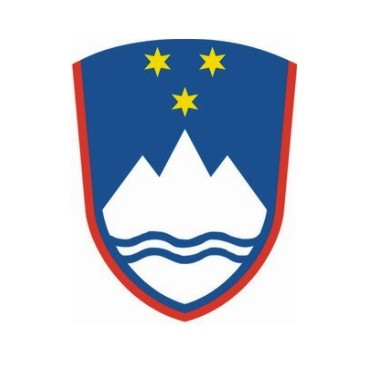 Številka: U061-3/2020POROČILO O IZVAJANJU VEČLETNEGA NACIONALNEGA NAČRTA URADNEGA NADZORA LETO 2019Ljubljana,  2020KAZALO VSEBINE1	ZDRAVSTVENO VARSTVO ŽIVALI	1IZVAJANJE URADNEGA NADZORA	1SPLOŠNA SKLADNOST V ZVEZI Z NOSILCI DEJAVNOSTI IN PROIZVODI	2ANALIZA NESKLADNOSTI	2REVIZIJE	2UKREPI ZA ZAGOTAVLJANJE UČINKOVITOSTI	22	REGISTRACIJA IN IDENTIFIKACIJA ŽIVALI	3Izvajanje uradnega nadzora UVHVVR	3Stanje skladnosti	3Analiza neskladnosti	5Revizije	5Ukrepi za zagotavljanje učinkovitosti	53	MEJNI VETERINARSKI NADZOR IZVOZA IN UVOZA POŠILJK ŽIVIH ŽIVALI	54	ZAŠČITA ŽIVALI	5IZVAJANJE URADNEGA NADZORA PREVERJANJA SKLADNOSTI NOSILCEV DEJAVNOSTI	6ZAŠČITA ŽIVALI MED PREVOZOM	6ZAŠČITA REJNIH ŽIVALI	8ANALIZA NESKLADNOSTI	104.1.1	Reje telet	104.1.2	Reje prašičev	104.1.3	Reje kokoši nesnic	114.1.4	Reje piščancev za prirejo mesa	114.1.5	Vzroki za ugotovljene neskladnosti	114.1.6	Hišne živali	11UKREPI ZA ZAGOTAVLJANJE UČINKOVITOSTI	11REVIZIJE	115	PODROČJE ZDRAVSTVENEGA VARSTVA RASTLIN	12ZDRAVSTVENO VARSTVO RASTLIN	125.1.1	Izvajanje uradnega nadzora	125.1.2	Splošna skladnost glede ŠO v zvezi z nosilci dejavnosti in proizvodi	185.1.3	Analiza neskladnosti	195.1.4	Ukrepi za zagotavljanje učinkovitosti	22NADZOR V NOTRANJOSTI DRŽAVE	235.1.5	Izvajanje uradnega nadzora	235.1.6	Splošna skladnost v zvezi z nosilci dejavnosti in proizvodi	255.1.7	Analiza neskladnosti	255.1.8	Ukrepi za zagotavljanje učinkovitosti	27NADZOR UVOZA IN IZVOZA	275.1.9	Izvajanje uradnega nadzora	275.1.10	Splošna skladnost v zvezi z nosilci dejavnosti in proizvodi	295.1.11	Analiza neskladnosti	295.1.12	Ukrepi za zagotavljanje učinkovitosti	296	PODROČJE RASTLINSKEGA SEMENSKEGA MATERIALA	29REGISTRACIJA DOBAVITELJEV SEMENSKEGA MATERIALA KMETIJSKIH RASTLIN	306.1.1	Izvajanje uradnega nadzora	306.1.2	Stanje skladnosti	306.1.3	Analiza neskladnosti	31REGISTRACIJA SORT	316.1.4	Izvajanje uradnega nadzora	316.1.5	Stanje skladnosti	326.1.6	Analiza neskladnosti	32ZAGOTAVLJANJE SKLADNOSTI SEMENSKEGA MATERIALA KMETIJSKIH RASTLIN	326.1.7	Izvajanje uradnega nadzora	326.1.8	Stanje skladnosti	346.1.9	Analiza neskladnosti	406.1.10	Ukrepi za zagotavljanje učinkovitosti	427	PODROČJE FITOFARMACEVTSKIH SREDSTEV (FFS)	43OCENJEVANJE AKTIVNIH SNOVI, REGISTRACIJA FFS, DOVOLJENJA ZA FFS IN PREPOVEDI	437.1.1	Ocenjevanje aktivnih snovi	437.1.2	Registracija FFS in izdaja dovoljenj za FFS	447.1.3	Prepovedi	45URADNI NADZOR	45PROMET IN UPORABA FFS, USPOSABLJANJE O FFS IN NAPRAVE ZA NANAŠANJE	467.1.4	Izvajanje uradnega nadzora	467.1.5	Uradni nadzor	487.1.6	Stanje skladnosti	487.1.7	Analiza neskladnosti	527.1.8	Ukrepi za zagotavljanje učinkovitosti	53NACIONALNI AKCIJSKI PROGRAM ZA DOSEGANJE TRAJNOSTNE RABE FITOFARMACEVTSKIH SREDSTEV	537.1.9	Administrativni nadzor	537.1.10	Uradni nadzor	548	ŽIVILA	54URADNI NADZOR ŽIVIL NEŽIVALSKEGA IZVORA	548.1.1	Notranji trg	558.1.2	Nadzor nad pošiljkami živil iz tretjih držav (nadzor ob uvozu)	558.1.3	Realizacija vzorčenj uvoza živil neživalskega izvora, ki sodijo pod Poostren in nujni nadzor (po Uredbah (EU) št. 669/2009, 884/2014, 2017/186, 2015/175, 2011/884/EU, 2016/6) za leto 2019	628.1.4	Realizacija vzorčenj uvoza živil neživalskega izvora, ki sodijo pod Splošni nadzor – MONITORING UVOZ 2019	648.1.5	Ugotovljene neskladnosti	668.2	URADNI NADZOR V PRIMARNI PROIZVODNJI ŽIVIL RASTLINSKEGA IZVORA	688.2.1	Število zavezancev	688.2.2	Higiena živil v povezavi s spoštovanjem dobre kmetijske in higienske prakse v primarni proizvodnji	72URADNI NADZOR ŽIVIL RASTLINSKEGA IZVORA V NASLEDNJIH STOPNJAH ŽIVILSKE VERIGE	738.2.3	Uradni nadzor živil rastlinskega izvora v naslednjih stopnjah živilske verige	738.2.4	Kemijska varnost	76KAKOVOST ŽIVIL, OZNAČEVANJE ŽIVIL, VKLJUČNO S SHEMAMI KAKOVOST	788.2.5	Sheme kakovosti: Ekološka pridelava in proizvodnja	79Biotehnologija – gensko spremenjena živila rastlinskega porekla	84KAKOVOST ŽIVIL – PREGLEDI	858.2.6	Klavna kakovost v klavnicah - Nadzor nad govejim mesom	858.2.7	Klavna kakovost v klavnicah -  Nadzor nad svinjskim mesom	858.2.8	Klavna kakovost v klavnicah Nadzor nad perutninskim mesom	858.2.9	Izvajanje uradnega nadzora: Certificiranje hmelja	868.2.10	Vsebnost vode v perutninskem mesu	868.2.11	Kakovost in pristnost oljčnega olja	868.2.12	Izvedba preiskav sadja in zelenjave na vsebnost elementov in stabilnih izotopov lahkih elementov z namenom preverjanja porekla sadja in zelenjave	868.2.13	Analiza neskladnosti	878.2.14	Ukrepi za zagotavljanje učinkovitosti	87URADNI NADZOR V PRISTOJNOSTI ZIRS	908.2.15	6.2.1 Izvajanje uradnega nadzora	908.2.16	6.2.2  Stanje skladnosti in analiza neskladnosti	90URADNI NADZOR ŽIVIL ŽIVALSKEGA IZVORA	948.2.17	Splošna zakonodaja o hrani	948.2.18	Izvajanje uradnega nadzora	958.2.19	Stanje skladnosti	998.2.20	Analiza neskladnosti	998.2.21	Transmisivne spongiformne encefalopatije (TSE)	998.2.22	Biološka varnost	100ŽIVALSKI STRANSKI PROIZVODI	1128.2.23	Uradni nadzor	1138.2.24	Stanje skladnosti	1148.2.25	Analiza neskladnosti	1158.2.26	Revizije	1158.2.27	Ukrepi za zagotavljanje učinkovitosti	115KEMIJSKA VARNOST	1158.2.28	Onesaževala, pesticidi, ostanki zdravil za uporabo v veterinarski medicini, nedovoljene in prepovedane snovi v živilih živalskega izvora	115MEJNI VETERINARSKI NADZOR UVOZA POŠILJK ŽIVALSKIH PROIZVODOV	126URADNI NADZOR V DISTRIBUCIJI – OBRATI JAVNE PREHRANE	1278.2.29	Izvajanje uradnega nadzora	1278.2.30	Splošna skladnost v zvezi z nosilci dejavnosti in proizvodi	1278.2.31	Analiza neskladnosti	1298.2.32	Revizije	1308.2.33	Ukrepi za zagotavljanje učinkovitosti	1309	KRMA	130URADNI NADZOR	1309.1.1	Registracija in odobritev obratov NDPK	1309.1.2	Nadzor nad označevanjem krme	1319.1.3	Medicirana krma	1329.1.4	Nezaželene in prepovedane substance, ter druge snovi	1329.1.5	Mikrobiološki kriteriji krme	1339.1.6	Prepoved krmljenja živalskih beljakovin	1339.1.7	Nadzor nad izpolnjevanjem zahtev glede higiene krme	133STANJE SKLADNOSTI	135ANALIZA NESKLADNOSTI	135UKREPI ZA UGOTAVLJANJE UČINKOVITOSTI	137REVIZIJE	13810	NOTRANJA PRESOJA	138Notranja presoja UVHVVR	138NOTRANJA PRESOJA V ZIRS	138Zunanja presoja v ZIRS	13811	IZJAVA O SPLOŠNI USPEŠNOSTI	13912	UKREPI ZA ZAGOTAVLJANJE UČINKOVITOSTI	139RASFF 2019	139UKREPI ZIRS	14512.1.1	Sistem vodenja v skladu z zahtevami standarda SIST ISO 9001	14512.1.2	Izvajanje sistematičnih notranjih presoj	14512.1.3	Register živilskih obratov pod nadzorom ZIRS	14512.1.4	Načrtovanje inšpekcijskih pregledov in programov vzorčenja - spremljanje realizacije	14512.1.5	Izpopolnjevanje in usposabljanje vključenih v izvajanje uradnega nadzora	14612.1.6	Komunikacija z zainteresiranimi	146UKREPI UVHVVR	14612.1.7	Izobraževanje zaposlenih	14612.1.8	Koordinacije osebja, ki izvaja nadzor	146KAZALO PREGLEDNICPreglednica 1: Število preiskanih živali za vzdrževanje statusov, programe spremljanja in izkoreninjenja v letu 2019	1Preglednica 2: Število gospodarstev določenih za pregled glede identifikacije govedi	3Preglednica 3: skupni podatki o rezultatih nadzora - govedo	3Preglednica 4: skupni podatki o rezultatih nadzora - drobnica	4Preglednica 5: število postopkov o dobrobiti živali	6Preglednica 6: Število načrtovanih pregledov in število neskaldnosti v letu 2019	8Preglednica 7: število opravljenih pregledov in število neskladnosti v letu 2019	9Preglednica 8: Seznam ŠO v letu 2019, za katere so se izvajali programi preiskav oziroma programi spremljanja: Stopnja tveganja I	14Preglednica 9: Seznam ŠO v letu 2019, za katere so se izvajali programi preiskav oziroma programi spremljanja: Stopnja tveganja II	14Preglednica 10: Seznam ŠO v letu 2019, za katere so se izvajali programi preiskav oziroma programi spremljanja: Stopnja tveganja III	15Preglednica 11: Število fotosanitarnih pregledov inšpektorjev glede na lokacijo pregleda ter število ugotovljenih neskladij zaradi okužbe s škodljivimi organizmi/škodljivimi rastlinami oz. zaradi neizvajanja predpisanih ukrepov za preprečevanje širjenja škodljivih organizmov v letu 2019	18Preglednica 12: Število ugotovljenih neskladij zaradi škodljivih organizmov/škodljivih rastlin glede na lokacijo pregleda leta 2019	21Preglednica 13: Ukrepi fotosanitarnih inšpektorjev pri pridelavi (registrirana mesta pridelave in izven registriranih mest/kmetijskih površin) zaradi neizvajanja predpisanih oz. odrejenih ukrepov za preprečevanje širjenja ŠO ter izrečene sankcije	22Preglednica 14: Izrečeni ukrepi zaradi neskladij pri pregledu listin ali drugih predpisanih obveznosti pri registriranih zavezancih in izrečene sankcije v l. 2019	26Preglednica 15: Izrečeni ukrepi zaradi neskladij pri pregledu listin ali drugih predpisanih obveznosti pri nadzoru pri premeščanju (maloprodaja, skladišče, distribucija) in izrečene sankcije	26Preglednica 16: Fitosanitarni pregledi rastlin in pregledi LPM pri različnih vrstah pošiljk, ki so pod nadzorom fitosanitarnih inšpektorjev	28Preglednica 17: Uradno potrjevanje semenskih posevkov in nasadov poljšin in zelenjadnic	35Preglednica 18: Uradno potrjevanje partij semena (po poreklu semena)	35Preglednica 19: Vzorčenja, opravljena pri uradnem potrjevanju sadnih rastlin in trte v letu 2019 (vključno z vzorčenji po programih preiskav), s številom vzorcev	37Preglednica 20: Uradno potrjevanje razmoževalnega materiala sadnih rastlin in razmoževalnega materiala trte	37Preglednica 21: Uradno potrjevanje trsnih cepljenk	38Preglednica 22: vzorčenja, opravljena pri uradnem potrjevanju IMR in OMR v letu 2019, s številom vzorcev	38Preglednica 23: Vzorčenja, opravljena pri uradnem potrjevanu CMH in SMH v letu 2019, s številom vzorcev	39Preglednica 24: Uradno potrjevanje v letu 2019	39Preglednica 25: Ugotovljena neskladja pri registriranih dobaviteljih v letu 2019	40Preglednica 26: Izrečeni ukrepi zaradi neskladij pri registriranih dobaviteljih v letu 2019	40Preglednica 27: Ugotovljena neskladja pri nadzoru na trgu v letu 2019	41Preglednica 28: Število odvzetih vzorcev, število neskladnih vzorcev ter razlogi neskladnosti v okviru naknadne kontrole na trgu	41Preglednica 29: Ukrepi ob ugotovljenih neskladij pri nadzoru na trgu v letu 2019	42Preglednica 30: Število izvedenih ocen in izdanih odločb v postopku odobritve aktivnih snovi in izdaje odločb o registraciji oziroma dovoljenj za FFS v letu 2019	45Preglednica 31: Število izdanih odločb o prometu s FFS, opravljenih usposabljanj in pregledov naprav za nanašanje FFS na dan 31. 12. 2019	47Preglednica 32: Število izdanih odločb o prekrških in plačilnih nalogov ter ugotovljene kršitve pri nadzoru v prometu v letu 2019	49Preglednica 33: Ugotovljena neskladja v letu 2019	51Preglednica 34: Število izdanih odločb o prekrških in plačilnih nalogov oz. ugotovljene kršitve pri nadzoru uporabnikov FFS v l. 2019	51Preglednica 35: Podatki o obravnavanih zadevah v uvoznih postopkih iz prejšnjih let	56Preglednica 36: Podatki o obravnavanih pošiljkah iz prejšnjih let	57Preglednica 37: Število zadev in pošiljk glede na vstopno mesto in vrsto nadzora	57Preglednica 38: Podatki o poostrenem nadzoru in nujnih primerih po letih	57Preglednica 39: Podatki o primerih obravnav iz odstopov FURS	58Preglednica 40: Uvoz samoniklih gob po letih	58Preglednica 41: Podatki o poostrenem nadzoru in nujnih pregledih po letih	58Preglednica 42: Nadzor po Uredbi (EU) št. 884/2014	58Preglednica 43: Podatki o pregledih radioaktivnega onesnaženja po letih	59Preglednica 44: Podatki o pregledih nekatere krme in nekaterih živil neživalskega izvora po letih	59Preglednica 45: Podatki o obravnavi pošiljk v poostrenem nadzoru in v nujnih ukrepih v Luki Koper po letih	59Preglednica 46: Poostren nadzor - podatki za leto 2019 - SKUPNO po četrtletjih	59Preglednica 47: podatki za leto 2019 - SKUPNO po enotah	61Preglednica 48: Realizacija vzorčenj poostren/nujni nadzor	62Preglednica 49: Podatki o vzorčenju živil po letih (Splošni nadzor)	64Preglednica 50: Odvzeti vzorci po državi porekla, l.2019	64Preglednica 51: Podatki o odvzetih vzorcih na uvozu po povodu l. 2019	65Preglednica 52: Podatki o št. vzorcev po mestih pregleda v l. 2019	65Preglednica 53: Odvzeti vzorci po zgledu iz IZVEDBENE UREDBE KOMISIJE (EU) 2019/723 z dne 2. maja 2019 o določitvi pravil za uporabo Uredbe (EU) 2017/625 Evropskega parlamenta in Sveta glede standardnega vzorčnega obrazca za uporabo v letnih poročilih, ki jih predložijo države članice	66Preglednica 54: Št. vseh in št. neskladnih vzorcev glede na dejavnike tveganja (parameter)	67Preglednica 55: Nadzor po inšpekcijskih pregledih glede pridelave kmetijskih pridelkov rastlinskega izvora (KPRI) v letu 2019 po področjih Zakona o kmetijstvu	72Preglednica 56: Primerjava skladnosti inšpekcijskih pregledov (v deležih) v letih 2015 do 2019 glede pridelave kmetijskih pridelkov rastlinskega izvora (kpri) po področjih Zakona o kmetijstvu	72Preglednica 57: Ugotovljena skladnost po EU smernicah za pridelavo svežega sadja in zelenjave za surovo uživanje v letu 2019	73Preglednica 58: Ugotovljena skladnost po EU smernicah za pridelavo žit v letu 2019	73Preglednica 59: Ugotovitve nadzora glede registracije obratov (brez primarnih pridelovalcev)	74Preglednica 60: Ugotovitve nadzora glede higienskih zahtev obratov (brez primarnih pridelovalcev)	74Preglednica 61: Ugotovitve nadzora obratov glede HACCP – lastni sistem	75Preglednica 62: Ugotovitve nadzora obratov glede HACCP – smernice	76Preglednica 63: Ugotovitve nadzora obratov glede onesnaževal	76Preglednica 64: Ugotovitve nadzora obratov glede proizvodnje/distribucije aditivov	77Preglednica 65: Pregledi glede pesticidov	77Preglednica 66: Rezultati izvedenih pregledov glede označevanja v obratih javne prehrane	78Preglednica 67: Rezultati izvedenih pregledov glede označb živil po shemah kakovosti v obratih distribucije	78Preglednica 68: Rezultati izvedenih pregledov glede označb živil po shemah kakovosti v obratih javne prehrane	79Preglednica 69: Informacije o pregledih izvajalcev 2019 (člena 92f in Priloge XIIIc Uredbe (EU) št. 889/2008)	80Preglednica 70: Informacije o pregledih izvajalcev: vzorci	81Preglednica 71: Informacije o pregledih izvajalcev: neskladnosti	82Preglednica 72: Informacije o nadzoru in revizijah	83Preglednica 73: Informacije o nadzoru in revizijah	84Preglednica 74: Dokumenti izdani v inšpekcijskih postopkih v letu 2019	87Preglednica 75: Dokumenti izdani v prekrškovnih postopkih v letu 2019	88Preglednica 76: Število odobrenih obratov in klavnic	95Preglednica 77:Frekvence nadzora v odobrenih obratih od leta 2010 dalje	96Preglednica 78: število zaklanih živali po vrstah za leto 2014, 2015, 2016, 2017, 2018 in 2019	97Preglednica 79: proizvodnja živil živalskega izvora v kg v odobrenih obratih za leta od 2014 do 2019 v kg	98Preglednica 80: število odobrenih obratov glede na vrsto dejavnosti	98Preglednica 81: Starostne meje za testiranje govedi na BSE	100Preglednica 82: Izolati Salmonel odpornih proti protimikrobnim zdravilom	104Preglednica 83: opravljena uradna vzorčenja v odraslih jatah nesnic v letu 2019	106Preglednica 84: Opravljena uradna vzorčenja v jatah brojlerjev v letu 2019	106Preglednica 85: Število vzorcev glede fekalne onesnaženosti E. coli	107Preglednica 86: Število biotoksinov v mesu školjk	107Preglednica 87: Presežene vrednosti Fekalne kontaminacije	111Preglednica 88: Število vzorcev, ki so imeli presežene vrednosti DSP toksinov v živih školjkah	111Preglednica 90: Število odobrenih in registriranih obratov, objektov in nosilcev dejavnosti	113Preglednica 91: Število opravljenih prvih pregledov	113Preglednica 92: Število analiziranih vzorcev	120Preglednica 93: Neskladni rezultati - letni načrt monitoringa na rezidua 2019 (notranjost države)	122Preglednica 94: Ugotovitve nadzora glede registracije obratov (brez primarnih pridelovalcev)	127Preglednica 95: Ugotovitve nadzora glede higienskih zahtev obratov javne prehrane	128Preglednica 96: Ugotovitve nadzora obratov javne prehrane glede HACCP – lastni sistem	129Preglednica 97: Ugotovitve nadzora obratov javne prehrane glede HACCP – smernice	129Preglednica 98: Število obratov NDPK v uradni evidenci	131Preglednica 99: Število dokumentiranih inšpekcijskih pregledov glede označevanja krme pri NDPK	131Preglednica 100: Število uradnih kontrol UVHVVR v letu 2019	134Preglednica 101: Število obratov, kjer so bile ugotovljene neskladnosti	134Preglednica 102: Število odvzetih uradnih vzorcev krme	135Preglednica 103: Neskladne krmne mešanice in posamična krmila	136Preglednica 104: Pregled notifikacij posredovanih v EU RASFF	140Preglednica 105: Podroben pregled notifikacij, kjer je bila Slovenija navedena kot prejemnica sporne pošiljke (ugotovitve v drugih državah članicah)	142kazalo diagramovDiagram 1: Število pridelovalcev glavnih krušnih žit glede na površinske razrede (pšenica, rž, pira, oves)	68Diagram 2: Število pridelovalcev drugih pomembnih žit glede na površinske razrede (ajda in proso)	68Diagram 3: Število pridelovalcev krompirja na površinske razrede	69Diagram 4: Število pridelovalcev njivskih oljnic na površinske razrede (konoplja, oljne buče, sončnice, lan)	69Diagram 5: Število pridelovalcev orehov in oljk drevesnih oljnic na površinske razrede	70Diagram 6: Število pridelovalcev jagodičja na površinske razrede (jagode, ameriške borovnice, maline, češnje)	70Diagram 7: Število pridelovalcev pečkarjev na površinske razrede (jablane, hruške)	71Diagram 8: Število pridelovalcev koščičarjev na površinske razrede (breskve, marelice, slive)	71Diagram 9: Število pridelovalcev zelenjadnic za surovo uživanje na površinske razrede (motovilec, radič, špinača, blitva, por, peteršilj, zelje, česen, solate, endivija)	71Diagram 10: število vseh odobrenih obratov	95Diagram 11: Št. odobrenih obratov glede na dejavnost: klavnice rdeče meso, klavnice belo meso in ostali odobreni obrati	96Diagram 12: % pregledov glede na frekvenco nadzora od leta 2010 do 2019	97Diagram 13: Trend pojavljanja salmonel v odraslih matičnih jatah v obdobju 2010-2019	109Diagram 14: Trend pojavljanja salmonel v jatah nesnic v obdobju 2010-2019	109Diagram 15: Trend pojavljanja salmonel v jatah brojlerjev v obdobju 2010-2019	110Diagram 16: Trend pojavljanja salmonel v jatah puranov v obdobju 2010-2019	110ZDRAVSTVENO VARSTVO ŽIVALIIZVAJANJE URADNEGA NADZORA Spremljanje zdravstvenega stanja živali in izvajanje programov zdravstvenega varstva.Vsako leto pripravi Uprava program sistematičnega spremljanja zdravstvenega stanja in cepljenj živali (letna odredba), ki predstavlja najmanjši obseg zdravstvenega varstva živali, zagotovljen s strani države. Letno odredbo izda minister, pristojen za veterinarstvo. Določene naloge iz odredbe (odvzem vzorcev in cepljenja) je Uprava prenesla na veterinarske organizacije s koncesijo in druge izvajalce del po odredbi. Diagnostične preiskave izvajajo imenovani oziroma nacionalni referenčni laboratoriji. Predpisani programi se izvajajo na celotnem območju Republike Slovenije. Republika Slovenija ima z odločbo Evropske komisije priznane statuse države, proste naslednjih bolezni: tuberkuloze govedi, enzootske goveje levkoze, bruceloze govedi, bruceloze drobnice (B. melitensis) in bolezni Aujeszkega. Glede BSE pa ima Republika Slovenija priznan status države z zanemarljivim tveganjem. Republika Slovenija se je v letu 2016 v skladu z določili kodeksa za kopenske živali. Svetovne organizacije za zdravje živali (OIE) proglasila za državo, prosto stekline. Proglasitev je bila objavljena v OIE Bulletin 2/2016 in velja od 1. maja 2016 dalje.V skladu z Uredbo (EU) št. 652/2014 (CFF – finančna uredba) so bili s strani Evropske komisije za leto 2019 odobreni in sofinancirani naslednji programi za spremljanje, nadzor ali izkoreninjenje bolezni: steklina, aviarna influenca, bolezen modrikastega jezika, afriška prašičja kuga, salmonele in razne oblike TSE. Celotno območje Republike Slovenije je opredeljeno kot območje z omejitvami zaradi bolezni modrikastega jezika (serotip BTV4). Na tem območju se izvaja program cepljenja govedi in drobnice. V letu 2019 je bilo proti bolezni modrikastega jezika cepljenih 437.701 govedi in 105.486 drobnice.Preglednica 1: Število preiskanih živali za vzdrževanje statusov, programe spremljanja in izkoreninjenja v letu 2019SPLOŠNA SKLADNOST V ZVEZI Z NOSILCI DEJAVNOSTI IN PROIZVODIImetniki živali zagotavljajo imunost perutnine proti atipični kokošji kugi, kar je določeno v Pravilniku o ukrepih za ugotavljanje, preprečevanje in zatiranje atipične kokošje kuge. Nadzor nad tem izvaja Uprava preko kontrole imunosti v matičnih jatah, jatah nesnic, pitovne perutnine in matičnih jatah fazanov in jerebic v skladu z odredbo. Namen kontrole imunosti je zagotoviti ustrezno imunost v populaciji perutnine, ki zagotavlja zaščito pred pojavom bolezni. V primeru nezadostne imunosti mora veterinarska organizacija preveriti program in izvedbo cepljenja ter druge okoliščine, ki bi lahko vplivale na višino titra protiteles, ponovno cepiti perutnino in pripraviti poročilo za OU Uprave. Na podlagi ugotovitev iz poročila veterinarske organizacije OU Uprave, če je potrebno, v rejah opravi uradni nadzor, s katerim preveri izvedbo korektivnih ukrepov. Vsak objekt akvakulture mora biti registriran in vpisan v Centralni register objektov akvakulture (CRA), ki se vodi na Upravi. Trenutno je v registru 332 objektov akvakulture in komercialnih ribnikov, od tega 306 sladkovodnih. Vsaka proizvodnja akvakulture mora biti tudi odobrena s strani pristojnega OU Uprave. Izjemoma se lahko registrirajo objekti, kjer živali iz akvakulture niso namenjene dajanju na trg, športno-komercialni ribniki in proizvodnja akvakulture, ki daje na trg izključno za prehrano ljudi manjše količine (do 3 tone) primarnih proizvodov. Število odobrenih proizvodenj akvakulture je 133 (114 ribogojnic in 19 gojišč mehkužcev). V skladu s programom dela, ki ga vsako leto pripravi Uprava, so bili v letu 2019 v planu za pregled vsi odobreni objekti akvakulture in 20 % registriranih objektov akvakulture kategorij II, III in V. ANALIZA NESKLADNOSTIV letu 2019 so bili doseženi pričakovani rezultati glede spremljanja stanja bolezni in s tem doseženi cilji glede ohranjanja zdravstvenih statusov. Izvedeno je bilo več nadzora od planiranega zlasti na področju odrejenih veterinarskih ukrepov, s katerimi se ugotavljajo, preprečujejo in zatirajo bolezni živali. REVIZIJENa tem področju v letu 2019 ni bilo revizij.UKREPI ZA ZAGOTAVLJANJE UČINKOVITOSTIUčinkovitost delovanja zagotavljamo s strokovno podporo uradnim veterinarjem pri izvajanju uradnega nadzora in reševanju ugotovljenih kršitev, z izdajo obveznih navodil za izvajanje predpisov, pripravo strokovnih podlag (zgibanke, brošure, spletne strani), itd. REGISTRACIJA IN IDENTIFIKACIJA ŽIVALI Izvajanje uradnega nadzora UVHVVRUprava je v letu 2019 izvajala nadzor nad identifikacijo in registracijo govedi po kriterijih na podlagi katerih je izbrala 121 gospodarstev. Na regionalni ravni so dodano izbrali še dodatnih 30 % gospodarstev. Ostali organi (IRSKG in AKRTP) so izvajali nadzor tudi na podlagi analize tveganja. Preglednica 2: Število gospodarstev določenih za pregled glede identifikacije govediSeznam rej drobnice za preverjanje skladnosti je pripravil Sektor za identifikacijo, registracijo in informacijske sisteme (SIRIS) na podlagi lastne analize tveganja. Uprava je izvajala preverjanje skladnosti tudi v tistih rejah drobnice, ki so bile izbrane za preverjanje pogojev dobrobiti živali. Označevanje ostalih živalskih vrst je bilo preverjeno naključno ob izvajanju pregledov za drug namen.Pregledi glede označenosti prašičev se izvajajo na tistih prašičerejskih obratih, kjer se kontrolira izvajanje stanje glede izpolnjevanja zahtev glede dobrobiti živali. Vedno se preverja tudi označitev prašičev pri premikih in v klavnicah.Naloga uradnega nadzora glede označenosti kopitarjev se izvaja ob potrjevanju veterinarskih spričeval za premike med državami članicami in ob zakolu kopitarjev v klavnicah. Predvideno je pregled vseh kopitarjev pri zakolu.Uradni nadzor administrativno izvaja Sektor za identifikacijo in registracijo ter informacijske sisteme, ki je odgovoren za vodenje elektronske baze podatkov. Njihova mesečna poročila o ujemanju sporočenih prihodov in odhodov za goveda iz gospodarstev v klavnice in v vmesne obrate za zbiranje trupel obravnavajo uradni veterinarji območnih uradov UVHVVR.UVHVVR je izvajal tudi nadzor v zvezi s poročanjem prihodov in odhodov govedi na Nacionalnem veterinarskem inštitutu, ki sprejema kadavre živali in v zbirnih centrih ter klavnicah. Stanje skladnostiPreglednica 3: skupni podatki o rezultatih nadzora - govedoPoročilo o rezultatih pregledov v sektorju ovc in koz glede zahtev za identifikacijo in registracijo navedenih živali v skladu z Uredbo (ES) št. 21/2004Preglednica 4: skupni podatki o rezultatih nadzora - drobnicaAnaliza neskladnostiŠe vedno je največ neskladnosti pri vodenju registrov na gospodarstvu, kar kaže na veliko administrativno obremenitev imetnikov živali.RevizijeNa področju uradnega nadzora registracije in identifikacije živali v letu 2019 ni bilo izvedenih revizij.Ukrepi za zagotavljanje učinkovitostiNa področju identifikacije in registracije živali je trend skladnosti iz leta v leto višji. Smiselno bi bilo razmisliti o digitalizaciji registrov in procesov povezanih z njimi.MEJNI VETERINARSKI NADZOR IZVOZA IN UVOZA POŠILJK ŽIVIH ŽIVALISlovenija im dve mejni vetrinarski postaji, to sta Luka Koper in Letališče Brnik.  Samo letališče Brnik je odobrno za živali kategorije »drugo«. Gre predvsem za akvarijske ribe, raki, mehkužci za zaprte okrasne objekte, ribje ikre in hišne živali.V letu 2019 je bilo pet pošiljk akvarijskih rib, rakov in mehkužcev, štiri pošiljke ribjih iker in en pes. Vse pošiljke so bile skladne.ZAŠČITA ŽIVALIIZVAJANJE URADNEGA NADZORA PREVERJANJA SKLADNOSTI NOSILCEV DEJAVNOSTI Zaščita živali se preverja v skladu z Zakonom o zaščiti živali ter njegovimi podzakonskimi akti ter Uredbami EK, ki se nanašajo na prevoz živali in usmrtitev živali. Na tem področju poleg rednih, načrtovanih nadzorov tudi veliko prijav občanov in društev, ki se ukvarjajo z zaščito živali.Zakon o zaščiti živali določa, da sme uradni veterinar začasno ali trajno odvzeti žival in prepovedati stike dosedanjemu skrbniku živali, če je to potrebno za zaščito živali v primeru kršitve določb zakona. Za začasno odvzete rejne živali uradni veterinar odredi oskrbo na domu skrbnika živali, če pa to ni možno, se živali trajno odvzamejo in prodajo ali usmrtijo. Iz kupnine od prodane živali se pokrijejo stroški postopka, morebitna razlika pa se izplača skrbniku živali. Za odvzete hišne živali, razen za živali prosto živečih vrst, uradni veterinar odredi namestitev v zavetišče, ki lahko žival takoj odda primernemu skrbniku oziroma ravna v skladu z 31. členom tega zakona. Za začasno ali trajno odvzete živali prosto živečih vrst uradni veterinar odredi začasno oskrbo v zatočišču za živali prosto živečih vrst v skladu s predpisi, ki urejajo ohranjanje narave. Če je bila žival oddana novemu skrbniku, je v primeru pravnomočno odpravljene odločbe o odvzemu živali dosedanji skrbnik živali upravičen do odškodnine, ki jo uveljavlja pred pristojnim sodiščem;Preglednica 5 kaže število prijav, število prekrškovnih postopkov in število odvzemom živali zaradi njihove dobrobiti.Preglednica 5: število postopkov o dobrobiti živaliZAŠČITA ŽIVALI MED PREVOZOMV letu 2019 je kontaktna točka posredovala 107 obvestil. Od tega je bilo 60 obvestil o kršitvah Uredbe (ES) št. 1/2005 ugotovljenih s strani slovenskih UV, ter 2 obvestili o kršitvah prevoznikov registriranih v Sloveniji. Z enim obvestilom o kršitvah obveščamo več držav članic in sicer državo članico kraja odhoda, državo članico pri kateri je registriran prevoznik, državo članico ki je izdala certifikat o usposobljenosti voznika / spremne osebe, državo članico, ki je odobrila cestno prevozno sredstvo za dolge vožnje ter državo članico namembnega kraja. Preostala obvestila so se nanašala na komunikacijo med NCP povezano z obvestili, ugotovitvah in ukrepih, ki jih je posamezna država članica sporočila v povezavi z določili 26. člena Uredbe (ES) št. 1/2005.Obvestila o kršitvah v povezavi z:Romunija:Prevozni postopki: 1.Dodeljen prostor: 4.Dodatne določbe za dolge vožnje: Izpis temperature od začetka vožnje: 4.Nepravilno izpolnjen dnevnik vožnje: 5.Ni možnosti napajanja (pokvarjen napajalni sistem, neprimeren sistem za kategorijo živali): 1.Nezdružljive živali: 6.Madžarska:Dodatne določbe za dolge vožnje: Nima izpisa temperature od začetka vožnje: 5.Ni možnosti napajanja (pokvarjen napajalni sistem): 1.Nepravilno izpolnjen dnevnik vožnje: 5.Dodeljen prostor: 3.Prevozni postopki: 1.Poljska:Dodatne določbe za dolge vožnje: Nima izpisa temperature od začetka vožnje: 2.Nepravilno izpolnjen dnevnik vožnje: 2.Litva:Dodatne določbe za dolge vožnje: Nepravilno izpolnjen dnevnik vožnje: 2.Latvija:Dodatne določbe za dolge vožnje: Ni možnosti napajanja (pokvarjen napajalni sistem, neprimeren sistem za kategorijo živali): 1.Francija:Dodatne določbe za dolge vožnje: Nepravilno izpolnjen dnevnik vožnje: 3.Hrvaška:Dodatne določbe za dolge vožnje: Izpis temperature od začetka vožnje: 1.Nepravilno izpolnjen dnevnik vožnje: 5.Ni možnosti napajanja (pokvarjen napajalni sistem, neprimeren sistem za kategorijo živali): 1.Prevozno sredstvo: 1.Slovaška:Dodatne določbe za dolge vožnje: Nepravilno izpolnjen dnevnik vožnje: 2.Italija:Dodatne določbe za dolge vožnje: Nima izpisa temperature od začetka vožnje: 2.Nepravilno izpolnjen dnevnik vožnje: 1.Nemčija:Dodatne določbe za dolge vožnje: Nepravilno izpolnjen dnevnik vožnje: 1.V zvezi s pregledi znotraj države je bilo posredovano poročilo, ki je v vezanem dokumentu.ZAŠČITA REJNIH ŽIVALISplošna analiza neskladnosti kaže, da stanje na področju zagotavljanja dobrobiti rejnih živali v letu 2019 ostaja enako prejšnjim letom, predvsem zato ker je nadzor ciljno usmerjen na nadzor tistih gospodarstev, kjer je na podlagi analiz prejšnjih let tveganje za kršitve višje. Preglednica 6: Število načrtovanih pregledov in število neskaldnosti v letu 2019*vključene tudi ekološke reje (ki se preverjajo glede izpolnjevanja zahtev za proste reje)V 279 pregledanih rejah je bilo s predpisi skladnih 75 % rej (Preglednica 6).Preglednica 7: število opravljenih pregledov in število neskladnosti v letu 2019* - konji, osli, mule, mezgi** pregled rej puranov in jarkicANALIZA NESKLADNOSTIReje teletSkladnih je bilo 70 % pregledanih rej s teleti (kar je za 6 % več kot v letu 2018). Analiza neskladnosti v rejah s teleti kaže, da so bile tudi v letu 2019 največkrat ugotovljene kršitve zahtev glede svobode gibanja (55 %), kar je za skoraj 20 % manj kot v letu 2018. Največkrat je bilo pri pregledu ugotovljeno, da so bila teleta kljub prepovedi privezana ali pa po 8 tednu niso bila nameščena v skupine ali pa so imela v skupini premalo predpisane talne površine, vendar analiza kaže, da je delež neskladnosti v tveganih rejah padel in kaže na učinkovitost nadzora. Reje prašičevPri pregledih rej prašičev je bilo skladnih rej 84 %, kar je 14 % več kot leto prej. V letu 2019 je bil ugotovljenih največ kršitev (19 %) zaradi pomanjkljivega dnevnega nadzora živali in neustreznih objektov in prostorov za nastanitev (16 %). Oba deleža sta bistveno nižja kot v letu 2018, ter primerljiva z ugotovitvami v letu 2017. Delež kršitev v zvezi z zagotavljanjem nastilja (materiala za obogatitev) je nižji kot v preteklih letih (8 %).Reje kokoši nesnicV letu 2019 je bilo skladnih s predpisi 95 % pregledanih rej. Pri pregledih je bila največkrat ugotovljena prenaseljenost (67 % neskladnosti). Reje piščancev za prirejo mesaPri pregledih rej piščancev za prirejo mesa je bilo 61 % pregledanih rej skladnih s predpisih. Največ ugotovljenih kršitev je bilo kršitev zahtev glede objektov in prostorov za nastanitev (24 %) ter vodenja evidenc (20 %).Vzroki za ugotovljene neskladnostiKljub izboljšanim gospodarskim kazalcem se stanje v kmetijstvu izboljšuje postopno. Pomembni vzroki koreninijo v neugodni posestni strukturi kmetijskih gospodarstev in starostni strukturi rejcev. V veliko primerih je vzrok tudi sama lokacija kmetijskega gospodarstva znotraj strnjenega vaškega naselja brez možnosti za povečanje in posodobitev hlevov. Del neskladnosti (objekti in prostori za namestitev) temelji na nezadostnih sredstvih nosilcev dejavnosti, kar se kaže v starih, slabše vzdrževanih objektih za rejo živali. Del ugotovljenih neskladnosti korenini v dejstvu, da se starostna struktura rejcev (primer rejcev piščancev za prirejo mesa) neugodna in pomanjkanje mladih izobraženih rejcev posredno vpliva tudi na slabše črpanje finančnih spodbud namenjenih izboljšanju dobrobiti živali. Neskladnosti so bile analizirane in na podlagi rezultatov so bile izbrane reje z višjim tveganjem, ki so vključene v plan uradnega nadzora za leto 2020. Hišne živaliNa področju dobrobiti hišnih živali so bile obravnavane predvsem prijave občanov. Večinoma gre za zanemarjanje dolžnosti skrbnikov hišnih živali glede oskrbe ( pomanjkanje gibanja, nege, dolžina verige, tudi zanemarjanje). Odmeven je bil primer pretepanja živali, ter primer odvzema živali zaradi neizpolnjevanja pogojev za varovanje nevarne živali. Sistematično je bil izveden nadzor nad zavetišči za živali in sicer v tistih, kjer so bila v letu 2018 ugotovljena neskladja. Neskladja so bila ugotovljena predvsem v zvezi z vračanjem mačk v okolje in postopki za oddajo živali.UKREPI ZA ZAGOTAVLJANJE UČINKOVITOSTIV letu 2019 sta bili izvedeni dve koordinaciji uradnih veterinarjev, ki delujejo na področju zaščite živali, kjer so se obravnavale aktualne teme in so bila dana navodila za poenotenje dela uradnih veterinarjev.REVIZIJEV letu 2019 je bila izvedena nacionalna revizija na področju zaščite brojlerjev. Poročilo je bilo pripravljeno novembra 2019. Načrt ukrepov bo pripravljen v letu 2020. PODROČJE ZDRAVSTVENEGA VARSTVA RASTLIN ZDRAVSTVENO VARSTVO RASTLINIzvajanje uradnega nadzoraNa podlagi Zakona o zdravstvenem varstvu rastlin (Uradni list RS, št. 62/2007 – uradno prečiščeno besedilo, 36/2010 in 40/14-ZIN-B), podzakonskih predpisov in EU predpisov se izvaja fitosanitarni nadzor, ki zajema:- stalni zdravstveni nadzor rastočih rastlin, vključno z obdelovalnimi površinami (polja, nasadi, drevesnice, rastlinjaki) ter rastlinami v skladiščih ali med prevozom;- spremljanje škodljivih organizmov rastlin (v nadaljnjem besedilu: ŠO) in izvajanje ocen tveganja zaradi nevarnosti ŠO ter njihovo obvladovanje;- fitosanitarni nadzor vnosa ŠO v EU in proti njihovemu širjenju v EU;- fitosanitarni nadzor pri izvozu pošiljk rastlin;- izvajanje preiskav ŠO, zlasti fitosanitarnih pregledov in načrtovanega spremljanja zdravstvenega stanja rastlin;- fitosanitarno potrjevanje, zlasti opravljanje fitosanitarnih pregledov rastlin in rastlinskih proizvodov na ozemlju Republike Slovenije zaradi izdajanja fitosanitarnih spričeval, rastlinskih potnih listov in drugih uradnih dokumentov;- fitosanitarno ukrepanje;- inšpekcijski nadzor.Od 14. decembra 2019 dalje je bila na nivoju EU sprejeta nova zakonodaja (Uredba (ES) št. 2017/625 in Uredba (ES) št. 2016/2031 ter podzakonski predpisi), ki je korenito spremenila izvajanje uradnega nadzora tako na vstopnih mestih kot tudi v notranjosti. Kot mejne kontrolne točke smo v Sloveniji določili Luko Koper in Letališče Brnik. Za pošiljke iz 47 (1) člena Uredbe št. 2017/625 je obvezna najava v informacijski sistem Traces, kar je novo na področju zdravja rastlin. Drugačen pristop je tudi pri nadzoru izvajalcev poslovnih dejavnosti, vpisanih v register izvajalcev poslovnih dejavnosti. Krovno direktiva na področju zdravja rastlin, Direktiva 2000/29, je nadomestila Izvedbena uredba Komisije (ES) št. 2016/2031.Do konca leta 2019 smo v skladu z novo zakonodajo vzpostavljali predvsem sistem nemotenega delovanja na mejnih kontrolnih točkah, vključno z vzpostavitvijo sistema Traces.Spremljanje zdravstvenega stanja rastlin in izvajanje programov preiskav ŠONa območju Slovenije se z namenom zgodnjega odkrivanja in obvladovanja ŠO izvaja stalno spremljanje v okviru programa preiskav ŠO. Kontrolne direktive EU in izvedbeni sklepi Komisije za posamezne, posebej nevarne ŠO, določajo izvajanje programov preiskav in v primeru potrditve navzočnosti nadzorovanih ŠO izvajanje fitosanitarnih ukrepov za preprečevanje vnosa in širjenja teh ŠO. Evropska Komisija programe preiskav, ki jih bo sofinancirala, potrdi z Izvedbenim sklepom za izvajanje programov preiskav na škodljive organizme. Za leto 2019 je bil potrjen z izvedbenim sklepom  št. C 2491/2018 z dne 30.4.2018. Program preiskav škodljivih organizmov za leto 2019 je v Slovenijie sestavljen iz dveh delov. Prvi del vsebuje programe preiskav, ki so pomembni za celotno EU, drugi del vsebuje programe preiskav, ki so pomembni za Slovenijo.Pravilnik o varovanih območjih in izvajanju uradnih sistematičnih raziskav na posebno nadzorovanih območjih (UL RS 91/03, 82/05, 85/2010 in 94/2013) določa, da predstojnik UVHVVR vsako leto sprejme posamezne programe preiskav določenih ŠO, v katerih so opredeljeni zlasti izvajalci, obseg pregledov in vzorcev. Laboratorijske preiskave vzorcev izvajajo pooblaščeni uradni laboratoriji.Spremljanje zdravstvenega stanja rastlin v obliki spremljanja pojava ŠO, izvajanja preiskav in fitosanitarnih pregledov je UVHVVR z javnim pooblastilom prenesla na pooblaščene strokovne inštitucije. Pooblaščene institucije pripravljajo tudi strokovna mnenja in ocene tveganja ter izvajajo specializirane laboratorijske preiskave rastlin, rastlinskih proizvodov, zemlje in drugih predmetov zaradi diagnostike ŠO (virusi, bakterije, glive, žuželke itd.), vzorčenih v okviru preiskav ali drugih spremljanj (monitoringov) ter v okviru fitosanitarnih pregledov in inšpekcijskega nadzora.Vsako leto Sektor za zdravje rastlin in rastlinski semenski material z njimi uskladi program dela, ki ga odobri generalni direktor UVHVVR in z njimi podpiše pogodbo o izvajanju programa strokovnih nalog.Spremljanje zdravstvenega stanja rastlin so v skladu s programom dela UVHVVR za leto 2019 izvajali:- Sektor za zdravje rastlin in rastlinski semenski material; - fitosanitarni inšpektorji Območnih uradov UVHVVR;- pooblaščene inštitucije:Kmetijski inštitut Slovenije (KIS), Nacionalni inštitut za biologijo (NIB), Inštitut za hmeljarstvo in pivovarstvo Slovenije (IHPS), Gozdarski inštitut Slovenije (GIS),Biotehniška fakulteta, Oddelek za agronomijo, Laboratorij za fitomedicino (BF-LF), KGZS-Kmetijsko gozdarski zavod Nova Gorica (KGZS-NG), KGZS-Kmetijsko gozdarski zavod Maribor (KGZS-MB), KGZS-Kmetijsko gozdarski zavod Novo mesto (KGZS-NM) inZavod za gozdove Slovenije (pooblaščen z Zakonom o gozdovih).V letu 2019 je bilo izvedenih 45 programov preiskav ŠO (od tega 43 EU sofinanciranje in 2 nacionalna), na podlagi njihovih rezultatov je bila potrjena odsotnost ali prisotnost oziroma določen status ŠO v Sloveniji, določene meje navzočnosti ter izvedeni ukrepi za njihovo zatiranje in preprečevanje širjenja. Z izvajanjem programov preiskav je bila zagotovljena obveznost fitosanitarnega nadzora v skladu z evropsko zakonodajo ter mednarodna obveznost poročanja o statusu ŠO v državi.Kategorizacija tveganjaDirektiva Sveta 2000/29/ES določa sezname ŠO (cca. 250), (t. i. karantenske liste), za katere je znano, da pomenijo nevarnost povzročitve velike ekonomske škode, zato predpisuje prepovedi in omejitve pri vnosu na ozemlje EU glede na nevarnost za zdravje posameznih vrst rastlin ter izvajanje stalnega nadzora znotraj EU. ŠO s seznamov so pod stalnim fitosanitarnim nadzorom, da se zgodaj prepozna tveganje za vnos oziroma prepreči širjenje. Zanje velja redno spremljanje informacij o prestrežbah okuženih pošiljk ob uvozu ali pri trgovanju znotraj EU, izbruhih v drugih državah članicah EU, o strokovnih in znanstvenih objavah o prvih najdbah ter izbruhih na območjih, iz katerih poteka trgovinska pot rastlin ali rastlinskih proizvodov. Za ŠO v preglednicah je bilo prepoznano visoko tveganje, saj lahko povzročijo velike gospodarske ali okoljske škode. Nekateri izmed njih so bili s pošiljkami tudi že vnešeni v EU ali celo v Slovenijo ali pa obstaja velika nevarnost za njihov vnos. Tveganje je kategorizirano po stopnjah I, II in III.Preglednica 8: Seznam ŠO v letu 2019, za katere so se izvajali programi preiskav oziroma programi spremljanja: Stopnja tveganja IPreglednica 9: Seznam ŠO v letu 2019, za katere so se izvajali programi preiskav oziroma programi spremljanja: Stopnja tveganja IIPreglednica 10: Seznam ŠO v letu 2019, za katere so se izvajali programi preiskav oziroma programi spremljanja: Stopnja tveganja IIIIzvajanje uradnega nadzora zaradi preverjanja skladnosti glede ŠO Fitosanitarni nadzor zaradi preverjanja skladnosti glede ŠO zajema zlasti:stalni zdravstveni nadzor rastočih rastlin, vključno z obdelovalnimi površinami (polja, nasadi, drevesnice, rastlinjaki) ter rastlinami v skladiščih ali med prevozom;fitosanitarni nadzor prometa rastlin in rastlinskih proizvodov zaradi preprečevanja vnosa ŠO v EU (uvoz) in proti njihovemu širjenju v EU (trgovanje na notranjem trgu);fitosanitarno potrjevanje, zlasti opravljanje fitosanitarnih pregledov rastlin in rastlinskih proizvodov na ozemlju Republike Slovenije zaradi izdajanja fitosanitarnih spričeval, rastlinskih potnih listov in drugih uradnih dokumentov;fitosanitarni nadzor pri izvozu pošiljk rastlin, za katere so predpisane posebne zahteve zaradi varovanja zdravja rastlin;izrekanje ukrepov in vodenje prekrškovnih postopkov ob ugotovitvi neskladij. Uradni (fitosanitarni) nadzor zaradi preverjanja skladnosti glede ŠO izvajajo fitosanitarni inšpektorji območnih uradov UVHVVR v skladu s programom dela uradnega nadzora, ki je del programa dela UVHVVR. Program dela uradnega nadzora za 2019 so pripravili Glavni urad Inšpekcije za varno hrano, veterinarstvo in varstvo rastlin in Sektor za zdravje rastlin in rastlinski semenski material.Pri nosilcih dejavnosti, ki se ukvarjajo s pridelavo rastlin za saditev, opravljajo uradni nadzor preverjanja skladnosti tudi pooblaščeni uradni pregledniki v okviru uradnega potrjevanja semenskega materiala kmetijskih rastlin, ki ga izvajata KIS in IHPS.V skladu z zakonom o zdravstvenem varstvu rastlin in podzakonskimi predpisi ter EU predpisi so v letu 2019 fitosanitarni inšpektorji izvajali nadzor preverjanja skladnosti rastlin in rastlinskih proizvodov glede škodljivih organizmov ob uvozu iz tretjih držav, izvozu in v notranjosti države. V notranjosti države so fitosanitarni inšpektorji opravljali fitosanitarne preglede:pri registriranih imetnikih (pri uvoznikih, distributerjih, trgovcih in na mestih pridelave pri pridelovalcih razmnoževalnega oz. sadilnega materiala – kategorije standard);pri premeščanju rastlin, rastlinskih proizvodov in nadzorovanih predmetov;v okviru nadzora ukrepov za preprečevanje širjenja škodljivih organizmov.Fitosanitarne preglede pri premeščanju so fitosanitarni inšpektorji opravljali v distribucijskih centrih in maloprodajnih trgovinah. Zaradi visokega fitosanitarnega tveganja so inšpektorji poostreno nadzirali lesen pakirni material, po izvoru iz rizičnih držav. Na področju hmeljarstva se je, na podlagi analize tveganja oz. rezultatov inšpekcijskega nadzora v preteklih letih, preverjalo izvor sadilnega materiala hmelja, zaradi suma širjenja škodljivih organizmov zaradi uporabe necertificiranih sadik hmelja.V okviru nadzora ukrepov za preprečevanje širjenja in zatiranje škodljivih organizmov so fitosanitarni inšpektorji odrejali fitosanitarne ukrepe pri pridelovalcih hmelja, pri katerih je bila ugotovljena okužba z viroidnimi zakrnelostmi hmelja. Opravljali so nadzor ukrepov za preprečevanje širjenja škodljivih rastlin iz rodu Ambrosia. V okviru preprečevanja širjenja zlate trsne rumenice so fitosanitarni inšpektorji izvajali preglede žarišč okužbe zlate trsne rumenice ter preverjali izvedbo predpisanih in odrejenih ukrepov v žariščih okužbe ter varovalnih pasovih žarišč okužbe zlate trsne rumenice.Splošna skladnost glede ŠO v zvezi z nosilci dejavnosti in proizvodi Fitosanitarni inšpektorji so v letu 2019 opravili skupno 14.347 fitosanitarnih pregledov. Pri nadzoru pošiljk iz uvoza so opravili 4.070 fitosanitarnih pregledov, pri izvozu je bilo opravljenih 7.112 fitosanitarnih pregledov  in v notranjosti države 3.165 fitosanitarnih pregledov. Opravljenih je bilo 776 fitosanitarnih pregledov pri registriranih uvoznikih, distributerjih, trgovcih in pridelovalcih na mestih pridelave. Pri pridelovalcih na podlagi letne prijave pridelave fitosanitarni inšpektorji opravijo predpisane zdravstvene preglede in izdajo potrdilo o zdravstveni ustreznosti, ki potrjuje, da rastline za saditev ali rastlinski proizvodi niso okuženi s karantenskimi oz. drugimi nadzorovanimi škodljivimi organizmi. Pri premeščanju rastlin, rastlinskih proizvodov in nadzorovanih predmetov, to je pregledi v distribuciji in maloprodaji, vključno s pregledi skladišč lesenega pakirnega materiala, je bilo opravljenih 336 pregledov. Pri pridelavi izven registriranih mest je bilo leta 2019 opravljenih 2.051 pregledov v okviru nadzora predpisanih ukrepov zaradi ugotavljanja navzočnosti in preprečevanja širjenja škodljivih organizmov s Seznamov CD/2000/29 in izvedbenih sklepov Evropske komisije, pri preverjanju izvedbe odrejenih ukrepov inšpektorja in nadzora ukrepov za preprečevanje širjenja in zatiranja ambrozije. Pri tem so bila najpogostejša pregledana vsebinska področja glede škodljivih organizmov pregledi zdravstvenega stanja vinogradov v žariščih okužb z zlato trsno rumenico (465 pregledov) in nadzor izvedbe predpisanega zatiranja ameriškega škržatka v žariščih okužb z zlato trsno rumenico (135 pregledov) ter v varnostnih območjih (381 pregledov). Število opravljenih pregledov zaradi suma navzočnosti ambrozije je znašalo 184 pregledov. Inšpekcijski nadzor glede omejitev premika čebeljih družin iz okuženih območij, žarišč okužbe in 3 km pasu od roba žarišč okužbe s hruševim ožigom, so inšpektorji preverili 94-krat. Na območju intenzivne pridelave hmelja so inšpektorji preverjali izvedbo ukrepov, odrejenih z inšpekcijskimi odločbami, zaradi potrjene okužbe z viroidnimi zakrnelostmi hmelja (183 pregledov). Preglednica 11: Število fotosanitarnih pregledov inšpektorjev glede na lokacijo pregleda ter število ugotovljenih neskladij zaradi okužbe s škodljivimi organizmi/škodljivimi rastlinami oz. zaradi neizvajanja predpisanih ukrepov za preprečevanje širjenja škodljivih organizmov v letu 2019Pri ugotavljanju skladnosti v zvezi s škodljivimi organizmi je bilo v l. 2019 ugotovljenih skupno 576 neskladij. Zaradi okužbe s škodljivimi organizmi je bilo ugotovljenih 511 neskladij, zaradi neizvajanja predpisanih ali odrejenih ukrepov za preprečevanje širjenja škodljivih organizmov pa 64 neskladij. Največje število neskladij so fitosanitarni inšpektorji ugotovili pri pregledih izven registriranih mest pridelave, pri pridelavi na kmetijskih površinah. Analiza neskladnostiAnaliza neskladij zaradi okužbe s ŠOV letu 2019 so fitosanitarni inšpektorji zaradi navzočnosti nadzorovanih škodljivih organizmov ugotovili skupno 511 neskladij (951 v l. 2018). Pojav škodljivih organizmov sicer večinoma ni posledica neizvajanja predpisanih ukrepov, saj se le-ti lahko širijo tudi po naravni poti s pomočjo vektorjev, s semenom oz. z rastlinami za saditev. Na mestih pridelave razmnoževalnega materiala sadnih in okrasnih rastlin so ugotovili 8 neskladij (14 v l. 2018) pri preverjanju izpolnjevanja posebnih zahtev pred premeščanjem oz. zaradi navzočnosti karantenskih škodljivih organizmov. Pri enem registriranem imetniku za pridelavo razmnoževalnega in sadilnega materiala zelnatih okrasnih rastlin in zelenjadnic je bilo ugotovljena navzočnost virusa Tomato spotted wilt virus (TSWV). TSWV je v skladu z Direktivno Sveta 2000/29 nadzorovan škodljiv organizem le na rastlinah za saditev, ki so navedena v točki 15. Priloge II.A.II. Odrejeni so bili ukrepi uničenja napadenih rastlin in substrata ter spremljanje prenašalcev (izobešenje rumenih plošč). Po odvzemu vzorca simptomatičnih sadik paprike, po izvoru iz druge države članice, je bila potrjena okužba z bakterijo Xanthomonas campestris versicatoria. Na podlagi sledenja nazaj smo ugotovili, da je bila okužena partija dobavljena večim pridelovalcem. Na sedmih mestih pridelave so bili odrejeni ukrepi zaradi okužbe s to bakterijo na sadikah paprike. Ugovoljeno je bilo tudi, da je bila okužena partija poleg na mestih pridelave, dobavljena na tri prodajna mesta, odrejeno je bilo uničenje. Pri pridelavi izven registriranih mest je bilo ugotovljeno največje število neskladij pri nadzoru v razmejenih območjih zlate trsne rumenice (280 neskladij), in sicer so bila v žariščih okužbe pri zdravstvenem pregledu vinogradov ugotovljena znamenja trsnih rumenic. Odrejeno je bilo uničenje okuženih trsov oz. v vinogradih, kjer je število trt z bolezenskimi znamenji preseglo 20 % uničenje celotnega vinograda na podlagi analize tveganja, ki ga pripravi Sektor za zdravje rastlin in rastlinski semenski material. V enem zaupščenem vinogradu imetnik ni izvedel izkrčitve vinograda, zato je bila izvedena izvršba po drugi osebi. V skladu s planom dela in akcijskim načrtom glede izkoreninjenja viroidnih zakrnelosti hmelja smo fitosanitarni inšpektorji v letu 2019 izvedli:- nadzor nad odločbami o uničenju iz leta 2018, ker uničenje ni bilo izvršeno v predhodnem letu, in sicer na 3 KMG na 11 hmeljiščih,- izrekali smo obsežnejše ukrepe uničeja spomladi 2019 zaradi okužbe v letu 2018 v skladu s spremenjeno odločbo uporave o nujnih ukrepih; izdanih je bilo 26 odločb za 26 KMG na 83 GERK-ih ,- izrekali smo ukrepe zaradi okužbe v letu 2019, in sicer je bilo izdanih 29 obsežnih odločb na 29 KMG na 109 GERK in dodatno 5 odločb o uničenju rastlin v mejnih hmeljiščih iste žičnice, - odrejeni so bili ukrepi zaradi izkrčenja hmeljišč po lastni volji hmeljarja, in sicer je bilo izdanih 5 odločb za upoštevanju karantenske premene,- odrejenihso bili ukrepi skrajšanja karantenske premene zaradi nove odločbe UVHVVR, in sicer je bilo izdano 10 odločb.V rodnih nasadih breskev je bila v dveh primerih potrjena fitoplazma ESFY. Pri pregledih zdravstvenega stanja v žariščih hruševega ožiga (Erwinia amylovora) je bilo uničenje rastlin s simpotmi odrejeno v dveh sadovnjakih. Na dveh lokacijah so bili odrejeni ukrepi zaradi okužbe trsov z bakterijo Xylophillus ampelinus. Za zmanjševanje infekcijskega potenciala agresivne populacije glive Lecanostricta acicola in omejevanje hitrosti naravnega širjenja bolezni na nova območja in nove gostitelje so bili v l. 2019 sprejeti ukrepi za preprečevanje širjenja rjavenja borovih iglic v dolini reke Soče. Odrejeni so bili ukrepi uničenja okuženih rastlin borov na dveh lokacijah v dolini reke Soče in na eni lokaciji v vzhodnem delu Slovenije. Od l. 2010 se škodljive rastline, kamor spadajo tujerodne vrste iz rodu Ambrosia, v skladu z Zakonom o zdravstvenem varstvu rastlin obravnava kot škodljive organizme, pri katerih se izvajajo fitosanitarni ukrepi. Inšpektorji so določili prisotnost ambrozije predvsem glede na podane prijave (143 prijav nepravilnosti), ambrozija je bila potrjena na 184 lokacijah. Ambrozija se trenutno največ pojavlja kot invazivna plevelna vrsta na kmetijskih površinah (na 124 lokacijah), predvsem na njivah. Preglednica 12: Število ugotovljenih neskladij zaradi škodljivih organizmov/škodljivih rastlin glede na lokacijo pregleda leta 2019Zaradi okužb s škodljivimi organizmi so fitosanitarni inšpektorji v upravnem postopku izdali 381 upravnih inšpekcijskih odločb. Največ ukrepov uničenja okuženih rastlin je bilo odrejeno zaradi okužbe z zlato trsno rumenico oziroma v žariščih okužbe zlate trsne rumenice zaradi navzočnosti trt z bolezenskimi znamenji trsnih rumenic (280 odrejenih ukrepov uničenja) in ukepi za preprečevanje vnosa in širjenja viroidnih zakrnelosti hmelja (skupaj 70 odločb). Poleg uničenja so inšpektorji pri slednjih okužbah odrejali tudi ustrezne higienske ukrepe, tretiranje, prepoved premeščanja drugih gostiteljskih rastlin ter začasno prepoved gojenja na mestu pridelave oz. drugi ukrepi. Inšpektorji so v štirih primerih izrekli sankcije za prekršek, ker zavezanec ni izpolnil v roku obveznosti glede uničenja okuženih rastlin.Zaradi navzočnosti tujerodne rastline pelinolistne ambrozije so inšpektorji ob ugotovitvi njene navzočnosti izrekali ukrepe, predvsem opozorila po Zakonu o inšpekcijskem nadzoru (ZIN) (151 opozoril po ZIN). Z upravno odločbo so bili ukrepi odrejeni 7-krat. V sedmih primerih je bil uveden prekrškovni postopek od tega je bila 5 - krat je bila izdana odločba in 2- krat izdan plačilni nalog.Analiza neskladnosti zaradi neizvajanja predpisanih ukrepov za preprečevanje širjenja ŠO V letu 2019 so fitosanitarni inšpektorji pri pridelavi na kmetijskih in nekmetijskih površinah zaradi neizvajanja predpisanih ukrepov za preprečevanje širjenja škodljivih organizmov izrekli skupno 57 ukrepov zaradi ugotovljenih neskladij. Pri izvajanju nadzora predpisanih ukrepov za preprečevanje širjenja zlate trsne rumenice zaradi neizvajanja odrejenih ukrepov v opuščenih vinogradih, neizvajanja zatiranja ameriškega škržatka ali pa imetniki niso obvestili fitosanitarnega inšpektorja o sumu na navzočnost zlate trsne rumenice, so fitosanitarni inšpektorji izdali 17 inšpekcijskih odločb in izrekli 40 opozoril v skladu z Zakonom o inšpekcijskem nadzoru ter uvedli 33 prekrškovnih postopkov. Z namenom večje učinkovitosti nadzora ukrepov za preprečevanje širjenja zlate trsne rumenice so fitosanitarni inšpektorji izdali generalne in individualne odločbe imetnikom v novih žariščih zlate trsne rumenice, določenih z Odločbo Uprave (skupaj 92 odločb). Inšpektorji so sankcije za prekrške izrekali imetnikom, ki so premeščali čebelje družine v času omejitev premika brez izvedbe predpisanih karantenskih ukrepov (8 izrečenih sankcij).Preglednica 13: Ukrepi fotosanitarnih inšpektorjev pri pridelavi (registrirana mesta pridelave in izven registriranih mest/kmetijskih površin) zaradi neizvajanja predpisanih oz. odrejenih ukrepov za preprečevanje širjenja ŠO ter izrečene sankcije*V preglednico niso vštete izdane generalne oz. individualne odločbe imetnikom žarišč zlate trsne rumenice, saj so se izdajale pred ugotovitvijo neskladij.** Skupno število izdanih plačilnih nalogov in prekrškovnih odločb, tako za fizične, pravne in odogovrne osebeUkrepi za zagotavljanje učinkovitosti Za zagotavljanje učinkovitega spremljanja zdravstvenega stanja rastlin ter preprečevanja vnosa in širjenja ŠO Uprava vsako leto pripravi podrobne in natančno izdelane Programe preiskav za izbrane ŠO, v katerih so opredeljeni zlasti vsi izvajalci ter obseg pregledov in odvzem vzorcev glede na tveganje.  Za njihovo izvedbo Uprava pripravlja tudi navodila in organizira koordinacijske sestanke. Uprava za določene, bolj tvegane ŠO pripravlja Načrte izrednih ukrepov (Contingency plans) z namenom učinkovitejšega obvladovanja v primeru njihovega izbruha in načrt ukrepov ob izbruhu. V letu 2019 ni bilo izdanega nobenega novega načrta. Uprava za določene ŠO pripravlja tudi ocene tveganja, na podlagi katerih se odloči glede uvedbe uradnih ukrepov. V letu 2019 so bile narejene ocene tveganja za naslednje ŠO: 'Candidatus Phytoplasma fragariae' Uprava za nenadzorovane ŠO, ki so prvič potrjeni na ozemlju Slovenije, pripravi predhodno presojo, ali nov organizem lahko predstavlja nevarnost za zdravje rastlin v Sloveniji. Na podlagi te se odloči, ali je ŠO potencialno nevaren za Slovenijo ali EU in ali naj pripravi širšo analizo tveganja. V letu 2019 je bilo narejenih 6 predhodnih ocen tveganj za naslednje ŠO:Aclees sp. cf. foveatus VossCalosoma olivieri, DejeanConiosporium corticale Ellis & EverhPlurivorosphaerella nawae comb. NovViracholaCucurbit aphid borne yellows virus (CABYV).Za naslednje ŠO so bili v letu 2019 pripravljeni podatkovni listi:Spodoptera frugiperda (Smith)Pomacea spp. Thrips palmi KarnyThekopsora minima (Arthur) Sydow & P. Sydow Rose rosette virus -RRV).NADZOR V NOTRANJOSTI DRŽAVEIzvajanje uradnega nadzoraNadzor nad registriranimi zavezanci v notranjosti države Fizične in pravne osebe, ki se ukvarjajo vsaj z eno od dejavnosti pridelave, predelave, uvoza in distribucije rastlin, rastlinskih proizvodov in nadzorovanih predmetov, se v skladu z  20. členom Zakona o zdravstvenem varstvu rastlin vpišejo v register pridelovalcev, predelovalcev, uvoznikov in distributerjev (FITO-register). V skladu s Pravilnikom o pogojih za registracijo pridelovalcev, predelovalcev, uvoznikov in distributerjev rastlin, rastlinskih proizvodov in drugih nadzorovanih predmetov in izdajanje rastlinskih potnih listov (Uradni list RS, št. 94/05, 54/07 in 44/13) se izvaja nadzor nad njimi v smislu izpolnjevanja naslednjih pogojev:je bila podana prijava o vseh spremembah podatkov, ki se vodijo v registru, v roku 30 dni od njihovega nastanka,je v času fitosanitarnega pregleda registrirani imetnik spremljal pristojnega inšpektorja ali drugo uradno osebo na njegovo zahtevo in mu nudil vse potrebne informacije, je opravljal redne vizualne zdravstvene preglede rastlin, rastlinskih proizvodov in nadzorovanih predmetov, za katere se je registriral, vključno z njihovimi registriranimi mesti pridelave,je registrirani imetnik o pregledih vodil evidenco (o izvoru rastlin, rastlinskih proizvodov in nadzorovanih predmetov, o obsegu in času pregleda, ugotovljenem zdravstvenem stanju ter o uporabi fitofarmacevtskih sredstev),je registrirani imetnik vodil ostale predpisane evidence (o pridelavi in prometu rastlin in rastlinskih proizvodov, o izdanih in prejetih rastlinskih potnih listih, načrt mesta pridelave), je prijavil fitosanitarnemu inšpektorju lokacijo pridelave v skladu s predpisi o ukrepih zdravstvenega varstva rastlin oziroma o trženju semenskega materiala, je vsako leto do 30. aprila oziroma najmanj mesec dni pred začetkom pridelave prijavil pristojnemu organu podatke o predvideni letni pridelavi po vrstah rastlin, rastlinskih proizvodov in nadzorovanih predmetov.Administrativni nadzor zavezancev za vpis v FITO-register se izvaja kot preverjanje pogojev za vpis v FITO-register, in sicer na podlagi vloge zavezancev za vpis in po uradni dolžnosti. Administrativno se preverjajo tudi pogoji za pridobitev dovoljenja za izdajo rastlinskih potnih listov. Administrativni nadzor izvaja Sektor za zdravje rastlin in rastlinski semenski material (ZRRSM sektor), ki je tudi odgovoren za vodenje FITO-registra. Podatki o registriranih pridelovalcih, predelovalcih, uvoznikih in distributerjih se vodijo v aplikaciji UVH-APL/ISI. Sprotni podatki o registriranih imetnikih so javno dostopni na spletni strani: http://spletni2.furs.gov.si/FSR/Isk_FR.asp.Trenutno je v FITO register vpisanih okoli 900 imetnikov predpisanih rastlin in rastlinskih proizvodov, od tega jih 290 razpolaga z dovoljenjem za izdajanje rastlinskih potnih listov in 115 z dovoljenjem za posebno obdelavo in označevanje lesenega pakirnega materiala v skladu s standardom ISPM-15. V letu 2019 je bilo izdanih 170 upravnih aktov iz naslova vodenja FITO registra in izdajanja rastlinskih potnih listov (nove registracije in dovoljenja, njihove spremembe in izbrisi).Uradni nadzor:Fitosanitarni inšpektorji UVHVVR izvajajo uradni nadzor registriranih pridelovalcev, predelovalcev, uvoznikov in distributerjev. Glavne naloge in pooblastila inšpektorjev v okviru nadzora registriranih imetnikov:preverjanje izpolnjevanja pogojev za vpis v FITO-register, skladnost dejanskega stanja pri opravljanju dejavnosti pridelave, predelave, uvoza in distribucije s podatki iz FITO registra,preverjanje izpolnjevanja predpisanih dolžnosti zavezanca iz FITO-registra,nadzor nad izdajo rastlinskih potnih listov,opravljanje fitosanitarnega pregleda in odrejanje fitosanitarnih ukrepov.Fitosanitarni pregled oz. pregled izpolnjevanja predpisanih obveznosti registriranih zavezancev so inšpektorji opravili pri registriranih zavezancih, ki se ukvarjajo s pridelavo (standardni material) in pri imetnikih, ki so registrirani za uvoz oziroma distribucijo. Pri registriranih pridelovalcih, ki so oddali letno prijavo pridelave v okviru uradnega potrjevanja semenskega materiala kmetijskih rastlin, fitosanitarne preglede opravlja imenovani organ v skladu z določbami predpisov, ki urejajo semenski material kmetijskih rastlin. Pri slednjih opravljajo fitosanitarni inšpektorji naključni inšpekcijski nadzor, kjer se preveri tako obveznosti registriranega imetnika kot tudi nadzor nad opravljanjem nalog pravnih in fizičnih oseb, ki jim je bilo dano pooblastilo po ZZVR ter nadzor nad izdajo rastlinskih potnih listov.Predmet nadzora po Zakonu o zdravstvenem varstvu rastlin je pridelava rastlin, rastlinskih proizvodov in nadzorovanih predmetov pri vseh registriranih zavezancih, ki premeščajo rastline s Seznama V.A Direktive Sveta 2000/29/EC, s katerimi se lahko širijo karantenski škodljivi organizmi in katerih pridelovalci so vpisani v register in so zato pod rednim fitosanitarnim nadzorom. Zato so vsa njihova mesta pridelave pregledana vsaj enkrat letno, glede na predpisane določbe v pravilniku ali v Seznamu IV.A.II in IV.B CD 2000/29/EC oz. glede na fitosanitarno tveganje lahko tudi večkrat.Pogostost pregledov pri registriranih zavezancih je predpisana s pravilnikom:pridelava večletnih sadnih in okrasnih rastlin: najmanj dvakrat v rastni dobi, pri vinski trti dvakrat;pridelava rastlin za saditev zelenjadnic in enoletnih okrasnih rastlin, vključno z okrasnimi čebulicami in gomolji: enkrat v pridelovalnem ciklusu, če izdajajo rastlinski potni list, oziroma enkrat letno na mestih pridelave, kjer ne izdajajo rastlinski potni list; uvozniki, distributerji: najmanj enkrat letno;pridelovalci, zbirna skladišča, distributerji jedilnega krompirja: najmanj enkrat na tri leta. Nadzor pri premeščanju rastlin, rastlinskih proizvodov in nadzorovanih predmetovUradni nadzor pri premeščanju opravljajo fitosanitarni inšpektorji skladno s Programom dela inšpekcije, ki ga sprejme Uprava. Inšpekcijski nadzor izvajajo ne glede na poreklo rastlin, rastlinskih proizvodov in nadzorovanih predmetov naključno, kadarkoli in povsod tam, kjer se le-ti premeščajo, pridelujejo, predelujejo, skladiščijo ali prodajajo, še posebej pa v distribucijskih centrih oz. skladiščih in v maloprodajnih trgovinah. Kritična mesta za opravljanje naključnih fitosanitarnih pregledov smo opredelili v okviru posameznih območnih uradov glede na vrsto rastlin, s katerimi se posamezen imetnik rastlin ukvarja in naslednje kriterije:tveganje pojava škodljivih organizmov na podlagi poročil: Europhyt (tedenska poročila), poročila o izbruhih (mesečna poročila) in sprotna obvestila o novih tveganjih, poročila iz Stalnega odbora (SCPH), EPPO reporting service in poročila strokovne javnosti, izkušnje inšpekcijskega nadzora v preteklosti,nove trgovske poti,vrste pošiljk, pogostnost vnosa/premeščanja iz rizičnih držav,informacije od pridelovalcev, trgovcev in uvoznikov,oglasi v lokalnih in nacionalnih časopisih, radiu, televiziji.Splošna skladnost v zvezi z nosilci dejavnosti in proizvodiV notranjosti države so fitosanitarni inšpektorji v l. 2019 skupno opravili 3.165 fitosanitarnih pregledov pri imetnikih rastlin, rastlinskih proizvodov in nadzorovanih predmetov (v l. 2018: 3.811, 2017: 3.485). V okviru enega pregleda (zapisnika) lahko inšpektorji opravijo pregled več vsebin oz. vsebinskih področij hkrati, skladno s planom dela.Na mestih pridelave se delež ugotovljenih neskladij že več let zaporedi giblje okoli 10 %. Pri nadzoru na trgu se je delež ugotovljenih neskladij podoben kot v preteklem letu (20 %). Pri pregledih izven registriranih mest pridelave smo ugotovili le posamične primere neskladij. Analiza neskladnostiV l. 2019 so fitosanitarni inšpektoriji pri registriranih zavezancih skupno izrekli 63 ukrepov pri pregledu listin ali drugih predpisanih obveznosti. V upravnem postopku so izdali 1 upravno odločbo in izrekli 58 opozoril po Zakonu o inšpekcijskem nadzoru, večino zaradi neizpolnjevanja obveznosti registriranih imetnikov, predvsem glede letne prijave pridelave, javljanja sprememb v FITO-registru in izdajanja rastlinskih potnih listov. Po Zakonu o prekrških so v 4-ih primerih uvedli prekrškovni postopek. Uvedba prekrškovnega postpka je dopustna v obdobju do dveh let od dneva, ko je bil prekršek storjen, zato navedeni prekrški v nadaljevanju niso nujno povezani z opravljenimi pregledi v letu 2019.Preglednica 14: Izrečeni ukrepi zaradi neskladij pri pregledu listin ali drugih predpisanih obveznosti pri registriranih zavezancih in izrečene sankcije v l. 2019** Skupno število izdanih plačilnih nalogov in prekrškovnih odločb, tako za fizične, pravne in odogovrne osebePri premeščanju v maloprodaji, skladiščih oz. pri distribuciji je bilo v l. 2019 ugotovljenih največ neskladij zaradi neustreznih ali manjkajočih rastlinskih potnih listov (RPL) na rastlinah s seznama V.A oz. Izvedbenih sklepov Evropske komisije oz. ni bilo oznake ZP za varovano območje. Fitosanitarni inšpektoriji so izrekli skupno 75 ukrepov, in sicer so izdali 25 upravno-inšpekcijskih odločb, izrekli 45 opozoril ali pa je bilo neskladje odpravljeno ob pregledu ter izrekli 3 sankcije po Zakonu o prekršku. Preglednica 15: Izrečeni ukrepi zaradi neskladij pri pregledu listin ali drugih predpisanih obveznosti pri nadzoru pri premeščanju (maloprodaja, skladišče, distribucija) in izrečene sankcije** Skupno število izdanih plačilnih nalogov in prekrškovnih odločb, tako za fizične, pravne in odogovrne osebePri nadzoru na kmetijskih površinah izven registriranih mest pridelave so fitosanitarni inšpektorji izrekli eno opozorilo pri preverjanju izvora sadilnega materiala hmelja. Ukrepi za zagotavljanje učinkovitostiZa zagotavljanje učinkovitega nadzora pri registriranih zavezancih in pri premeščanju, Uprava pripravlja navodila, tolmačenja zakonodaje in organizira izobraževanja ter koordinacijske sestanke. V l. 2019 so bili organizirani trije koordinacijski sestanki, kjer se usklajuje delo in zagotavlja enoten pristop pri delu inšpektorjev. Organizirani sta bili dve izobraževanji glede novosti v zakonodaji in prenos znanja iz izobraževanj BTSF, ki so jih obiskovali posamezni fitosanitarni inšpektorji. Inšpektorji imajo urejen dostop do FITO registra in so sproti obveščeni o spremembah glede registracije, spremembe zakonodaje in aktualnih zadevah na področju zdravstvenega varstva rastlin.NADZOR UVOZA IN IZVOZA Izvajanje uradnega nadzoraIzvajanje uradnega nadzora ob uvozuNa mejnih vstopnih točkah iz tretjih držav v Evropsko unijo fitosanitarni inšpektorji opravljajo obvezen inšpekcijski nadzor zdravstvenega stanja rastlin, rastlinskih proizvodov in nadzorovanih predmetov na podlagi Zakona o zdravstvenem varstvu rastlin, ki je v skladu z Direktivo Sveta 2000/29/ES in podzakonskimi predpisi izdanimi na njegovi podlagi. Pošiljke, za katere je predpisan obvezen fitosanitarni inšpekcijski pregled, se iz tretjih držav lahko vnašajo le čez določena vstopna mesta, ki izpolnjujejo določene pogoje in kjer sta carinski urad in fitosanitarni inšpektorji. V Republiki Sloveniji so bila do 13.decembra 2019 ta vstopna mesta Luka Koper, Letališče Jožeta Pučnika in Pošta Slovenije v Ljubljani.Obseg in način inšpekcijskega pregleda rastlin, rastlinskih proizvodov in nadzorovanih predmetov, ki se opravi v času uvoza pošiljke, je odvisen od stopnje tveganja, ki ga predstavljajo rastline v pošiljki. Postopek pregleda je sestavljen iz treh delov:pregled listin,pregled istovetnosti pošiljke,pregled zdravstvenega stanja rastlin (rast. proizvodov, nadzor. predmetov).Direktiva 2000/29/ES določa seznam rastlin (Priloga V.B) za katere je obvezno, da jih spremlja fitosanitarno spričevalo izdano v državi izvoznici, ki potrjuje, da je pošiljka rastlin, rastlinskih proizvodov ali nadzorovanih predmetov skladna s fitosanitarnimi zahtevami EU. Fitosanitarni inšpektorji ob uvozu pregledajo 100 % pošiljk rastlin, rastlinskih proizvodov in nadzorovanih predmetov iz priloge V.B oz. rastlin, za katere je pregled obvezen v skladu z Izvebenmimi Sklepi Komisije. Nadzor lesenega pakirnega materiala (LPM) se izvaja pri uvoznih pošiljkah, za katere je obvezen fitosanitarni pregled oziroma pregled kakovosti ter varnosti hrane in pri pošiljkah določenega blaga s Kitajske in Belorusije v skladu z Izvedbenim sklepom Komisije o nadzoru, zdravstvenih pregledih rastlin in ukrepih, ki jih je treba sprejeti za lesen pakirni material za prevoz blaga s poreklom iz nekaterih tretjih držav (2018/1137/EU). Pri pošiljkah določenega blaga s Kitajske in Belorusije carina opravi izbor pošiljk za inšpekcijski nadzor (v l. 2018: 1 % oz. 10 % pošiljk iz nabora 52 CN kod v skladu z Izvedbenim sklepom 2018/1137).Od 14. decembra 2019 dalje je bila na nivoju EU sprejeta nova zakonodaja (Uredba (ES) št. 2017/625 in Uredba (ES) št. 2016/2031 ter podzakonski predpisi. Kot mejne kontrolne točke smo v Sloveniji določili Luko Koper in Letališče Brnik. V skladu z novo zakonodajo smo v drugi polovici decembra 2019 izvajali uradni nadzor na mejnih kontrolnih točkah za pošiljke iz 47 (1) člena in za pošiljke LPM v skladu s 44. členom Uredbe (ES) št. 2017/625 na vseh lokacijah sproščanja. Pri nadzoru zdravstvenega stanja rastlin, rastlinskih proizvodov in drugih nadzorovanih predmetov ob uvozu, so fitosanitarni inšpektorji v letu 2019 skupno opravili 4.070 fitosanitarnih pregledov, od tega 2.287 pregledov pošiljk rastlin, rastlinskih proizvodov in nadzorovanih predmetov iz seznama V.B Direktive 2000/29 oz. iz Izvedbenih Sklepov Komisije, od tega največ pošiljk grozdja, plodov citrusov in paprik iz Egipta in Izraela. Pri slednjih pošiljkah so sočasno opravili fitosanitarni pregled LPM pri 2.109 pošiljkah. Poleg tega so opravili fitosanitarne preglede LPM sočasno s pregledom pošiljk glede kakovosti oz. varnosti živil (1.702 pregleda) in 81 pregledov LPM iz Kitajske in Belorusije, na podalgi odstopa carine. Skupaj je bilo opravljenih 3.892 pregledov LPM pri različnih pošiljkah blaga. Manjše število pregledov LPM ob uvozu v primerjavi s preteklim letom je posledica različnega načina nadzora LPM iz Kitajske in Belorusije, saj je bila v preteklosti obvezna najava vseh pošiljk fitosanitarnemu inšpektorju, v l. 2019 pa selekcijo pošiljk za uradni nadzor izvaja carina.Preglednica 16: Fitosanitarni pregledi rastlin in pregledi LPM pri različnih vrstah pošiljk, ki so pod nadzorom fitosanitarnih inšpektorjevFitosanitarno potrjevanje pošiljk ob izvozu:Mednarodna konvencija o varstvu rastlin (FAO-IPPC, 1997) predpisuje, da pogodbenica poskrbi za ustrezno fitosanitarno potrjevanje in potrjuje, da izvožene pošiljke rastlin, rastlinskih proizvodov in drugih nadzorovanih predmetov izpolnjujejo predpisane fitosanitarne zahteve države uvoznice.Osnovni elementi postopka fitosanitarnega potrjevanja (certificiranja) vključujejo:preverjanje ustreznih fitosanitarnih zahtev države uvoznice,preverjanje, da pošiljka v času potrjevanja izpolnjuje te zahteve,izdajanje fitosanitarnega spričevala.Pri izvozu se fitosanitarno spričevalo izda le za tiste pošiljke rastlin, rastlinskih proizvodov in nadzorovanih predmetov, za katere ga država uvoznica predpisuje. Postopek ob izvozu in ponovnem izvozu poteka na vlogo stranke.V letu 2019 so fitosanitarni inšpektorji izdali skupno 7.112 (v 2018: 5.995) fitosanitarnih spričeval za izvoz in ponovni izvoz. Najpogostejše države uvoznice so bile Bosna in Hercegovina, Srbija in Črna Gora. Glede na vrsto izvoznega blaga več kot polovico izvoženih pošiljk predstavljajo plodovi sadja in vrtnine.Splošna skladnost v zvezi z nosilci dejavnosti in proizvodiV letu 2019 so fitosanitarni inšpektorji ob uvozu ugotovili skupno 8 neskladnih pošiljk rastlin, rastlinskih proizvodov oz. nadzorovanih predmetov. Prestregli so 6 pošiljk z neustreznim fitosanitarnim spričevalom oz. pošiljke ni spremljalo fitosanitarno spričevalo. Pri eni pošiljki je bila potrjena okužba s karantenskim škodljivim organizmom. Analiza neskladnostiPri nadzoru uvoza in izvoza po ZZVR se fitosanitarni inšpektorji osredotočajo predvsem na ukrepe za preprečevanje vnosa in širjenja škodljivih organizmov in z upravnimi ukrepi urejajo stanje. Ob uvozu je bilo prestreženih skupno 8 neskladnih pošiljk rastlin, rastlinskih proizvodov oz. nadzorovanih predmetov. Pri 6-ih pošiljkah so fitosanitarni inšpektorji ugotovili pomankljivosti na fitosanitarnih spričevalih, in sicer pomankljivo dopolnilno izjavo. Prestrežena je bila pošiljka rabljene kmetijske mehanizacije iz Japonske, ki je ni spremljalo fitosanitarno spričevalo in je bil prepovedan vnos ter odrejeno vrnitev pošiljatelju. Prestrežena je bila pošiljka jedilnega krompirja iz Egipta, pri kateri je bila z laboratorijsko analizo potrjena okužba z bakterijo Ralstonia solanacearum, odrejeno je bilo uničenje s sežigom. Ukrepi za zagotavljanje učinkovitostiZa zagotavljanje učinkovitega nadzora ob uvozu in izvozu, Uprava pripravlja navodila in tolmačenja, ki jih objavlja v priročniku za fitosanitarne inšpektorje in organizira koordinacijske sestanke, kjer se usklajuje delo in zagotavlja enoten pristop pri delu inšpektorjev.PODROČJE RASTLINSKEGA SEMENSKEGA MATERIALAPodročje rastlinskega semenskega materiala vključuje več vsebinskih sklopov, znotraj katerih se izvajajo različne oblike uradnega nadzora, kot so predpisane z Zakonom o semenskem materialu kmetijskih rastlin (Ur. l. RS, št. 25/05-uradno prečiščeno besedilo, 41/09, 32/12, 90/12-ZdZPVHVVR in 22/18), (v nadaljevanju: ZSMKR):4.1 Registracija dobaviteljev semenskega materiala kmetijskih rastlin in uradni nadzor registriranih dobaviteljev.4.2 Registracija sort in uradni nadzor vzdrževanja sort.4.3 Zagotavljanje skladnosti semenskega materiala kmetijskih rastlin:uradno potrjevanje semenskega materiala,uradni nadzor in spremljanje dobaviteljev ter njihovih mest pridelave (dobavitelji, ki pridelujejo semenski material, ki ni uradno potrjen, npr. kategorije: standard, CAC),uradni nadzor semenskega materiala na trgu.REGISTRACIJA DOBAVITELJEV SEMENSKEGA MATERIALA KMETIJSKIH RASTLINIzvajanje uradnega nadzoraFizične in pravne osebe, ki se ukvarjajo vsaj z eno od dejavnosti dobaviteljev (pridelava, priprava za trženje, trženje, uvoz) semenskega materiala kmetijskih rastlin, se v skladu s  7. členom ZSMKR vpišejo v register dobaviteljev (SEME-register), če zagotovijo odgovorno strokovno osebo, ki ima predpisano izobrazbo in izkušnje. Dobavitelji, ki se ukvarjajo s pridelavo semenskega materiala, morajo biti vpisani tudi v register kmetijskih gospodarstev, ki ga vodi MKGP. V skladu z 20. členom ZSMKR morajo registrirani dobavitelji, ki izdajajo etikete oziroma potrdila dobavitelja za razmnoževalni in sadilni material sadnih rastlin (kategorija CAC), trte (kategorija standard), razmnoževalni in sadilni material zelenjadnic ali razmnoževalni material okrasnih rastlin, pridobiti dovoljenje UVHVVR za izdajo teh etiket oziroma potrdil dobavitelja. Administrativni nadzor Administrativni nadzor zavezancev za vpis v SEME-register se izvaja kot preverjanje pogojev za vpis v SEME-register in sicer na podlagi vloge zavezancev za vpis in po uradni dolžnosti. Administrativno se preverjajo tudi pogoji za pridobitev dovoljenja za izdajo etiket in potrdil dobavitelja. Administrativni nadzor izvaja Sektor za zdravje rastlin in rastlinski semenski material (ZRRSM sektor), ki je tudi odgovoren za vodenje SEME-registra. Konec leta 2019 je bilo v SEME-register vpisanih 791 dobaviteljev, od teh je imelo 202 dobaviteljev dovoljenje za izdajo etiket dobavitelja. Podatki o registriranih dobaviteljih so se v letu 2019 še vodili v aplikaciji UVH-APL/ISI, kjer so bili dostopni tako inšpekciji UVHVVR kot organom za uradno potrjevanje semenskega materiala kmetijskih rastlin (KIS, IHPS). Z letom 2020 se postopek vpisa v SEME register vodi v novi aplikaciji, sprotni podatki o registriranih dobaviteljih pa še niso javno dostopni (na spletni strani: http://spletni2.furs.gov.si/FSR/Isk_SR.asp se podatki ne ažurirajo več).Uradni nadzorUradni nadzor pri registriranih dobaviteljih opravljajo fitosanitarni inšpektorji. Podrobnejši pregled izvedenih pregledov, stanje skladnosti in analiza neskladnosti so v točki 4.3. Zagotavljanje skladnosti semenskega materiala kmetijskih rastlin.Stanje skladnosti Administrativni nadzor Po opravljenem administrativnem nadzoru dobaviteljev je bilo v letu 2019 v SEME-register na novo vpisanih 67 dobaviteljev, izbrisanih je bilo 37 dobaviteljev (28 na zahtevo dobavitelja, 9 po uradni dolžnosti zaradi smrti ali prenehanja poslovanja poslovnega subjekta). V 9 primerih je UVHVVR izdala dobaviteljem odločbe o spremembi vpisa v SEME-register. 6 registriranih dobaviteljev je na novo pridobilo dovoljenje za izdajo etiket in potrdil dobavitelja, enemu je bila izdana odločba o spremembi dovoljenja, 3 dobaviteljem pa je bilo na njihovo zahtevo dovoljenje odvzeto. Analiza neskladnostiNeskladnosti, ugotovljene pri administrativnem nadzoru, se odpravijo v postopku registracije in dobavitelj se vpiše v SEME-register oz. pridobi dovoljenje za izdajo etiket in potrdil dobavitelja. Če neskladnosti niso odpravljene, se:vpis v SEME-register ali izdaja dovoljenja za etikete in potrdila dobavitelja zavrne oziroma vloga zavrže (v letu 2019 ni bilo takih primerov) alidobavitelja izbriše iz SEME-registra (v letu 2019 je bilo takih primerov 9) ali dobavitelju odvzame dovoljenje za etikete in potrdila dobavitelja (v letu 2019 takih primerov ni bilo).Če se dobavitelj izbriše iz SEME-registra, ne glede na to ali po uradni dolžnosti ali na zahtevo stranke, se izbris iz SEME-registra šteje za neizpolnjevanje zahtev za pridobitev dovoljenja za izdajo etiket in potrdil dobavitelja, zato se izbrisanemu dobavitelju odvzame dovoljenje po uradni dolžnosti (v letu 2019 takih primerov ni bilo).REGISTRACIJA SORTIzvajanje uradnega nadzora Uradni nadzor v postopku registracije sortV skladu z EU direktivami 68/193/EGS, 2002/53/ES, 2002/55/ES in 2008/90/ES ter z ZSMKR se lahko na območju EU (in Republike Slovenije) semenski material trži le, če je sorta vpisana v sortno listo vsaj v eni državi članici EU. Za vpis mora sorta izpolnjevati predpisane pogoje (40. člen ZSMKR): biti mora različna, izenačena in nespremenljiva (RIN), pri poljščinah mora imeti primerno vrednost za pridelavo in uporabo (VPU), imeti mora ustrezno ime.V postopku vpisa sorte v sortno listo se izvaja uradna preveritev pogojev za vpis (v skladu s 41. do 47. členom ZSMKR), in sicer na podlagi prijave za vpis sorte v sortno listo, ki jo vloži žlahtnitelj ali vzdrževalec sorte. ZRRSM Sektor administrativno preveri ustreznost imena sorte v skladu z Uredbo (ES) št. 637/2009. Pri tem sodeluje z Uradom Skupnosti za rastlinske sorte (CPVO), ki lahko poda negativno mnenje glede primernosti imena sorte. Preizkušanje VPU sort poljščin poteka najmanj 2 leti v sortnih poskusih, ki jih izvaja imenovani izvajalec preizkušanja (KIS, IHPS). Preizkušanje RIN organizira ZRRSM Sektor pri sortnih uradih drugih držav članic EU, razen pri hmelju, kjer preizkušanje RIN opravi IHPS in pri trti, kjer preizkušanje RIN opravi KIS. Podatke o prijavljenih in registriranih sortah vodi ZRRSM Sektor v aplikaciji FITO-SORTE. ZRRSM Sektor 4-krat letno sporoča Komisiji in državam članicam podatke o vloženih in zavrnjenih prijavah, predlogih imena sort ter o vpisanih in izbrisanih sortah. Podatke objavlja tudi v uradnem glasilu »Objave UVHVVR« (v tiskani verziji in na spletu: https://www.gov.si/teme/sortna-lista-in-skupni-katalogi-sort/).Uradni nadzor registriranih sortRegistrirane sorte morajo ves čas vpisa v sortno listo izpolnjevati naslednje pogoje (48. člen ZSMKR): imeti morajo vzdrževalca sorte,vzdrževalec sorte mora za vsako sorto plačevati letno pristojbino, dokler je sorta vpisana v sortno listo,vzdrževalec sorte mora sorto vzdrževati nespremenjeno ves čas, ko je sorta vpisana v sortno listo.Uradni nadzor nad izpolnjevanjem pogojev, ki jih mora izpolnjevati registrirana sorta, izvaja ZRRSM Sektor (v skladu s 50. členom in drugo alinejo prvega odstavka 52. člena ZSMKR). Izpolnjevanje pogoja iz prve in druge alineje izvaja sektor administrativno (preveritev na podlagi podatkov o vplačanih pristojbinah na poseben pod-račun UVHVVR). Izpolnjevanje pogoja iz tretje alineje izvede ZRRSM Sektor skupaj z imenovanim izvajalcem preizkušanja sort (KIS). Stanje skladnostiV letu 2019 je bilo vloženih 98 novih prijav za vpis v sortno listo, od tega 14 za obnovo, 3 prijave so bile zaključene brez vpisa sorte v sortno listo. V sortno listo je bilo vpisanih 51 sort. Izbrisanih sort iz sortne liste je bilo 18. Na začetku leta 2019 je bilo v sortno listo vpisanih 521 sort, 1. januarja 2020 pa 550 sort.V letu 2019 je bilo vloženih 98 novih prijav za vpis sorte v sortno listo, od tega 14 za obnovo vpisa, 5 za vpis ohranjevalnih sort, 12 za vpis vrtičkarskih sort in 5 za vpis starih sort sadnih rastlin v sortno listo. Vloženi sta bili tudi 2 prijavi za spremembo vzdrževalca sort. Pred koncem postopka so bile umaknjene 3 prijave za vpis. V letu 2019 je bilo na novo vpisanih 51 sort (od tega 3 ohranjevalne sorte, 10 vrtičkarskih sort in 6 starih sadnih sort), 8 sort je bilo ponovno vpisanih (v postopku obnove vpisa, po preveritvi vzdrževanja sorte), pri dveh sortah pa so bile vpisane spremembe podatkov. V treh primerih je bil vpis sorte v sortno listo z odločbo zavrnjen, v 17 primerih pa se je postopek vpisa sort v sortno listo končal s sklepom o ustavitvi postopka.Iz sortne liste je bilo v letu 2019 izbrisanih 18 sort; 5 sort je bilo izbrisanih, ker jim je poteklo 10 letno obdobje vpisa in vzdrževalec ni zahteval obnove vpisa, ostale sorte (13) pa so bile izbrisane na zahtevo vzdrževalca sorte. Zaradi neizpolnjevanja pogojev ni bila izbrisana nobena sorta. Analiza neskladnostiNeskladnosti, ugotovljene pri administrativnem nadzoru v postopku vpisa sorte v sortno listo, se odpravijo. Če neskladnosti niso odpravljene, se vpis sorte v sortno listo zavrne (v letu 2019 je bil zavrnjen vpis treh sort). Zaradi ugotovljenih neskladnosti v času, ko je sorta že vpisana, se sorta izbriše iz sortne liste (v letu 2019 takih primerov ni bilo).ZAGOTAVLJANJE SKLADNOSTI SEMENSKEGA MATERIALA KMETIJSKIH RASTLINIzvajanje uradnega nadzoraUradno potrjevanje semenskega materialaPri poljščinah se lahko v skladu z ZSMKR in EU direktivami 66/401/EGS, 66/402/EGS, 2002/54/ES, 2002/56/ES, 2002/57/ES semenski material da na trg le, če je uradno potrjen in označen z uradnimi etiketami. Seme zelenjadnic in razmnoževalni ter sadilni material sadnih rastlin in trte se lahko trži (v skladu z ZSMKR in direktivami 68/193/EGS, 2002/55/ES in 2008/90/ES) kot uradno potrjen ali pa kot material, ki je pridelan pod odgovornostjo dobavitelja in je označen z etiketami dobavitelja oziroma ga spremljajo potrdila dobavitelja (kategorije standard oz. CAC). Razmnoževalni in sadilni material zelenjadnic ter razmnoževalni material okrasnih rastlin je pridelan vedno le pod odgovornostjo dobavitelja in je označen z etiketami dobavitelja oziroma ga spremljajo potrdila dobavitelja. Uradno potrjevanje je postopek uradnega nadzora, ki vključuje uradne preglede, vzorčenja in testiranja semenskih posevkov in nasadov (med rastjo), uradne preglede, vzorčenja in testiranja partij semenskega materiala pred trženjem, izdajo uradnih etiket in označevanje semenskega materiala z uradnimi etiketami. Postopek izvaja organ za potrjevanje (KIS, IHPS) na podlagi javnega pooblastila UVHVVR. KIS izvaja na podlagi javnega pooblastila UVHVVR uradno potrjevanje semena poljščin in zelenjadnic, razmnoževalnega in sadilnega materiala sadnih rastlin in trte ter razmnoževalnega materiala hmelja, ki ga prideluje IHPS (predosnovne, osnovne matične rastline, certificirane sadike A, standardne sadike). IHPS pa izvaja na podlagi javnega pooblastila UVHVVR uradno potrjevanje certificiranih in standardnih matičnih hmeljišč ter v njih pridelanih certificiranih sadik B in standardnih sadik ter semena poljščin, ki ga prideluje KIS.Uradni nadzor pridelave semenskega materiala, ki ni uradno potrjen (kategorije standard, CAC) Uradni nadzor pri registriranih dobaviteljih opravljajo fitosanitarni inšpektorji skladno s Planom dela inšpekcije, ki ga sprejme Uprava. Fitosanitarni inšpektorji IVHVVR izvajajo uradni nadzor registriranih dobaviteljev. V okviru nadzora se preverja:izpolnjevanje pogojev za vpis v SEME-register, skladnost dejanskega stanja pri opravljanju dejavnosti dobavitelja s podatki iz SEME-registra (7. člen ZSMKR),izpolnjevanje predpisanih obveznosti dobavitelja (19. člen ZSMKR),pogoji, ki jih morajo izpolnjevati dobavitelji, ki izdajajo etikete in potrdila dobavitelja (20. člen ZSMKR).Fitosanitarni inšpektorji izvedejo uradni nadzor obenem z uradnim nadzorom, ki ga opravljajo: na podlagi 21. člena ZSMKR ter predpisov, ki urejajo trženje razmnoževalnega in sadilnega materiala zelenjadnic (razen semena), sadnih rastlin in trte ter razmnoževalnega materiala okrasnih rastlin: 1-krat letno pri vseh dobaviteljih, ki imajo dovoljenje za izdajo etiket in potrdil dobavitelja,v skladu s predpisi, ki urejajo trženje razmnoževalnega in sadilnega materiala sadnih rastlin in trte: najmanj 1-krat letno pri vseh dobaviteljih, ki pridelujejo razmnoževalni in sadilni material sadnih rastlin in trte kategorije standard ali CAC, v skladu s predpisi, ki urejajo trženje semena poljščin in zelenjadnic, semenskega krompirja ter razmnoževalnega in sadilnega materiala hmelja, sadnih rastlin in trte: naključni nadzor dobaviteljev, ki so prijavili pridelavo uradno potrjenega semenskega materiala pri organu za potrjevanje (KIS in IHPS) in sicer v obsegu in na način, ki je določen z letnim programom dela inšpekcije,v skladu z 68. členom ZSMKR in predpisi o trženju semenskega materiala kmetijskih rastlin: v obsegu in na način, ki je določen z letnim programom dela inšpekcije.Uradni nadzor semenskega materiala na trguUradni nadzor na trgu opravljajo fitosanitarni inšpektorji skladno s Planom dela inšpekcije, ki ga sprejme Uprava. Inšpekcijski nadzor izvajajo ne glede na poreklo rastlin, rastlinskih proizvodov in nadzorovanih predmetov naključno, kadarkoli in povsod tam, kjer se le-ti premeščajo, pridelujejo, predelujejo, skladiščijo ali prodajajo.Kritična mesta za inšpekcijski nadzor so opredelili inšpektorji po posameznih območnih uradih glede na kategorizacijo tveganja:tveganje pojava škodljivih organizmov in slabe kakovosti iz preteklih let;izkušnje pri trgovskih poteh iz preteklosti;nove trgovske poti;informacije od pridelovalcev, trgovcev in uvoznikov;oglase v lokalnih in nacionalnih časopisih, radiu, televiziji;spletno oglaševanje;strokovne članke.Za zagotavljanje kakovosti semenskega materiala na trgu so fitosanitarni inšpektorji vključeni v naknadno kontrolo semenskega materiala kmetijskih rastlin, ki vključuje:vzorčenje semenskega materiala kmetijskih rastlin za laboratorijsko preverjanje kakovosti semenskega materiala (kalivost, tehnična čistoča, ŠO) in preverjanje sortne pristnosti in čistosti na polju – vegetacijski poskus, preverjanje ustreznosti pakiranja in označevanja semenskega materiala na trgu,nadzor sistema kakovosti dela v semenarskih hišah.Poleg vzorčenja semenskega materiala za naknadno kontrolo, so fitosanitarni inšpektorji vzorčili tudi seme koruze, oljne ogrščice in soje za analiziranje morebitne prisotnosti gensko spremenjenih organizmov (GSO). Na podlagi Zakona o fitofarmacevtskih sredstvih (Uradni list RS, št. 83/12; v nadaljevanju: ZFFS) pa so vzorčili seme koruze, oljne ogrščice in ozimnih žit na ugotavljanje morebitne prisotnosti FFS, ki vsebujejo klotianidin, imidakloprid in tiametoksam ter vsebnost deklariranih FFS.Stanje skladnostiUradno potrjevanje semenskega materialaPOLJŠČINE IN ZELENJADNICEKIS in IHPS sta v letu 2019 prejela prijave za uradno potrjevanje:442 semenskih posevkov in nasadov poljščin in zelenjadnic (19 pridelovalcev-organizatorjev pridelave s skupaj 36 kooperanti),384 partij semena in semenskega krompirja, pridelanega v Sloveniji, od tega za prvo uradno potrditev 247 partij, za ponovno uradno potrditev 45 partij,421 partij semena in semenskega krompirja, ki so bile prvič uradno potrjene v drugi EU državi ali v tretji državi, zaradi prepakiranja semena ali zaradi ponovnega ugotavljanja kakovosti semena z laboratorijskimi testi (izvedejo se: pregled dokumentacije, vzorčenja in testiranja semenskega materiala pred trženjem, izdaja uradnih etiket in označevanje semenskega materiala z uradnimi etiketami).V postopku so bili opravljeni predpisani uradni pregledi, vzorčenja in testiranja, 115 vzorcev gomoljev krompirja za kontrolo prisotnosti virusov po izkopu in 462 vzorcev semena za analizo kakovosti semena. Pri rednih pregledih se je ugotavljala tudi morebitna prisotnost na karantenske ŠO. V primeru suma oziroma potrditve karantenskega ŠO so bili obveščeni pristojni fitosanitarni inšpektorji. Pri krompirju sta KIS in IHPS v okviru programov preiskav za karantenske ŠO opravljala tudi uradne preglede ter vzorčenja na naslednje karantenske ŠO: Candidatus Liberibacter solanacearum, Clavibacter michiganensis, Epitrix spp., Globodera pallida in G. rostochiensis, Meloidogyne chitwoodii (vse populacije) in Meloidogyne fallax, Ralstonia solanacearum in Scrobipaliopsis solanivora. Vsi rezultati testiranj na karantenske ŠO so bili vneseni v aplikacijo UVH-APL/ISI, kjer so dostopni fitosanitarnim inšpektorjem UVHVVR. Podatki o številu opravljenih pregledov in odvzetih vzorcih ter rezultati opravljenih pregledov in vzorčenj na karantenske ŠO pri krompirju so predstavljeni v poglavju 5. Področje zdravstvenega varstva rastlin.V skladu z 22.a členom ZSMKR in Pravilnikom o pogojih za opravljanje poljskih pregledov, vzorčenj in testiranj semenskega materiala kmetijskih rastlin pod uradnim nadzorom so določene faze uradnega potrjevanja v postopku uradne potrditve semena poljščin izvedli tudi za to imenovani pregledniki in vzorčevalci semenarskih podjetij, pod uradnim nadzorom KIS. 13 preglednikov je tako opravilo preglede 67 semenskih posevkov pod nadzorom, 7 vzorčevalcev pa je odvzelo vzorce 331 partij semena. Seznam preglednikov in vzorčevalcev pod uradnim nadzorom, ki jih je imenovala UVHVVR, je na spletni strani: https://www.gov.si/teme/uradno-potrjevanje-in-naknadna-kontrola-semenskega-materiala/. Pregledniki in vzorčevalci so vse preglede semenskih posevkov ter vzorčenja partij semena izvedli pod uradnim nadzorom KIS in IHPS, ki sta v letu 2019 izvajala uradni nadzor nad imenovanimi pregledniki tako, da so od 5 % do 10 % semenskih posevkov ponovno pregledali strokovni sodelavci KIS ali IHPS. KIS je ponovno vzorčil in analiziral cca. 5 % partij semena, ki so jih vzorčili imenovani vzorčevalci pod uradnim nadzorom. Zaradi neskladnosti s predpisanimi zahtevami (neustrezna kakovost semena) so bile izdane 4 odločbe o zavrnitvi uradne potrditve semenskega materiala kmetijskih rastlin.Stanje ugotovljene skladnosti je prikazano v spodnjih preglednicah:Preglednica 17: Uradno potrjevanje semenskih posevkov in nasadov poljšin in zelenjadnic*	Vključno z delno zavrnjenimi posevki** 	Ocena pridelanega 'naturalnega' semena (=seme pred čiščenjem, sortiranjem, kalibriranjem)*** 	Vključno s pridelavo predosnovnega semena kategorije IS-TC v rastlinjaku (1 nasad na 0,09 ha, pridelano 208 kg mikro in minigomoljevPreglednica 18: Uradno potrjevanje partij semena (po poreklu semena)Skladno s Planom dela Inšpekcije so fitosanitarni inšpektorji v letu 2019 opravili tudi nadzor nad organom za potrjevanje razmnoževalnega materiala sadnih rastlin (Kmetijski inštitut Slovenije). Opravljen je bil pregled na sedežu organa za potrjevanje in nadzor izvajanja pregleda v drevesnici. SADNE RASTLINE IN TRTAKIS je v letu 2019 prejel skupaj 76 prijav za uradno potrjevanje razmnoževalnega in sadilnega materiala sadnih rastlin in trte v skupaj 183 objektih (matični vinogradi, matičnjaki, nasadi matičnih rastlin, zarodišča podlag, trsnice). Na podlagi prijav so bili v vseh prijavljenih objektih opravljeni predpisani uradni pregledi ter vzorčenja in testiranja.Pri sadnih rastlinah je KIS izvedel uradno potrjevanje v 2 nasadnih matičnih rastlin in v 1 zarodišču podlag. V nasadu matičnih rastlin iz rodu Prunus so bila zaradi poškodbe mrežnika v letu 2017 ponovno vzorčena in testirana vsa matična drevesa (71) na PPV. V nasadu matičnih rastlin jablane je bilo odvzetih 9 kumulativnih vzorcev na latentno okužbo s Candidatus Phytoplasma mali (AP), 1 dodatni kumulativni vzorec je bil odvzet zaradi suma na AP; skupaj je bilo na AP vzorčenih 80 dreves. V zarodišču podlag je bilo odvzetih 6 vzorcev za testiranje na AP. Vsi vzorci so bili negativniV skladu s programom preiskav ŠO sta bila v letu 2019 na nevtralnih območjih za hrušev ožig (nevtralno območje Selo in nevtralno območje Savinjska dolina) odvzeta 2 vzorca za testiranje na prisotnosti Erwinia amylovora (latentna okužba). Oba vzorca sta bila negativna.Drugih vzorčenj in testiranj pri sadnih rastlinah v letu 2019 ni bilo, ker so bili zaradi spremembe pravilnika objekti prekategorizirani v kategorijo 'certificiran material', za to kategorijo v letu 2019 ponovna vzorčenja in testiranja na gospodarsko pomembne niso bila potrebna.Pri trti je KIS izvajal uradno potrjevanje na podlagi 24 prijav pridelave uradno potrjenih trsnih cepljenk, 25 prijav pridelave trsnih podlag in 24 prijav pridelave uradno potrjenih cepičev vinskih sort. V letu 2019 je bilo na novo uradno potrjeni matični trsov v 8 matičnjakih in 3 matičnih vinogradih. Izdano je bilo eno podaljšanje veljavnosti potrdila matičnega nasada. V matičnih vinogradih in matičnjakih so bila opravljena redna vzorčenja in testiranja na viruse GFLV, ArMV, GLRaV-1, GLRaV-3, GFkV ter nematode iz rodov Xiphinema in Longidorus). V letu 2019 so bili opravljeni skupaj 1.803 serološki testi na navedene viruse. Pri tem je bilo pretestiranih skupaj 6.440 trsov. Pozitivnih rezultatov (reakcij) je bilo 278 (15,5 % vzorcev). Razen dveh so bili vsi pozitivni rezultati ugotovljeni pri Renskem rizlingu, klonu SI-22 in SI-23; oba klona sta bila v celoti izločena iz potrjevanja. Pri rednih pregledih se je ugotavljala tudi morebitna prisotnost na ostale karantenske ŠO. Z vizualnimi pregledi matičnih vinogradov ni bilo ugotovljenih rastlin z vidnimi znaki bakterijskih bolezni, ki jih povzročata Agrobacterium vitis in A. tumefaciens. Pri uradnem potrjevanju trsnih cepljenk je bilo pri klasiranju odvzetih 8 vzorcev zaradi suma na prisotnost A. vitis in A. tumefaciens. Pozitivnih je bilo 7 vzorcev; 6 na A. tumefaciens, 1 na obe bakteriji.V letu 2019 je bilo odvzetih 80 vzorcev zemlje za testiranje na nematode iz rodov Xiphinema in Longidorus, ki so prenašalke virusnih bolezni trte. Vzorci so bili odvzeti na zemljiščih, namenjenih posaditvi novih trsnic in matičnih nasadov. Uradni pregledi in vzorčenja na fitoplazmo Grapevine flavescence doreé (FD) so se tudi v letu 2019 opravljali v okviru programov preiskav za ŠO. Za testiranje v primeru suma na okužbo s FD v 100-m varovalnih pasovih matičnjakov in matičnih vinogradov je bilo odvzetih 25 vzorcev trte. Število odvzetih vzorcev je prikazano v spodnji preglednici. Podatki o opravljenih pregledih in vzorčenjih na karantenske ŠO so vpisani v aplikacijo UVH-apl. Rezultati vseh testiranj na karantenske ŠO so podrobneje predstavljeni v poglavju 5. Področje zdravstvenega varstva rastlin.Ugotovljeno stanje je prikazano v spodnjih preglednicah.Preglednica 19: Vzorčenja, opravljena pri uradnem potrjevanju sadnih rastlin in trte v letu 2019 (vključno z vzorčenji po programih preiskav), s številom vzorcevSadne rastline	Število vzorcevTrta	Število vzorcevPreglednica 20: Uradno potrjevanje razmoževalnega materiala sadnih rastlin in razmoževalnega materiala trte* 	Pridelano v objektih, prijavljenih v uradno potrjevanje leta 2018Preglednica 21: Uradno potrjevanje trsnih cepljenk* prijavi se število vloženih cepljenk (posajenih v trsnico), od katerih jih odžene povprečno 65 %Pri 266 od 631 partij trsnih cepljenk je bil po izkopu (v skladiščih) opravljen še vizualni pregled kakovosti klasiranja, pakiranja in nameščanja uradnih etiket. Pregledanih je bilo 9.582 uradno označenih pakiranj, v katerih je bilo 259.600 cepljenk (4,8 % vseh uradno potrjenih cepljenk). Napake so bile odkrite pri skupno 103 cepljenkah (0,04 %), ki so bile izločene: 2 cepljenki sta imeli slabo zraščeno spojno mesto, slabše razvite korenine je imelo 83 cepljenk, vizualne znake agrobakterij je kazalo 7 cepljenk, 11 cepljenk je imelo mehanske poškodbe.HMELJKIS je v letu 2019 opravil uradne preglede (pregled dokumentacije, nadzor vzorčevalcev in laboratorija) IHPS, ki izvajajo vzorčenja ter testiranja ŠO pod uradnim nadzorom KIS. Vzorčenja na predpisane ŠO so izvedli strokovni sodelavci IHPS, ki imajo javna pooblastila za opravljanje zdravstvenih pregledov na podlagi zakona o zdravstvenem varstvu rastlin. Testiranja odvzetih vzorcev je opravil laboratorij IHPS, imenovan na podlagi zakona o zdravstvenem varstvu rastlin. V skladu s predpisi s področja zdravstvenega varstva rastlin, se pri rednih pregledih objektov za pridelavo razmnoževalnega materiala in sadik hmelja ugotavljajo morebitni znaki prisotnosti karantenskih ŠO: verticilijske uvelosti hmelja in viroidnih zakrnelosti hmelja. V primeru suma se odvzamejo vzorci za laboratorijsko testiranje. KIS-u je bilo v uradno potrditev prijavljenih 143 izvornih matičnih rastlin (IMR), od tega za testiranje/ razmnoževanje 109 IMR, ter 1.445 osnovnih matičnih rastlin (OMR), od tega za testiranje/ razmnoževanje 1.134 OMR. Prijavljenih je bilo tudi 183.500 certificiranih sadik A, ki bodo v letu 2019 pridelane z razmnoževanjem v letu 2019 testiranih IMR in OMR.Preglednica 22: vzorčenja, opravljena pri uradnem potrjevanju IMR in OMR v letu 2019, s številom vzorcevHmelj	Število vzorcevZaradi potrjenih okužb s HLVd je bilo uničenih 7 IMR. Rezultati ostalih testiranj so bili negativni. V letu 2019 sta bili tako uradno potrjeni skupaj 102 IMR in 1.134 OMR.V letu 2019 so bila izdana potrdila o uradni potrditvi ter uradne etikete/RPL za skupaj 96.316 CSA, pridelanih z razmnoževanjem uradno potrjenih IMR in OMR v letu 2018.IHPS je v letu 2019 prejel 21 prijav za uradno potrditev skupaj 32 certificiranih in standardnih matičnih hmeljišč. Na podlagi prijav so bili v prijavljenih hmeljiščih opravljeni predpisani uradni pregledi in v certifikacijski shemi določena ponovna vzorčenja in testiranja na gospodarsko pomembne ŠO. Pri rednih pregledih se je ugotavljala tudi prisotnost karantenskih ŠO. V primeru suma oziroma potrditve karantenskega ŠO se bili obveščeni pristojni fitosanitarni inšpektorji. Rezultati testiranj na karantenske ŠO so bili vneseni v aplikacijo UVH-APL/ISI, kjer so dostopni fitosanitarnim inšpektorjem IVHVVR.Na podlagi odvzetih vzorcev rastlin v CMH za testiranje na ApMV (skupaj 3.483 vzorcev) je bilo v 4 CMH ugotovljeno preseganje dovoljenega praga prisotnosti virusa ApMV, 3 CMH so bila prekategorizirana v SMH. V 4 CMH in 5 SMH je bilo odvzetih 10 vzorcev za testiranje na talne ogorčice Xiphinema diversicaudatum. Analize so v teku.V Pri zdravstvenih pregledih matičnih hmeljišč in varovalnih pasov je bilo odvzetih tudi 7 vzorcev na Citrus bark cracking viroid (CBCVd) in 5 vzorcev tal na prisotnost verticilijske uvelosti hmelja v zemlji.Opravljena vzorčenja in testiranja so prikazana v spodnji preglednici. Preglednica 23: Vzorčenja, opravljena pri uradnem potrjevanu CMH in SMH v letu 2019, s številom vzorcevHmelj			Število vzorcev* 	Rezultati vzorčenj in testiranj na karantenske ŠO so predstavljeni v poglavju 5. Področje zdravstvenega varstva rastlin.Po opravljenih vizualnih pregledih sortne pristnosti in zdravstvenega stanja ter na podlagi rezultatov analiz odvzetih vzorcev je bila uradna potrditev certificiranega matičnega hmeljišča (CMH) ali standardnega matičnega hmeljišča (SMH) zavrnjena v 9 primerih (1 CMH zaradi okužbe z APMV nad 1 %, 2 CMH in 1 SMH zaradi ugotovljene okužbe s hmeljevo uvelostjo, 1 CMH, ker v njem zaradi poškodb rastlin po toči ni bilo mogoče preveriti sortne pristnosti in fiziološkega stanja, 1 SMH ni ustrezalo glede sortne čistosti; 2 CMH in 1 SMH nista potrjena zaradi suma na prisotnost glive Verticillium albo-atrum rezultati analize tal še niso znani).Preglednica 24: Uradno potrjevanje v letu 2019* 	3 CMH so bila prekategorizirana v SMH zaradi preseženega praga okuženosti z ApMV (nad 1 % rastlin) V letu 2019 so bili na podlagi prijav opravljeni tudi vizualni zdravstveni pregledi certificiranih in standardnih sadik hmelja (CSB in ST), pridelanih spomladi 2019 v SMH in SMH, ki so bila uradno potrjena leta 2018. Pri pregledih je bila v nekaterih primerih ugotovljena prisotnost hmeljeve peronospore, in sicer v okviru dovoljenih toleranc. Skupaj je bilo po opravljenih pregledih uradno potrjenih 74.600 CSB in 2.200 standardnih sadik hmelja, za katere so bila izdana tudi potrdila o uradni potrditvi ter uradne etikete/RPL.Uradni nadzor pridelave semenskega materiala, ki ni uradno potrjen (kategorije standard, CAC)Fitosanitarni inšpektorji so v letu 2019 pri pridelavi semenskega materiala opravili 1082 uradnih pregledov pri registriranih dobaviteljih. Pri tem je bilo ugotovljenih 24 neskladij po Zakonu o semenskem materialu kmetijskih rastlin. Največ neskladij (6) je bilo ugotovljenih v povezavi z zagotavljanjem sledljivosti in istovetnosti ter zagotavljanjem ustreznega zdravstvenega stanja rastlin, ter v zvezi z neizpolnjevanjem zahtev glede sorte (5), ter neizpolnjevanjem obveznosti dobavitelja glede vpisa v SEME-register (5). Uradni nadzor pri pridelavi (neregistrirani dobavitelji)V okviru uradnega nadzora pri neregistriranih dobaviteljih je bilo v letu 2019 opravljenih 15 uradnih nadzorov. Ni bilo ugotovljenih neskladij po Zakonu o semenskem materialu kmetijskih rastlin. Uradni nadzor semenskega materiala na trguV letu 2019 so fitosanitarni inšpektorji opravili 591 uradnih nadzorov semenskega materiala na trgu in ugotovili 57 neskladij.Izrekli so 11 opozoril po ZIN in izdali 54 odločb o prepovedi trženja semenskega materiala, ki ne izpolnjuje predpisanih zahtev za trženje ter izrekli 19 sankcij za prekrške.V okviru naknadne kontrole semenskega materiala kmetijskih rastlin so inšpektorji odvzeli 142 vzorcev semenskega materiala od tega 62 vzorcev semena zelenjadnic, 45 vzorcev krompirja in 35 vzorcev semen žit in krmnih rastlin.Analiza neskladnostiUradni nadzor pridelave semenskega materiala, ki ni uradno potrjen (kategorije standard, CAC)Ugotovljena neskladja se nanašajo predvsem na neizpolnjevanje obveznosti dobaviteljev (sledljivost), neizpolnjevanje zahtev za trženje semenskega materiala kmetijskih rastlin (neustrezno zdravstveno stanje rastlin) in neizpolnjevanje zahtev glede sort (sorta ni vpisana v Skupni katalog sort). Preglednica 25: Ugotovljena neskladja pri registriranih dobaviteljih v letu 2019Izrečenih je bilo 13 opozoril po Zakonu o inšpekcijskem nadzoru, izdani sta bili dve odločbi o prepovedi trženja semenskega materiala in izrečene 4 sankcije za prekrške. Preglednica 26: Izrečeni ukrepi zaradi neskladij pri registriranih dobaviteljih v letu 2019Uradni nadzor pridelave semenskega materiala (neregistrirani dobavitelji)Pri nadzoru neregistriranih dobaviteljev so fitosanitarni inšpektorji ugotovili le eno neskladje. Dobavitelj bi moral biti vpisan v SEME register, za kar mu je bilo izrečeno opozorilo po ZIN.Uradni nadzor semenskega materiala na trgu V letu 2019 so fitosanitarni inšpektorji opravili 591 uradnih nadzorov na trgu in ugotovili 57 neskladij. Največ neskladij je bilo ugotovljenih pri izpolnjevanju zahtev za trženje semenskega materiala kmetijskih rastlin ter trženju sort, ki niso vpisane v Skupni katalog sort ali Sortno listo.Preglednica 27: Ugotovljena neskladja pri nadzoru na trgu v letu 2019V okviru naknadne kontrole semenskega materiala kmetijskih rastlin so inšpektorji odvzeli 62 vzorcev semena zelenjadnic, 45 vzorcev semenskega krompirja in 35 vzorcev semena žit in krmnih rastlin. Ugotovljenih je bilo 15 neskladij pri zelenjadnicah, 3 neskladja pri semenskem krompirju ter 1 neskladje pri navadni ogrščici. Skupno število ugotovljenih neskladij v naknadni kontroli je bilo 19.Preglednica 28: Število odvzetih vzorcev, število neskladnih vzorcev ter razlogi neskladnosti v okviru naknadne kontrole na trguNa podlagi Zakona o semenskem materialu kmetijskih rastlin so inšpektorji na trgu izdali 54 odločb o prepovedi trženja semenskega materiala, ki ne izpolnjuje predpisanih zahtev za trženje. V 48 primerih so izdali odločbo o prepovedi trženja semenskega materiala, v 6 primerih pa odločbo o začasni prepovedi trženja semenskega materiala, do odprave pomanjkljivosti. Inšpektorji so izrekli 11 opozoril po Zakonu o inšpekcijskem nadzoru. Po Zakonu o prekrških so izrekli 2 opozorili in izdali 7 plačilnih nalogov ter 10 odločb o prekršku. Preglednica 29: Ukrepi ob ugotovljenih neskladij pri nadzoru na trgu v letu 2019Ukrepi za zagotavljanje učinkovitostiZa zagotavljanje učinkovitega nadzora semenskega materiala kmetijskih rastlin Uprava pripravlja navodila, ki jih objavlja v priročniku za fitosanitarne inšpektorje. V letu 2019 se je na EU nivoju spremenila zakonodaja na področju zdravja rastlin, ki je povzročila tudi spremembe v zakonodaji na področju semenskega materiala kmetijskih rastlin. Za fitosanitarne inšpektorje je bilo organizirano izobraževanje na katerem so bile omenjene spremembe predstavljene in nakazana njihova implementacija, ki bo izvedena v letu 2020. Fitosanitarni inšpektorji so se udeležili tudi ogleda vegetacijskih poskusov v okviru naknadne kontrole in dokumentirali ugotovljena neskladja.Uprava koordinira delo inšpektorjev. V letu 2019 sta bila organizirana dva koordinacijska sestanka, kjer se je usklajevalo delo in enoten pristop pri delu inšpektorjev. Inšpektorji imajo urejen dostop do SEME-registra in so sproti obveščeni o spremembah glede registracij. Prav tako so sproti obveščeni o vseh spremembah glede Skupnega kataloga sort in Sortne liste z objavo sprememb v priročniku za fitosanitarne inšpektorje. PODROČJE FITOFARMACEVTSKIH SREDSTEV (FFS) Področje FFS pokriva več vsebinskih sklopov dajanja FFS v promet in uporabo ter nadzora. Urejeno je z Zakonom o fitofarmacevtskih sredstvih – ZFfS-1 (Uradni list RS, št. 83/12) in Uredbo o izvajanju Uredb (ES) in (EU) o dajanju fitofarmacevtskih sredstev v promet (Uradni list RS, št. 5/15):7.1. Ocenjevanje aktivnih snovi, registracija FFS in dovoljenja za FFS,7.2. Promet in uporaba FFS, usposabljanje o FFS in naprave za nanašanje,7.3. Nacionalni akcijski program za doseganje trajnostne rabe FFS.OCENJEVANJE AKTIVNIH SNOVI, REGISTRACIJA FFS, DOVOLJENJA ZA FFS IN PREPOVEDIOcenjevanje aktivnih snoviSektor za FFS sodeluje v programu ocenjevanja novih aktivnih snovi in v programu revizije odobrenih aktivnih snovi, vključno z njihovimi ostanki v živilih, ki se uporabljajo v FFS za EU raven, in sicer kot država poročevalka ali so-poročevalka (Rapporteur Member State ali Co-rapporteur Member State).Ocenjevanje aktivnih snovi je dolgotrajen postopek, ki traja do tri leta. V njem sodelujejo vse države članice, EFSA in Evropska Komisija. Po odobritvi snovi v EU delo za državo poročevalko ni končano, saj je običajno treba po odobritvi snovi ocenjevati skladnost dokumentacije drugih vlagateljev in identičnost snovi drugih proizvajalcev. Po odobritvi aktivnih snovi na EU ravni, sledijo postopki registracije FFS na ravni držav članic. Postopki so različni, najobsežnejši in zahtevnejši je postopek conske ocene za osrednjo cono B v katero spada Slovenija za izvajanje Uredbe (ES) št. 1107/2009 o dajanju fitofarmacevtskih sredstev v promet in v katerem ocenjuje FFS za vse države v tej coni. V postopku ocenjevanja aktivne snovi  se izdela osnutek ocene, druge države članice pošljejo pripombe na osnutek ocene, EFSA še enkrat pregleda že pripravljeno oceno in objavi zaključke. Postopek se zaključi z odločitvijo Evropske Komisije po obravnavi na Stalnem odboru za prehranjevalno verigo in FFS zakonodajo, po kateri Komisija izda izvedbeno Uredbo. V primeru, da je Republika Slovenija poročevalka ali so-poročevalka za aktivno snov, vlagatelj zahtevka plača pristojbino v skladu z Uredbo o izvajanju Uredb (ES) in (EU) o dajanju fitofarmacevtskih sredstev v promet (Uradni list RS, št. 5/15, 59/19 in 9/20) v državni proračun.Republika Slovenija je kot država poročevalka v letu 2019 obravnavala naslednje vloge: nadaljevala je z ocenjevanjem vloge za aktivno snov tritosulfuron,ocenjevala je vlogi za aktivni snovi giberelini GA 4/7 in giberlinska kislina GA3.V letu 2019 je Republika Slovenija nadaljevala s postopkom ocenjevanja vloge za potrditev identičnosti vira aktivne snovi giberelini GA 4/7.V okviru obravnave in ocenjevanja vlog za aktivne snovi so potekali sestanki in telekonference z vlagatelji, na katerih so se reševala strokovna vprašanja. Ocenjevanje opravljajo štiri pooblaščene organizacije s kadri, ki jim je Uprava zagotovila usposabljanje za tovrstno delo. Registracija FFS in izdaja dovoljenj za FFSCONSKA REGISTRACIJA FFS: V skladu z Uredbo (ES) št. 1107/2009 se na podlagi odobrene aktivne snovi ocenijo in registrirajo FFS na nacionalnem nivoju znotraj con. Države članice so razdeljene v tri administrativne cone (severna, osrednja in južna cona), kjer ena država članica v coni izvede revizijo ali novo oceno FFS, druge države članice pa vzajemno priznajo registracijo, če so kmetijski pogoji in pogoji okolja primerljivi. Sektor za FFS je v letu 2019 opravil 3 ocene za osrednjo cono (cono B). Po opravljenih ocenah je izdelal poročila v angleškem jeziku. Poročila so bila poslana vlagateljem in naložena na CIRCABC na razpolago drugim državam članicam. V okviru con potekajo usklajevalni sestanki in telekonference med državami članicami, na katerih države članice harmonizirajo postopke conskega ocenjevanja FFS. Sektor za FFS se redno udeležuje telekonferenc in letnega conskega sestanka. Vsako leto se določi ena država članica, ki vodi conske sestanke in pripravlja gradivo, dnevne rede in organizira letni conski sestanek, nato pa se udeleži tudi letnega medconskega sestanka v imenu  cone. Republika Slovenija vodi conske sestanke v letu 2020.NACIONALNA REGISTRACIJA FFS: Vsako FFS, ki se daje v promet v Republiki Sloveniji, mora biti registrirano oziroma dovoljeno v Republiki Sloveniji in opremljeno z etiketo in navodilom za uporabo v slovenskem jeziku. FFS, ki ni registrirano v Republiki Sloveniji, ali zanj ni izdano drugo dovoljenje, se ne sme dajati v promet in ne uporabljati v Republiki Sloveniji. Sektor za FFS izda registracijo v sklopu conske ocene FFS ali pa po postopku vzajemnega priznavanja registracij iz drugih držav članic v coni, ki so opravile ocene FFS za srednjo cono. Pri nacionalnih registracijah se upoštevajo posebne slovenske razmere in določijo ukrepi za omejitev tveganja za zdravje ljudi, živali in za okolje, predvsem je treba tu poudariti varovanje zdravja, podtalnice in čebel. Preveri se vsebina slovenske etikete in navodila za uporabo. Število izdanih odločb je navedeno v Preglednici 30.Sektor tekoče vzdržuje bazo registriranih FFS s podatki o pogojih uporabe proti škodljivim organizmom na gojenih rastlinah, odmerkih, omejitvah in drugih informacijah. Baza je preko spletnih strani javno dostopna vsem uporabnikom interneta. Preko posebnega zaščitenega dela pa je baza s podatki o izdanih odločbah dostopna inšpektorjem, ki podatke uporabijo pri uradnem nadzoru. V spletnem iskalniku so dostopni: seznam FFS, ki so označena kot nevarna za čebele, seznam FFS, ki se lahko prodajajo brez  potrdila o opravljenem usposabljanju o FFS, seznami FFS, katerih uporaba se šteje med metode varstva rastlin z nizkim tveganjem in drugi. Seznami se nahajajo: http://spletni2.furs.gov.si/FFS/REGSR/FFS_SeznL.asp?top=1.DRUGA DOVOLJENJA ZA FFS: Za FFS se lahko izdajo tudi dovoljenja za tri različne namene: dovoljenje za nujne primere v primeru izrednega napada škodljivega organizma, za katerega zatiranje ni registrirano učinkovito FFS,dovoljenje za raziskave in razvoj, namenjeno testiranju učinkovitosti neregistriranega FFS za potrebe registracije,dovoljenje za vzporedno trgovanje, namenjeno vnosu in uporabi enakega FFS, registriranega v RS in drugi državi članici, ki se izvaja zaradi razlike v ceni. Pred izdajo dovoljenja Sektor za FFS preveri razpoložljive podatke o aktivni snovi in FFS, podatke o registracijah in uporabi v drugih državah članicah, podatke o ostankih in na podlagi informacij odloči o zadevi. Preglednica 30: Število izvedenih ocen in izdanih odločb v postopku odobritve aktivnih snovi in izdaje odločb o registraciji oziroma dovoljenj za FFS v letu 2019PrepovediV letu 2018 je minister sprejel spremembi dveh predpisov, ki urejata pogoje za opravljanje prometa s FFS in pravilno uporabo FFS. S spremembo predpisa o pogojih za opravljanje prometa s FFS so se spremenili kriteriji za določitev FFS za nepoklicno rabo; in sicer se za nepoklicno rabo od 1. 10. 2019 dalje smejo prodajati brez predložitve potrdila o usposabljanju o FFS samo FFS, ki so dovoljena za ekološko pridelavo in so pakirana v embalaži, ki zadostuje za nanašanje na površino velikosti do 500 m2. V ekološki pridelavi ni dovoljena uporaba herbicidov, ki se po 1. 10. 2019 v povezavi s spremembo predpisa ne bodo več smeli prodajati brez predložitve veljavne izkaznice o opravljenem usposabljanju iz fitomedicine.S spremembo predpisa o pravilni uporabi FFS se je prepovedala uporaba herbicidov na javnih površinah s 1. 10. 2019, razen na cestah in železnicah, kjer je bilo določeno prehodno obdobje do 1. 4. 2021. Prehodno obdobje je bilo potrebno zaradi prilagoditve mehanizacije za zatiranje plevela na cestah in železnicah in s tem povezanimi stroški za nakup novih naprav za nekemično zatiranja plevela in stroški, povezani s kadrom.URADNI NADZORUradni nadzor glede registriranih FFS in izdanih dovoljenj je opisano v poglavju 7.1.5.PROMET IN UPORABA FFS, USPOSABLJANJE O FFS IN NAPRAVE ZA NANAŠANJEIzvajanje uradnega nadzoraAdministrativni nadzorSektor za FFS ureja promet in uporabo FFS na območju Republike Slovenije in sicer: promet s FFS na debelo in drobno, usposobljenost svetovalcev, prodajalcev in uporabnikov FFS, ki so dovoljena za poklicno rabo, naprav za nanašanje FFS, zbiranje podatkov o prometu FFS, evidenco o usposabljanju in pregledih naprav za nanašanje FFS ter druge podatke.Promet FFS v 2019Distributerji, ki opravljajo promet s  FFS, morajo izpolnjevati predpisane pogoje glede prostorov, opreme, načina skladiščenja in shranjevanja FFS, pogoje glede usposobljenosti kadrov, ki svetujejo in opravljajo promet s FFS (svetovalci za FFS, prodajalci FFS), zbirati in odstranjevati odpadna FFS ter Upravi posredovati podatke o prometu s FFS. Sektor tekoče vodi register distributerjev, ki je širši javnosti dostopen na spletni strani Uprave. Odločbe o vpisu in izbrisu iz registra distributerjev, so preko posebnega zaščitenega dela dostopne fitosanitarnim inšpektorjem za opravljanje uradnega nadzora. Podatki o izdanih odločbah in drugi podatki so v Preglednici 31.Distributerji so dolžni voditi podatke o prometu s FFS in jih posredovati Upravi najpozneje do 31. marca za preteklo leto. Podatke o prometu s FFS distributerji posredujejo preko spletne aplikacije. Sektor za FFS zbrane podatke obdela in posreduje Statističnemu Uradu RS, ki jih objavi na spletni strani Statističnega urada RS.UsposabljanjeVsi uporabniki FFS, ki uporabljajo sredstva registrirana za poklicno uporabo (izvajalci ukrepov varstva rastlin), ali jih prodajajo (prodajalci FFS) oziroma svetujejo njihovo uporabo (svetovalci za FFS), morajo opraviti usposabljanje o FFS. Usposabljanje obsega osnovno in nadaljnje usposabljanje. Osnovno usposabljanje obsega tečaj in pisno preverjanje znanja, kjer slušatelji po uspešnem osnovnem usposabljanju pridobijo potrdilo o pridobitvi znanj iz fitomedicine (v nadaljnjem besedilu: izkaznica) ter nadaljnje usposabljanje, ki obsega obnovitveni tečaj brez pisnega preverjanja znanja., Prodajalci in svetovalci FFS se morajo nadaljnjega usposabljanja udeležiti vsaka tri leta, izvajalci ukrepov varstva rastlin pa vsakih pet let. Veljavnost izkaznice se na obnovitvenih usposabljanjih podaljša skladno z vrsto programa usposabljanja. Izkaznice zagotovi Uprava. Za izvedbo usposabljanja Uprava pooblasti zunanje izvajalce usposabljanja, ki morajo izpolnjevati predpisane pogoje glede kadrov, opreme in prostorov. Izvajati morajo enoten program usposabljanja, ki ga določi Uprava, v skladu z Direktivo 2008/128/ES. V letu 2018 je bil izveden javni razpis za izbiro izvajalcev usposabljanja, saj se je prejšnje 5 letno obdobje izteklo. Javni razpis je uspel, na novo so bili pooblaščeni vsi dosedanji izvajalci usposabljanja. Izvajalec usposabljanja mora o organiziranih usposabljanjih obvestiti Upravo in zainteresirano javnost najmanj 30 dni pred vsako izvedbo usposabljanja preko informacijskega okolja, ki mu ga zagotovi Uprava - aplikacija »Evidenca usposabljanj za ravnanje s FFS« (v nadaljnjem besedilu »Fitoknjiga«). V aplikacijo mora vnesti najmanj naslednje podatke: vrsta in program usposabljanja, datum in ura izvedbe usposabljanja,datum pisnega preverjanja znanja,lokacija izvedbe usposabljanja,lokacija izvedbe pisnega preverjanja znanja,kontaktna oseba za izvedbo usposabljanja,imena predavateljev,cena usposabljanja,urnik usposabljanja,status napovedi.Izvajalci usposabljanja morajo preko aplikacije »Fitoknjiga« voditi podatke o usposabljanju«, ki jih v elektronski obliki vodi in upravlja Uprava. Aplikacijo »Fitoknjiga« vzdržuje sektor za FFS Na spletni strani Uprave lahko imetnik izkaznice preveri veljavnost izkaznice.Naprave za nanašanje FFSVsi uporabniki, ki nanašajo FFS za zatiranje škodljivih organizmov, morajo uporabljati naprave, ki so na podlagi opravljenega pregleda pridobile potrdilo o opravljenem pregledu in znak o rednem pregledu. Ustreznost naprav v skladu s predpisanimi zahtevami, ki so opredeljene v Pravilniku o zahtevah glede pravilnega delovanja naprav za nanašanje FFS in o pogojih ter načinu izvajanja njihovih pregledov (Uradni list RS, št. 36/19) preverjajo pooblaščeni pregledniki naprav, ki na skladne naprave nalepijo znak o rednem pregledu, ki jih zagotovi Uprava in izdajo potrdilo o pravilnem delovanju naprave. Naprave morajo biti pregledane vsaka tri leta. Preglednik naprav mora o načrtovani izvedbi pregledov naprav obvestiti Upravo in zainteresirano javnost najmanj 7 dni pred vsako izvedbo pregledov preko informacijskega okolja, ki mu ga zagotovi uprava - aplikacija »Evidenca pregledanih naprav za nanašanje FFS« (v nadaljnjem besedilu: »UVH Škrop). V aplikacijo mora vnesti najmanj naslednje podatke: datum in uro začetka ter predviden zaključek pregleda naprav,lokacijo izvedbe pregleda,kontaktno oseba za izvedbo pregledov naprav.Pregledniki naprav morajo preko aplikacije »UVH Škrop« voditi podatke o pregledih naprav, ki jih v elektronski obliki vodi in upravlja Uprava.Aplikacijo »UVH Škrop« vzdržuje sektor za FFS .V letu 2015 so bili uradno objavljeni harmonizirani standardi za izvajanje pregledov  škropilnic, pršilnikov in premičnih in polpremičnih naprav in sicer: SIST ISO 16122-1 do 4: 2015 V letu 2016 so se pričele aktivnosti za spremembo Pravilnika o zahtevah glede pravilnega delovanja naprav za nanašanje FFS in o pogojih ter načinu izvajanja njihovih pregledov (Uradni list RS, št. 101/13) naprav za nanašanje FFS,. Nov predpis je bil objavljen v letu 2019, uporabljati pa se je začel v letu 2020. Preglednica 31: Število izdanih odločb o prometu s FFS, opravljenih usposabljanj in pregledov naprav za nanašanje FFS na dan 31. 12. 2019Uradni nadzor Sestavni del programa dela UVHVVR je delo fitosanitarnih inšpektorjev po Zakonu o fitofarmacevtskih sredstvih. Glavne usmeritve dela so:nadgrajevanje visokih fitosanitarnih standardov ter standardov varstva okolja,zmanjšanje nevarnosti in tveganja uporabe FFS za zdravje ljudi in živali ter za okolje,zagotavljati nadzor pravilne rabe registriranih FFS pri poklicnih uporabnikih.V okviru nadzora po Zakonu o fitofarmacevtskih sredstvih fitosanitarni inšpektorji izvajajo uradni nadzor:pri vnosu oz. sproščanju FFS v prost promet,distributerjev, ki opravljajo promet na debelo oz. na drobno in registriranih neživilskih prodajaln, imetnikov registracije oz. zastopnikov registracije oz. imetnikov dovoljenj za vzporedno trgovanje,uporabe FFS pri poklicnih uporabnikih,pri izvajalcih usposabljanj za ravnanje s FFS,pri preglednikih naprav za nanašanje FFS.Stanje skladnostiAdministrativni nadzorV letu 2019 je bilo pregledanih 17793 naprav za nanašanje FFS. Razlike med posameznimi leti v številu pregledanih naprav v posameznih letih nastajajo, ker se pregledi naprav izvajajo na tri leta in vse naprave ne zapadejo pregledu vsako leto. Vse pregledane naprave so prejele tudi potrdilo o pravilnem delovanju naprave  in znak o rednem pregledu Podobno ni mogoče letno med seboj primerjati število podaljšanih izkaznic o usposabljanju, saj veljajo tri leta za prodajalce FFS in svetovalce za FFS in 5 let za izvajalce ukrepov varstva rastlin. Uprava preko strokovnega nadzora spremlja kakovost izvajanja usposabljanja in iz podatkov, pridobljenih iz tega strokovnega nadzora, se načrtujejo spremembe in načini izvajanja usposabljanja.Uradni nadzorNadzor pri vnosu oz. sproščanju FFS v prost prometFitosanitarni inšpektorji so v letu 2019 opravili nadzor 623 pošiljk FFS ob vnosu oz. sproščanju v prost promet, od tega 616 pošiljk FFS na mejni kontrolni točki Luka Koper in Brnik) in 7 pošiljk na točkah sprostitve v prosti promet v Uniji, v skladiščih in prostorih izvajalca dejavnosti, odgovornega za pošiljko. Nadzor pri vnosu oz. sproščanju FFS v prost promet se opravil za vse uvozne pošiljke FFS, ki se vnašajo na carinsko območje EU, vključno s tranzitnimi pošiljkami, ne glede na namembno državo članico. Največ pošiljk (503) je bilo po izvoru iz Izraela, Kitajske (56) in Mehike (26). Izmed vseh pregledanih pošiljk je bilo 38 pošiljk uvoženih v Slovenijo.Pri pregledih je bila ugotovljena ena neskladna pošiljka FFS, za katero je bilo odrejena prepoved vnosa pošiljke FFS na carinsko območje EU in vrnitev pošiljatelju. Razlog za zavrnitev je bila različna navedba koncentracij in navedb aktivnih snovi na spremnih listinah in na pakiranjih.Nadzor distributerjev, ki opravljajo promet na debelo oz. na drobno in registriranih neživilskih prodajaln Pri izvajanju uradnega nadzora distributerjev, ki opravljajo promet s FFS, pregled zajema preverjanje vpisa v register distributerjev, vodenje podatkov o prometu s FFS, usposobljenost in prisotnost svetovalcev in prodajalcev, prodaja FFS v specializiranih prodajalnah uporabniku FFS za poklicno uporabo, ki predloži veljavno dokazilo o izpolnjevanju pogojev ter opremljenost prostorov in opreme za promet s FFS na debelo in drobno.Fitosanitarni inšpektorji so v l. 2019 opravili skupno 242 pregledov glede izpolnjevanja pogojev prometa s FFS na debelo in drobno. Pri preverjanju prometa s FFS je bilo v upravnem postopku ugotovljenih 61 neskladij. Inšpektorji so za ureditev neskladnosti izrekli  20 opozoril po Zakonu o inšpekcijskem nadzoru in izdali 11 upravno-inšpekcijskih odločb.V primeru ugotovljenih kršitev določb Zakona o fitofarmacevtskih sredstvih (Uradni list RS, št. 83/12) ali Uredbe o izvajanju uredb (ES) in (EU) o dajanju fitofarmacevtskih sredstev v promet (Uradni list RS, št. 5/15, 59/19 in 9/20) lahko fitosanitarni inšpektorji uvedejo prekrškovni postopek. V letu 2019 so fitosanitarni inšpektorji izrekli skupaj 20 sankcij za ugotovljene kršitve pri prometu s FFS, od tega največ zaradi ugotovljenih kršitev dajanja FFS v promet, ki ni ustrezno označeno, pakirano in razvrščeno (glej preglednico v nadaljevanju). Uvedba prekrškovnega postopka je dopustna v obdobju do dveh let od dneva, ko je bil prekršek storjen, zato navedeni prekrški niso nujno povezani z opravljenimi pregledi v letu 2019.Preglednica 32: Število izdanih odločb o prekrških in plačilnih nalogov ter ugotovljene kršitve pri nadzoru v prometu v letu 2019V okviru nadzora distributerjev je bilo v skladu s planom dela Inšpekcije za varno hrano, veterinarstvo in varstvo rastlin v letu 2019 načrtovano vzorčenje FFS, in sicer herbicidov in akaricidov, z namenom preverjanja skladnosti FFS glede fizikalno-kemične sestave. Analiziranih je bilo 13 fitofarmacevtskih sredstev, ugotovljenih nepravilnosti ni bilo. Nadzor preverjanja skladnosti FFS obsega poleg vzorčenja tudi preverjanje pakiranja, označevanja, razvrščanja FFS, skladnosti etikete na embalaži in zagotavljanja sledljivosti.Izvedeno je bilo vzorčenje semena, tretiranega s FFS, z namenom preverjanja morebitne prisotnosti aktivnih snovi klotianidin, imidakloprid in tiametoksam, za katere velja v skladu z Odredbo o prepovedi prometa in uporabe določenih FFS na ozemlju Republike Slovenije (Uradni list RS, št,. 31/11 in 83/12 – ZFfS-1) prepoved prometa in uporabe.  Analiziranih bilo 23 vzorcev semena, in sicer 11 vzorcev semena koruze, 4 vzorci semena oljne ogrščice in 8 vzorcev semena ozimnih žit (2 vzorca ječmena, 6 vzorcev pšenice). Pri semenu koruze in oljne ogrščice se seme analizira na neonikotinoide (klotianidin, imidakloprid, tiametoksam). Pri semenu ozimnih žit se opravi analiza aktivnih snovi, s katerimi je seme razkuženo in so označene na etiketi dobavitelja. Neonikotinoidi so bili ugotovljeni v treh vzorcih semena in sicer v enem vzorcu semena koruze, kjer je bil ugotovljen imidakloprid (0,04 µg/g) in v dveh vzorcih oljne ogrščice, kjer je bil v enem vzorcu ugotovljen tiametoksam (4,91 µg/g) in v drugem vzorcu klotianidin (3,72 µg/g). Ugotovljena nedovoljena aktivna snov ni presegla meje kvantifikacije (Limit Of Quantification - LOQ). V vzorcih ozimnih žit  so bile analizirane aktivne snovi, ki so označene na etiketi dobavitelja. Vsi vzorci so bili skladni.Nadzor uporabe FFS pri poklicnih uporabnikihNadzor uporabnikov FFS se izvaja v skladu z določbami Zakona o fitofarmacevtskih sredstvih (Uradni list RS, št. 83/12) ali Uredba o izvajanju uredb (ES) in (EU) o dajanju fitofarmacevtskih sredstev v promet (Uradni list RS, št. 5/15, 59/19 in 9/20) in podzakonskimi predpisi.Uradni nadzor uporabnikov FFS zajema pregled evidence rabe FFS, potrdila o usposabljanju uporabnika, potrdila in nalepke o testiranju naprav za nanašanje FFS, skladiščnih prostorov za FFS in ravnanja z odpadnimi FFS, označb na embalaži semenskega materiala ter vzorčenje zelenih delov rastlin. V skladu s planom dela UVHVVR so bili kriteriji za izbor kmetijskih gospodarstev za uradni nadzor: vrsta, obseg in pestrost proizvodnje,ugotovljene nepravilnosti iz preteklih let,sočasni nadzor na podlagi izbranih kriterijev v sklopu nadzora varne hrane.Fitosanitarni inšpektor lahko v okviru uradnega nadzora preveri eno ali več vsebin znotraj uradnega nadzora uporabnikov FFS. Iz preglednice v nadaljevanju je razvidno, da je bila večina uradnih nadzorov opravljenih po uradni dolžnosti na podlagi plana dela UVHVVR, manjši del pa  na podlagi prijav oziroma odstopa drugih organov. Znotraj enega uradnega nadzora je bilo lahko ugotovljenih več neskladij. Odpravo ugotovljenih neskladij fitosanitarni inšpektorji urejajo z izdajo upravno inšpekcijskih odločb ali opozoril na podlagi Zakona o inšpekcijskem nadzoru. V določenih primerih je bilo neskladje odpravljeno ob pregledu. Uradni nadzor uporabnikov FFS se običajno izvaja skupaj z drugimi uradnimi nadzori oziroma vzorčenji.Pri uporabnikih je bilo v l. 2019 opravljenih skupno 845 uradnih nadzorov, v okviru katerih je bilo ugotovljenih 162 neskladij. Izdanih je bilo 44 upravnih inšpekcijskih odločb in 55 opozoril po ZIN oz. je bilo neskladje odpravljeno že pri pregledu. Ugotovljena neskladja se pretežno nanašajo na pomanjkljivo vodenje evidenc, uporabnik FFS nima izkaznice za uporabo FFS za poklicno rabo ali na uporabo FFS v nasprotju z odločbo o registraciji FFS.Preglednica 33: Ugotovljena neskladja v letu 2019V letu 2019 so fitosanitarni inšpektorji izrekli skupaj 72 sankcij za prekrške pri nadzoru uporabnikov FFS. Uvedba prekrškovnega postopka je dopustna v obdobju do dveh let od dneva, ko je bil prekršek storjen, zato navedeni prekrški v nadaljevanju niso nujno povezani z opravljenimi pregledi v letu 2019.Preglednica 34: Število izdanih odločb o prekrških in plačilnih nalogov oz. ugotovljene kršitve pri nadzoru uporabnikov FFS v l. 2019Z zelenim vzorčenjem preverjamo pravilno uporabo FFS (uporaba registriranih sredstev, uporaba FFS za predpisano kulturo, pravilne uporabe v odnosu do okolja) in resničnost vnosov v evidence pri uporabnikih FFS. Pri vinogradnikih se preverja tudi izvajanje predpisanega tretiranja proti ameriškemu škržatku, prenašalcu zlate trsne rumenice. Morebitnim odstopanjem od predpisane rabe FFS lahko sledimo le z zelenim vzorčenjem delov rastlin med vegetacijo. Vzorčenje se izvaja tekom celotne rastne dobe, vključene so vse kulture od spomladanskih do tistih, ki so tehnološko zrele jeseni.V letu 2019 je bilo odvzetih 73 vzorcev za zeleno vzorčenje. Ugotovljenih je bilo 5 neskladij, kar predstavlja 7 % vseh odvzetih vzorcev. V okviru zelenega vzorčenja je bilo odvzetih 27 vzorcev zelenjadnic, 33 vzorcev sadnih rastlin in 13 vzorcev poljščin, neskladni so bili neskladni 4 vzorci sadnih rastlin ter 1 vzorec zelenjadnic. Izmed 5 neskladnih vzorcev so bili trije vzorci, odvzeti pri ekološki pridelavi.  V primeru prijav suma zastrupitve čebel s FFS fitosanitarni inšpektor sproži postopek ugotavljanja nepravilne rabe fitofarmacevtskih sredstev na območju doleta čebel. Na podlagi obvestila strokovnjaka NVI, ki postavi sum na zastrupitev čebel, fitosanitarni inšpektor presodi okoliščine, ki kažejo na utemeljen sum zastrupitve čebel s FFS in opravi nadzor na lokaciji sami.V letu 2019 so fitosanitarni inšpektorji prejeli 5 obvestil strokovnjakov NVI glede suma zastrupitve čebel s FFS. Fitosanitarni inšpektorji oz. strokovnjaki NVI so odvzeli 5 vzorcev mrtvic čebel. Ugotovljena so bila 3 neskladja pri odvzetih vzorcih čebel mrtvic, vendar ti niso posledica zanosa oz. nepravilne uporabe fitofarmacevtskih sredstev. V dveh primerih je bilo v okviru uradnega nadzora ugotovljena namerna zastrupitev čebel, v enem primeru pa so bili ugotovljeni ostanki aktivnih snovi, ki se uporabljajo v zdravilih za zatiranje varoj. Nadzor pri izvajalcih usposabljanj za ravnanje s FFSV okviru nadzora pri izvajalcih usposabljanj za ravnanje s FFS Inšpektor pregleda dokumentacijo na sedežu izvajalca, izvede nadzor izvajalcev na terenu, pregleda strokovno usposobljenost predavateljev (gradiva, opreme, pripomočkov) in izvedbo preverjanja znanja. Opravljenih je bilo 18 pregledov izvajalcev usposabljanja, ugotovljene so bile 3 nepravilnosti, o čemer so inšpektorji izdali opozorilo po ZIN. Neskladja se nanašajo na neizpolnjevanje pogojev glede prostorov in tehnične opremljenosti, odsotnosti slušateljev med izvajanjem usposabljanj in na nepopolna zdravstvena potrdila oz. opravičila. Nadzor pri preglednikih naprav za nanašanje FFSNadzor pri preglednikih naprav za nanašanje FFS zajema pregled dokumentacije, nadzor izvajanja testiranj na terenu (usposobljenost nadzornega organa, ustrezna opremljenost, vodenje evidenc). Inšpekcijski nadzor je bil v l. 2019 opravljen desetkrat, ugotovljene so bile 3 nepravilnosti, za kar so inšpektorji izrekli opozorila po Zakonu o prekrških. Neskladja so bila ugotovljena glede nepravilne izvedbe meritev in pomanjkljivosti pri uporabljeni merilni opremi. Analiza neskladnostiUkrep obveznega pregleda naprav za nanašanje fitofarmacevtskih sredstev in seznanitev uporabnikov z uporabo šob z zmanjšanim zanašanjem, je bistveno pripomogel k izboljšanju tehnične ustreznosti naprav v uporabi in s tem izboljšanje nanašanja FFS in preprečevanja onesnaževanja okolja in zanašanja fitofarmacevtskih sredstev na mejne površine.Obseg dela je bil opravljen v skladu s programom in predpisanimi zahtevami po zakonodaji. Večja pozornost je bila usmerjena v pregled pravilne uporabe FFS. Največ ugotovljenih nepravilnosti je glede pravilne uporabe FFS oziroma uporabe FFS na kulturi, za katero ni registrirano ter vodenja evidenc.Ukrepi za zagotavljanje učinkovitostiNa internem portalu Uprave je objavljen »Fitosanitarni priročnik« (FSI). V priročniku je zbrana vsa zakonodaja, razlaga predpisov, smernice za delo inšpektorjev na terenu in izdana dovoljenja za promet s FFS. Da bi bil nadzor učinkovitejši, imajo inšpektorji urejen dostop do evidence registriranih FFS v Republiki Sloveniji, odločb o registraciji in etiket ter dovoljenj za vzporedno trgovanje. Delo inšpektorjev poteka po Planu dela, ki ga sprejme Uprava v začetku tekočega leta. Ukrepe za zagotavljanje učinkovitosti usmerja glavni urad. Skupaj s Sektorjem za FFS Urad pripravlja izobraževanja in koordinacije za fitosanitarne inšpektorje. Na koordinacijah inšpektorji razrešijo strokovna vprašanja ter predstavijo težave, s katerimi se srečujejo na terenu ter poenotijo inšpekcijske postopke. Sektor za FFS opravlja tudi interpretacijo analiznih izvidov mrtvic in zelenih delov rastlin, kar pripomore k učinkovitejšemu delu inšpekcije.Sektor za FFS je v sodelovanju s Kmetijskim inštitutom Slovenije pripravil študijsko gradivo namenjeno vsem uporabnikom FFS in udeležencem dodatnega usposabljanja o FFS z naslovom Temeljna načela dobre kmetijske prakse varstva rastlin, v katerem so navedeni praktični nasveti za pravilno uporabo FFS. Gradivo je v elektronski verziji primerni za tisk dostopno tudi na spletnih straneh Uprave. NACIONALNI AKCIJSKI PROGRAM ZA DOSEGANJE TRAJNOSTNE RABE FITOFARMACEVTSKIH SREDSTEVAdministrativni nadzorV okviru ukrepov, opredeljenih v Nacionalnem Akcijskem Programu (NAP) za doseganje trajnostne rabe FFS za obdobje 2012–2022, ki ga je Vlada Republike Slovenije sprejela s sklepom št. 34300-2/2012/3 dne 12. 12. 2012, se izvajajo stalne aktivnosti. Vlada RS je dne 24. 5. 2018 s sklepom št. 34330-1/2018/7 sprejela Spremembe in dopolnitve NAP za obdobje 2018−2022, ki se po zakonodaji zahteva vsakih 5 let. V letu 2018 je bilo pripravljeno poročilo o napredku NAP za obdobje 2013-2017, ki ga je pripravila medresorska strokovna komisija, v kateri poleg vladnih resorjev sodelujeta tudi predstavnik zveze potrošnikov in predstavnik proizvajalcev FFS. Vsi navedeni dokumenti so objavljeni na spletnih straneh Uprave. NAP opredeljuje vrsto ciljev in ukrepov za doseganje ciljev za zmanjšanje tveganja, ki ga lahko povzroči uporaba FFS. Ukrepi, ki jih je sprejela Vlada, se nanašajo na področje uporabe FFS in se povezujejo širše z nalogami ministrstev (pristojnih za kmetijstvo, zdravje, okolje) in njihovih služb ter strokovne javnosti, kot so na primer: Načrt upravljanja voda, splošno zdravstveno stanje čebel in njihovo vključevanje v kmetijsko pridelovanje, varnostni pasovi do voda in objektov, ukrepi kmetijsko okoljske politike in podobno. V skladu z Direktivo 2009/128/ES so bile vse države članice zavezane posredovati svoje NAP Evropski Komisiji konec leta 2012. Sektor za FFS je poslal angleški prevod NAP in v letu 2014 je DG SANTE pripravil poročilo o pregledu nacionalnih akcijskih programov. Končno poročilo je objavljeno na spletnih straneh DG SANTE. Ministrstvo je v letu 2016 v sodelovanju s strokovno komisijo pripravilo in objavilo Poročilo o napredku 2013–2015, v letu 2018 pa končno poročilo o napredku za obdobje 2013-2017, v katerih so prikazani zbrani podatki po kazalcih tveganja, določenih z NAP. Obe poročili sta dostopni na spletnih straneh Uprave: https://www.gov.si/teme/nacionalni-akcijski-program-za/ Splošni cilji NAP so:zmanjšanje tveganja v povezavi z rabo FFS,zmanjšanje tveganja in rabe FFS z uvedbo omejitve uporabe določenih FFS na javnih površinah, omejitev dostopnosti FFS za poklicno uporabo neprofesionalnim uporabnikom, spremljanje in preučitev možnosti za zmanjšanje tveganja, ki jih lahko prinaša uporaba FFS, ki vsebujejo problematične snovi (opredeljene z Uredbo (ES) št. 1107/2009), predvsem v primerih, kjer so na razpolago alternative, spremljanje tveganja za zdravje ljudi in živali zaradi ostankov FFS v hrani in krmi; spremlja se trend gibanja ostankov FFS v proizvodih iz EU in tretjih držav ter hrani slovenske pridelave,zmanjšanje ravni zdravju škodljivih  aktivnih snovi v pitni vodi, zmanjšanje števila merilnih mest podzemnih voda, kjer je prisotno preseganje okoljskih standardov kakovosti za FFS, spremljanje onesnaženja površinskih vod s FFS, spodbujanje kmetijske pridelave z uporabo načel integriranega varstva rastlin na način, da se kemična FFS uporabijo le takrat, kadar je to nujno potrebno oz. ekonomsko upravičeno, zlasti s povečanjem ozaveščanja uporabnikov o varni rabi FFS, spodbujanjem ekološke pridelave ter drugih sonaravnih kmetijskih praks,zagotavljanje obveščanja in usposabljanja uporabnikov FFS, pregledovanja naprav za nanašanje FFS in vzpodbujanje uporabe naprednih tehnik za zmanjšanje tveganja zaradi uporabe FFS.Uradni nadzorUradni nadzor se izvaja po določbah ZFfS-1 v okviru posameznih vsebinskih sklopov in je opisan v poglavju 7.1.5.ŽIVILA URADNI NADZOR ŽIVIL NEŽIVALSKEGA IZVORAUradni nadzor nad varnostjo živil neživalskega izvora v primarni pridelavi, predelavi, distribuciji izvajajo inšpektorji za hrano, fitosanitarni inšpektorji izvajajo nadzor te skupine živil ob uvozu, v določem delu nadzora v distribuciji pa ga izvajajo tudi uradni veterinarji.Področje nadzora varnosti živil zajema  preverjanje skladnost s splošno živilsko zakonodajo, ki zajema nadzor  sledljivosti in izvajanje umika/odpoklica (Uredba (ES) št. 178/2002), nadzor higiene, splošne in posebne, glede pridelave, predelave in trženja ter postopke na načelih HACCP (Uredba (ES) št. 852/2002) in s posebnimi predpisi, ki urejajo naslednja področja:označevanje, predstavljanje in oglaševanje živil, biološka varnost (higiena živil, obsevana živila),kemijska varnost živil (aditivi, arome, nova živila, onesnaževala, ostanki pesticidov), biotehnologija (GSO v živilih oziroma GS živila),radionuklidi v živilih.Na področju kakovosti so inšpektorji za hrano in uradni veterinarji preverjali skladnost z naslednjimi sklopi  predpisov:označevanje (kakovost, sestava,  mineralne vode, posebni kmetijski pridelki in živila),nadzor nad organizacijami za kontrolo in certificiranje,Uredbo o tržni ureditvi z določenimi kmetijskimi pridelki in živili, ki sicer niso predmet nadzora Uredbe (ES) št. 882/02004 (poljščine, oljčno olje, sadje in zelenjava, hmelj, mleko in mlečni proizvodi, govedina in teletina, ovčje in kozje meso, med).Nadzor nad izpolnjevanjem predpisanih zahtev glede odgovornosti nosilcev dejavnosti proizvodnje, predelave, skladiščenja, dajanja na trg in prodaje končnemu potrošniku za živila ne-živalskega izvora, se opredeljen v letnem programu dela, ki določa tako obseg kot tudi pristope. Letni program dela je tako obsegal vzorčenje, redne inšpekcijske preglede in posebne nadzore. Poleg rednih pregledov so bili na podlagi  neskladnih vzorcev, suma, prijav strank oz. odstopov drugih organov in držav članic preko RASFF sistema, izvedeni tudi izredni pregledi. V vseh primerih ugotovljenih nepravilnosti, ko so inšpektorji prepoznali potrebo po dodatnih aktivnostih nosilcev za odpravo neskladnosti, so izvajali tudi kontrolne preglede.Notranji trgSkladno Uredbo (ES) št. 852/2004 o higieni živil morajo nosilci živilske dejavnosti (NŽD) o obratih proizvodnje, predelave in distribucije hrane obveščati pristojni organ, ter ga seznanjati tudi z vsemi spremembami. Pristojni opredeli kategorije tveganj in sicer: nizko (rang  3), srednje (rang 2) ali visoko tveganje (rang 1). Obratom, ki glede na svoj obseg in aktivnosti predstavljajo izredno nizko tveganje, nimajo opredeljenega ranga in jih inšpektorji za hrano v okviru rednega inšpekcijskega nadzora obravnavajo le v dogovorjenem deležu v okviru načrtovanih akcij (npr. trafike in pošte, ipd). Ob prijavah neskladnosti, RASFF notifikacijah, neskladnih rezultatih vzorca, sumu na neskladnost ali predhodno ugotovljeni neskladnosti UVHVVR izvaja dodatne (izredne in kontrolne) inšpekcijske aktivnosti. V sklop rednega inšpekcijskega nadzora sodi tudi vzorčenje po letnem programu.Glede preskusov in transporta uradnih vzorcev živil in glede ocene tveganja je inšpekcija sodelovala z zunanjimi izvajalci:uradnimi laboratoriji,kontrolnimi organizacijami,ostalimi strokovnimi inštitucijami (npr. glede ocene tveganj,…).Nadzor nad pošiljkami živil iz tretjih držav (nadzor ob uvozu)V skladu z določbami Zakona o kmetijstvu (Uradni list RS, št. 45/08, 57/12, 90/12 – ZdZPVHVVR, 26/14, 32/15 in 27/17) uradni nadzor vnosa živil neživalskega izvora ter živil, sestavljenih iz predelanih sestavin živalskega izvora ter sestavin rastlinskega izvora (v nadaljevanju živil), izvaja Uprava za varno hrano, veterinarstvo in varstvo rastlin (v nadaljevanju UVHVVR), Inšpekcija za varno hrano, veterinarstvo in varstvo rastlin. Nadzor ob uvozu izvajajo fitosanitarni inšpektorji in inšpektorji za hrano v sodelovanju s Finančno upravo RS (carino).Uradni nadzor nad vnosom živil neživilskega izvora iz tretjih držav, se izvaja kot splošni nadzor in kot poostreni oz. nujni nadzor. Pri nadzoru varnosti živil, ki sodijo v okvir splošnega nadzora, UVHVVR sodeluje  s carinskim organom. V postopku sprostitve pošiljk živil neživalskega izvora v prost promet, carinski organi opravijo sistematične dokumentacijske in naključne identifikacijske preglede, v skladu s svojim programom, Inšpekcija za varno hrano, veterinarstvo in varstvo rastlin  pa opravlja naključni nadzor z vzorčenjem, v skladu z aktualno oceno varnosti posamezne skupine živil glede na izvor.Poostren nadzor (Uredba (ES) št. 882/2004, člen 15. točka 5) in nujni primeri (po 53. členu Uredbe (ES) št. 178/2002) je nadzor, ki se izvaja nad določenimi živili iz določenih držav na vstopnih točkah (oziroma mestih prvega vnosa) ali na pooblaščenih vstopnih mestih v obsegu in na način, kot ga določa neposredno veljavni pravni red EU.S 14.12.2019 je Uredba (ES) št. 882/2004 prenehala veljati, zamenjala pa jo je Uredba (ES) št. 625/2017, ki v členu 47 (1) določa, da je potrebno določeno blago in živali pregledati na vstopni točki v EU, Izvedbena Uredba Komisije (ES) št. 2019/1793 pa nadomešča nekatere uredbe, ki podrobneje opredeljujejo živila neživalskega izvora, nad katerim se izvaja poostren oz. nujni nadzor (Uredbe (ES) št. 669/2009, 884/2014, 2015/175, 2017/186 in 2018/1660)).Za živila neživalskega izvora, ki v EU zakonodaji sodijo v okvir poostrenega nadzora in nujnih primerov, so pregled listin, pregled istovetnosti pošiljke ter predpisano vzorčenje ob vnosu oziroma uvozu v EU opravljali inšpektorji Inšpekcije za varno hrano, veterinarstvo in varstvo rastlin in sicer:POOSTREN NADZOR: v povezavi s  petim odstavkom 15. člena Uredbe (ES) št. 882/2004/ES Uredba (ES) št. 669/2009 z dopolnitvami (poostren nadzor). NUJNI UKREPI: v povezavi z odločbami in uredbami, ki se neposredno uporabljajo:Izvedbena Uredba (ES) št. 884/2014 (aflatoksini)Izvedbena Uredba (ES) št. 186/2017 (MKB)Izvedbena uredba (ES) št. 2018/1660 (ostanki pesticidov)Uredba (ES) št. 2015/175 (guma guar iz Indije)Sklep (EU) št. 2011/884 (GSO v rižu in riževih proizvodih s Kitajske). RADIOAKTIVNOST:Uredba Sveta št. 3954/87 (s spremembami) določa najvišje dovoljene stopnje radioaktivnega onesnaženja živil in krme po jedrski nesreči ali katerikoli drugi radiološki nevarnosti,Uredba (ES) št. 733/2008 (s spremembami) določa pogoje, ki urejajo uvoz kmetijskih proizvodov, ki izvirajo iz tretjih držav po nesreči v jedrski elektrarni Černobil,Uredba (ES) št. 1635/2006 določa podrobna pravila za uporabo Uredbe (ES) št. 737/90 (katero je zamenjala Uredba (ES) št. 733/2008),Izvedbena uredba (EU) št. 2016/6 določa pogoje za uvoz živili iz Japonske po nesreči v jedrski elektrarni Fukušima,Izvedbena uredba (ES) št. 2015/949 o odobritvi predizvoznih pregledovUredba Komisije (ES) št. 211/2013 (kalčki in semena za kalčke)Preglednica 35: Podatki o obravnavanih zadevah v uvoznih postopkih iz prejšnjih letV letu 2019 so inšpektorji Inšpekcije za varno hrano, veterinarstvo in varstvo rastlin v okviru uvoznih postopkov nadzora varnosti živil neživalskega izvora, skupno obravnavali 1847 zadev (Preglednica 35).Preglednica 36: Podatki o obravnavanih pošiljkah iz prejšnjih letV teh zadevah je UVHVVR obravnaval 2.496 pošiljk (Preglednica 36).UVHVVR je obravnaval različne vrste blaga - pošiljk (definicija pošiljke je povzeta po Uredbi (ES) št. 669/2009: pošiljka je istovrstni blago, ki ga obravnava isti dokument, se preveže z istim prevoznim sredstvom ter prihaja iz iste države.Preglednica 37: Število zadev in pošiljk glede na vstopno mesto in vrsto nadzora*razlika štirih pošiljk zaradi prenosa poostrenega/nujnega nadzora iz 2018 (1 pošiljka po 669) oz. prenos v 2020 (2 pošiljki po 669 in 3 pošiljke po 884/2014), ko je pošiljka prijavljena v enem letu, zaključena pa v naslednjem.Preglednica 38: Podatki o poostrenem nadzoru in nujnih primerih po letihV okviru poostrenega nadzora in nujnih primerov je Inšpekcija za varno hrano, veterinarstvo in varstvo rastlin obravnavala 2234 pošiljk (Preglednica 38).Preglednica 39: Podatki o primerih obravnav iz odstopov FURSV okviru splošnega nadzora, kot posledica obravnav zadev, ki so bile odstopljene s strani FURS-a, pa je UVHVVR obravnaval 258 vrst blaga oz. pošiljk (Preglednica 39).Preglednica 40: Uvoz samoniklih gob po letihZaradi razmeroma velikega števila pošiljk samoniklih gob, je bilo največ pošiljk pregledanih na Obrežju (OU Novo mesto), sledita Koper in Ljubljana (Preglednica 40).Podrobnejši podatki o pošiljkah živil neživilskega izvora, ki so bile sproščene v prost promet v letu 2019 s strani carinskih organov, se nahajajo v poročilu Analiza podatkov FURS o uvoženih pošiljkah živil neživalskega izvora za leto 2019.Poostren nadzor / nujni primeriPreglednica 41: Podatki o poostrenem nadzoru in nujnih pregledih po letihV okviru poostrenega nadzora in nujnih primerov je Inšpekcija za varno hrano, veterinarstvo in varstvo rastlin obravnavala 2.234 pošiljk (Preglednica 41).Preglednica 42: Nadzor po Uredbi (EU) št. 884/2014UVHVVR je izvedel nadzor po Uredbi (EU) št. 884/2014 na 226 pošiljkah (Preglednica 42).Preglednica 43: Podatki o pregledih radioaktivnega onesnaženja po letihOd vseh pošiljk po navedeni Uredbi, jih je bilo 105 sproščenih v prost promet v Sloveniji, zato je preglede zaključil UVHVVR, v 121 primerih pa je UVHVVR, opravili le dokumentacijske preglede pred tranzitnim postopkom v drugo DČ.V zvezi z radioaktivnim onesnaženjem živil je bilo obravnavanih 1.646 pošiljk (Preglednica 43).1.629 je bilo pošiljk gob in 17 pošiljk v skladu z Izvedbeno uredbo Komisije (EU) št. 2016/6 z dne 5. januarja 2016 o uvedbi posebnih pogojev za uvoz krme in živil, ki izvirajo iz Japonske ali so od tam poslani, po nesreči v jedrski elektrarni Fukušima ter razveljavitvi Izvedbene uredbe (EU) št. 322/2014.Preglednica 44: Podatki o pregledih nekatere krme in nekaterih živil neživalskega izvora po letihV okviru poostrenega nadzora, v povezavi s petim odstavkom 15. člena Uredbe 882/2004/ES, tj. po Uredbi Komisije (ES) št. 669/2009 z dne 24. julija 2009 o izvajanju Uredbe (ES) št. 882/2004 Evropskega parlamenta in Sveta glede poostrenega uradnega nadzora pri uvozu nekatere krme in nekaterih živil neživalskega izvora ter spremembi Odločbe 2006/504/ES, je bilo obravnavanih 261 pošiljk.V spodnjih preglednicah 44, 45 in 46 so prikazani podatki o obravnavanih pošiljkah s strani Inšpekcije za varno hrano, veterinarstvo in varstvo rastlin, v okviru poostrenega nadzora in nujnih primerov pošiljk neživalskega izvora, po številu pošiljk v posameznem četrtletju in po Carinskih uradih oz. mestih nadzora. Iz preglednic je razvidno, da je bilo največje število pošiljk neživalskega izvora, ki sodijo pod poostren oz. nujni nadzor, če ne štejemo pošiljk samoniklih gob, obravnavanih v Luki Koper in sicer skupno 583 pošiljk.Preglednica 45: Podatki o obravnavi pošiljk v poostrenem nadzoru in v nujnih ukrepih v Luki Koper po letihOstale pošiljke so obravnavali v Ljubljani in sicer 19 pošiljk in v Celju 5 pošiljk.Preglednica 46: Poostren nadzor - podatki za leto 2019 - SKUPNO po četrtletjih	*neskladnost pri fizičnem pregledu (plesnivo, gnilo)		** neskladnost pri identifikacijskem pregledu	*** neskladnost pri dokumentacijskem pregleduPreglednica 47: podatki za leto 2019 - SKUPNO po enotah	*neskladnost pri fizičnem pregledu (plesnivo, gnilo)		** neskladnost pri identifikacijskem pregledu	*** neskladnost pri dokumentacijskem pregleduRealizacija vzorčenj uvoza živil neživalskega izvora, ki sodijo pod Poostren in nujni nadzor (po Uredbah (EU) št. 669/2009, 884/2014, 2017/186, 2015/175, 2011/884/EU, 2016/6) za leto 2019Preglednica 48: Realizacija vzorčenj poostren/nujni nadzorRealizacija vzorčenj uvoza živil neživalskega izvora, ki sodijo pod Splošni nadzor – MONITORING UVOZ 2019V okviru letnega plana vzorčenj pošiljk neživalskega porekla pred sprostitvijo v prost promet v RS, je UVHVVR odvzel 109 vzorcev, od tega 9 vzorcev Posebnega nadzora ZAČIMB in 28 vzorcev EKO živil (dodatno vzorčenih še 17 pošiljk EKO živil, vendar v okviru poostrenega/nujnega nadzora).Preglednica 49: Podatki o vzorčenju živil po letih (Splošni nadzor)Preglednica 50: Odvzeti vzorci po državi porekla, l.2019Preglednica 51: Podatki o odvzetih vzorcih na uvozu po povodu l. 2019Skupno število vzorcev, odvzetih v okviru uvoznih postopkov v letu 2019.Preglednica 52: Podatki o št. vzorcev po mestih pregleda v l. 2019Največ vzorcev je bilo odvzetih na Obrežju in sicer 155 (od tega 127 vzorcev samoniklih gob), sledi Luka Koper s 143 vzorci, Ljubljana s 14, Celje z 11, Gruškovje z 2 ter Maribor in Letališče Brnik s po enim vzorcem.Preglednica 53: Odvzeti vzorci po zgledu iz IZVEDBENE UREDBE KOMISIJE (EU) 2019/723 z dne 2. maja 2019 o določitvi pravil za uporabo Uredbe (EU) 2017/625 Evropskega parlamenta in Sveta glede standardnega vzorčnega obrazca za uporabo v letnih poročilih, ki jih predložijo države članiceUgotovljene neskladnostiVzorci so bili po večini ocenjeni kot varni in pošiljke sproščene v prost promet. V okviru poostrenega nadzora in nujnih primerov so bili neskladni naslednji vzorci:-	1 vzorec čaja iz Kitajske,-	2 vzorca suhih fig iz Turčije,-	1 vzorec sezamovega semena iz Indije.Dodatno je bilo zavrnjenih še šest pošiljki paprike iz Egipta, ki so bile gnile in plesnive, 1 pošiljka mlete paprike iz Indije, zaradi ugotovljenih neskladnosti pri Identifikacijskem pregledu in 1 pošiljka riževih rezancev iz Kitajske zaradi neskladnosti pri dokumentacijskem pregledu. V okviru letnega programa vzorčenja so bile ugotovljene naslednje neskladnosti:-	3x začimbe iz Palestine (B. cereus) – vzorci NEVARNI-	5x riž iz Vietnama ( triciklazol, heksakonazol) – vzorci NESKLADNI-	1x sončnično seme iz Srbije (aflatoksini) – vzorec NEVAREN-	1x merkantilna koruza iz Srbije (aflatoksini) – vzorec NEVAREN-	1x paprika iz Albanije (metomil) – vzorec NEVAREN-	1x paradižnik iz Albanije (klorfenapir) – vzorec NESKLADEN-	1x Petit Keksi iz BiH (akrilamid) – vzorec NESKLADENV okviru vzorčenja EKO živil, je bila ugotovljena neskladnost:-	1x zamrznjene jagode iz Turčije (fenheksamid) – vzorec NESKLADEN.Na podlagi ugotovljenih neskladnostih v okviru splošnega nadzora, so bili na carini vzpostavljeni novi SAT napotki.Preglednica 54: Št. vseh in št. neskladnih vzorcev glede na dejavnike tveganja (parameter)URADNI NADZOR V PRIMARNI PROIZVODNJI ŽIVIL RASTLINSKEGA IZVORAŠtevilo zavezancev Iz vpogleda v register primarnih pridelovalcev kmetijskih pridelkov rastlinskega izvora ter iz podatkov z vlog za neposredna plačila v letu 2019, je razvidno, da je delež tistih, ki pridelujejo kmetijske pridelke rastlinskega izvora z namenom trženja, majhen glede na vse pridelovalce. Tudi delež velikih pridelovalcev je majhen.Vir podatkov: UVHVVR: Analiza primarnih pridelovalcev, ki so oddalo vlage za subvencije, po podatkih za 2019Značilna je izrazita regionalnost pridelave pridelkov kot so žita, oljke, hmelj, ki je pogojena z geografskimi značilnostmi in vremenskimi danostmi okolja. V nadaljevanju so predstavljene značilnosti pridelave kmetijskih pridelkov rastlinskega izvora.Skladno s kategorizacijo pridelave in pridelovalcev, pripravi UVHVVR analizo za izbor zavezancev. Podatki vključujejo vrsto pridelkov, velikost pridelovalnih površin, neskladnosti iz preteklih let in način pridelave. Podatke pridobimo iz registra, kot podatkovna baza vseh zavezancev, deloma (npr. način pridelave) pa pridobimo s vpogledi v posamezne zavezance v aplikaciji (grafični pregledovalnik z navedbo načina pridelave, npr. intenzivni oz. ekstenzivni nasadi, gostota saditve, namakanje, protitočne zaščitne mreže). V letu 2019 je UVHVVR izvedel tudi analizo zavezancev, ki vloge za subvencije niso oddali. Dejstvo je, da nevlagatelje subvencij ne smemo enačiti z neizvajanjem nadzora, saj so bili v okviru uradnega nadzora pregledani tudi nevlagatelji subvencijskih vlog, kadar jih analiza tveganja določi zaradi velikosti površin (npr. trajnih sadovnjakov) in kadar vzorčimo pridelke v prometu.Diagram 1: Število pridelovalcev glavnih krušnih žit glede na površinske razrede (pšenica, rž, pira, oves)Diagram 2: Število pridelovalcev drugih pomembnih žit glede na površinske razrede (ajda in proso)Diagram 3: Število pridelovalcev krompirja na površinske razredeŠtevilo pridelovalcev je veliko, vendar gre večinoma za pridelavo za lastno porabo. Po podatkih nekaj zadnjih let se v živilih, dovzetnih za težke kovine (npr. kadmij),  pojavljajo presežne vrednosti. Po podatkih geoloških analiz, imajo kmetijske površine glede na geološko osnovo visoko vsebnost težkih kovin. Ker le-ta predstavlja problem le v Sloveniji, je smiselno razmišljati o navedbi vsebnosti kadmija v mineralnih gnojilih, pridelovalce pa seznaniti  z dejstvom, da so nekatere rastline bolj dovzetne za vezavo kadmija in jih za to ni smiselno saditi.Diagram 4: Število pridelovalcev njivskih oljnic na površinske razrede (konoplja, oljne buče, sončnice, lan)Diagram 5: Število pridelovalcev orehov in oljk drevesnih oljnic na površinske razredeDiagram 6: Število pridelovalcev jagodičja na površinske razrede (jagode, ameriške borovnice, maline, češnje)Diagram 7: Število pridelovalcev pečkarjev na površinske razrede (jablane, hruške)Diagram 8: Število pridelovalcev koščičarjev na površinske razrede (breskve, marelice, slive)Diagram 9: Število pridelovalcev zelenjadnic za surovo uživanje na površinske razrede (motovilec, radič, špinača, blitva, por, peteršilj, zelje, česen, solate, endivija)Rezultati nadzora primarne pridelave so po področjih predstavljena v Preglednici 55.Preglednica 55: Nadzor po inšpekcijskih pregledih glede pridelave kmetijskih pridelkov rastlinskega izvora (KPRI) v letu 2019 po področjih Zakona o kmetijstvuRezultati glede ugotovljene skladnosti z zahtevami zakonodaje so predstavljeni v spodnji preglednici za tri leta. Razlika med deleži skladnosti predhodnega in tekočega leta predstavlja kazalnik premika stanja. Negativne številke premika predstavljajo večji delež neskladnih ugotovitev preverjanj glede na predhodno leto in nakazujejo na poslabšanje. Vsak rezultat pa je potrebno interpretirati tudi v luči obsega preverjanj (absolutno število preverjanj).Preglednica 56: Primerjava skladnosti inšpekcijskih pregledov (v deležih) v letih 2015 do 2019 glede pridelave kmetijskih pridelkov rastlinskega izvora (kpri) po področjih Zakona o kmetijstvuDosežen rezultat glede registracije zavezancev kaže enako stanje od predhodnega leta. Način registracije skupaj z vlogo na neposredna plačila) ter s podatki Agencije za kmetijske trge (površine posameznih kultur iz vlog), omogoča kakovostne in detajlne podatke, potrebne za izvedbo nadzora.Rezultat pri sledljivosti primarnih proizvodov niha med deležem 0,96 in 0,99 kar ocenjujemo kot ustrezno. Velik del skladnosti predstavljajo vsebine ustrezne uporabe FFS. Te vsebine so predstavljene v posebnem poglavju.Higiena živil v povezavi s spoštovanjem dobre kmetijske in higienske prakse v primarni proizvodnjiV Preglednici 57 so predstavljeni rezultati nadzora v letu 2019 po EU smernicah za pridelavo sadja in zelenjave za surovo uživanje.Preglednica 57: Ugotovljena skladnost po EU smernicah za pridelavo svežega sadja in zelenjave za surovo uživanje v letu 2019Od vseh v letu 2019 pregledanih gospodarstev uporablja namakanje le manjši delež zavezancev. Število KMG, ki namaka in samo namakanje (št. dni, količina vode,…) je odvisno od vremenskih razmer, saj je št. rastlinjakov za proizvodnjo kmetijskih pridelkov namenjenm pridelavi živil, majhno.Glede vira vode za namakanje so bil skladni vsi zavezanci. Tudi glede upoštevanju časa namakanje so bili skladni vsi pregledani zavezanci.Preglednica 58: Ugotovljena skladnost po EU smernicah za pridelavo žit v letu 2019Nekaj pridelovalcev žit je UVHVVR preveril tudi po smernicah za Fusarium. URADNI NADZOR ŽIVIL RASTLINSKEGA IZVORA V NASLEDNJIH STOPNJAH ŽIVILSKE VERIGEUradni nadzor živil rastlinskega izvora v naslednjih stopnjah živilske verigeV poročilu so predstavljeni podatki po posameznih področjih nadzora. V preglednicah so v zadnjih stolpcih predstavljeni:-	deleži skladnih preverjanj v letu 2016, 2017, 2018 in 2019,-	primerjava skladnosti med dvema zadnjima letoma- premik v skladnosti.Delež skladnih preverjanj predstavljajo tista preverjanja, v katerih nismo ugotovili neustreznega ali pomanjkljivega stanja. Razlika med deleži predhodnega in tekočega leta predstavlja kazalnik premika stanja. Negativne številke premika predstavljajo večji delež neskladnih ugotovitev glede na predhodno leto in nakazujejo na poslabšanje. Vsak rezultat pa je potrebno interpretirati tudi v luči obsega preverjanj (absolutno število preverjanj).V primeru ugotovljenih pomanjkljivosti ali celo neustreznosti inšpektor, ki vodi postopek, ukrepa z namenom odprave vseh ugotovljenih nepravilnosti. Ukrepi se stopnjujejo glede na težo vseh ugotovljenih pomanjkljivosti oziroma neskladnosti in sicer z:opozorilom po Zakonu o inšpekcijskem nadzoru,odločbo po materialnem predpisu in po Zakonu o inšpekcijskem nadzoru,opozorilom skladno s kazenskimi določbami materialnega zakona po Zakonu po prekršku,plačilnim nalogom skladno s kazenskimi določbami materialnega zakona po Zakonu po prekršku,odločbo skladno s kazenskimi določbami materialnega zakona po Zakonu po prekršku.V naslednjih poglavjih so po vsebinah v preglednicah prikazani obseg opravljenega preverjanja v letih 2016, 2017, 2018 in 2019.Registracija obratovPreglednica 59: Ugotovitve nadzora glede registracije obratov (brez primarnih pridelovalcev)Delež skladnih pri registraciji živilskih obratov je bil v letu 2019 boljši od predhodnega leta (Preglednica 59). Izvajanje uradnega nadzora: Biološka varnost živil – higiena živilIzvajanje uradnega nadzora: Biološka varnost živil –higiena živil– splošne in posebne higienske zahtevePreglednica 60: Ugotovitve nadzora glede higienskih zahtev obratov (brez primarnih pridelovalcev)Najvišjo stopnjo skladnosti so nosilci dejavnosti dosegali pri izpolnjevanju zahtev oz odgovorne osebe, oskrbi s pitno vodo, embaliranju in pakiranju, pri premičnih obratih in pri prevozu. Najvišja stopnja neskladnosti je bila ugotovljena pri izpolnjevanju splošnih zahtev za prostore. Velik premik v zagotavljanju skladnosti je bil zabeležen v okviru preverjanja posebnih higienskih zahtev- in sicer pri vzorčenju in analizi ter pri skladnosti z mikrobiološkimi kriteriji. Izvajanje uradnega nadzora: Biološka varnost živil – HACPPPreglednica 61: Ugotovitve nadzora obratov glede HACCP – lastni sistemNajvišja stopnja skladnosti je bila ugotovljena pri določitvi kritičnih mejnih vrednosti, korekcijskih postopkih in pa KKT. Najnižja stopnja skladnosti je bila ugotovljena pri vodenju analizi dejavnikov tveganja, vodenju dokumentacije, sledil je monitoring KKT. Pri verifikaciji je sicer v primerjavi s prejšnjimi leti ugotovljen najvišji porast v skladnosti. Najvišji upad v skladnosti je bil ugotovljen pri analizi dejavnikov tveganja. Preglednica 62: Ugotovitve nadzora obratov glede HACCP – smernicePri preverjanju nosilcev dejavnosti, ki imajo notranji nadzor vzpostavljen na podlagi smernic, je bila najvišja stopnja skladnosti ugotovljena pri vzpostavljenih korekcijskih postopkih, najnižja pa pri vodenju dokumentacije. Tu je tudi  zaznan najvišji upad skladnosti v primerjavi s prejšnjimi leti.Kemijska varnost Izvajanje uradnega nadzora: Onesnaževala, vključno s tujkiInšpekcijski pregledi, v okviru katerih se je preverjalo obvladovanje onesnaževal in tujkov, so bili usmerjeni v preverjanje postopkov za obvladovanje kemijskih dejavnikov tveganja s strani NŽD kot v nadzor nad dobavitelji.Pregledi so bili izvedeni v vseh stopnjah verige.Preglednica 63: Ugotovitve nadzora obratov glede onesnaževalV preglednici 63 so predstavljeni rezultat nadzora. Najboljši rezultati  so ugotovljeni pri kadmiju in svincu, najslabši rezultati pa pri preverjanju toksinov T-2 in HT-2, ter ohratoksina A. Sicer je delež teh preverjanj nizek in so zaključki lahko zavajajoči.Aditivi, arome, ekstrakcijska topilaPreglednica 64: Ugotovitve nadzora obratov glede proizvodnje/distribucije aditivovTako kot že v predhodnih letih je bilo število preverjanj tudi v letu 2019 nizko, kar je glede na majhno število tovrstnih obratov v Sloveniji razumljivo. V letu 2019 je bila nepravilnost ugotovljena pri preverjanju skladnosti označevanja.Ostanki pesticidov v živilihRezultati izvedenih pregledov v obratih glede pesticidov so predstavljeni v naslednji preglednici.Preglednica 65: Pregledi glede pesticidovIz preglednice 65 je razvidno, da je število preverjanj majhno, zato analiza trendov ni smiselna.  Sicer se je v primerjavi s prejšnjim letom povečala stopnja skladnosti pri vseh vsebinah preverjanja, največ pri zagotavljanju sledljivosti.KAKOVOST ŽIVIL, OZNAČEVANJE ŽIVIL, VKLJUČNO S SHEMAMI KAKOVOSTV prometu so bile pregledane sheme kakovosti, kot izhaja iz preglednice.Preglednica 66: Rezultati izvedenih pregledov glede označevanja v obratih javne prehranePreverjanje ustreznega označevanje nad alergeni v gostinstvu je pokazalo na povečanje skladnosti za 4 odstotne točke, vendar je le-to še vedno slabo, saj je bili označevanje skladno v 78 % pregledanih obratov.Preglednica 67: Rezultati izvedenih pregledov glede označb živil po shemah kakovosti v obratih distribucijePreglednica 68: Rezultati izvedenih pregledov glede označb živil po shemah kakovosti v obratih javne prehraneSheme kakovosti: Ekološka pridelava in proizvodnjaV letu 2019 je bil opravljen nadzor pri vseh imenovanih izvajalcih nadzora ekološke sheme – v organizacijah za kontrolo in certificiranje na njihovem sedežu (1 do 2 dni), kjer se je preverjalo izpolnjevanje predpisanih pogojev in dokumentacijo sistema kakovosti, kot tudi dokumentacijo o opravljenih kontrolah v preteklem letu. Pri tem to se pregledali ustrezni splošni dokumenti, ki opisujejo strukturo, delovanje in vodenje kakovosti izvajalcev nadzora. Revizija je potekala v pisarni organizacije za kontrolo in certificiranje in vključuje preverjanje dokumentacije izvajalcev in preverjanje ukrepanja v primeru neskladnosti in pritožb, skupaj z najmanjšo pogostostjo pregledov, izvedbo kontrol, ki temeljijo na izdelani oceni tveganju, nenapovedanimi obiski in  dodatnimi naključnimi obiski za spremljanje stanja, programom vzorčenja in izmenjavo informacij z drugimi izvajalci nadzora in nadzornimi organi.V okviru preverjanja ustreznosti dela so inšpektorji izvedli še 11 pregledov pri imetnikih certifikatov z namenom opazovanja izvedbe kontrole kontrolorja organizacije za kontrolo in certificiranje na različnih področjih. Ob nadzoru so bile pri imenovanih izvajalcih - organizacijah za kontrolo in certificiranje ugotovljene nekatere neskladnosti, ki so bile v nadaljevanju postopka odpravljene z izdanimi opozorili in odločbami. Rezultati ugotovitev so razvidni v nadaljevanju.Pristojni organ za ekološko pridelavo: Ministrstvo za kmetijstvo, gozdarstvo in prehrano,Uprava Republike Slovenije za varno hrano, veterinarstvo in varstvo rastlin, ki imenuje posebno delovno skupino za  izvedbo uradnega nadzora nad delovanjem  imenovanih izvajalcev nadzora ekološke sheme – v organizacijah za kontrolo in certificiranje.Izvajalci nadzora ekološke sheme- organizacije za kontrolo in certificiranjeInštitut za kontrolo in certifikacijo v kmetijstvu in gozdarstvu (skrajšano ime: KON-CERT), Vinarska ulica 14, 2000 MARIBOR, Šifra: SI-EKO-001Inštitut za kontrolo in certifikacijo Univerze v Mariboru za tehnično preizkušanje in analiziranje (skrajšano ime: IKC - Inštitut za kontrolo in certifikacijo UM)Pivola 8, 2311 HOČE, Šifra: SI-EKO-002Bureau Veritas d. o. o., Linhartova 49a, 1000 LJUBLJANA, Šifra: SI-EKO-003,TÜV SÜD Sava d.o.o, Stoženska ulica 2, 1000 Ljubljana, Pisarna Maribor, Cesta XIV. divizije 36, 2000 MariborŠifra: SI-EKO-04Preglednica 69: Informacije o pregledih izvajalcev 2019 (člena 92f in Priloge XIIIc Uredbe (EU) št. 889/2008)V letu 2019 je bilo v shemo ekološkega certificiranja skupaj pri vseh štirih izvajalcih nadzora - organizacijah za kontrolo in certificiranje skupaj vključenih 4.292 izvajalcev: od tega je bilo skupaj 3.828 izvajalcev kot kmetijskih pridelovalcev (5 izvajalcev iz področja ribogojstva), 27 uvoznikov, ter 437 predelovalcev in drugih izvajalcev.Organizacije za kontrolo in certificiranje so skupaj izvedle 608 dodatnih naključnih nadzornih obiskov v skladu z oceno tveganja, kar predstavlja 14,16 % vseh izvajalcev. Tako je bilo skupno izvedenih 4.900 nadzornih obiskov, od tega jih je bilo skupaj 987 nenapovedanih, kar predstavlja 20,14 % vseh nadzornih obiskov.Od 608 dodatnih naključnih nadzornih obiskov je bilo večino nenapovedanih obiskov; 400, kar predstavlja 65,79 % nenapovedanih dodatnih naključnih obiskov pri izvajalcih.Preglednica 70: Informacije o pregledih izvajalcev: vzorciIzvajalci nadzora- organizacije za kontrolo in certificiranje so za namen ugotavljanja skladnosti ekoloških kmetijskih proizvodov in živil izvedli vzorčenje na prisotnost snovi ki niso odobrene za ekološko pridelavo ter za odkrivanje morebitne kontaminacije s proizvodi, ki niso odobreni za ekološko pridelavo. Program vzorčenja temelji na podlagi splošne ocene tveganja in  neizpolnjevanja pravil za vse stopnje pridelave, priprave in distribucije za posamezne izvajalce, ter kadar obstaja sum, da se uporabljajo proizvodi ali tehnike, ki niso dovoljeni za ekološko pridelavo.V letu 2019 je bilo tako skupno odvzetih 244 vzorcev, kar predstavlja 5,68 % števila vseh izvajalcev vključenih v ekološko shemo kakovosti.Večina vzorcev je bila analiziranih na vzorčenje na prisotnost snovi ki niso odobrene za ekološko pridelavo (pesticidi, GSO, težke kovine, kumafoz in amitraz v medu, aditivi).Od skupno 244 odvzetih vzorcev je bilo 6 neskladnih vzorcev, od tega jih je bilo 5 pri kmetijskih pridelovalcih, ter 1 neskladen vzorec pri uvozniku. V 4 vzorcih je bila ugotovljena prisotnost nedovoljenih fitofarmacevtskih snovi, v dveh vzorcih je bila presežena opozorilna vrednost težkih kovin (kadmij).Preglednica 71: Informacije o pregledih izvajalcev: neskladnostiIzvajalci nadzora - organizacije za kontrolo in certificiranje so v letu 2019 skupaj ugotovile 718 nepravilnosti oziroma kršitev na področju kmetijske pridelave, ter 133 nepravilnosti na področju predelave, uvoza in drugih dejavnosti.Večinoma kršitev se nanaša na nepopolno dokumentarno evidenco, neustrezna uporaba semena, ki ni pridelano v skladu z zahtevami ekološke zakonodaje, neustrezen dokup živali, nepopolni opisi enot, nepopolni oz. neučinkoviti čistilni in previdnostni ukrepi.Od tega je bilo izvedenih 288 ukrepov na področju ekološkega kmetijstva ter 5 izvedenih ukrepov pri pridelovalcih ekoloških kmetijskih proizvodov oziroma živil, pri čemer se ni izdal certifikat v celoti zaradi neustreznih dokupov semen, živali oziroma za neskladne proizvode in za proizvode za katere ni bilo ustrezne dokumentacije oziroma ni bilo izvedene najave predelave pri podizvajalcih.Zaradi hujših kršitev kot so sklicevanje na ekološki status za neskladne proizvode, ponavljajoče oziroma ne odpravljene kršitve so bili pri 5 izvajalcih izvedene razveljavitve v celoti; 3 na področju kmetijske pridelave zaradi ponavljajočih kršitev ter namerne uporabe nedovoljenih fitofarmacevtskih sredstev, ter 2 na področju predelave zaradi neustreznega sklicevanja na ekološki status ter ne - zagotavljanja sledljivosti živil glede na navedbo porekla iz ekološkega kmetijstva.Preglednica 72: Informacije o nadzoru in revizijahV letu 2019 je bil opravljen nadzor pri vseh štirih imenovanih izvajalcih nadzora - organizacijah za kontrolo in certificiranje na njihovem sedežu (1 do 2 dni), kjer se je preverjalo izpolnjevanje predpisanih pogojev in dokumentacijo sistema kakovosti, kot tudi dokumentacijo o opravljenih kontrolah v preteklem letu in ali so bili uporabljeni postopki skladni z operativnimi postopki izvajalca nadzora, in njegovo učinkovitost.Pri tem to se pregledali ustrezni splošni dokumenti, ki opisujejo strukturo, delovanje in vodenje kakovosti izvajalcev nadzora. Revizija je potekala v pisarnah organizacij za kontrolo in certificiranje in je vključevala preverjanje dokumentacije izvajalcev in preverjanje ukrepanja v primeru neskladnosti in pritožb, skupaj z najmanjšo pogostostjo pregledov, izvedbo kontrol, ki temeljijo na izdelani oceni tveganja za posamezne izvajalce, nenapovedanimi obiski in dodatnimi naključnimi obiski za spremljanje stanja, programom vzorčenja  in izmenjavo informacij z drugimi izvajalci nadzora in nadzornimi organi.  V času nadzora se je tako skupno pregledalo 81 map izvajalcev.V okviru preverjanja ustreznosti dela so inšpektorji izvedli še 11 pregledov pri imetnikih certifikatov z namenom opazovanja izvedbe kontrole kontrolorja organizacije za kontrolo in certificiranje na različnih področjih. Preglednica 73: Informacije o nadzoru in revizijahOb nadzoru so bile pri imenovanih izvajalcih nadzora - organizacijah za kontrolo in certificiranje ugotovljene nekatere neskladnosti, ki so bile v nadaljevanju postopka odpravljene z izdanimi opozorili in odločbami. Biotehnologija – gensko spremenjena živila rastlinskega poreklaUradni nadzor nad prisotnostjo GSO v živilih je UVHVVR izvedel v sklopu monitoringa prisotnosti GSO v živilih, z namenom spremljanja stanja skladnosti z zakonodajo o živilih, v maloprodaji.Preglednica: Rezultati izvedenih pregledov v okviru lastnega nadzora obratov glede GSOIz tabele je razvidno, da so bile ugotovljene nepravilnosti, ki so se nanašale na pomanjkljiv nadzor nad dobavitelji. Delež ugotovljenih neskladnosti je relativno visok, vendar je pri tem potrebno upoštevati, da se nanaša na izredno majhno število pregledov.V okviru monitoringa je bilo planiranih, odvzetih in analiziranih 55 vzorcev živil, 28 vzorcev beljakovinskih živil namenjenih športnikom ter 30 vzorcev ekoloških živil.  Vsi vzorci živil rastlinskega izvora so bili skladni z zakonodajo. V 8 vzorcih živil smo zaznali prisotnost v EU odobrene GS soje pod 0,1% (krekerji, sojin kruh, sojine testenine, beljakovinske ploščice). V 2 vzorcih (sojin tofu) je bila prisotna še druga vrsta odobrene GS soje, skupna prisotnost je bila pri obeh vzorcih pod 0,9%. Pri 1 vzorcu (beljakovinska ploščica) je bila ugotovljena prisotnost štirih odobrenih GS soj, prav tako skupno pod 0,9%, pri 2 vzorcih (beljakovinske ploščice) pa prisotnost šestih odobrenih GS soj, prav tako pod 0,9%. Vsi vzorci beljakovinskih živil namenjenih športnikom so bili skladni z zakonodajo. Pri 4 vzorcih (čokoladni brownie, energijske ploščice, sojin napitek) je bila potrjena prisotnost GS soje pod 0,1%. Pri 1 vzorcu (energijska ploščica) prisotnost dveh GS soj, obe pod 0,1%, pri 3 vzorcih (beljakovinske ploščice) je bila potrjena prisotnost več kot treh GS soj, pod 0,9%.Vsi vzorci ekoloških živil so bili v skladu z zakonodajo. Pri 1 vzorcu (sojin tofu) je bila potrjena prisotnost ene GS soje, pod 0,1%. Pri 1 vzorcu (sojin tofu) pa prisotnost dveh GS soj, skupno pod 0,9%.KAKOVOST ŽIVIL – PREGLEDIKlavna kakovost v klavnicah - Nadzor nad govejim mesomTrije inšpektorji za hrano »skupine za meso« in uradni veterinarji so v letu 2019 opravili skupaj 160 pregledov v 37 klavnicah, ki koljejo govedo. Pri 52 pregledih se je preverilo razvrščanje klavnih trupov in pri vseh 160 obdelava trupov govedi. Preverilo se je ustreznost dela 10 kontrolorjev. Pri nadzoru se je preverilo pravilnost razvrščanja 1.751 klavnih trupih govedi. Pri 1 trupu je bilo ugotovljeno odstopanje za en cel razred, pri 8 trupih je bilo ugotovljeno odstopanje za pol razreda in pri 429 trupih za tretjino razreda. Ugotovil se je trend odstopanj pri nadzoru konformacije nekoliko navzgor (previsoka ocena). Ugotovljena odstopanja so bila znotraj dovoljenih mej.Pri nadzoru kategorije, tehtanja, poročanja podatkov o masi in kategoriji dobaviteljem niso bile ugotovljene nepravilnosti. Pri nadzoru nad obdelavo trupov se je preverilo pravilnost obdelave 2.415 trupov. Odstopanja so bila ugotovljena pri 120 trupih, v 5 primerih večje število kot je dovoljeno. Izrečena so bila 4 ustna opozoril po ZIN in izdana 1 upravna odločba. Najpogosteje opažene napake so bile zaradi neustrezno odrezanega repa, zarezane mišice in vratu. Pri nadzoru nad označevanjem trupov govedi ni bilo ugotovljenih odstopanj. Klavna kakovost v klavnicah -  Nadzor nad svinjskim mesomTrije inšpektorji za hrano »skupine za meso« so v letu 2019 opravili 32 nadzorov nad pravilnostjo merjenja debeline slanine in mišice pri klavnih trupih prašičev v petih klavnicah. Preverili so pravilnost razvrščanja 715 trupov prašičev. Hkrati se je opravili tudi nadzor nad obdelavo trupov prašičev. Preverilo se je 717 trupov. Ugotovljena odstopanja so bila znotraj dovoljenih mej, vseeno pa se je ugotovil trend odstopanj pri merjenju debeline mišice nekoliko navzgor (večja izmerjena debelina mišice).Klavna kakovost v klavnicah Nadzor nad perutninskim mesomTrije inšpektorji za hrano »skupine za meso« so opravili 4 nadzore v klavnicah, ki koljejo perutnino. Preverilo se je razvrščanje perutninskega mesa, obdelavo trupov oz. delov perutnine in spremljanje vsebnosti vsrkane vode. Nepravilnosti niso ugotovili.Izvajanje uradnega nadzora: Certificiranje hmeljaV letu 2019 je bilo registriranih 13 centrov za certificiranje hmelja, ki jih imenuje Pooblaščena organizacija za certificiranje hmelja – Inštitut za hmeljarstvo in pivovarstvo Slovenije (PO - IHPS).Skladno s programom je bil opravljen nadzor nad PO - IHPS in v zvezi s tem nadzorom tudi pregled v enem centru z certificiranje hmelja. Preverili so se pogoji za opravljanje certificiranja hmelja in samo izvajanje. Pri pooblaščeni organizaciji IHPS je bilo ugotovljeno, da na certifikatu ni navedenega datuma vzorčenja, kot to določa Pravilnik o certificiranju pridelka hmelja in prometa s hmeljem, je pa naveden kraj in datum. Ta datum je vedno enak datumu vzorčenja. Vzorčenje poteka pred izdajo certifikata in analizni izvid je pogoj za izdajo certifikata.Vsebnost vode v perutninskem mesuPo programu uradnega nadzora je bilo v letu 2019 odvzetih 30 vzorcev perutninskega mesa. Analize na vsebnost beljakovin in vode ter izračuni razmerja voda/beljakovine v perutninskem mesu so pokazale neskladnost s predpisanimi zahtevami pri 3 vzorcih. Neskladen je bil en vzorec slovenskega proizvajalca, enega proizvajalca iz EU, ter vzorec perutninskega mesa iz uvoza. Za neskladen vzorec iz EU so bili izvedeni ukrepi na mestu vzorčenja, ugotovitve so bile sporočene državi proizvajalki v sistem Food Fraud. Neskladen vzorec iz uvoza je bil umaknjen iz prodaje in vrnjen uvozniku v EU. Za neskladen vzorec slovenskega proizvajalca so bili izvedeni predpisani ukrepi in izvedba dodatnega nadzora nad spremljanjem razmerja vode in beljakovin v perutninskem mesu.Kakovost in pristnost oljčnega oljaV letu  2019 je UVHVVR vzorčil 28 vzorcev oljčnega olja s poreklom iz Slovenije, Italije, Španije, Hrvaške, Grčije, Tunizije, EU in ne EU. Od tega je bilo 27 vzorcev ekstra deviškega oljčnega olja in en vzorec oljčnega olja (mešanica rafiniranega in deviškega oljčnega olja). Analize skupaj s senzorično oceno so  pokazale, da je bilo 9 vzorcev neskladnih glede navedene kategorije. Zavezanci so v 4 primerih  zahtevali ponovljene ocene, le ena od teh je potrdila skladnost poimenovanja. Skladnost oznake je imelo 10 od 28 vzorcev oljčnega olja. Največ neskladnosti je bilo ugotovljenih zaradi poimenovanja proizvoda v jeziku, ki ni bil slovenski. Poleg napačnega poimenovanja so bile ostale neskladnosti glede navedbe porekla (lokacija te informacije, navajanje), navedb obveznih podatkov v osrednjem vidnem polju, navadne hranilne vrednosti, pogojev hranjenja in datuma uporabe ter pogojev predelave.Izvedba preiskav sadja in zelenjave na vsebnost elementov in stabilnih izotopov lahkih elementov z namenom preverjanja porekla sadja in zelenjaveV nalogo so bili vključeni vzorci izbranih vrst sadja (jagode, češnje) in zelenjave (šparglji, česen), ki smo jih pridobili s strani območnih enot iz različnih geografskih področij Slovenije, kjer se izbrani vzorci sadja in zelenjave pridelujejo. Skupno je bilo odvzetih 225 vzorcev. Vzorčenih je bilo 76 pristnih vzorcev in 74 testnih vzorcev iz tržišča, tudi iz tujine (šparglji iz Italije, Hrvaške, Peruja in Španije; češnje iz Grčije, Turčije, Italije in Španije; jagode iz Hrvaške, Francije, Italije in Španije ter česen iz Egipta, Italije in Španije). Dodatno smo v bazo podatkov vključili še 75 vzorcev z namenom izboljšanja modelov (verifikacijo).  V okviru preiskav smo primerjali rezultate odvzetih parov vzorcev istega proizvajalca v primarni produkciji in na tržišču. Rezultati kažejo, da večina rezultatov razmerij stabilnih izotopov lahkih elementov (54 %) med primarno produkcijo in vzorcem na tržišču ni primerljiva, kar nakazuje, da vzorci na tržišču verjetno niso od istega proizvajalca. Vzorce iz tržišča smo nadalje vključili v skupino testnih vzorcev slovenskega porekla iz tržišča. Kljub temu nam rezultati modelov nakazujejo, da je slovensko poreklo pri 30 % testnih vzorcev vprašljivo. Za namen inšpekcijskih postopkov je potrebno uporabljeno metodologijo še izboljšati, kar pomeni razširitev banke podatkov kot tudi optimizacijo uporabljenih računalniških modelov.Analiza neskladnosti Zaradi majhnosti Slovenije je število preverjanj po posamezni vsebini, pregledov in vzorčenj včasih majhna, zato ni smiselno ugotavljanje posamičnih statistično značilnih pojavnosti. Vseeno pa kot analizo neskladnosti podajamo komentarje na nekatere posamezne sklope vsebin, ki so oziroma bodo vplivali na pripravo programa v naslednjih letih in izvedbo nadzora z razpoložljivimi viri.Ukrepi za zagotavljanje učinkovitosti	Ukrepi pri izvajanju  uradnega nadzora  živila rastlinskega izvoraInšpektorji so v okviru uradnega nadzora za neskladnosti, ki so opredeljene v materialnih predpisih in so bile ugotovljene v postopku preverjanja, izrekali tiste ukrepe, ki so opredeljeni v procesni zakonodaji Zakona o inšpekcijskem nadzoru in Zakona o prekrških. Podatki o izdanih dokumentih, ki se nanašajo na preverjanja vsebin v skladu z živilsko zakonodajo za vse inšpekcijske postopke (zadeve) v 2018 so zbrani v naslednji preglednici.Preglednica 74: Dokumenti izdani v inšpekcijskih postopkih v letu 2019Opombe: Predstavljeno je število dokumentov, ki so nastali pri izvajanju inšpekcijskega nadzora in sicer po vsebini Uredbe (ES) št. 882/2004 in Uredbe (ES) št. 1234/2007. V seštevke niso vključene druge vrste oziroma oblike dokumentov, ki so postopkovne narave (npr. zapisniki o zaslišanju, zapisniki - splošni, ZUP sklepi in drugo).Prekrškovni ukrepi pri izvajanju  uradnega nadzora po živilski zakonodajiPodatki predstavljajo kazalnik po prekrškovnih ukrepih za vsa živila po navedeni zakonodaji in jih zaradi aplikacije ni mogoče razdeliti po posameznih delih verige (pridelava, proizvodnja, distribucija) niti ne po posameznih skupinah živil (živila rastlinskega izvora, živila živalskega izvora, javna prehrana).Preglednica 75: Dokumenti izdani v prekrškovnih postopkih v letu 2019Vir: ISPO-2, kriterij leto izdaje Pn. oz. Odl 2019, zakonodajaLegenda:URADNI NADZOR V PRISTOJNOSTI ZIRSV letu 2019  je  ZIRS skladno s programom dela izvajal uradni nadzor na področju prehranskih dopolnil in živil za posebne skupine ter uradni nadzor na področju materialov in izdelkov, namenjenih za stik z živili.6.2.1 Izvajanje uradnega nadzora Področje zdravstvene ustreznosti živilZdravstveni inšpektorji so opravili 434 inšpekcijskih pregledov in odvzeli 129 vzorcev za laboratorijske analize na mikrobiološke in/ali kemijske parametre.Na podlagi ugotovitev nadzora je bilo izrečenih skupaj 276 ukrepov, od tega 112 upravnih ukrepov (17 ureditvenih odločb in 95 upravnih opozoril) ter 164 prekrškovnih sankcij/ukrepov (19 odločb z izrekom globe, 38 plačilnih nalogov, 45 odločb z izrekom opomina in 62 opozoril za storjen prekršek). Področje materialov in izdelkov, namenjenih za stik z živiliInšpektorji so pri proizvajalcih, veletrgovcih oziroma vseh tistih, ki na območju Republike Slovenije prvi dajejo materiale in izdelke na trg, v maloprodaji ter pri uporabnikih materialov in izdelkov, opravili 338 inšpekcijskih pregledov. Inšpektorji so odvzeli 198 vzorcev za laboratorijske analize na kemijske parametre.Na podlagi ugotovitev nadzora je bilo izrečenih skupaj 108 ukrepov, od tega 58 upravnih ukrepov (15 ureditvenih odločb in 43 upravnih opozoril) ter 50 prekrškovnih sankcij/ukrepov (devet odločb z izrekom opomina, en plačilni nalog in 40 opozoril za storjen prekršek). 6.2.2  Stanje skladnosti in analiza neskladnostiPodročje zdravstvene ustreznosti živilV letu 2019 so inšpektorji na področju prehranskih dopolnil ugotavljali neskladnosti pri spoštovanju zakonodajnih zahtev glede označevanja izdelkov v 15 % obravnav, glede predstavljanja v 23 % obravnav in glede sestave pri petih odstotkih obravnav. V primerjavi z lanskim letom je delež neskladnosti pri označevanju nekoliko upadel. Neskladnosti pri označevanju praviloma niso vplivale na varnost izdelka. Pri označevanju izdelkov na sami embalaži v glavnem ni bilo navedb neskladnih zdravstvenih trditev, so se pa le-te uporabljale pri drugih načinih predstavljanja, zlasti pri predstavitvah na spletu. Neskladnosti glede sestave ugotavljamo vsako leto v relativno nizkem odstotku. Obravnavali smo RASFF notifikacije zaradi prisotnosti nedovoljenih sestavin (npr. učinkovin zdravil).V letu 2019 je inšpektorat prejel več prijav in RASFF notifikacij za prehranska dopolnila, ki vsebujejo sestavine iz rastline konoplje oziroma kanabidiol (CBD). Zato smo v okviru akcijskih pregledov pri zavezancih, ki so dajali tovrstne izdelke na trg kot prehranska dopolnila, te zavezance pozvali k predložitvi dokazil v zvezi z izvajanjem Uredbe (EU) 2015/2283 o novih živilih. Pregledanih je bilo 49 zavezancev. Zaradi množične uporabe izdelkov, ki vsebujejo kanabidiol, je v medresorski pripravi dokument, namenjen zavezancem, ki vsebuje navedbo zakonodaje in pogoje, ki jim morajo ustrezati posamezne zakonodajne skupine izdelkov, ki vsebujejo industrijsko konopljo, njene ekstrakte, izoliran ali dodan kanabidiol ali druge kanabinoide. Postopki se bodo zaključili, ko bo dokument objavljen in se bo ugotavljalo, ali izdelki sledijo zapisanim pogojem/zahtevam.V okviru akcijskih pregledov oglaševanja prehranskih dopolnil za razstrupljanje je bilo pregledanih 26 izdelkov, od tega en TV oglas, ostali izdelki pa so se oglaševali na spletu. Pri petih izdelkih ni bilo ugotovljenih neskladnosti. Pri devetih izdelkih so bile ugotovljene neskladnosti v zvezi z označevanjem pri prodaji na daljavo, neskladnosti v povezavi z zdravstvenimi trditvami pa so bile ugotovljene pri 19 izdelkih. Pri nekaterih prestavitvah, kjer so bile navedene zdravstvene trditve za rastlinske sestavine, ki so še v statusu čakanja, so inšpektorji odkrili primere nepravilnega navajanja (navedeno je bilo drugačno besedilo trditve, kot je na čakanju). Dva izdelka sta se oglaševala na nedovoljen način, in sicer z navajanjem izgube telesne teže oziroma s predstavljanjem na način, ki pri potrošniku zbuja strah pred boleznijo.Odstotek ugotovljenih neskladnosti je pri preverjanju zdravstvenih trditev na živilih je še vedno visok (40 %), velja pa poudariti, da je to posledica dejstva, da inšpektorji pri pregledu spletnih strani obravnavajo predstavitve izdelkov, za katere sumijo, da so neskladne; zlasti je to primer pri zdravstvenih trditvah, ki so še v statusu čakanja. Tekom postopka pa se lahko izkaže, da je trditev skladna, saj  nosilec dejavnosti predloži ustrezne dokaze za skladno uporabo obravnavane trditve. Presoja, ali so zdravstvene trditve v skladu z zakonodajo, je težavna tudi zato, ker zavezanci pogosto uporabljajo trditve, ki niso navedene dobesedno v taki obliki, kot so bile odobrene, oziroma so v statusu čakanja. Zato morajo inšpektorji presoditi, ali je zavezanec trditve preoblikoval v taki meri, da se je njihov pomen spremenil in so zato le-te postale nedovoljene. Pri navajanju zdravstvenih trditev nosilci dejavnosti pogosto pripisujejo učinke svojemu izdelku, namesto, da bi pravilno navedli, katera sestavina izdelka ima pripisovano lastnost oz. učinek. V spletnih trgovinah so inšpektorji preverjali tudi izpolnjevanje zahtev Uredbe o zagotavljanju informacij o živilih potrošnikom, ki predpisuje obseg podatkov, ki morajo biti potrošniku na voljo pred nakupom. Neskladnosti so bile ugotovljene v 18 % obravnav. Najpogosteje ugotovljena neskladnost je bila nepopolno ime izdelka, saj ni bilo eksplicitno navedeno, da gre za prehransko dopolnilo. V nekaterih primerih ni bilo navedenih sestavin v slovenskem jeziku in niso bila navedena opozorila, ki so obvezni element označbe prehranskih dopolnil. Med nadzorom načina trženja prehranskih dopolnil na spletu so inšpektorji obravnavali več primerov trženja brez podatkov o odgovornem nosilcu dejavnosti. Inšpektorat prejema tudi prijave potrošnikov, ki po nakupu izdelkov niso zadovoljni, saj gre v takih primerih praviloma za zavajajoče oglaševanje z učinki, ki jih izdelek nima. Ker so v takih primerih podatki o odgovorni osebi v bazah javno dostopnih podatkov običajno zakriti, teh oseb ni možno identificirati. Kadar ukrepanje inšpektorata ni bilo možno, smo kot preventivni ukrep izvedli obveščanje potrošnikov preko spletne strani inšpektorata. Potrošnikom smo odsvetovali nakup predvsem zaradi zavajajoče predstavitve, pojavil pa se je tudi dvom v izpolnjevanje zahteve o sledljivosti, le-ta pa je eden od elementov varnosti živila.Inšpektorji sicer pri rednem nadzoru pri registriranih nosilcih živilske dejavnosti preverjajo tudi sledljivost in ugotavljajo, da nosilci dejavnosti izpolnjujejo zahteve zakonodaje o sledljivosti živil, razpolagajo s podatki in jih na zahtevo inšpektorja posredujejo. Neskladnosti so bile namreč ugotovljene le v dveh odstotkih obravnav.Pri nadzoru higiene v proizvodnji in pri skladiščenju ter pripravljenosti zavezancev na izvedbo umika oziroma odpoklica prehranskih dopolnil in živil za posebne skupine, ki niso varna, so inšpektorji ugotavljali, da nosilci dejavnosti večinoma izpolnjujejo zahteve zakonodaje. Pri rednem nadzoru živil za posebne skupine večjih neskladnosti inšpektorji niso ugotavljali.Letni program nadzora je poleg inšpekcijskih pregledov vključeval tudi vzorčenje. V letu 2019 so zdravstveni inšpektorji v okviru uradnega nadzora odvzeli 129 vzorcev živil, in sicer 76 vzorcev prehranskih dopolnil in 53 vzorcev živil za posebne skupine, od tega 44 vzorcev živil namenjenih dojenčkom in majhnim otrokom (otroška hrana) in devet vzorcev živil za posebne zdravstvene namene.Od skupnega števila vzorcev jih je bilo 118 odvzetih v okviru letnega programa vzorčenja, eden v okviru dodatnega nadzora in 10 v okviru uradnega nadzora ob uvozu. Slovenskega porekla je bilo 17 vzorcev, iz drugih držav članic Evropske unije je bilo 79 vzorcev, 33 vzorcev je izviralo iz tretjih držav. Navedba porekla za tovrstna živila ni obvezen element označbe. Nosilec dejavnosti se za navedbo porekla lahko odloči prostovoljno, v kolikor pa tega podatka na označbi ni in ni naveden proizvajalec ali podatek, kje je izdelek proizveden, se za namen poročanja o izvoru odvzetih vzorcev upošteva podatek o državi nosilca dejavnosti, ki je odgovoren za izdelek in je naveden na označbi.Od 129 odvzetih vzorcev živil je bilo za en vzorec prehranskega dopolnila ocenjeno, da ni skladen s 14. členom Uredbe (ES) št. 178/2002 oziroma, da ni varen. V vzorcu prehranskega dopolnila za povečanje spolne moči je bila ugotovljena prisotnost analogov učinkovin zdravil (analogi zaviralcev PDE-5).Dva vzorca prehranskega dopolnila z vitaminom C sta bila ocenjena kot neskladna zaradi prenizke vsebnosti vitamina glede na navedeno vsebnost na označbi.  Vsi vzorci živil za posebne skupine (otroška hrana in živila za posebne zdravstvene namene) so bili ocenjeni kot skladni in varni.53 vzorcev živil za posebne skupine je sestavljalo 44 vzorcev otroške hrane in devet vzorcev živil za posebne zdravstvene namene. Skupino vzorcev otroške hrane je sestavljalo 10 vzorcev začetnih formul za dojenčke in 10 vzorcev nadaljevalnih formul, devet vzorcev otroške hrane na osnovi predelanih žit – žitne kašice, ter 15 vzorcev ostale otroške hrane, ki jo je sestavljalo osem vzorcev na osnovi sadja, štirje vzorci na osnovi zelenjave in trije s sestavinami živalskega izvora. Od devetih vzorcev živil za posebne zdravstvene namene so bili štirje namenjenih dojenčkom, pet pa ostali populaciji.15 vzorcev živil, namenjenih dojenčkom in majhnim otrokom, je bilo analiziranih glede biološke varnosti (Salmonella spp., Cronobacter spp., Listeria monocytogenes), 29 vzorcev glede vsebnosti onesnaževal (kovine, policiklični aromatski ogljikovodiki, mikotoksini, akrilamid, eruka kislina, nitrati, tropanski alkaloidi, alkaloidi rožička, dioksini in PCB), 10 vzorcev (ostala otroška hrana) dodatno glede vsebnosti ostankov pesticidov in trije vzorci glede prisotnosti alegena (gluten). Vsi vzorci so bili ocenjeni kot skladni.V sedmih vzorcih živil za posebne zdravstvene namene so bili analizirani mikrobiološki parametri, ki opredeljujejo mikrobiološko varnost živil (Salmonella spp., Listeria monocytogenes), v dveh vzorcih pa vsebnost onesnaževal (kovine, aflatoksin M1, policiklični aromatski ogljikovodiki) in vsebnost laktoze, ki je izdelka, glede na navedbo na označbi, nista vsebovala. V letu 2019 je bilo odvzetih in preskušanih 76 vzorcev prehranskih dopolnil, od tega 28 vzorcev prehranskih dopolnil na osnovi zelišč oziroma rastlin, 15 vzorcev prehranskih dopolnil na osnovi vitaminov, 10 vzorcev prehranskih dopolnil za povečanje spolne moči, sedem vzorcev prehranskih dopolnil, ki vsebujejo posebne maščobne kisline, šest vzorcev prehranskih dopolnil na osnovi mineralov, pet vzorcev prehranskih dopolnil na osnovi alg, štirje vzorci na osnovi vitaminov in mineralov ter en vzorec na osnovi koecima Q10.Pri 44 vzorcih se je preverjala vsebnost onesnaževal (kovine, policiklični aromatski ogljikovodiki, dioksini in PCB), pri 15 vzorcih sestava - vsebnost glavne sestavine (vitamin C oz. cink), pri 11 vzorcih skladnost uporabe aditivov (konzervansi oz. sladilo), pri 11 vzorcih biološka varnost (Salmonella spp.) in pri 10 vzorcih prisotnost nedovoljenih učinkovin zdravil (sildenafil, tadalafil, avanafil, vardenafil in analogi).Vseh 44 vzorcev, ki so bili preskušani glede vsebnosti onesnaževal (kovine, policiklični aromatski ogljikovodiki, dioksini in PCB), je bilo ocenjeno kot skladnih oz. varnih.Od 15 vzorcev, ki smo jih preverjali glede vsebnosti glavne sestavine, od tega 10 glede vsebnosti vitamina C in 5 glede vsebnosti minerala cinka, sta bila dva vzorca na osnovi vitamina C, zaradi prenizke vsebnosti vitamina, ocenjena kot neskladna. Za oceno skladnosti so bile uporabljene Smernice za pristojne organe za nadzor skladnosti z zakonodajo EU v zvezi z določitvijo dovoljenih odstopanj za hranilne vrednosti, navedene na oznaki. Vseh 11 vzorcev prehranskih dopolnil na osnovi zelišč oz. rastlin, ki so bili preskušani glede biološke varnosti, je bilo ocenjenih kot varnih. Prav tako je bilo kot skladnih in s tem varnih ocenjenih 11 vzorcev prehranskih dopolnil, ki so bili preskušani glede uporabe aditivov za živila. Od 10 vzorcev, ki so bili preskušani glede prisotnosti nedovoljenih učinkovin zdravil (sildenafil, tadalafil, avanafil, vardenafil in analogi), je bila prisotnost nedovoljenih analogov učinkovin zdravil ugotovljena v enem vzorcu prehranskega dopolnila za povečanje spolne moči, odvzetega v okviru letnega programa vzorčenja. Ocenjeno je bilo, da vzorec, v skladu z določili 14. člena Uredbe (ES) 178/2002, ni varen.V skupini živil za posebne skupine (otroška hrana in živila za posebne zdravstvene namene) neskladnosti, na podlagi katerih bi bilo opredeljeno, da vzorci niso varni, ne beležimo že več let. Ker gre za živila, ki so namenjena najbolj občutljivi populaciji, so redno vključena v letni program vzorčenja. V skupini prehranskih dopolnil pa se vsako leto srečamo z vzorci, za katere je ocenjeno, da niso varni. V letu 2017 je bil tak en vzorec (1,3 %), v letu 2018 štirje vzorci (4,9 %), v letu 2019 pa ponovno 1 vzorec (1,3 %). Poleg tega pa ugotavljamo tudi neskladnosti, ki ne predstavljajo tveganja za zdravje.Področje materialov in izdelkov, namenjenih za stik z živiliV letu 2019 smo največji delež neskladnosti (11 % obravnav) ugotavljali zaradi neizpolnjevanja zahtev zakonodaje o dobri proizvodni praksi, ki se uporablja v vseh sektorjih in vseh fazah proizvodnje, predelave in distribucije materialov in izdelkov, namenjenih za stik z živili. Največji delež neskladnosti je bil ugotovljen pri proizvodnji oz. predelavi, manjši deleži pa pri uvozu in distribuciji. Med proizvajalci je bil največji delež neskladnosti ugotovljen pri proizvajalcih plastičnih izdelkov, kar je posledica dejstva, da gre za manjša podjetja in zelo zahtevno zakonodajo. Pri drugih materialih se neskladnosti ugotavljajo predvsem v fazah trženja. Še vedno velja dejstvo, da se inšpektorji z lesenimi in keramičnimi izdelki srečujejo predvsem pri majhnih proizvajalcih in trgovcih, ki svoje izdelke večinoma prodajajo na tržnicah in različnih sejmih. Pri proizvodnji ostalih materialov, kot so npr. kovinski in papirni, pa gre za tehnično zahtevnejšo proizvodnjo, ki jo izvajajo bolj usposobljeni izvajalci, zato le-ti lažje izpolnjujejo zahteve zakonodaje o dobri proizvodni praksi.Pri preverjanju izpolnjevanja zahtev glede razpoložljivosti izjave o skladnosti, njene vsebine in podporne dokumentacije, smo ugotavljali neskladnosti v osem odstotkov obravnav. Pri proizvajalcih in uvoznikih smo bili še posebno pozorni na vsebino izjave o skladnosti za plastične in keramične materiale, za katere zakonodaja natančno predpisuje vsebino izjave. Tako smo v letu 2019 pri proizvajalcih plastičnih materialov ugotovili neskladne izjave v 16 % obravnav, pri uvoznikih plastičnih materialov pa v 11 % obravnav. Pri keramičnih izdelkih je bil delež neskladnosti nekoliko manjši, in sicer pri proizvajalcih v 14 % obravnav, pri uvoznikih pa v osmih odstotkih. Inšpektorji so ugotavljali neskladnosti tudi pri preverjanju izpolnjevanja zahteve zakonodaje, ki določa, da mora biti izjava o skladnosti za keramične izdelke prisotna tudi v maloprodaji, pri tem so ugotovili neskladnosti v 20 % obravnav.Pri označevanju materialov in izdelkov, namenjenih za stik z živili, smo v letu 2019 ugotovili neskladnosti v osmih odstotkih obravnav, in sicer v vseh fazah proizvodnje in distribucije. Neskladnosti pri izpolnjevanju zahtev zakonodaje glede sledljivosti, registracije podjetij in umika izdelkov, ki niso varni, so bile ugotovljene v zelo nizkem številu. Neskladnosti ugotavljamo zlasti pri manjših proizvajalcih in uvoznikih, pri katerih naletimo na pomanjkanje poznavanja zakonodaje in zavedanja odgovornosti.Letni program nadzora je poleg inšpekcijskih pregledov vključeval tudi vzorčenje.V letu 2019 je Zdravstveni inšpektorat Republike Slovenije v okviru uradnega nadzora odvzel 198 vzorcev materialov in izdelkov, namenjenih za stik z živili, iz naslednjih skupin: 92 vzorcev polimernih (plastičnih) materialov in izdelkov, 47 vzorcev izdelkov iz različnih materialov (npr. mali gospodinjski aparati, laminati različnih materialov, kovinska posoda s premazi, …), 20 vzorcev izdelkov iz keramike in porcelana, 17 vzorcev papirnih/kartonskih izdelkov in embalaže, 16 vzorcev iz skupine kovinska embalaža, posoda in pribor, tri vzorce izdelkov iz elastomerov ter po en vzorec iz skupin izdelki iz lesa, regenerirane celuloze in stekleni izdelki.Slovenskega porekla je bilo 16 vzorcev, iz ostalih držav članic Evropske unije 30 vzorcev, 152 vzorcev pa je izviralo iz tretjih držav.Od skupno 198 vzorcev jih je bilo 75 odvzetih v okviru letnega programa vzorčenja, 123 pa v okviru uradnega nadzora ob vnosu (uvoz).Vzorci so bili preskušani na eno ali več skupin preskušanj. V 149 vzorcih izdelkov se je določala specifična migracija ene ali več snovi (monomeri, kovine, razgradni produkti, aditivi…), pri 66 vzorcih identifikacija materiala, pri 21 vzorcih koncentracija spojine v ekstraktu (aditivi, kovine,…), pri 19 vzorcih vsebnost spojin (hlapne spojine, izocianati), pri 16 vzorcih celotna migracija v različne modelne raztopine oziroma medije in pri 12 vzorcih identifikacija organskih spojih. Od skupnega števila odvzetih vzorcev je bilo kot neskladno ocenjenih devet vzorcev. Od tega jih je bilo pet odvzetih v okviru programa vzorčenja, štirje pa v okviru uradnega nadzora ob uvozu.Iz skupine polimernih materialov in izdelkov je bilo kot neskladno ocenjenih pet vzorcev. V dveh vzorcih lončkov z vsebnostjo bambusa in melaminske smole, ki se zaradi svoje sestave uvrščata v skupino melaminska posoda in pribor, je bila ugotovljena previsoka specifična migracija melamina, v enem pa dodatno tudi previsoka specifična migracija formaldehida. V dveh vzorci kuhinjskih pripomočkov iz poliamida oz. najlona je bila ugotovljena previsoka specifična migracija primarnih aromatskih aminov. Kot neskladen je bil ocenjen tudi vzorec potiskane embalaže iz polipropilena zaradi previsoke specifične migracije benzofenona.Iz skupine kovinska embalaža, posoda in pribor sta bila kot neskladno ocenjena dva vzorca. Pri vzorcu lonca iz aluminija je bila ugotovljena visoka specifična migracija aluminija, z oceno tveganja pa je bilo ugotovljeno, da vzorec predstavlja nesprejemljivo tveganje za zdravje potrošnikov. Pri nožu s kovinskim rezilom pa je med preskušanjem prišlo do korozije. Zaradi spremembe namembnosti (izdelek ne bo namenjen stiku z živili) ukrepov ni bilo.Iz skupine papirni/kartonski izdelki in embalaža je bil kot neskladen ocenjen en vzorec papirnatih servietov (z oznako za stik z živili) zaradi migracije primarnih aromatskih aminov.En vzorec je bil neskladen tudi iz skupine izdelkov iz različnih materialov in sicer vzorec embalažne folije za živila, sestavljen iz papirja in polimernega materiala zaradi migracije primarnih aromatskih aminov.Pri enem vzorcu iz skupine izdelkov iz različnih materialov ocena skladnosti v povezavi z  vsemi rezultati preskušanja ni bila možna. Ugotovljena je bila migracija ene od spojih, ki sodi med fotoiniciatorje, za katero zaradi pomanjkanja zanesljivih toksikoloških podatkov o učinkih te spojine, ocena tveganja ni bila možna. Delež neskladnih vzorcev v letu 2019 (4,5%) je v primerjavi z letom 2018 (1,6 %) višji in prvič po letu 2009 presega štiri odstotke. Največje število neskladnih vzorcev je bilo iz skupine polimernih materialov in izdelkov. Zaradi ugotovljenih neskladnsti, raznovrstnosti izdelkov in široke uporabe je iz te skupine tudi največ odvzetih vzorcev.URADNI NADZOR ŽIVIL ŽIVALSKEGA IZVORASplošna zakonodaja o hraniOsnova za pripravo zakonodaje o varni hrani je analiza tveganja, ki jo sestavljajo ocena tveganja, upravljanje s tveganjem in komunikacija glede tveganja. UVHVVR ima odobrene naslednje nacionalne smernice dobre higienske prakse:Smernice mesnice in ribarnice;Smernice trgovina, razen mesnic in ribarnic;Smernice dobrih higienskih navad v čebelarstvu na načelih sistema HACCP;Kot smernice dobre higienske prakse se uporablja tudi Vodič za proizvodnjo mlečnih izdelkov.Zaradi možnosti pojava neželenih učinkov na zdravje ljudi ali če obstaja znanstvena negotovost glede vpliva na zdravje, se lahko sprejmejo začasni ukrepi za obvladovanje tveganja - previdnostno načelo. V letu 2019 posebnih ukrepov na podlagi previdnostnega načela ni bilo sprejetih. Izvajanje uradnega nadzoraUVHVVR je nadzor nad izpolnjevanjem predpisanih zahtev glede odgovornosti nosilcev dejavnosti proizvodnje, predelave, skladiščenja, dajanja na trg in prodaje končnemu potrošniku za živila živalskega izvora ter na področju krme, izvajala na podlagi ocene tveganja, z izvedbo monitoringov, posebnega nadzora in na podlagi naključnega izbora. UVHVVR izvaja na tem področju tudi nadzor nad sledljivostjo in označevanjem.UVHVVR je o ugotovitvah nadzora redno obveščala javnost z informacijami na spletni strani (http://www.uvhvvr.gov.si) in na posebnih tiskovnih konferencah ter z izjavami za javnost.Iz spodnje Preglednice 72 in diagrama 10 je razviden trend naraščanja števila odobrenih obratov, ki narašča od leta 2008. Uradni veterinarji UVHVVR izvajajo skladno z zakonodajo, stalen nadzor za zagotavljanje ante in post mortem pregleda živali v klavnicah, ki vstopajo v prehransko verigo in pregled notranjih kontrol v skladu s frekvenco nadzora.Preglednica 76: Število odobrenih obratov in klavnic Diagram 10: število vseh odobrenih obratov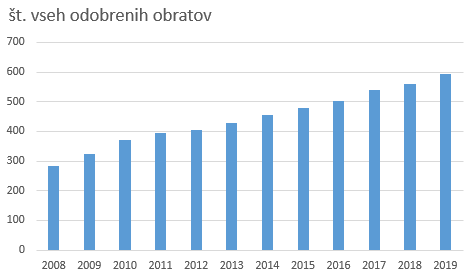 Diagram 11: Št. odobrenih obratov glede na dejavnost: klavnice rdeče meso, klavnice belo meso in ostali odobreni obrati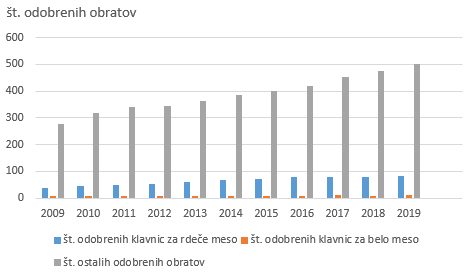 Uradni veterinarji vsako leto določijo na podlagi kriterijev, frekvenco uradnega nadzora v odobrenih obratih. Nadzor se izvaja najmanj 1x letno, pa do 12x na leto. Preglednica 77:Frekvence nadzora v odobrenih obratih od leta 2010 daljeDiagram 12: % pregledov glede na frekvenco nadzora od leta 2010 do 2019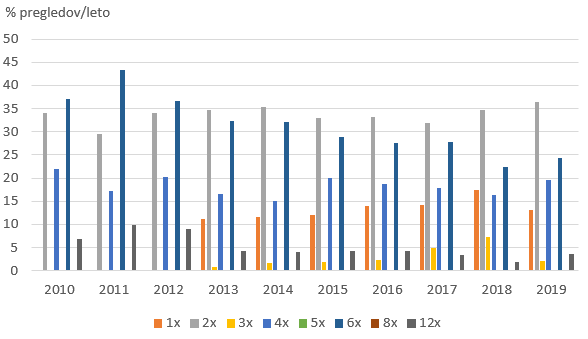 V letu 2019 je bilo v vseh odobrenih obratih v skladu z Uredbo ES št. 853/2004 določena frekvenca nadzora glede na analizo tveganja. Največ, 36,4 % vseh odobrenih obratov je bilo redno nadzorovanih 2 krat letno. V primeru, da je pri pregledu odkrita neskladnost, se glede na vrsto neskladja lahko izvedejo nadaljnji dodatni pregledi. Trend deleža obratov, ki so nadzorovani 1 krat letno upada. Obrati, ki so nadzorovani 4, 6 in 12 krat letno, narašča. V odobrenih obratih za klanje živali je UVHVVR zagotovila prisotnost vsaj enega uradnega veterinarja v času izvajanja klanja živali in obdelave trupov živali. Večina klavnic izvaja klanje vsak delovni dan, nekatere pa le določene dni v tednu ali delujejo sezonsko. Vsaka žival ali skupina živali (perutnina, kunci), ki vstopi v prehransko verigo, je pregledana pred in po klanju z namenom ugotavljanja zdravstvene ustreznosti za prehrano ljudi.Preglednica 78: število zaklanih živali po vrstah za leto 2014, 2015, 2016, 2017, 2018 in 2019Legenda:  						G = govedo; T = teleta; P = prašiči ;  PS = plemenske svinje; OD = prašički z manj kot 15 kg; K=kopitarjiO = ovce; J = jagnjeta; KO = koze; KOZ = kozlički z manj kot 15 kg žive mase; VGD = velika gojena divjadPreglednica 79: proizvodnja živil živalskega izvora v kg v odobrenih obratih za leta od 2014 do 2019 v kgLegenda:MI = mesni izdelki; MM = mleto meso; MP= mesni pripravki; MLE = celotna sprejeta količina mleka; RP= ribiški proizvodi; DIV= uplenjena divjad; PČ = preembaliranje črev (enota v metrih), OCŽŠ=odpremni center za školjke; RAZ=razsek mesaPreglednica 80: število odobrenih obratov glede na vrsto dejavnosti*Klavnice: Od 81 klavnic za rdeče meso je  54 klavnic s prilagoditvijo oziroma so omejene na 1000 GVŽ.Nadzor nad registriranimi obrati (primarna pridelava živil živalskega izvora, prodaja na drobno, prevozna sredstva) je UVHVVR izvajala v skladu s Planom dela UVHVVR 2019, kjer je določeno število pregledov za posamezne skupine obratov oziroma njihove dejavnosti. Izbor obratov pa temelji na podlagi ocene tveganja, zgodovine obrata, sodelovanja nosilca živilske dejavnosti.Stanje skladnostiV skladu z letnim programom plana dela 2019 je bilo v odobrenih obratih opravljenih 1536 pregledov, kar pomeni glede na planirano frekvenco uradnega nadzora 82,3 % realizacijo. Pri pregledih se je preverjalo izpolnjevanje zakonodaje na področju živil, predvsem kar se tiče higiensko tehničnih pogojev obratov, učinkovitost lastnih programov, ki jih izvaja nosilec živilske dejavnosti, sledljivost in označevanje živil. Ravno tako se je na podlagi ocene tveganja izvajal nadzor v registriranih obratih (primarna pridelava živil živalskega izvora, maloprodaja), pri čemer je bil poudarek v maloprodaji (mesnice) na sledljivost in označevanje živil.Analiza neskladnostiPri uradnem nadzoru nad registriranimi obrati (maloprodaja/mesnice) je bilo glede na število pregledov največ primerov ugotovljenih neskladij pri označevanju mesa. V odobrenih obratih, ki ne izvajajo dejavnosti klanja je bilo ugotovljenih največ neskladnosti pri izpolnjevanju higiensko tehničnih zahtev, izvajanjem ter vzdrževanjem postopkov, ki temeljijo na načelih HACCP in neučinkovitim izvajanjem programov nosilcev živilske dejavnosti. Pri pregledih v odobrenih obratih za klanje živali je bil zaznan največji delež neskladij pri nadzoru nad upoštevanjem mikrobiološke varnosti (brisi trupov) in higiene klanja. Transmisivne spongiformne encefalopatije (TSE)Izvajanje uradnega nadzoraUradni nadzor na področju TSE je v letu 2019 potekal v skladu z letnim planom dela Uprave in letnim programom  monitoringa in eradikacije TSE. Nadzor obsega tri poglavitna področja, in sicer: izvajanje programa monitoringa in eradikacije TSE (vzorčenje govedi in drobnice na TSE, nadzor nad izvajanjem selekcije živali, odpornih na TSE, v okviru rejskih programov ter izvajanje ukrepov za eradikacijo vseh oblik TSE), odstranjevanje SRM v klavnicah in v drugih obratih,nadzor na področju prepovedi krmljenja nekaterih beljakovin živalskega izvora določenim vrstam rejnih živali. Monitoring BSE pri govedu v letu 2019Pasivni nadzorPasivni uradni nadzor se opravlja v skladu z 12. členom Uredbe (ES) št. 999/2001. V primeru kliničnega suma BSE pri govedu ali TSE pri drobnici se cela glava živali predloži v NVI, ki opravi preiskave po protokolu predpisanim v Prilogi X Uredbe 999/2001/ES. Ob sumu uradni veterinar odredi ukrepe na kmetijskem gospodarstvu v skladu z 12. členom Uredbe 999/2001/ES. V letu 2019 je bilo testiranih 8 govedi, pri katerih so bili opaženi znaki motenj v delovanju centralnega živčnega sistema. Aktivni nadzorMonitoring na BSE pri govedu in na TSE pri drobnici se v RS izvaja v skladu s Prilogo III Uredbe 999/2001/ES, Pravilnikom o nekaterih ukrepih za preprečevanje, nadzor in izkoreninjenje transmisivnih spongiformnih encefalopatij in letno odredbo o izvajanju sistematičnega spremljanja stanja bolezni in cepljenj živali. Vzorce redno zaklanih govedi, govedi zaklanih v sili in govedi, ki pri ante-mortem preiskavi kažejo klinične znake bolezni opravijo uradni veterinarji v klavnicah. Uradni veterinarji v klavnicah opravijo tudi vzorčenje ovc in koz na TSE. Vzorce pri poginulih živalih (govedo, ovce, koze) odvzame NVI v odobrenih vmesnih obratih kategorije I za zbiranje in obdukcijo živalskih trupel. Starostna meja za testiranje rizičnih skupin govedi je 48 mesecev. Od 1. junija 2013 dalje v RS ni več potrebno testiranje redno zaklanih govedi rojenih v 25 državah članicah EU, ki so navedene v Prilogi Odločbe Komisije 2009/719/ES - vse DČ razen Romunije, Bolgarije in govedi rojenih v tretjih državah. Preglednica 81: Starostne meje za testiranje govedi na BSEBiološka varnostSpremljanje skladnosti z mikrobiološkimi merili in spremljanje zoonoz in povzročiteljev zoonozSpremljanje odpornosti proti protimikrobnim zdravilom Program spremljanja odpornosti bakterij proti protimikrobnim zdravilom se izvaja v okviru Programa monitoringa zoonoz in njihovih povzročiteljev z namenom sistematičnega zbiranja in spremljanja pojava odpornosti bakterij na protimikrobna zdravila ter ocene trendov v zvezi s protimikrobno odpornostjo na nivoju Republike Slovenije.V letu 2019 se je spremljanje odpornosti proti protimikrobnim izvajalo v skladu s Sklepom Komisije (EC) št. 652/2013 o spremljanju in poročanju odpornosti zoonotskih in komenzalnih bakterij proti protimikrobnim zdravilom. Poleg tega so bili, na nacionalnem nivoju, v spremljanje odpornosti vključeni še določeni izolati bakterij, ki se v skladu z omenjenim sklepom Komisije v spremljanje lahko vključijo prostovoljno, ter določeni izolati bakterij pri katerih spremljanje odpornosti izvajamo za določitev trendov na nacionalnem nivoju. Skupaj je bilo v testiranje odpornosti proti protimikrobnim zdravilom vključenih skoraj 425 izolatov in opravljenih 551 testiranj.V program spremljanja odpornosti bakterij proti protimikrobnim zdravilom v letu 2019 so bile vključene naslednje vrste bakterij / živalske vrste ali živila:- izolati E.coli ESBL/AmpC pridobljeni pri prašičih pitancih, ter iz svežega govejega in svinjskega  mesa - izolati E.coli, ki izločajo karbapenemaze pri prašičih pitancih, ter iz svežega govejega in svinjskega   mesa - izolati indikatorske E.coli pridobljeni pri prašičih pitancih- izolati Campylobacter coli pridobljeni pri prašičih pitancih - izolati Salmonella spp. pridobljeni pri prašičih pitancih, iz brisov trupov prašičev in pri perutnini (matične jate, nesnice, brojlerji, purani)Izolati bakterij za testiranje odpornosti proti protimikrobnim zdravilom so bili pridobljeni pri izvajanju uradnega vzorčenja za spremljanje odpornosti zoonotskih in komenzalnih bakterij, kjer je bilo odvzeto 150 vzorcev cekuma pri prašičih pitancih ter 151 vzorcev svežega govejega mesa in 151 vzorcev svežega svinjskega mesa. Vzorčenje cekuma je bilo opravljeno v odobrenih obratih za zakol prašičev, vzorčilo se je prašiče, ki so bili rojeni in vzrejeni v RS oziroma je obdobje vzreje v RS potekalo vsaj 4 mesece oziroma od takrat, ko je žival dosegla 30 kg. Sveže meso je bilo odvzeto v obratih prodaje na drobno, vzorčeno je bilo meso slovenskega izvora ter tudi meso iz drugih držav članic. Dodatno so bili v testiranje odpornost vključeni tudi izolati Salmonella spp. pridobljeni pri izvajanju nacionalnih programov nadzora salmonel pri perutnini in iz brisov trupov prašičev pri izvajanju vzorčenja nosilcev dejavnosti.Uradno vzorčenje v okviru rednega veterinarskega nadzora (inšpekcijskih pregledov)Uradni nadzor na področju mikrobiologije in zoonozUVHVVR pripravi Letni program monitoringa na področju mikrobiologije živil živalskega in  neživalskega izvora v sklopu Programa monitoringa zoonoz in povzročiteljev zoonoz za tekoče leto. V letu 2019 so bili v program vključeni mikroorganizmi/ metaboliti/ toksini (v nadaljevanju: mikroorganizmi) za katere so določeni kriteriji v Uredbi Komisije (ES) št. 2073/2005 in Uredbi (ES) št. 853/2004 (kriteriji za morske biotoksine) in ter mikroorganizmi za katere merila varnosti niso določena v zakonodaji Unije, vendar lahko predstavljajo tveganje za zdravje ljudi, na podlagi določil Pravilnika o monitoringu zoonoz in povzročiteljev zoonoz (UR L RS, št. 114/2013).UVHVVR, ZIRS in NIJZ, vsak v okviru svojih pristojnosti pripravijo skupni letni Program monitoringa zoonoz in njihovih povzročiteljev (v nadaljnjem besedilu: Program). Pri pripravi Programa sodelujeta tudi NVI in NLZOH. V Program monitoringa zoonoz se vključujejo tudi izvajalci dejavnosti, kadar je tako določeno s predpisi s področja posameznih zoonoz in povzročiteljev teh zoonoz. Pri pripravi programa zoonoz in povzročiteljev zoonoz se upoštevajo določila Pravilnika o monitoringu zoonoz in povzročiteljevzoonoz (UR L RS, št. 114/2013), ki zajema Direktivo št. 2003/99/EC. Spremljanje tuberkuloze, bruceloze, listerioze in stekline pri živalih se izvaja po programih pripravljenih v okviru zdravstvenega varstva živali (poglavje Zdravstveno varstvo živali). Programi in letna poročila implementacije programa monitoringa zoonoz in povzročiteljev zoonoz so dostopni na spletni strani UVHVVR: http://www.uvhvvr.gov.si/si/delovna_podrocja/zivila/zoonoze/.Uradni nadzor na področju monitoringa in nadzora salmonel pri perutnini Spremljanje in nadzor salmonel v matičnih jatah, jatah nesnic, jatah brojlerjev in jatah puranov se izvaja na podlagi nacionalne zakonodaje, na podlagi Uredbe (ES) št. 2160/2003 Evropskega parlamenta in Sveta z dne 17. novembra 2003 o nadzoru salmonele in drugih opredeljenih povzročiteljev zoonoz, ki se prenašajo z živili ter Uredb Komisije o izvajanju Uredbe (ES) št. 2160/2003 glede določitve ciljev Skupnosti za zmanjšanje razširjenosti nekaterih serotipov salmonel v posameznih jatah perutnine ter Uredbe Komisije glede posebnih metod nadzora v okviru nacionalnih programov nadzora. V okviru nacionalnih programov nadzora salmonel vzorčenje v jatah perutnine izvajajo nosilci dejavnosti reje perutnine in uradni veterinarji UVHVVR. V program nadzora salmonel so vključene:vse matične jate,vse odrasle jate nesnic, razen jat nesnic katerih jajca se uporabljajo za lastno domačo porabo, jat s 50 ali manj nesnicami, če se jajca proda samo na tržnici neposredno končnemu potrošniku, in jatah s 350 ali manj nesnicami, če so jajca namenjena prodaji neposredno končnemu potrošniku na mestu pridelave,vse jate brojlerjev in pitovnij puranov namenjene za zakol v odobrenih klavnicah.Poleg uradnega vzorčenja so se na gospodarstvih za rejo matičnih jat, jat nesnic, jat brojlerjev in jat puranov ter v valilnicah opravljali tudi uradni rutinski pregledi. Uradni rutinski pregled vključujejo preverjanja izvajanja monitoringa salmonel in vodenja evidenc in tudi preverjanje biovarnostnih pogojev na gospodarstvu.V primeru ugotovitve Salmonella Enteritidis oz. Salmonella Typhimurium uradni veterinarji OU UVHVVR nosilcem dejavnosti odredijo ukrepe predpisane v Prilogi II Uredbe (ES) št. 2160/2003 in ukrepe predpisane v nacionalni zakonodaji ter preverjajo pravilnost izvajanja odrejenih ukrepov.Uradni nadzor v primarni proizvodnji morskih školjk  Skladno z določili Uredbe (ES) št. 854/2004 točke A. 6 Poglavja II Priloge II so v R Sloveniji  določena 3 proizvodna območja školjk in 3 območja za prosto nabiranje. Proizvodna območja so bila klasificirana v cono A, območja prostega nabiranja pa v cono B. Uradni nadzor, ki se izvaja s programom vzorčenja skozi celo leto, na točno določenih odvzemnih mestih/točkah, zajema spremljanje: morebitnih virov fekalne kontaminacije (E.coli) gojitvenih območij in območja za prosto nabiranje ter oceno verjetnega vpliva virov kontaminacije na žive školjke. Poleg tega pa predstavljajo rezultati vzorčen tudi znanstveno osnovo za poznejša določanja točk spremljanja, pripravo načrta vzorčenja in kategorizacijo/prekategorizacijo gojitvenega območja školjk,prisotnost potencialno toksičnega fitoplanktona, ki proizvaja toksine v proizvodnih vodah (morska voda) in biotoksine v mesu živih školjk.Pogostnost vzorčenja oziroma število vzorcev v proizvodnih območjih školjk in prostih nabirališčih je bilo v letu 2019 sledeče:mikrobiološko vzorčenje mesa školjk na E. coli: 187lipofilni toksini (DSP) v mesu školjk: 78paralitični toksini (PSP) v mišičnini školjk: 22amnezijski toksini (ASP) v mišičnini školjk: 22potencialno toksični fitoplankton v morski vodi: 66 Stanje skladnosti Spremljanje skladnosti z mikrobiološkimi merili in spremljanje določenih povzročiteljev zoonoz v živilih V letu 2019 je bilo v sklopu preverjanja biološke varnosti na podlagi programa mikrobiološkega monitoringa vzorčenih 1005 vzorcev živil. Vzorčenje se je izvajalo znotraj države (1000 vzorcev) in na mejni kontrolni točki Luka Koper (5 vzorcev). Vzorčila so se živila živalskega in živila ne živalskega izvora. Skupaj se je analiziralo 38 različnih vrst živil. Vzorci so se analizirali na več parametrov hkrati, v različnih kombinacijah, glede na vrsto živila in možnost prisotnosti določene vrste mikroorganizma pri posamezni vrsti živil. Vključeni so bili parametri za katere so določeni kriteriji v Uredbi (ES) št. 2073/2005, Uredbi (ES) št. 853/2004 in parametri, za katere niso določeni kriteriji v zakonodaji Unije, vendar njihova prisotnost v živilu lahko predstavlja tveganje za zdravje ljudi; Listeria monocytogenes, Salmonella spp., Escherichia coli, ki proizvaja verocitotoksin (VTEC/STEC), skupno število mikroorganizmov, Yersinia enterocolitica, Campylobacter spp., Bacillus cereus z geni za diarelani ali/in emetični toskin, virus klopnega meningoencefalitisa, norovirus, stafilokokni enterotoksin, histamin in toksini DSP, ASP, PSP.Vzorčenje in analize so se izvedle s strani uradnih laboratorijev; Univerze v Ljubljani, Veterinarske fakultete, Nacionalnega Veterinarskega Inštituta in Nacionalnega laboratorija za okolje, zdravje in hrano. Po poreklu so bili vzorci slovenskega porekla, porekla drugih držav članic EU in držav, ki niso članice EU. Vzorčila so se živila dana v promet. Glavnina vzorcev živil se je odvzela v prodaji na drobno (trgovinska in gostinska dejavnost). Od skupaj 1000 vzorcev živil vzorčenih znotraj države jih je bilo 95,5 % ocenjenih kot varnih za prehrano ljudi. Uradno vzorčenje se je izvajalo tudi na mejni kontrolni točki. Vseh 5 uradnih vzorcev, ki se jih je na tem mestu vzorčilo, je bilo skladno z določili zakonodaje in tudi varno. Podrobne informacije o rezultatih mikrobiološkega monitoringa z večletnimi trendi so objavljene v Letnem poročilu monitoringa zoonoz in povzročiteljev zoonoz, na spletni strani UVHVVR:http://www.uvhvvr.gov.si/si/delovna_podrocja/zivila/zoonoze/Izolati bakterij vključeni v testiranje odpornosti proti protimikrobnim zdravilom V letu 2019 so bili v spremljanje odpornosti proti protimikrobnim zdravilom vključeni naslednji izolati bakterij:E.coli ESBL/AmpC in E.coli karbapenemazeZa ugotavljanje prisotnosti E.coli, ki proizvaja ESBL/AmpC in E.coli, ki proizvajajo karbapenemaze je bilo na selektivnih gojiščih preiskanih 150 vzorcev cekuma pitovnih prašičev, 151 vzorcev svežega govejega mesa in 151 vzorcev svežega svinjskega mesa.  Iz cekuma prašičev je bilo skupno pridobljenih 92 izolatov, od tega 50 izolatov ESBL in 42 izolatov AmpC. V svežem mesu je bila prisotnost E.coli ESBL/AmpC ugotovljena v 7 vzorcih govejega mesa (vsi ESBL) in v 24 vzorcih svinjskega mesa (15 izolatov ESBL in 9 izolatov AmpC). Prisotnosti E.coli, ki proizvaja karbapenemaze ni bila ugotovljena v nobenem od preiskanih vzorcev cekuma in svežega mesa. Vsi pridobljeni izolati E.coli ESBL/AmpC so bili nadalje testirani na odpornost proti 14 protimikrobnim snovem (Preglednica 1 Priloge Sklepa Komisije (EU) št. 652/2013) in na dodatni mikrotiterski plošči proti 10 protimikrobnim snovem (Preglednica 4 Priloge Sklepa Komisije (EU) št. 652/2013).Indikatorska E.coliZa pridobitev izolatov indikatorske E.coli je bil preiskanih 100 vzorcev cekuma prašičev. Pridobljenih je bilo 100 izolatov, od katerih je bilo 85 izolatov izbranih za testiranje odpornosti proti protimikrobnim zdravilom. Izbrani izolati indikatorske E.coli so bili testirani na odpornost proti 14 protimikrobnim snovem (Preglednica 1 Priloge Sklepa Komisije (EU) št. 652/2013). Trije izolati odporni na cefotaksim ali ceftazidim ali meropenem pa so bili nadalje testirani na dodatni mikrotiterski plošči (Preglednica 4 Priloge Sklepa Komisije (EU) št. 652/2013).Campylobacter spp.Campylobacter spp. je bil ugotovljen v 97 vzorcih, od skupno 100 preiskanih vzorcev cekuma prašičev. V 94 vzorcih je bil ugotovljen C.coli, v 1 vzorcu C.lanienae ter v po 1 vzorcu C.coli in C.hyointestinalis, ter C.coli in C.lanienae. Za testiranje odpornosti proti protimikrobnim zdravilom je bilo izbranih 50 izolatov C.coli.Izbrani izolati Campylobacter spp. so bili testirani na odpornost proti 6 protimikrobnim snovem (Preglednica 2 Priloge Sklepa Komisije (EU) št. 652/2013).Salmonella spp.Izolati Salmonella spp. so bili pridobljeni iz cekuma prašičev pri uradnem vzorčenju, v okviru nacionalnih programov nadzora salmonel pri perutnini in iz brisov trupov prašičev pri vzorčenju nosilcev dejavnosti v odobrenih obratih za zakol prašičev.Skupno je bilo na odpornost proti protimikrobnim zdravilom testiranih 167 izolatov salmonel, od tega 154 izolatov pridobljenih pri perutnini, 9 izolatov pridobljenih iz cekuma prašičev in 4 izolati pridobljeni iz brisov trupov prašičev.Preglednica 82: Izolati Salmonel odpornih proti protimikrobnim zdravilomIzolati Salmonella spp. so bili testirani na odpornost proti 14 protimikrobnim snovem (Preglednica 1 Priloge Sklepa Komisije (EU) št. 652/2013). Noben izolat ni bil odporen proti cefotaksimu ali ceftazidimu ali meropenemu zato testiranje na dodatni mikrotiterski plošči ni bilo potrebno.Spremljanje skladnosti na področju monitoringa in nadzora salmonel pri perutniniMatične jateVzorčenje v okviru nacionalnih programov nadzora salmonel izvajajo nosilci dejavnosti in uradni veterinarji UVHVVR. Nosilci dejavnosti vzorčijo vsako odraslo matično jato vsaka 2 ali 3 tedne, v valilnici ali na gospodarstvu. V letu 2019 je bilo vzorčenje na salmonelo opravljeno v 129 odraslih in 99 vzrejnih matičnih jatah. Salmonela je bila ugotovljena v dveh odraslih matičnih jatah (v obeh serovar Infantis).Način uradnega rutinskega vzorčenja se razlikuje glede na to, ali nosilec dejavnosti vzorči odrasle matične jate v valilnici ali na gospodarstvu. Pri odraslih matičnih jatah, kjer nosilci dejavnosti izvajajo vzorčenje v valilnici se uradno vzorčenje opravi v vsaki jati dvakrat na gospodarstvu, ter vsake 16 tednov v valilnici (razen v primeru izvoza/trgovanja z valilnimi jajci, ko se vzorčenje opravi na gospodarstvu). V odraslih jatah, kjer nosilci dejavnosti izvajajo vzorčenje na gospodarstvu pa se uradno vzorčenje opravi trikrat na gospodarstvu (na začetku in koncu proizvodnega ciklusa ter enkrat vmes).V letu 2019 je bilo 87 matičnih jat vzorčenih na gospodarstvu in v valilnici, ter 42 matičnih jat samo na gospodarstvu. V valilnicah so bila opravljena 104 uradna vzorčenja in na gospodarstvih 186 uradnih vzorčenje. Uradno potrditveno vzorčenje ni bilo opravljeno v nobeni matični jati.Uradni pregledi so bili opravljeni na vseh gospodarstvih za rejo matičnih jat, in v vseh valilnicah. Skupno je bilo uradno pregledanih 9 gospodarstev za rejo matičnih jat in 4 valilnice.Jate nesniceV okviru nacionalnega programa nadzora salmonel morajo nosilci dejavnosti opraviti vzorčenje vsake odrasle jate nesnic vsake 15 tednov. Uradno rutinsko vzorčenje opravljajo uradni veterinarji UVHVVR. V nacionalni program nadzora je bilo v letu 2019 vključeno 251 odraslih in 153 vzrejnih jat nesnic. Salmonela je bila ugotovljena v 11 odraslih jatah in 1 vzrejni jati nesnic. V odraslih jatah nesnic je bila v 2 jatah ugotovljena Salmonella 6,7:-:1,5, ter v po eni jati Salmonella skupina O7, S. Veneziana, Salmonella 6,7:k:-, S.Typhimurium, S.Enteritidis in S.Stanleyville. V treh jatah sta bila ugotovljena po dva različna serovara salmonel, in sicer v eni jati S.Thompson in S.Jerusalem, v drugi jati S. Infantis in S. Jerusalem ter v tretji jati S. Ohio in Salmonella 6,7:b:-. V vzrejni jati nesnic je bila ugotovljena S. Corvallis pri vzorčenju jate v starosti 14 tednov.Uradno rutinsko vzorčenje se opravi na vseh gospodarstvih z 1000 ali več nesnicami, in na približno 1/3 gospodarstev z manj kot 1000 nesnicami. V letu 2019 je bilo opravljeno uradno rutinsko vzorčenje opravljeno na 80 gospodarstvih z odraslimi nesnicami. Na vseh gospodarstvih je bila uradno vzorčena ena jata nesnic. Na gospodarstvih z več kot 1000 nesnicami bilo uradno vzorčenje opravljeno v 65 jatah in na gospodarstvih z manj kot 1000 nesnicami je bilo vzorčeno 15 jat.Poleg rutinskih vzorčenj, je bilo pri odraslih jatah nesnic opravljeno tudi uradno vzorčenje jate, ki je bila vseljena v hlev, kjer je bila v predhodni jati ugotovljena S.Typhimurium in uradno potrditveno vzorčenje v eni jati v kateri je bila predhodno ugotovljena S.Typhimurium v vzorcih nosilca dejavnosti.V vzrejnih jatah nesnic v letu 2019 uradno vzorčenje ni bilo opravljeno.Preglednica 83: opravljena uradna vzorčenja v odraslih jatah nesnic v letu 2019Uradni pregledi na gospodarstvih za rejo nesnic se opravljajo na osnovi ocene tveganja, ki jo OU pripravi za vsako gospodarstvo. Glede na oceno tveganja se pregledi uradni pregledi opravljajo vsake 6 mesecev, enkrat letno ali enkrat na 2 leti. V letu 2019 so bili uradni pregledi opravljeni na 61 gospodarstvih za rejo odraslih jat nesnic in 22 gospodarstvih za rejo vzrejnih jat nesnic.Jate brojlerjevV nacionalni program nadzora salmonel so vključene vse jate namenjene za zakol v odobrenih obratih, razen v primeru zakola manjših količin brojlerjev in zakola za lastno domačo uporabo. Nosilci dejavnosti morajo opraviti vzorčenje vsake jate brojlerjev pred zakolom, uradno vzorčenje uradno vzorčenje uradni veterinarji UVHVVR opravijo na vsaj 10 % gospodarstev letno.V okviru nacionalnega programa nadzora salmonel je bilo v letu 2019 pred zakolom testiranih 2496 jat brojlerjev. Salmonela je bila ugotovljena v 312 jatah na 123 različnih gospodarstvih. Najpogosteje sta bila v jatah brojlerjev ugotovljena Salmonella skupina O7 (156 jat) in serovar Infantis (124 jat). V štirih jatah je bila ugotovljena prisotnost S.Typhimurium medtem, ko S.Enteritidis ni bila ugotovljena v nobeni jati.Uradno rutinsko vzorčenje je bilo opravljeno na 33 gospodarstvih, ki redijo več kot 5000 brojlerjev, na vsakem gospodarstvu je bila vzorčena 1 jata. Preglednica 84: Opravljena uradna vzorčenja v jatah brojlerjev v letu 2019Uradni pregledi so bili opravljeni na 28 gospodarstvih za rejo brojlerjev.Jate pitovnih puranovV nacionalni program nadzora salmonel so vključene vse jate namenjene za zakol v odobrenih obratih, razen v primeru zakola manjših količin puranov in zakola za lastno domačo uporabo. Nosilci dejavnosti morajo opraviti vzorčenje vsake jate puranov pred zakolom, uradno vzorčenje uradni veterinarji UVHVVR opravijo na vsaj 10 % gospodarstev letno.V letu 2019 je bilo pred zakolom testiranih 116 jat pitovnih puranov. Salmonela je bila ugotovljena v eni jati (serovar Coeln).Uradni pregledi in uradno vzorčenje je bilo opravljeno na 7 gospodarstvih, na vsakem gospodarstvu je bila vzorčena ena jata pitovnih puranov.  Spremljanje skladnosti na področju primarne proizvodnje školjk V letu 2019 je bilo v gojitvenih območjih školjk in območju za prosto nabiranje školjk, odvzeto naslednje število vzorcev: fekalna onesnaženost / E. coli:Preglednica 85: Število vzorcev glede fekalne onesnaženosti E. colib) biotoksini v mesu školjk:Preglednica 86: Število biotoksinov v mesu školjkc) Toksični fitoplankton v morski vodi:Število merilnih mest: 3Število vseh vzorcev: 66Analiza neskladnostiAnaliza neskladnosti na področju mikrobiološkega monitoringa in spremljanja določenih povzročiteljev zoonoz v živilih Implementacija letnega programa uradnega vzorčenja znotraj državePri oceni varnosti so se upoštevala merila varnosti iz Uredbe (ES) št. 2073/2005, Uredbe (ES) št. 853/2004 in določila 14.čl. Uredbe (ES) št. 178/2002, za primere, ko merilo v zakonodaji EU ni bilo določeno. Od skupno 1000 odvzetih uradnih vzorcev v sklopu letnega programa jih je bilo 45 (4,5 %) ocenjenih kot nevarnih za prehrano ljudi; 1 % živil ne živalskega izvora in 7,5 % živil živalskega izvora.Živila živalskega izvora: Analiziranih je bilo 535 vzorcev živil. Število posameznih vrst živil ni bilo veliko. Kot ne varnih za prehrano ljudi je bilo ocenjenih 40 vzorcev, kar predstavlja 7,5 % delež analiziranih vzorcev živil živalskega izvora. Neskladnosti oziroma prisotnost patogenih mikroorganizmov, zaradi katerih so bila živila ocenjena kot ne varna, so bile ugotovljene pri mesnih izdelkih namenjenih za neposredno uživanje (5,4 %), mletem mešanem mesu (3,3 %), mletem mesu iz perutninskega mesa (22,2 %), mesnih pripravkih, namenjenih za neposredno uživanje (10 %), mesnih pripravkih iz govejega in svinjskega mesa (3,3 %), mesnih pripravkih iz perutninskega mesa (50,9 %), svežem mesu rac in gosi (5 %), živih školjkah (20 %) in bakalarju (11,1 %). Analizirale so se tudi druge vrste živil, katere pa so bile vse ocenjene kot varne za prehrano ljudi: mesni izdelki iz perutninskega mesa, ki naj bi se zaužili termično obdelani, sveže meso prašičev, sveže meso brojlerjev, sveže meso puranov, polži, školjke (preiskave na DSP, PSP, ASP), prekajene ribe, namenjene za neposredno uživanje, plave ribe (v konzervi, sveže), sir iz kravjega mleka, sir iz ovčjega/kozjega mleka, smetana, maslo, kravje mleko in mleko drobnice. Največ ocen, da živilo ni varno za prehrano ljudi je bilo zaradi potrjene prisotnosti bakterije Salmonella spp. (32). Sledijo Listeria monocytogenes (4), E.coli (3), VTEC/STEC (2). Daleč najbolj so prevladovali vzorci mesnih pripravkov iz perutninskega mesa, zaradi potrjene prisotnosti bakterije Salmonella spp..Živila ne živalskega izvora in mešana živila: Analiziranih je bilo 465 vzorcev živil. Število posameznih vrst živil ni bilo veliko. Kot ne varnih za prehrano ljudi je bilo ocenjenih 5 vzorcev, kar predstavlja 1 % delež analiziranih vzorcev živil ne živalskega izvora, ki zajemajo tudi mešana živila (živila, ki vsebujejo živila živalskega in ne živalskega izvora).Neskladnosti oziroma prisotnost patogenih mikroorganizmov, zaradi katerih so bila živila ocenjena kot ne varna, so bile ugotovljene delikatesnih živilih (3,3 %), gotovih jedeh (5 %) in sveži listnati zelenjavi (5 %). Analizirale so se tudi druge vrste živil, katere pa so bile vse ocenjene kot varne za prehrano ljudi: vnaprej narezana zelenjava, namenjena za neposredno uživanje, sveža listnata zelenjava, zelišča in začimbe, sladoled na mlečni osnovi, sendviči, nepasterizirani sadni in zelenjavni sokovi, slaščice, kosmiči, jedilna semena, kalčki, jagodičevje, gotove jedi, delikatesna živila in sušena zelenjava in sadje. Največ ocen, da živilo ni varno za prehrano ljudi je bilo zaradi potrjene prisotnosti bakterije Bacillus cereus s potrjeno prisotnostjo genov za tvorbo toksinov (3). Sledita Salmonella spp. (1) in VTEC/STEC (1).Implementacija letnega programa uradnega vzorčenja na mejni kontrolni točki Luka KoperVzorčenje se je izvajalo tudi na mejni kontrolni točki Luka Koper. Neskladja pri 5 odvzetih vzorcih živil niso bila ugotovljena. Vsa vzorčena živila so bila ocenjena kot varna za prehrano ljudi. Podrobne informacije o rezultatih mikrobiološkega monitoringa z večletnimi trendi so objavljene v Letnem poročilu monitoringa zoonoz in povzročiteljev zoonoz, na spletni strani UVHVVR:http://www.uvhvvr.gov.si/si/delovna_podrocja/zivila/zoonoze/.Rezultati spremljanja odpornosti proti protimikrobnim zdravilom Podatki o rezultatih testiranj odpornosti proti protimikrobnim zdravilom so bili posredovani EFSA prekoračunalniške aplikacije ″Zoonoses Data Collection and Reporting system. Rezultati testiranj odpornosti proti protimikrobnim zdravilom so vključeni v letno nacionalno poročilo monitoringa zoonoz in povzročiteljev zoonoz in letno poročilo EFSA/ECDC o zoonozah (The European Union One Health Zoonoses Report).Analiza neskladnosti na področju monitoringa in nadzora salmonel pri perutnini Na področju spremljanja salmonel v matičnih jatah, jatah nesnic, jatah brojlerjev in jatah puranov smo v Sloveniji pri vseh vrstah perutnine, razen pri matičnih jatah, dosegli predpisan cilj Unije za zmanjšanje razširjenosti salmonel.Diagram 13: Trend pojavljanja salmonel v odraslih matičnih jatah v obdobju 2010-2019Cilj Unije pri odraslih matičnih jatah je določen za pet serovarov salmonel (S.Enteritidis, S.Typhimurium, S.Hadar, S.Virchow and S.Infantis). V letu 2019, prvič po letu 2011, v Sloveniji ni bil dosežen cilj Unije saj je bila v 2 odraslih matičnih jatah ugotovljena S.Infantis (1,55 %). V letih 2018 in 2017 salmonela v matičnih jatah ni bila ugotovljena, leta 2016 pa je bil v eni jati ugotovljen serovar Ohio. Ciljne serovare salmonel v matičnih jatah sicer ugotavljamo redko. Tako je bil leta 2015 v eni jati ugotovljen serovar Infantis, v letih 2008 in 2011 pa serovar Typhimurium (ena oziroma dve jati). Salmonella Enteritidis, Hadar in Virchow v matičnih jatah niso bile ugotovljene od začetka izvajanja programa nadzora.Diagram 14: Trend pojavljanja salmonel v jatah nesnic v obdobju 2010-2019Pri jatah nesnic, brojlerjev in puranov je cilj Unije določen za serovara Enteritidis in Typhimurium, ki sta najpogostejša povzročitelja okužb pri ljudeh.Pri odraslih jatah nesnic je bila Salmonella spp. ugotovljena pri 4,38 % odraslih jat nesnic kar je podobno kot v letu 2018. Tudi v letu 2019 se je nadaljeval ugoden trend pojavljanja obeh ciljnih serovarov, saj je sta bila serovara Enteritidis in Typhimurium ugotovljena pri 0,8 % jat nesnic (cilj Unije znaša 2 % jat). Od začetka izvajanja programa nadzora (leta 2008) do vključno leta 2019 sta bila ciljna serovara ugotovljena v skupno 36 jatah nesnic, od tega v 15 jatah v letu 2008. Pri nesnicah se od ciljnih serovarov pogosteje ugotovlja serovar Enteritidis.Diagram 15: Trend pojavljanja salmonel v jatah brojlerjev v obdobju 2010-2019Pri jatah brojlerjev se je, v primerjavi z letom 2018, odstotek jat pozitivnih na Salmonella spp. nekoliko znižal in je znašal 12,5 %, kar je podobno kot leta 2017. V večini pozitivnih jat je ugotovljena S.Infantis in/ali serološka skupina O7. Omenjeni serovar oziroma serološka skupina v jatah brojlerjev naraščata že od leta 2010, in v letu 2019 sta bila ugotovljena pri 11,2 % vseh pozitivnih jat brojlerjev.Ciljna serovara salmonel v jatah brojlerjev ugotavljamo redko, se je pa v primerjavi s preteklimi leti, v letu 2019, ta odstotek zvišal. V letu 2019 je bil pri štirih jatah ugotovljen serovar Typhimurium (0,16 %) medtem, ko serovar Enteritidis ni bil ugotovljen. V obdobju 2009-2019 sta bila ciljna serovara ugotovljena pri 16 jatah, vendar v primerjavi z nesnicami pri brojlerjih prevladuje serovar Typhimurium. Diagram 16: Trend pojavljanja salmonel v jatah puranov v obdobju 2010-2019V jatah pitovnih puranov salmonela v letu 2019 ni bila ugotovljena. Od leta 2015 je bil v vseh pozitivnih jatah pitovnih puranov ugotovljen serovar Ohio, ciljna serovara (Enteritidis in Typhimurium) pa v jatah pitovnih puranov od začetka izvajanja programa nadzora nista bila ugotovljena.Analiza neskladnosti na področju primarne proizvodnje školjkPreglednica 87: Presežene vrednosti Fekalne kontaminacijeSkladno z določili 3. odstavka člena 1 Uredbe (ES) št. 2015/2285 je UVHVVR pri ocenjevanju rezultatov za opredeljeno obdobje 2019, na podlagi ocene tveganja, ki je temeljila na raziskavi, odločila, da ne bo upošteva anomalnih rezultatov, ki so presegali raven 700 E. coli na 100 g mesa in intravalvularne tekočine. Glede na navedeno in glede na to, da pri več kot 80 % vzorcev, nabranih med obdobjem pregleda, vzorci živih školjk iz teh območij niso presegali 230 E. coli na 100 g mesa in intravalvularne tekočine, ostanejo proizvodnja območja živih školjk v coni A.Preglednica 88: Število vzorcev, ki so imeli presežene vrednosti DSP toksinov v živih školjkahV letu 2019 je bila v enem vzorcu živih školjk presežena vrednost DSP toksina, zato je bila uvedena zapora proizvodnega območja Debeli Rtič od 14.9. do 17.10.2019. Na podlagi 1. odstavka točke C Poglavja II, Priloge II, Uredbe (ES) št. 854/2004 sta bili zaradi možnega tveganja za zdravje ljudi, v istem obdobju previdnostno zaprti tudi proizvodni območji Piranski zaliv in Strunjanski zaliv. RevizijeUkrepi za zagotavljanje učinkovitostiZa izvedbo letnega programa monitoringa na področju mikrobiologije živil živalskega in neživalskega izvora, izvedbo uradnega nadzora v primarni proizvodnji morskih školjk in izvedbo programa spremljanja odpornosti bakterij proti protimikrobnim zdravilom se vsako leto pripravijo navodila za izvedbo omenjenih programov. Na internem portalu so na razpolago smernice za izvajanje uradnih pregledov in uradnega vzorčenja na prisotnost salmonel v matičnih jatah in jatah nesnic, ter smernice za vzorčenje trupov kot pomoč uradnim veterinarjem pri izvajanju in preverjanju izpolnjevanja določb Uredbe Komisije (ES) št. 2073/2005 o mikrobioloških merilih za živila.Pri izvajanju uradnih pregledov za ugotavljanje skladnosti na področju monitoringa in nadzora salmonel pri perutnini se uporabljajo liste preverjanj. Prav tako je na internem portalu uprave na razpolago lista preverjanj za opravljanje pregledov proizvodnih območij za gojenje/prosto nabiranje školjk.V okviru koordinacij oddelkov varna hrana in distribucija so uradnim veterinarjem/inšpektorjem za hrano predstavljene morebitne novosti oziroma spremembe zakonodaje s področja mikrobioloških meril ali primarne proizvodnje školjk, poleg tega se na koordinacijah sprotno rešuje tudi zaznana problematika oziroma vprašanja/dileme. ŽIVALSKI STRANSKI PROIZVODIUVHVVR je v letu 2019 izvedel nadzor v skladu z planom dela, ki ga je pripravil sektor glavnega urada, odgovoren za ŽSP in Inšpekcija za varno hrano, veterinarstvo in varstvo rastlin. Plane nadzora so dopolnili območni uradi UVHVVR v skladu s stanjem v posameznem uradu in določili število pregledov. Pogostnost pregledov odobrenih obratov se določa na podlagi Kriterijev za določitev minimalne frekvence uradnega nadzora v odobrenem obratu za živalske stranske proizvode, ki niso namenjeni prehrani ljudi (ŽSP) in pridobljenih proizvodov iz njih (PP). Registrirani obrati, objekti in nosilci dejavnosti ŽSP, ki so bili pregledani v letu 2018, so bili določeni na podlagi Kriterijev za določitev registriranih obratov, objektov in nosilcev dejavnosti ravnanja z živalskimi stranskimi proizvodi, pri katerih bo v letu 2018 opravljen uradni nadzor. UVHVVR je izvedel odobritve obratov in objektov ter registracijo prevoznikov, trgovcev in drugih ND v skladu z Uredbo (ES) št. 1069/2009. Naloge se izvajajo na območnih uradih, ki tudi vodijo postopke izjemne odstranitve ŽSP.Preglednica 89: Število odobrenih in registriranih obratov, objektov in nosilcev dejavnosti*:stanje na dan 24.8.2020Uradni nadzorPlan dela je bil v letu 2019 je bil na področju nadzora nad ŽSP obrati in registriranimi nosilci dejavnosti večinoma izpolnjen. Poseben poudarek je bil namenjen sledečim zadevam:Zagotavljanje skladnosti pošiljk ŽSP pri uvozu iz tretjih držav in potrjevanje prispetja pošiljk predelanih živalskih beljakovin pri izvozu in trgovanju. Uradni veterinarji lahko z rednim spremljanjem obvestil v sistemu TRACES sproti preverjajo, ali nosilci dejavnosti izpolnjujejo zahteve glede sledljivosti. Identifikacija nosilcev dejavnosti, ki ravnajo z ŽSP. Predvsem na področjih, kjer se prepleta več sklopov zakonodaje (veterinarska in okoljevarstvena oziroma kmetijska), lahko prihaja do pomanjkljivosti pri registraciji dejavnosti ali odobritvi obrata, zato je potrebno okrepiti sodelovanje med inšpekcijskimi službami.Izdaja dovoljenj za uporabo odstopanj. Poseben poudarek je bila namenjen dovoljenjem za posebne namene krmljenja z ŽSP K2 in/ali K3 in krmljenja z ŽSP K1 ogroženih živalskih vrst in ZOO živalim s izpolnjevanjem pogojev iz dovoljenja glede načina prevoza, izvora ŽSP, zagotavljanja sledljivosti in odstranjevanja ostankov.Preglednica 90: Število opravljenih prvih pregledov*: pregledi opravljeni pri izvozu v MVP Koper**: pregledi so bili opravljeni ob nadzoru obratov javne prehrane in trgovinStanje skladnostiUVHVVR je izvedla nadzore v skladu s planom dela. Odobreni obrati so v večini skladni, ugotovljene nepravilnosti se nanašajo na pomanjkljivo vodenje evidenc in sledljivosti ter manjše nepravilnosti pri higiensko-tehničnem stanju prostorov. Izdanih je bilo pet ureditvenih odločb, uvedeni so bili štirje prekrškovni ukrepi, opravljen je bil en izredni nadzor. Pri nadzoru registriranih nosilcev dejavnosti, obratov in objektov je bilo ugotovljenih največ neskladnosti v zvezi z sledljivostjo in vodenjem evidenc ter označevanja. Opravljen je bil en izredni pregled, na podlagi katerega je bila izdana 1 ureditvena odločba in 1 prekrškovni ukrep. Podobno kot v preteklih letih so bili ugotovljeni primeri nepravilnega ravnanja z ostanki iz gostinskih dejavnosti (uporaba kot krma, ni pogodb s prevzemniki, oddajanje v komunalne zabojnike) in nekdanjimi živili (neustrezno skladiščenje, shranjevanje skupaj z živili, ni pogodb s prevzemniki). Poleg rednega nadzora v sklopu nadzora obratov javne prehrane in trgovin je bilo opravljenih še 36 izrednih nadzorov. Izdanih je bilo skupno 51 ureditvenih odločb, uvedenih je bilo 15 prekrškovnih postopkov.Analiza neskladnostiUgotovljene neskladnosti v odobrenih obratih in pri registriranih nosilcih dejavnosti so bile v večini primerov rezultat nepoznavanja zakonodaje in pomanjkljivega sistema notranjih kontrol, njihove vzpostavitve in verifikacije. Nelegalno odlaganje ŽSP v okolje je posledica ustaljenih praks ravnanja določenih izvajalcev dejavnosti, gre pa predvsem za odlaganje ŽSP po nelegalnem zakolu na domu.RevizijeNa področju uradnega nadzora živalskih stranskih proizvodov (ŽSP) v letu 2019 ni bilo planiranih revizij. Ukrepi za zagotavljanje učinkovitostiPotrebna je posodobitev priročnika za izvajanje nadzora in odobritev na področju ŽSP ter redna organizacija koordinacij in izobraževanj. KEMIJSKA VARNOSTOnesaževala, pesticidi, ostanki zdravil za uporabo v veterinarski medicini, nedovoljene in prepovedane snovi v živilih živalskega izvoraOnesnaževalaOnesnaževala so kemijske snovi, ki so nenamerno prisotne v živilih. Te snovi so lahko prisotne v živilih kot posledica različnih faz proizvodnje, pakiranja, transporta, shranjevanja ali priprave živil (kuhanje). Lahko so tudi posledica onesnaženja iz okolja. Ker imajo onesnaževala na splošno negativen vpliv na kakovost živil, lahko pa predstavljajo tudi tveganje za zdravje ljudi, so na nivoju Evropske unije (EU) sprejeti različni ukrepi za zmanjšanje pojavljanja onesnaževal v živilih. V okviru splošnih ukrepov EU so predpisane enotne EU mejne vrednosti za onesnaževala, ki zaradi strupenosti ali njihove potencialne razširjenosti v prehranski verigi, predstavljajo največja tveganja za potrošnike. Z uradnim nadzorom se pri nosilcih živilske dejavnosti preveri ustreznost postopkov, ki zagotavljajo obvladovanje onesnaževal v živilih vključno z odvzemom in analizo vzorcev, katerih rezultati pokažejo, ali so živila, ki so na trgu EU ali se uvažajo iz tretjih držav, skladna s predpisanimi mejnimi vrednostmi. V primeru znanega ali nepričakovanega tveganja za zdravje ljudi povezanega z živili, vključno z nepredvidljivimi dogodki onesnaženja živil, se sprejmejo nujni ukrepi EU za zmanjševanje tveganj povezanih z določenimi onesnaževali v živilih.V primeru preseganja okvirnih oz. referenčnih vrednosti v vzorcu živil morajo proizvajalci proučiti in prilagoditi proizvodne postopke, ki zagotavljajo raven akrilamida in etilkarbamata pod okvirnimi mejami iz Uredbe oz. Priporočila Komisije. Analiza kovin (svinec, kadmij, nikelj, arzen, živo srebro) in joda v posušenih morskih algah je bila opravljena v skladu s Priporočilom Komisije št. 2018/464/EU. PesticidiOstanki pesticidov so ostanki aktivnih snovi, ki se uporabljajo ali so se uporabljali v fitofamacevtskih sredstvih, vključno z metaboliti oziroma razkrojnimi ali reakcijskimi produkti aktivnih snovi, ki so prisotni v hrani in so nastali pri uporabi v zvezi z varstvom rastlin, v veterinarski medicini ali kot biocidi. Nadzor ostankov pesticidov v živilih pomeni predvsem vzorčenje, naknadne analize vzorcev in identifikacijo prisotnih pesticidov ter vsebnost njihovih ostankov. Izvaja se v primarni proizvodnji živil, ki so namenjena trženju, v predelovalnih in prodajnih obratih, skladiščih in ob uvozu živil.Osnova za nadzor je Uredba 396/2005 o mejni vrednosti ostankov pesticidov v živilih, na podlagi katere je narejen Program nadzora ostankov pesticidov v živilih za leto 2019, ki bazira na:- fiksnem EU koordiniranem programu nadzora, opredeljenem z Uredbo Evropske komisije, ki je načrtovan na podlagi Evropske Agencije za varno hrane (EFSA), kateri se tudi sporočajo podatki analiz in - variabilnem nacionalnem delu, ki je zasnovan tako, da pridobimo podatke o pojavljanju in količini ostankov posameznih pesticidov v živilih ter o ostankih pesticidov v določenih vrstah živil iz čim širšega nabora živil. Izbor živil, v katerih bomo ugotavljali ostanke pesticidov v živilih je temeljil na naslednjih kriterijih:-	stalnem delu programa, kamor so vključena živila, ki jih Slovenci največ uživamo. To so jabolka, krompir, zelena solata, otroška hrana, moka oziroma žita in mleko. Ostanki pesticidov v omenjenih živilih se ugotavljajo vsako leto in ta živila lahko sovpadajo z izborom živil v evropskem koordiniranem programu; -	rotirajočem delu programa, ker se vseh živil ne da vključiti v vsakoletni program nadzora in se v ciklu treh let pregleduje izbrane vzorce sadja in proizvodov iz sadja, zelenjave in proizvodov iz zelenjave, žit in njihovih proizvodov ter živil živalskega izvora. Nekatera živila iz rotirajočega programa so tudi del evropskega koordiniranega programa nadzora; -	sledenju živilom, kjer so bile v preteklih letih ugotovljene vsebnosti pesticidov, ki so presegale mejne vrednosti ostankov oz. MRL (iz angl. »maximum residue level«) ali o njih obstajajo druge relevantne informacije; dodatnem nadzoru, ki pomeni vključitev problematičnih živil (redno preseganje MRL ali večja obremenjenost s pesticidi v preteklosti), aktualnost problematičnih živil ali vključitev dodatnih pesticidov, glede na trenutno problematiko;  pregledu stanja, ki pomeni vključitev posameznih živil z namenom pregleda stanja.  Ostanki zdravil za uporabo v veterinarski medicini, nedovoljene in prepovedane snovi v živilih živalskega izvora – monitoring reziduaV Republiki Sloveniji se sistematično izvaja monitoring na rezidua z namenom, da se odkrije uporaba prepovedanih substanc, nedovoljena uporaba substanc, prisotnost dovoljenih substanc nad zakonsko določeno mejno vrednostjo ter prisotnost kontaminantov (onesnaževal) okolja in pesticidov pri živih živalih, živalskih proizvodih ter v krmi in vodi za napajanje živali. Uprava za varno hrano, veterinarstvo in varstvo rastlin (v nadaljevanju UVHVVR) vsako leto pripravi dva Letna načrta za izvedbo monitoringa na rezidua, in sicer: Letni načrt monitoringa na rezidua za živali in živalske proizvode slovenskega poreklaLetni načrt se pripravi v skladu s predpisi Skupnosti in nacionalnimi predpisi, kjer je določen način izračuna minimalnega števila vzorcev, vrsta živali oz. živalskih proizvodov ter skupine in podskupine substanc, ki jih je potrebno analizirati. Letni načrt monitoringa na rezidua za mejne veterinarske postaje (v nadaljevanju MVP)Implementacija Letnega načrta monitoringa na rezidua za MVP se izvaja na MVP kot del uradnega nadzora nad uvozom pošiljk živil živalskega izvora iz tretjih držav. UVHVVR je v letu 2019 v okviru monitoringa rezidua v notranjosti države odvzela 1842 vzorcev. Odvzeti so bili vzorci pri naslednjih kategorijah živali: govedo, perutnina, prašiči, uplenjena in gojena divjad, kunci, kopitarji, drobnica, akvakultura ter čebele. Od katerih je bilo 9 vzorcev neskladnih z zakonodajo, kar pomeni, da je znašal delež neskladnih vzorcev glede na celotno število vzorcev, odvzetih v okviru monitoringa na rezidua v notranjosti države v letu 2019, približno 0,5 %. Vzorčenje se je izvedlo v klavnicah ter na gospodarstvih, vsi vzorci pa so bili slovenskega porekla. Ugotovljena neskladja so bila v  8 primerih povišane vrednosti težkih kovin in sicer v 3 primerih v mesu uplenjene divjadi, v 4 primerih v ledvicah konj ter v 1 primeru v govejih ledvicah. V 1 primeru je bila presežena mejna vrednost kokcidiostatikov v jajcih.V okviru monitoringa rezidua je bilo na MVP s strani UVHVVR odvzetih 16 vzorcev živil živalskega izvora, ki so se uvažala v EU. V letu 2019 ni bilo neskladnih vzorcev. Aditivi, aromeAditiviSpremljanje vsebnosti aditivov v živilih in preverjanje skladnosti z veljavno zakonodajo je eden od ukrepov za zaščito potrošnikov. V letu 2019 so bili odvzeti vzorci:v tistih kategorijah živil, ki v večji meri vsebujejo aditive,v živilih, ki jih pogosto uživajo otroci,ali spadajo med živila, ki jih pogosto uživa splošna slovenska populacija. Analizirani aditivi spadajo med najbolj pogosto uporabljene v preiskovanih kategorijah živil. V okviru uradnega nadzora je bilo v letu 2019 odvzetih 177 vzorcev živil v katerih se je preverjala skladnost z zakonodajo. V okviru programa so bili odvzeti tudi štirje vzorci aditivov, v katerih se je preverjala skladnost aditivov z merili čistosti.Vzorci živil, v katerih se je preverjala skladnost in varnost uporabe aditivov, so bili odvzeti v okviru letnega programa, dodatnega nadzora ter ob nadzoru pri uvozu. V okviru letnega programa je bilo odvzetih 125 vzorcev ( 70,6 %), dodatnega nadzora 43 vzorcev (24,3 %) ter ob nadzoru pri uvozu 9 vzorcev ( 5,1 %).Od 177 odvzetih vzorcev živil je bilo 90 vzorcev (50,9 %) iz Slovenije, 45 (25,4 %) vzorcev iz drugih držav EU, 22 (12,4 %) vzorcev je bilo iz držav izven EU, pri 20 vzorcih (11,3 %) pa poreklo ni bilo znano.Vzorčilo se je živila rastlinskega in živila živalskega izvora. Od skupaj 177 analiziranih vzorcev živil jih je bilo 65 vzorcev živil rastlinskega izvora (36,7 %) in 112 vzorcev živil živalskega izvora (63,3 %).Odvzeti in analizirani vzorci so bili vzorci iz spodaj navedenih kategorij:Aromatizirane gazirane in negazirane pijače, sadni sirupi, sadni nektarji in praški za pripravo napitkovV tej skupini je bilo odvzetih 16 vzorcev, ki se uvrščajo v naslednje podkategorije:aromatizirane  gazirane in negazirane pijače, sadni sirupi, sadni nektarji in praški za pripravo napitkov (predvsem s sladili) (10 vzorcev),aromatizirane  gazirane in negazirane pijače zlasti tipa cola (3 vzorci),aromatizirane  gazirane in negazirane pijače, sadni sirupi, sadni nektarji in praški za pripravo napitkov s steviol glikozidi (3).Vsi vzorci so bili skladni in varni, odvzeti pa so bili v okviru programa.Bonboni in lizike vseh vrst, čokolade in čokoladni proizvodiV tej skupini je bilo odvzetih 6 vzorcev, ki se uvrščajo v naslednje podkategorije:bonboni in lizike vseh vrst (3 vzorci),trdi bonboni s sladili (1 vzorec),čokolada s sladili (2 vzorca).Vsi vzorci so bili skladni in varni, odvzeti pa so bili v okviru programa.Žvečilni gumijiV tej skupini je bilo odvzetih 6 vzorcev žvečilnih gumijev s sladili, ki so bili poleg sladil dodatno še analizirani na konzervanse (sorbate, benzoate) in antioksidante (iz skupne galatov). Vsi vzorci so bili skladni in varni, odvzeti pa so bili v okviru programa.Dodatki jedemV tej skupini je bilo odvzetih 5 vzorcev dodatkov k jedem. Analizirani so bili na ojačevalce arom-glutamate. Vsi vzorci so bili skladni in varni, odvzeti pa so bili v okviru programa.Sladoled na vodni osnoviV tej skupini je bilo odvzetih 5 vzorcev sladoledov na vodni osnovi. Analizirani so bili na prisotnost umetnih barvil. Vsi vzorci so bili skladni in varni, odvzeti pa so bili v okviru programa.Sadje in izdelki iz sadja, zelenjava in izdelki iz zelenjave, gobeV tej skupini je bilo odvzetih 15 vzorcev, ki se uvrščajo v naslednje podkategorije:suho sadje (11 vzorcev);kis (2 vzorca);vino (1 vzorec);vložena zelenjava (1 vzorec).Odvzetih je bilo 11 vzorcev suhega sadja. Od tega je bilo 10 vzorcev analiziranih na sulfite, en vzorec iz uvoza pa na konzervanse (sorbate). Na sulfite sta bila analizirana tudi 1vzorec vina in 2 vzorca kisa. Prav tako je bil iz uvoza na konzervanse (sorbate, benzoate) analiziran 1 vzorec vložne zelenjave. Vsi vzorci so bili skladni in varni. 5 vzorcev je bilo odvzetih v okviru programa, 1 vzorec v okviru dodatnega nadzora in 9 na uvozu.Začimbe in začimbne mešanice (čili, curry, rdeča paprika, začimbne mešanice)V tej skupini so bili odvzeti 3 vzorci začimbnih mešanic. Analizirani so bili na prisotnost  nedovoljenih barvil (Sudan red I, II, III, IV, Para red). Vsi vzorci so bili skladni in varni, odvzeti pa so bili v okviru programa.Rastlinska olja za cvrtje razen oljčnih oljV okviru programa  so bili odvzeti in preiskani na vsebnost antioksidantov (galati, TBHQ, BHA in BHT) 3 vzorci rastlinskih olj za cvrtje. Vsi vzorci so bili skladni in varni, odvzeti pa so bili v okviru programaPredpakiran kruh in predpakirani fini pekovski izdelkiV okviru letnega programa so bili odvzeti 3 vzorci predpakiranega kruha in predpakiranih finih pekovskih izdelkov Vzorci so bili analizirani na vsebnost konzervansov (propionske kisline-propionatov). Vsi vzorci so bili skladni in varni, odvzeti pa so bili v okviru programa.Žitni kosmiči (muesli) brez dodanega sladkorja, prigrizkiPet vzorcev žitnih kosmičev (muesli) je bilo analiziranih na prisotnost umetnega sladila sukraloza (E955). Vsi vzorci so bili skladni in varni, odvzeti pa so bili v okviru programa.Topljeni siriV okviru letnega programa je bilo odvzetih 5 vzorcev topljenega sira analiziranih na vsebnost dodanih fosfatov. Vsi vzorci so bili skladni in varni. Toplotno neobdelani in obdelani mesni proizvodiV okviru te kategorije je bilo skupno odvzetih 81 vzorcev. Vzorci so bili odvzeti v okviru posameznih podkategorij. Vzorčenje se je izvajalo po programu in v okviru dodatnega nadzora. Dodatni nadzor se je izvajal nad prisotnostjo žveplovega dioksida-sulfitov (E220-228) v različnih mesnih pripravkih.V okviru rednega programa se je odvzelo 10 vzorcev iz skupine toplotno neobdelanih in obdelani mesnih proizvodov. Vzorci so bili  analizirani na prisotnost celokupnih fosfatov (E338-452). Vseh 10 vzorcev je bilo skladnih. Prav tako je bilo v okviru rednega programa odvzetih 10 vzorcev iz kategorije toplotno neobdelani in obdelani mesni proizvodi, ki so bili istočasno analizirani na prisotnost fosfatov ter nitritov/nitratov. Toplotno obdelani/neobdelani mesni proizvodi so se vzorčili tudi na prisotnost ojačevalcev arom. Preverjala se je skladnost glutamatov. Vseh 11 vzorcev (10 vzorcev iz rednega programa in 1 vzorcev iz dodatnega nadzora) je bilo skladnih. V 5 vzorcih iz rednega programa se je ugotavlja prisotnost barvila E120. Vseh 5 vzorcev je bilo skladnih. V mesnih pripravkih se je izvajalo vzorčenje na prisotnost žveplovega dioksida-sulfitov (E220-228). Zaradi ugotovljene pristnosti nedovoljenega aditiva (žveplovega dioksida-sulfitov (E220-228)) se je na različnih vrstah mesnih pripravkov izvedel dodatni nadzor. 6 vzorcev mesnih pripravkov je bilo neskladnih z zakonodajo. Za omenjene vzorce je bila izdelana ocena varnost. 5 vzorcev ni bilo varnih. Zaradi suma na nedovoljeno uporabo aditivov v svežem mesu se je v okviru dodatnega nadzora odvzel 1 vzorec svežega mesa, ki se ga je analiziralo na prisotnost sulfitov, E120, nitrita, nitrata ter askorbinske kisline. Omenjeni vzorec je bil skladen z zakonodajo.Ribe in ribji izdelkiV okviru te kategorije je bilo skupno odvzetih 16 vzorcev. Vzorci so bili odvzeti v okviru posameznih podkategorij. Vzorčenje se je izvajalo po programu. Odvzetih je bilo  5 vzorcev nepredelanih rib (samo zamrznjenih in globoko zamrznjenih ribjih filetov), preiskanih na vsebnost dodanih fosfatov. Vsi vzorci so bili skladni.Na vsebnost umetnega barvila E120 in konzervansov (sorbinsko in benzojsko kislino) je bilo odvzetih tudi 5 vzorcev iz skupine ribjih paštet, paštet iz rakov, prekajenih rib, bakalarja. Vsi vzorci so bili skladni.Na morebitno prisotnost žveplovega dioksida-sulfitov (E220-228) je bil analiziran 1 vzorec lososa. Vzorec je bil skladen z zakonodajo.V okviru rednega programa se je v skladu s Priporočili Komisije spremljala vsebnost  askorbinske kisline (E300) v kosih tune. Odvzetih je 5 vzorcev. V 1 vzorcu je bila ugotovljena presežena količina priporočene askorbinske kisline, zato vzorec ni bil skladen, bil pa je varen. Masti (svinjska, goveja, ovčja , perutninska), ribje oljeV okviru letnega programa je bilo odvzetih 5 vzorcev živalske maščobe analizirane na vsebnost antioksidantov (galati, TBHQ, BHA in BHT). Vsi vzorci so bili skladni in varni.Sladoledi na mlečni osnoviV okviru letnega programa je bilo odvzetih 5 vzorcev mlečnega sladoleda analiziranih na vsebnost umetnih barvil. Vsi vzorci so bili skladni in varni.Merila čistostiV okviru programa so bili  odvzeti 4 vzorci aditivov. V njih se je preverjalo kriterije čistosti. Vzorci so bili analizirani na prisotnost težki kovin (As, Pb, Hg). Vsi 4 vzorci so bili skladni z zakonodajo. AromeV okviru uradnega nadzora je bilo na vsebnost nekaterih nezaželenih snovi, ki so naravno prisotne v aromah in / ali sestavinah živil z aromatičnimi lastnostmi v letu 2019 odvzetih 25 vzorcev sestavljenih živil oziroma alkoholnih pijač, katerim so bile dodane arome in / ali sestavine živil z aromatičnimi lastnostmi. Vseh 25 vzorcev je bilo odvzetih v okviru letnega programa. Po izvoru je bilo 5 vzorcev (20,0 %) iz Slovenije in 20 vzorcev (80,0 %) iz drugih držav EU.V omenjenih vzorcih smo spremljali vsebnost naslednjih snovi:Preglednica 91: Število analiziranih vzorcevStanje skladnosti-onesnaževalaV okviru uradnega nadzora je bilo v letu 2019 na vsebnost onesnaževal odvzetih 686 vzorcev živil. Od tega je bilo 572 (83,4 %) vzorcev rastlinskega izvora in 114 (16,6 %) vzorcev živalskega izvora. Po poreklu/izvoru je bilo 400 vzorcev (58,3 %) iz Slovenije, 133 vzorcev (19,4 %) iz drugih držav EU, 151 vzorcev (22,0 %) iz tretjih držav (TD) in 2 vzorca (0,3 %) neznanega izvora.Rezultati preiskav so pokazali, da je bilo 549 vzorcev živil (80,0 % vseh preiskanih vzorcev) glede vsebnosti analiziranih onesnaževal skladnih z Uredbo (ES) št. 1881/2006 in posledično ocenjenih kot varnih po 14. členu Uredbe (ES) št. 178/2002. Varnost vzorcev je bila ocenjena pri 601 vzorcih živil, od tega je bilo 570 vzorcev (94,8 %) ocenjenih kot varnih in 31 vzorcev (5,2 %) ocenjenih kot ne varnih po 14. členu Uredbe 178/2002. V primeru analize akrilamida je bila ocenjena skladnost vzorcev živil z referenčnimi ravnmi iz Uredbe Komisije št. 2017/2158/EU. V primeru etilkarbamata v žganih pijačah iz koščičastega sadja je bila ocenjena skladnost vzorcev živil z okvirnimi vrednostmi iz Priporočila Komisije št. 2016/22/EU.Na vsebnost procesnega onesnaževala akrilamida je bilo v okviru letnega programa odvzetih 73 (10,6 %) vzorcev živil v skladu z referenčnimi vrednostmi iz Uredbe Komisije št. 2017/2158/EU z namenom, da se ugotovi, ali NŽD spoštujejo oz. izvajajo ukrepe, s pomočjo katerih lahko zagotavljajo skladnost vsebnosti z referenčno ravnjo akrilamida za posamezno živilo. V 70 vzorcih je bila vsebnost akrilamida pod referenčno ravnjo za posamezno vrsto živila, zato so bili vzorci ocenjeni kot skladni z Uredbo št. 2017/2158/EU, varnost z vidika 14. člena Uredbe (ES) št. 178/2002 pa ni bila ocenjevana.10 vzorcev žganja iz koščičastega sadja je bilo analiziranih glede vsebnosti etilkarbamata. Vseh 10 vzorcev je bilo ocenjenih kot skladnih, saj je bila vsebnost etilkarbamata pod priporočeno vsebnostjo, ki jo določa Priporočilo Komisije (EU) št. 2016/22 o preprečevanju in zmanjševanju kontaminacije žganja iz koščičastega sadja in žganja iz tropin koščičastega sadja z etilkarbamatom. Ocena varnosti zaradi nizke izpostavljenosti etilkarbamatu preko žganih pijač, ni bila ocenjevana. Raven etilkarbamata  v žganju koščičastega sadja je mogoče zmanjšati z upoštevanjem priporočil, ki so navedena v delu I in delu II omenjenega Priporočila Komisije (EU) št. 2016/22.Stanje skladnosti-pesticidiV letu 2019 je bilo na vsebnost ostankov pesticidov preiskanih 855 vzorcev živil. 489 vzorcev (57,2 %) ni vsebovalo ostankov pesticidov oz. so bile vsebnosti pod mejo določanja uporabljene analizne metode.Od skupaj 855 vzorcev živil je bilo 776 vzorcev (90,8 %) odvzetih v okviru letnega programa vzorčenja, 8 vzorcev (0,9 %) v okviru dodatnega nadzora in 71 vzorcev (8,3 %) v okviru uradnega nadzora ob uvozu. Na ostanke pesticidov v živilih je bilo analiziranih 388 vzorcev zelenjave (sveže ali zamrznjene), 209 vzorcev sadja (svežega ali zamrznjenega), 79 vzorcev žit in izdelkov iz žit, 142 vzorcev predelanih živil in živil, ki se ne uvrščajo v eno izmed zgoraj navedenih skupin živil – čaj, jabolčni sok, suho sadje, semena oljnic, bučno olje, konzervirana zelenjava, začimbe in drugo ter 43 vzorcev živil živalskega izvora. Po izvoru je bilo 339 vzorcev (39,7 %) iz Slovenije, 326 vzorcev (38,1 %) iz drugih držav EU, 189 vzorcev (22,1 %) iz tretjih držav in 1 (0,1 %) vzorec neznanega izvora. Rezultati preiskav so pokazali, da je bilo 824 vzorcev (96,4 %) živil, glede vsebnosti analiziranih pesticidov, v skladu z določili Uredbe (ES) št. 396/2005 in posledično so bili ocenjeni kot varni po 14. členu Uredbe (ES) št. 178/2002. Stanje skladnosti-ostanki veterinarskih zdravilMonitoring rezidua – vzorčenje v notranjosti državeUVHVVR je v letu 2019 v okviru NRCP v notranjosti države odvzetih 1842 vzorcev, od katerih je bilo 9 vzorcev neskladnih z zakonodajo, kar pomeni, da je znašal delež neskladnih vzorcev glede na celotno število vzorcev, odvzetih v okviru monitoringa na rezidua v notranjosti države v letu 2019, približno 0,5 %. Preglednica 92: Neskladni rezultati - letni načrt monitoringa na rezidua 2019 (notranjost države)Monitoring rezidua – vzorčenje na MVP - ob uvozu iz TDV okviru monitoringa rezidua je bilo na MVP s strani UVHVVR odvzetih 16 vzorcev živil živalskega izvora, ki so se uvažala v EU. V letu 2019 ni bilo neskladnih vzorcev. Stanje skladnosti-aditiviV okviru uradnega nadzora je bilo v letu 2019 odvzetih 177 vzorcev živil v katerih se je preverjala skladnost z zakonodajo o aditivih. V okviru programa so bili odvzeti tudi štirje vzorci aditivov, v katerih se je preverjala skladnost aditivov z merili čistosti.Vzorci živil, v katerih se je preverjala skladnost in varnost uporabe aditivov, so bili odvzeti v okviru letnega programa, dodatnega nadzora ter ob nadzoru pri uvozu 9 vzorcev. V okviru letnega programa je bilo odvzetih 125 vzorcev ( 70,6 %), dodatnega nadzora 43 vzorcev (24,3 %) ter ob nadzoru pri uvozu 9 vzorcev ( 5,1 %).Od 177 odvzetih vzorcev živil je bilo 90 vzorcev (50,9 %) iz Slovenije, 45 (25,4 %) vzorcev iz drugih držav EU, 22 (12,4 %) vzorcev je bilo iz držav izven EU, pri 20 vzorcih (11,3 %) pa poreklo ni bilo znano.Vzorčilo se je živila rastlinskega in živila živalskega izvora. Od skupaj 177 analiziranih vzorcev živil jih je bilo 65 vzorcev živil rastlinskega izvora (36,7 %) in 112 vzorcev živil živalskega izvora (63,3 %).Od 177 vzorcev je bilo 170 vzorcev (96,0 %) v skladu z določili Uredbe (ES) št. 1333/2008 o aditivih za živila s spremembami in posledično ocenjenih kot varnih po določilih 14. člena Uredbe (ES) št. 178/2002. Varnih je bilo 172 vzorcev (97,2 %). Vseh 25 vzorcev sestavljenih živil oziroma alkoholnih pijač, v katerih se je preverjala vsebnost nekaterih nezaželenih snovi, ki so naravno prisotne v aromah in / ali sestavinah živil z aromatičnimi je bilo glede vsebnosti analiziranih snovi, v skladu z določili Uredbe (ES) št. 1334/2008 in posledično ocenjenih kot varnih po 14. členu Uredbe (ES) št. 178/2002.Analiza neskladnosti - onesnaževalaTekom uradnega nadzora je bilo odvzetih 686 vzorcev živil, od tega so v 16 vzorcih (2,3 % vseh preiskanih vzorcev) ugotovljene vsebnosti onesnaževal, tudi ob upoštevanju merilne negotovosti, presegale mejne vrednosti. Glede na navedeno vzorci niso bili v skladu z določili Uredbe (ES) št. 1881/2006 in so bili posledično ocenjeni kot ne varni po 14. členu Uredbe (ES) št. 178/2002.V 32 vzorcih (4,7 % vseh preiskanih vzorcev) so bile ugotovljene vsebnosti onesnaževal za katere Uredba (ES) št. 1881/2006 ne predpisuje mejnih vrednosti oziroma mejne vrednosti za zadevne skupine živil niso postavljene ali faktorji predelave niso bili znani. Glede na navedeno ocena skladnosti za teh 32 vzorcev po določilih omenjene Uredbe (ES) št. 1881/2006 ni bila možna, zato je bila izdelana ocena tveganja za zdravje. V 15 vzorcih (2,2 %) je ocena tveganja za prisotno onesnaževalo (jod v posušenih morskih algah, ohratoksin A in škodljivci ter njihovi iztrebki v suhih figah, ergot alkaloidi v pšenični in rženi moki ter neprimerni vonj in okus po žarkem v žitnih kosmičih) pokazala tveganje za zdravje ljudi, zato so bili, po določilih 14. čl. Uredbe (ES) št. 178/2002, ocenjeni kot ne varni.V 3 vzorcih (1 vzorcu ocvrtega krompirčka, pripravljenega za uživanje, 1 vzorcu pražene mlete kave in 1 vzorcu piškotov) je bila z analizo dokazana vsebnost akrilamida višja od referenčne ravni, določene v Uredbi Komisije (EU) št. 2017/2158, zato so bili navedeni vzorci ocenjeni kot neskladni. Raven akrilamida v živilih je mogoče zmanjšati z upoštevanjem priporočil, ki so navedena v Prilogi I in Prilogi II Uredbe Komisije št. 2017/2158/EU o blažilnih ukrepih in ravneh za zmanjšanje prisotnosti akrilamida v živilih ter v Priročniku akrilamid (FoodDrinkEurope Acrylamide Toolbox 2019).Analiza kovin in joda v 10 (1,5 %) vzorcih posušenih morskih alg je bila opravljena v skladu s Priporočilom Komisije 2018/464/EU z dne 19. marca 2018 o spremljanju kovin in joda v morskih algah, halofitih in proizvodih na osnovi morskih alg z namenom zbiranja podatkov. V vseh 10 vzorcih je bila zaradi dokazane vsebnosti joda izdelana ocena tveganja za zdravje potrošnikov. Na podlagi izdelane ocene tveganja, ki temelji na rezultatih opravljenih preiskav, je bilo v 8 vzorcih (80,0 %), ob upoštevanju, da navodila za uporabo oz. pripravo izdelka ne vsebujejo nikakršnih omejitev glede maksimalnega priporočenega dnevnega vnosa, ocenjeno, da tveganja za izpostavljeno skupino potrošnikov (veliki jedci tovrstnih živil) ni mogoče povsem izključiti in so bili ocenjeni kot ne varni. V 2 vzorcih je bilo, glede na izmerjeno vsebnost joda, na osnovi izračuna akutne izpostavljenosti ocenjeno, da sta vzorca varna oz. predstavljata sprejemljivo tveganje za zdravje potrošnikov v primeru doslednega upoštevanja navodil za uporabo oz. pripravo, zapisanih na embalaži izdelka. Analiza neskladnosti - pesticidiV letu 2019 je bilo od 855 odvzetih vzorcev živil, ki so bili analizirani na ostanke pesticidov, v 24 vzorcih (2,8 %) ugotovljena takšna vsebnosti pesticidov, da je tudi ob upoštevanju merilne negotovosti presegala mejne vrednosti določil iz Uredbe (ES) št. 396/2005. Neskladnih je bilo 6 vzorcev sadja, 9 vzorcev zelenjave, 5 vzorcev riža ter po en vzorec soka, čaja, bučnega olja in ingverja. Ocena tveganja po 14. členu Uredbe (ES) št. 178/2002, ki določa splošne zahteve in načela živilske zakonodaje, je pokazala, da en vzorec tudi ni varen za zdravje ljudi.V 7 vzorcih (0,8 %) predelanih živil in sicer suhega sadja, vina in moke, Uredba (ES) št. 396/2005 ne predpisuje mejnih vrednosti ostankov pesticidov, zato ocena skladnosti po določilih omenjene uredbe ni bila možna. Za teh 7 vzorcev je bila izdelana ocena tveganja po določilih 14. člena Uredbe (ES) št. 178/2002 in vzorci so bili ocenjeni kot varni.Analiza neskladnosti - ostanki veterinarskih zdravilOd 1842 odvzetih vzorcev v okviru NRCP je bilo 9 neskladnih. Pri vseh neskladnih vzorcih je bila narejena ocena varnosti po določilih 14. člena Uredbe (ES) št. 178/2002. Vsi vzorci v katerih so bile presežene težke kovine so bili ocenjeni kot nevarni. To so bili v treh primerih presežene vrednosti svinca v mesu uplenjene divjadi (kontaminacija vzorca preko zaradi bližine strelne rane), v 5 primerih pa je bila presežena vrednosti kadmija v ledvicah konj oz goveda. V omenjenem primeru so bile presežene vrednosti posledica okoljske kontaminacije in posledično akumulacije kadmija v ledvicah. V 1 primeru je bila presežena vrednost kokcidiostatika v jajcih, kar je bilo posledica krmljenja živali z napačno krmo.Analiza neskladnosti - aditiviOd 177 uradnih vzorcev, ki so bili odvzeti in analizirani v letu 2019 na aditive in snovi v aromah ter nekaterih sestavinah živil z aromatičnimi lastnostmi, ki so naravno prisotne je bilo sedem vzorcev neskladnih z zakonodajo. Neskladnih je bilo šest vzorcev mesnih pripravkov in en vzorec sveže tune. V mesnih pripravkih je bila ugotovljena nedovoljena prisotnost sulfitov-SO2 (E220-E228). V svežem kosu tune pa je bila ugotovljena presežena koncentracija askorbinske kisline (E330). Pri vseh neskladnih vzorcih je bila narejena ocena varnosti. Vzorec kosov tune je bil neskladen, ocenjen pa je bil kot varen. Skupno je bilo 5 vzorcev (2,8 %) ocenjenih kot nevarnih.Ukrepi za zagotavljanje učinkovitostiZa izvedbo letnega programov spremljanja onesnaževal, pesticidov, aditivov in arom ter ostankov veterinarskih zdravil se vsako leto pripravijo navodila za izvedbo omenjenih programov. V okviru koordinacij oddelkov varna hrana in distribucija so uradnim veterinarjem/inšpektorjem za hrano predstavljene morebitne novosti oziroma spremembe zakonodaje s področja kemijske varnosti živil, poleg tega se na koordinacijah sprotno rešuje tudi zaznana problematika oziroma vprašanja/dileme. Spremljanje stanja glede uporabe in uživanja (vnosa) aditivov ter arom v živilihPravni podlagi za spremljanje uporabe in uživanja (vnosa) aditivov in arom so predpisana v Uredbi (ES) št. 1333/2008 o aditivih oziroma v Uredbi št. 1334/2008 o aromah. V Republiki Sloveniji redno tečejo programi spremljanja izvajanja zakonodaje na področju aditivov in nekaterih naravno prisotnih snovi z aromatičnimi lastnostmi preko uradnega nadzora. Aditivi so lahko prisotni v mnogih kategorijah živil, ki jih ljudje dnevno uživamo, zato s spremljanjem vnosa aditivov zaznavamo in preprečujemo morebitna tveganja za zdravje. Pri samem spremljanju se upošteva tudi dejstvi, da se ljudje različno prehranjujemo, prav tako pa  tudi, da se prehranjevalne navade z leti tudi spreminjajo. Za ocenjevanje verjetne dnevne prehranske izpostavljenosti aditivom za živila obstajajo različni pristopi. Skupna metodologija zbiranja podatkov glede vnosa aditivov in arom, vključno s snovmi, ki so naravno prisotne v aromah in sestavinah živil z aromatičnimi lastnostmi, na  ravni Evropske unije še ni sprejeta. So bila pa v letu 2019 prvič na Evropski Komisiji predstavljena vodila, kako bi države članice k temu pristopale. Predlagani pristopi so taki, kot jim sledimo tudi pri spremljanju vnosa aditivov v Sloveniji. Prednostno so za oceno vnosa priporočeni podatki o zaužitih količinah živil, ki se zbirajo na ravni posameznika. Taki podatki so zagotovljeni z zadnjo nacionalno prehransko študijo SI.Menu 2017/18. Teoretični največji dnevni vnos (TMDI) izbranih aditivov za živila pri prebivalcih Slovenije se ocenjuje preko povprečne porabe zaužitih kategorij živil z največjimi dovoljenimi vsebnostmi aditiva, pri splošni populaciji s povprečno telesno maso 60 kg. Ocenjeni vnos aditivov ostaja nespremenjena v primerjavi s prejšnjim letom. Predpostavljeni vnos je bil ocenjen konzervativno oziroma deterministično, kar pomeni, da rezultat predstavlja skrajno mejo vnosa. Pri snoveh, ki so naravno prisotne v aromah in sestavinah živil z aromatičnimi lastnostmi se, podobno kot pri aditivih, izračuna teoretični največji dnevni vnos (TMDI), pri tem pa se upošteva v zakonodaji predpisane najvišje dovoljene vsebnosti.Spremljanja vnosa je izvedel Nacionalni inštitut za javno zdravje, pri tem pa so bili upoštevani tudi podatki uradnega nadzora Uprave RS za varno hrano, veterinarstvo in varstvo rastlin (UVHVVR) iz preteklega leta. Prvič pa so bili v oceno vključeni tudi podatki proizvajalcev.Ocena se je vršila na splošni populaciji. Pripravile so se predloge za spremljanje vnosa aditivov s pomočjo orodja FAIM (Food Additives Intake Model). To orodje, ki ga uporablja Evropska agencija za varno hrano (EFSA) je primerno za ocenjevanje kronične prehranske izpostavljenosti aditivom za živila. Na podlagi modeliranih porazdelitev vnosa se prikazuje povprečna izpostavljenost in izpostavljenost 95. percentila za posamezno populacijsko skupino. Velike izpostavljenosti (95 percentil) so verodostojne le za tiste populacijske skupine, pri katerih je bila velikost vzorca dovolj velika, da omogoči ta izračun. Na podlagi zakonsko določenih najvišjih mejnih vrednosti za posamezni aditiv v različnih kategorijah živil in podatkov o potrošnji ali zaužitih količinah živil, se je ocenil teoretični največji dnevni vnos (TMDI) za posamezni aditiv, ki  pa se ga je nato primerjalo s sprejemljivim dnevnim vnosom (ADI) za posamezni aditiv. V oceno so vključeni vsi ADI, ki jih je do sedaj določila EFSA. Letos je v oceno prvič vključen sprejemljivi dnevni vnos za skupino fosfatov in polifosfatov (E 338 – E 343 in E 450 – E 452), ki ga je EFSA vzpostavila. V samo spremljanje je bilo vključenih 34 aditivov za živila, od tega 15 barvil, 6 sladil, 5 konzervansov, 6 kislin, 2 emulgatorja in 5 arom. Upoštevali so se podatki uradnega nadzora UVHVVR iz preteklega leta. Prav tako so bili v oceno prvič vključeni tudi podatki proizvajalcev. Gre za podatke o uporabi petih barvil (E100, E120, E133, E142, E150a) v podkategoriji brezalkoholnih pijač. V oceno je so bili vključeni tudi kumarin, tujon, beta-azaron, cianovodikova kislina in pulegon. Gre za snovi, ki so naravno prisotne v aromah. Za vse te snovi zakonodaja predpisuje določene mejne vrednosti.Na podlagi rezultatov izračunov se ocenjuje, da je tveganje zaradi vnosa obravnavanih aditivov ter snovi, ki so naravno prisotne v aromah in sestavinah živil z aromatičnimi lastnostmi s hrano pri prebivalcih Slovenije majhno in sprejemljivo. MEJNI VETERINARSKI NADZOR UVOZA POŠILJK ŽIVALSKIH PROIZVODOV V letu 2019 je bila skozi MVP Luka koper pregledano skupaj 514 uvoznih pošiljk, 39 pošiljk v tranzitu 6 pošiljk pri ponovnem uvozu.Največ uvoženih pošiljk je bilo ribjih proizvodov iz Kitajske, Vietnama, Argentine, Uragvaja in Južne Koreje. Pogoste so bile pošiljke črev iz Kitajske, kož iz Izraela in ZDA, ribjega olja iz Kitajske in konzerviranih rib iz Vietnama in Maroka.Zadržanih je bilo 8 pošiljk ( glukozamin 3x, konzervirane ribe 1x in začinjena govedina 1x  vse iz Kitajske; mlečni napitki 1x iz Turčije; med 1x in ribji proizvoi 1x iz Uragvaja)Dodatno so bile pregledane 4 pošiljke v transhipmentu in skupaj 1223 pošiljk PAOsov, večina po poreklu iz Nemčije in Avstrije.URADNI NADZOR V DISTRIBUCIJI – OBRATI JAVNE PREHRANEIzvajanje uradnega nadzoraV okviru uradnega nadzora nad obrati javne prehrane (kamor sodijo gostinski obrati, institucionalni obrati in obrati prehrane na delu) se je preverjalo skladnost s splošnim živilskim zakonom, predvsem  zahtevo člena 18 – sledljivost Uredbe (ES) št. 178/2002, izvajanje postopkov na načelih HACCP ter spoštovanje splošnih in posebnih higienskih zahtev, kot jih določa Uredba (ES) št. 852/2004 o higieni živil. Preverjala se je tudi skladnost označevanje živil, in sicer glede na sheme kakovosti (ZOP/ZGO/ZTP) ter skladnost označevanja glede na zahteve Uredbe (ES) št. 1169/2011 (rok uporabnosti in alergeni).V primerih ugotovljene neskladnosti se inšpektor, ki vodi postopek, odloči za izrek ukrepa, ki povzema ugotovitve glede vseh preverjanj dejanskega pregleda. Ukrepi se stopnjujejo glede na težo vseh ugotovljenih pomanjkljivosti oziroma neskladnosti, in sicer upravna ukrepa:opozorilo po Zakonu o inšpekcijskem nadzoru,odločba po materialnem predpisu in po Zakonu o inšpekcijskem nadzoru,in prekrškovni ukrepi:opozorilo skladno s kazenskimi določbami materialnega zakona po Zakonu o prekrških,plačilni nalog skladen s kazenskimi določbami materialnega zakona po Zakonu o prekrških,odločba skladna s kazenskimi določbami materialnega zakona po Zakonu o prekrških.Splošna skladnost v zvezi z nosilci dejavnosti in proizvodiV spodnjih preglednicah so navedene posamezne zahteve živilske zakonodaje, katerih izpolnjevanje so inšpektorji in uradni veterinarji preverjali, število preverjanj po posamezni zahtevi in delež obratov, ki so bili glede na posamezno zahtevo skladni z zakonodajo.Preglednica 93: Ugotovitve nadzora glede registracije obratov (brez primarnih pridelovalcev)Delež skladnih pri registraciji živilskih obratov je bil v letu 2019 boljši od predhodnega leta. Preglednica 94: Ugotovitve nadzora glede higienskih zahtev obratov javne prehraneNajvišjo stopnjo skladnosti so nosilci dejavnosti v gostinskem sektorju dosegali pri izpolnjevanju zahtev za odgovorne osebe, oskrbi s pitno vodo ter pri ravnanju z odpadnimi olji. Najvišja stopnja neskladnosti je bila ugotovljena pri izpolnjevanju splošnih in posebnih zahtev za prostore, kjer je opazen velik porast ugotovljenih nepravilnosti. Več neskladnosti v primerjavi letom prej je bilo ugotovljeno tudi pri preverjanju merilnih naprav.Velik premik v zagotavljanju skladnosti je bil zabeležen v okviru preverjanja zahtev za odgovorne osebe, ravnanja z odpadnimi olji, oskrbi z vodo, sledljivost in ravnanju z živili. Preglednica 95: Ugotovitve nadzora obratov javne prehrane glede HACCP – lastni sistemNajvišja stopnja skladnosti v gostinski dejavnosti je bila določena pri preverjanju kritičnih mejnih vrednosti, korekcijskih postopkov in pa KKT. Najnižja stopnja skladnosti je bila ugotovljena pri analizi dejavnikov tveganje, kjer je opazen tudi najvišji upad v skladnosti, pri vodenju dokumentacije in verifikaciji. Pri preverjanju dokumentacije je sicer v primerjavi s prejšnjimi leti ugotovljen najvišji porast v skladnosti.Preglednica 96: Ugotovitve nadzora obratov javne prehrane glede HACCP – smernicePri preverjanju nosilcev dejavnosti, ki imajo notranji nadzor vzpostavljen na podlagi smernic, je bila najvišja stopnja skladnosti ugotovljena pri vzpostavljenih korekcijskih postopkih, najnižja pa pri vodenju dokumentacije. Tu je sicer zaznan visok porast skladnosti v primerjavi s prejšnjimi leti, enako velja za monitoring KKT. Analiza neskladnostiNajpogostejše neskladnosti ugotovljene na področju javne prehrane v letu 2019 so: nepravilnosti pri izpolnjevanju splošnih in posebnih zahtev za prostore, kjer je opazen velik porast ter pri preverjanju merilnih naprav. Najvišjo stopnjo skladnosti so nosilci dejavnosti v gostinskem sektorju dosegali pri izpolnjevanju zahtev za odgovorne osebe, oskrbi s pitno vodo ter pri ravnanju z odpadnimi olji. RevizijeRevizij v letu 2019 na tem področju ni bilo.Ukrepi za zagotavljanje učinkovitostiZa namen učinkovitega nadzora redno potekajo interni sestanki na vseh nivojih: sestanki direktorjev, ali vodij oddelkov za hrano, ali pa inšpektorjev za hrano in uradnih veterinarjev, ki opravljajo nadzor na področju javne prehrane. V okviru teh sestankov se sprotno rešuje zaznana problematika, vprašanja/dileme.Inšpektorjem/uradnim veterinarjem je nudena stalna podpora na centralnem nivoju. V kolikor se na posameznem območnem uradu odprejo vprašanja/dileme, ki se nanaša na splošno problematiko področja, se odgovori pošljejo na vse območne urade.Rezultate nazora objavljamo tudi na spletni strani, kar posredno vpliva na ozaveščenost nosilcev živilske dejavnosti.KRMAURADNI NADZORZa področje izvajanja nadzora na področju krme je pristojna UVHVVR. Uradni nadzor na področju krme je potekal v skladu z planom dela UVHVVR, ter smernicami in navodili za izvajanje uradnega nadzora na področju krme.Registracija in odobritev obratov NDPKUVHVVR je pristojna za registracijo in odobritev obratov nosilcev dejavnosti poslovanja s krmo (NDPK), ki poslujejo v kateri koli fazi proizvodnje, predelave, distribucije, uvoza in pridelave krme v skladu z Uredbo 183/2005/ES. Na UVHVVR se vodijo uradne evidence o NDPK v spodaj navedenih registrih:seznam obratov nosilcev dejavnosti na področju krme, za katere se zahteva odobritev*;evidenca registriranih obratov na področju krme (izvzeta so kmetijska gospodarstva), za katere se zahteva registracija**;evidenca obratov nosilcev dejavnosti na področju krme na kmetijskih gospodarstvih, za katere se zahteva registracija***; inseznam obratov nosilcev dejavnosti na področju krme, katerim je bilo izdano dovoljenje ali posebno dovoljenje.V Preglednici 96 je prikazano stanje (konec leta 2019) glede števila obratov NDPK v uradni evidenci. Ker večina obratov NDPK izvaja več kot eno dejavnost poslovanja s krmo, so le-ti v preglednici prikazani po glavni dejavnosti. Preglednica 97: Število obratov NDPK v uradni evidenciV letu 2019 je bilo v registrih za krmo(*,**) 73 odobrenih in 1415 registriranih obratov NDPK. To je 3 % več kot v minulem letu. Za različne dejavnosti na področju primarne pridelave krme in poslov povezanih z primarno pridelavo krme je bilo registriranih 48379 kmetijskih gospodarstev. V centralni evidenci kmetijskih gospodarstev(***) se je število krmnih obratov povečalo za 2,3 %.100 obratov je imelo dovoljenje in/ali posebno dovoljenje za skladiščenje in uporabo določenih živalskih krmnih proizvodov za katere veljajo omejitve glede uporabe in krmljenja v skladu z Prilogo IV Uredbe 999/2001/ES in/ali Uredbo (ES) št. 1069/2009/ES. 1 obrat je imel dovoljenje v skladu s Pravilnikom o krmnih dodatkih.Nadzor nad označevanjem krme 24 vzorcev krme je bilo analiziranih na kakovostne parametre (surove beljakovine - 12, surove maščobe – 11, surovi pepel – 11, surove vlaknine – 10, kalcij – 13, natrij – 11, fosfor – 11, magnezij – 6, metionin – 10, lizin – 10, cistin - 3).V dveh primerih so bila ugotovljena odstopanja v sestavi v povezavi z navedbami glede sestave (surove vlaknine in lizina) na oznaki krmne mešanice.V enem primeru pa je bil proizvod iz neustrezno kategoriziran. 10 vzorcev posamičnih krmil (žit, ki so v zrnju) je bilo analiziranih glede botanične čistosti. Delež botaničnih nečistoč v analiziranih vzorcih ni bil prekoračen. V treh vzorcih so bili prisotni živi škodljivci.Preglednica 98: Število dokumentiranih inšpekcijskih pregledov glede označevanja krme pri NDPK51 % pregledov je bilo izvedeno pri proizvajalcih krme v RS, 8 % pri uvoznikih krme iz tretjih držav in 41 % pri posrednikih, ki niso uvozniki. Ugotovljenih je bilo 75 % neskladnih deklaracij krmnih proizvodov. V 2 primerih je bilo ugotovljeno, da se odgovorna oseba za navedbe na oznaki nahaja v drugi državi članici EU. O ugotovljenih neskladnostih se je seznanilo pristojni organ Avstrije in Danske in zaprosilo za njihovo asistenco preko sistema za administrativno pomoč in sodelovanje (AAC).V 2 primerih je bil ugotovljen na trgu nedovoljen krmni proizvod (konopljin ekstrakt). Pristojni organ Združenega kraljestva se je o ugotovljenih neskladnostih obvestilo preko RASFF sistema.Medicirana krmaUVHVVR izvaja uradni nadzor nad stanjem skladnosti na področju medicirane krme, ugotavlja nezaželene snovi ter prepovedane snovi v krmi. V letu 2019 je imelo odobritev za proizvodnjo medicirane krme 9 NDPK (od tega jo je 7 nosilcev dejavnosti proizvajalo za potrebe lastnega kmetijskega gospodarstva).Na prisotnost ostankov antibiotikov v krmi ne-ciljnih živalskih vrst je bilo analizirano 16 vzorcev krme (skupno 243 preiskav) in 2 vzorca usmerjeno na preiskavo ivermektin. Neskladnih vzorcev ni bilo. Na prisotnost ostankov dovoljenih kokcidiostatikov, v krmi ne-ciljnih živalskih vrst, je bilo analizirano 48 vzorcev krme (skupno 332 preiskav), od tega je bila na 20 vzorcih krme izvedena preiskava na ostanke posameznih kokcidiostatikov, na 28 vzorcih pa preiskava na ostanke kokcidiostatikov z ti. multi metodo. Z multi metodo so zajete analize na: amonijev maduramicin, dekokvinat, diklazuril, halofuginon hidrobromid, narazin, natrijev lasalocid, natrijev monenzin, natrijev salinomicin, natrijev semduramicin, nikarbazin in robenidin hidroklorid. En vzorec je bil neskladen.V krmni mešanici za pujske je bila ugotovljena presežena najvišja dovoljena vsebnost natrijevega salinomicina. Nezaželene in prepovedane substance, ter druge snovi Največje vsebnosti nezaželenih snovi v krmi so predpisane v Pravilniku o pogojih za zagotavljanje varnosti krme oz. v Prilogi I Direktive 2002/32/ES. V letu 2019 je bilo v okviru programa nadzora izvedenih 612 preiskav na vsebnost mikotoksinov (aflatoksin B1, B2, G1 in G2, zearalenon (ZEA), ohratoksin A (OHA), deoksinilenol (DON), diacetoksicirpenol, HT-2 toksin, T-2 toksin, fumonizin B1 in B2, …), od tega je bilo 79 preiskav na aflatoksin B1. Dodatno je bilo na rženi rožiček in paleto alkaloidov rožička (ergometrin, ergotamin, ergozin, ergokristin, ergokriptin, ergokornin ter njihove -inine-) v pašnih/krmnih travah (senu) in v nepredelanih žitih in proizvodih iz žit analizirano 19 vzorcev krme (247 preiskav). Presežene najvišje dovoljene vsebnosti glede aflatoksina B1 niso bile ugotovljene v nobenem vzorcu. V vzorcu krmne mešanic iz žit so bile prekoračene orientacijske vrednosti pri DON-u.230 preiskav je bilo izvedenih na različne anorganske onesnaževalce (flor - 18 preiskav, kadmij – 62 preiskav, arzen – 40 preiskav, svinec – 61 preiskav, živo srebro – 42 preiskav, nikelj – 7 preiskav). Neskladnih vzorcev ni bilo. 14 vzorcev je bilo analiziranih na pesticide (paleta preiskav). Neskladnih vzorcev ni bilo.13 vzorcev je bilo analiziranih na škodljive botanične nečistoče (paleta preiskav). En vzorec je bil neskladen (presežena najvišja dovoljena vsebnost semen ambrozije v posamičnem krmilu).11 vzorcev krme za čebele je bilo analiziranih na hidroksimetilfurfural (HMF). Neskladnih vzorcev ni bilo.Omejitve glede uporabe določenih krmnih dodatkov v krmnih proizvodih so predpisane v izdanih dovoljenih krmnim dodatkom (Uredba 1831/2003/ES).174 preiskav je bilo izvedenih na vsebnost aktivnih snovi krmnih dodatkov iz kategorije nutritivnih dodatkov. Analizirane so bile krmne mešanice za proizvodne živali, ki so vsebovale dodane nutritivne dodatke, katerim je bilo izdano dovoljenje z omejitvami glede uporabe v krmnih mešanicah ciljnih živalskih vrst ter premiksi. 4 vzorci krmnih mešanic so bili neskladni. 13 vzorcev krme je bilo analiziranih na dioksine, d-p-PCB in n-d-p-PCB (paket preiskav). Neskladnih vzorcev ni bilo.V manjšem številu so bili odvzeti tudi vzorci na analizne parametre, ki niso posebej prikazani v poročilu.Mikrobiološki kriteriji krmeNa prisotnost salmonele je bilo v letu 2019 pregledanih 54 vzorcev krme. V vzorcu surove hrane za pse je bila ugotovljena Salmonella Infantis.Na prisotnost enterobakterij je bilo pregledanih 16 vzorcev krme. 5 vzorcev je bilo neskladnih. Vzorec sirotke, 3 vzorci surove hrane za pse in sladoledna masa za krmo niso ustrezali mikrobiološkim kriterijem (previsoko število enterobakterij). Prepoved krmljenja živalskih beljakovinOdvzetih je bilo 70 vzorcev krme na prisotnost tkiv živalskega izvora. V 5 vzorcih krmnih mešanic za ribe je bila izvedena analiza na DNA prežvekovalcev. Vsi vzorci so bili skladni.Nadzor nad izpolnjevanjem zahtev glede higiene krme Uradni nadzor v obratih nosilcev dejavnosti poslovanja s krmo se je izvajal v skladu s programom in planom dela UVHVVR, v katerem so določene naloge in frekvenca pregledov na področju uradnega nadzora krme. Pri izbiri kmetijskega gospodarstva za pregled se je upošteval obseg proizvodnje, število posameznih vrst živali na kmetiji, rezultate nadzora iz preteklih let, vrste dejavnosti poslovanja s krmo, velikost kmetije, izdaja dovoljenj oz. posebnih dovoljenj, ugotovljena problematika na področju mikotoksinov, ...Pogostost rednega nadzora za posamezni obrat poslovanja s krmo se je določila na podlagi ocene tveganja. Pri oceni tveganja se je pri obratih, ki so bili v preteklosti že pregledani, upoštevalo: kvaliteto vzpostavljenega HACCP sistema, higieno v obratu, dokumentacijo glede sledljivosti krme, sistem notranjih kontrol in neskladnosti iz preteklosti. Poudarek je bil na kontroli določitve in spremljanju kritičnih mej za določene KKT, korektivnih ukrepih, lastni kontroli nezaželenih snovi, ukrepih za zmanjšanje navzkrižne kontaminacije, rutinski kontroli dobaviteljev, hrambi vzorcev krme, postopku umika/odpoklica s trga, sistema spremljanja zdravilnih snovi (v obratih, ki proizvajajo medicirano krmo), testiranja krmnih proizvodov na dioksine in d-p-PCB, NDPK, ki so na novo priglasili dejavnosti poslovanja s krmo, ki predstavljajo večje tveganje, so bili kontrolirani še v tekočem letu.Posebno pozornost se je v letu 2019 posvetilo kontroli sledljivosti, proizvodnje in uporabe krmnih dodatkov in premiksov. Skupno je bilo opravljenih 96 pregledov (6,6 %), neskladnosti so bile ugotovljene pri 37 NDPK. Pri polovici pregledanih obratov je bil izveden tudi pregled skladnosti oznake krmnega proizvoda. Večinoma so bile ugotovljene neskladnosti pri oznakah ter sledljivosti, določeni NDPK pa so imeli pomanjkljiv oziroma ne-posodobljen HACCP. V spodnji preglednici je prikazano število uradnih kontrol UVHVVR (izvzeti so pregledi z namenom odvzema vzorcev, pregledi na področju označevanja krme in pregledi na področju prepovedi krmljenja).Preglednica 99: Število uradnih kontrol UVHVVR v letu 2019Število obratov pri katerih so bile ugotovljene neskladnosti in katerim so bili odrejeni ukrepi je prikazano v Preglednici 101.Preglednica 100: Število obratov, kjer so bile ugotovljene neskladnostiNa podlagi izvedenih (sistematičnih) nadzorov v obratih NDPK, kjer so bile ugotovljene neskladnosti, se ugotavlja, da imajo NDPK največ težav z vzdrževanjem stalnih pisnih postopkov na podlagi načel HACCP (pomanjkljivo izdelani HACCP oz. HACCP ni prilagojen dejavnosti NDPK oz. ni posodobljen, pomanjkljivo vodenje evidenc o sledljivosti oz. neustrezna dokumentacija, program lastnih kontrol ne vključuje vseh tveganj, slabo higiensko stanje prostorov in pomanjkljivo vzdrževanje čistoče,…). Ugotovljeno je bilo tudi, da nekateri NDPK nimajo opisan postopek za izvedbo umika oz. odpoklica ali pa je le-ta pomanjkljiv. Določeni NDPK še vedno niso ustrezno registrirani ali poslujejo brez registracije.Pri pregledih kmetijskih gospodarstev se še vedno ugotavlja neustrezne priglasitve dejavnosti (oz. vpise) v register primarnih pridelovalcev krme. Pri nadzoru higienskih standardov na kmetijskih gospodarstvih  se ugotavlja neustrezno higiensko stanje, pomanjkljivo  vodenje evidenc na splošno, neredno vodenje evidenc o rabi fitofarmacevtskih sredstev in biocidov, neskladnosti v povezavi z zagotavljanjem sledljivosti krme, neustrezna kakovost krme ter napake v označevanju. Pri pregledanih NDPK, ki jim je bilo izdano TSE ali ŽSP dovoljenje ni bilo ugotovljenih neskladnosti.Na podlagi izvedenih nadzorov pri uvoznikih (18) so bila neskladja ugotovljena v 5 primerih, kar predstavlja 28 % vseh pregledov. STANJE SKLADNOSTIVzorčenje krme je potekalo v skladu z letnim programom vzorčenja. Dodatno je bilo odvzetih še 6 vzorcev (poseben nadzor). Vsi vzorci krme so bili odvzeti v skladu s pravili predpisanimi v Uredbi Komisije 152/2009/ES.V letu 2019 je UVHVVR na različnih stopnjah krmne verige, pri nosilcih dejavnosti poslovanja s krmo, odvzela 309 uradnih vzorcev krme, na katerih je bilo izvedeno 1133 analiz.Preglednica 101: Število odvzetih uradnih vzorcev krme* analize, ki so delane z multi metodo so številčno prikazane kot 1 analiza.Pri vseh neskladnih vzorčenih krmnih proizvodih je bil izveden pregled skladnosti oznak (glej poglavje 0).ANALIZA NESKLADNOSTISkupno je bilo ugotovljenih 15 neskladnih vzorcev krme (4,9 %). Od skupnega števila izvedenih preiskav je bilo 19 neskladnih (1,7 %).Preglednica 102: Neskladne krmne mešanice in posamična krmilaV mlečno predelovalnih obratih, ki proizvajajo in dajejo na trg stranske mlečne proizvode (posamična krmila), v proizvodnih obratih hrane za hišne živali, ki je živalskega izvora in pri posrednikih, ki dajejo na trg surovo hrano za pse se je preverjalo izpolnjevanje mikrobioloških standardov. Vzorec sirotke, 3 vzorci surove hrane in vzorec sladoledne mase za krmo niso ustrezali mikrobiološkim kriterijem (previsoko število enterobakterij). V enem primeru je bila v vzorcu surove hrane za pse ugotovljena tudi Salmonella Infantis.Vzrok za mikrobiološko neskladnost je bila nezadostna pazljivost pri opravljanju dejavnosti proizvodnje krme oziroma slabi higienski standardi in/ali slaba kvaliteta surovine.V krmni mešanici za pujske je bila ugotovljena presežena najvišja dovoljena vsebnost natrijevega salinomicina. Prisotnost preseženega ostanka kokcidiostatika v ne-ciljni krmni mešanici je bila posledica izvajanja neustreznih ukrepov za preprečevanje kontaminacije v proizvodnem obratu.Presežena (celokupna) vrednost cinka in selena je bila ugotovljene v 2 vzorcih krmne mešanice za kokoši nesnice (proizvodnja na kmetiji), v enem vzorcu pa je bila presežena tudi (celokupna) vrednost bakra. Presežene najvišje dovoljene vsebnosti vitamina A so bile ugotovljene v krmni mešanici za prašiče in krmni mešanici, ki je bila namenjena vsem vrstam živali, vendar so bile vrednosti pri prašičih tako visoke, da bi moral biti proizvod kategoriziran kot premiks.Vzrok za neskladnosti je bil neustrezen postopek mešanja na kmetiji oz. nezadostna pazljivost pri dodajanju krmnih dodatkov (ki so vir cinka, selena, bakra, vitamina A) v krmne mešanice oz. neupoštevanje največje dovoljene (skupne) vsebnosti navedenih snovi v krmnih mešanicah za kokoši nesnice in prašiče. V vzorcu ovsa iz Hrvaške so bile presežene najvišje dovoljene vsebnosti semen ambrozije. O ugotovljeni neskladnosti se je obvestilo hrvaški pristojni organ preko RASFF sistema.V vzorcu žitne krmne mešanice za prašiče in govedo, ki je bila proizvedena na kmetiji za lastne potrebe, so bile prekoračene orientacijske vrednosti pri DON-u.V enem primeru so bila ugotovljena odstopanja v sestavi v povezavi z navedbami glede sestave (surove vlaknine in lizina) na oznaki krmne mešanice.V dveh primerih je bil proizvod neustrezno kategoriziran kot dopolnilna krmna mešanica. Proizvoda sta bila premiksa, ki nista namenjena za direktno krmljenje živali. Glede proizvoda, ki je bil iz Italije se je o neskladnostih obvestilo italijanski pristojni organ.O ugotovljenih neskladnostih na oznaki ribje moke se je obvestilo danski pristojni organ.UKREPI ZA UGOTAVLJANJE UČINKOVITOSTIV primerih neskladnosti se izvedejo predpisani ukrepi v skladu z ZVMS, Zakonom o krmi, ZIN, ZUP, Uredbo o določitvi prekrškov za kršitve določb uredb Skupnosti s področja Zakona o veterinarskih merilih skladnosti in Zakonom o prekrških.2 uradna veterinarja in 1 inšpektor za hrano so se udeležili BTSF izobraževanj s področja krmne zakonodaje, ki jih je organizirala Evropska Komisija.Zakonodaja s področja označevanja in predstavitve krme je bila predstavljene tudi na izobraževanju za študente, ki ga je UVHVVR organizirala v sodelovanju z Veterinarsko fakulteto.REVIZIJENa področju uradnega nadzora varnosti krme v letu 2019 na UVHVVR ni bilo planiranih revizij.S strani kitajskega pristojnega organa je bila izvedena revizija, katere del je bil tudi nadzor na področju varnosti krme.Opomba:Poročilo, ki se nanaša na izvajanje nadzora na področju sekundarne krmne zakonodaje (GSO krma, EKO krma, radioaktivnost krme) ni vključeno v to poročilo.NOTRANJA PRESOJANotranja presoja UVHVVR
V letu 2019 so bile v skladu s Programom dela Urada za notranjo presojo 2016-2020 planirane naslednje presoje:Presoja na področju postopkov odvzema uradnih vzorcev živil, ki ga izvajajo pooblaščeni vzorčevalci UL VF-NVI in NLZOH, v okviru implementacije Navodila za vzorčenje na področju mikrobiologije in zoonoz za območne urade UVHVVR in uradne laboratorije, v letu 2018, številka U0070-6/2018/1, z dne 20.februar 2018 (planirana za leto 2018, izvedena v letu 2019). 		Presojana sta bila dva laboratorija in sicer Univerza v Ljubljani, Veterinarska fakulteta – Nacionalni 		veterinarski inštitut ter Nacionalni laboratorij za zdravje, okolje in hrano, enota Maribor. Presoja na področju izvajanja uradnega nadzora zaščite piščancev za prirejo mesa ter post mortem pregledov na klavni liniji z namenom ocenitve dobrobiti v reji piščancev za prirejo mesa na treh OU in sicer Maribor, Murska Sobota in Postojna.Priporočila dana v presojah iz prve alineje so bila izvedena, za priporočila iz presoj v drugi alineji pa je akcijski načrt v pripravi. Glede na kadrovsko zasedbo Urada za notranjo presojo pri presoji sodelujejo tehnični eksperti, ki pa imajo svoje redne delovne obveznosti.NOTRANJA PRESOJA V ZIRSV letu 2019 se notranje presoje na področju živil ter materialov in izdelkov, namenjenih za stik z živili, niso izvedle. Presoja izvajalcev, na katere je ZIRS prenesel določene naloge uradnega nadzora V letu 2019 se presoje pogodbenih izvajalcev (laboratorijev) niso izvedle.Zunanja presoja v ZIRS V letu 2019 je bila izvedena zunanja presoja s strani BUREAU VERITAS. IZJAVA O SPLOŠNI USPEŠNOSTINačrtovani inšpekcijski nadzori za leto 2019 so bili realizirani v povprečju v 72%, z odstopanjem od 60 do 105%. Posebni nadzori za obvladovanje tveganj in nadzori na podlagi prijav so bili izvedeni v načrtovanem obsegu.  Nadzori so bili učinkoviti, saj so bila odkrita tveganja v postopkih nadzora obvladana oziroma znižana na sprejemljiv nivo. Inšpekcija je izrekala upravno inšpekcijske ukrepe za odpravo odkritih neskladij in izrekla predpisane globe za ugotovljene prekrške v skladu z zakoni.Slovenski potrošniki so bili učinkovito, pravočasno in na primeren način obveščenih o vseh tveganjih, ki so bila odkrita v postopkih nadzora in so imela vpliv na končnega potrošnika.UKREPI ZA ZAGOTAVLJANJE UČINKOVITOSTIRASFF 2019Na Upravi Republike Slovenije za varno hrano, veterinarstvo in varstvo rastlin (v nadaljevanju besedila UVHVVR), v Inšpekciji za varno hrano, veterinarstvo in varstvo rastlin, deluje nacionalna kontaktna točka (NKT) v sistemu hitrega obveščanja za živila in krmo – RASFF (Rapid Alert System for Food and Feed). Namen tega sistema je čim hitrejša izmenjava informacij med državami članicami kot tudi tretjimi državami o ne-varnih živilih oz krmi.Delovanje NKT mora biti vzpostavljeno na način, da izpolnjuje vse zahteve opredeljene v 50.- 52. členu Uredbe (ES) št.178/2002 Evropskega parlamenta o določitvi splošnih načel in zahtevah živilske zakonodaje, ustanovitvi Evropske agencije za varnost hrane in postopkih, ki zadevajo varnost hrane kot tudi v skladu z Uredbo (ES) št.1715/2019 o pravilih za delovanje sistema upravljanja informacij za uradni nadzor in njegovih sistemskih komponent.Nacionalna kontaktna točka aktivno sodeluje pri izmenjavi informacij o nevarnih živilih in krmi s kontaktno točko pri Evropski komisiji, z nacionalnimi kontaktnimi točkami ostalih držav članic EU, prav tako pa koordinira in sodeluje pri izmenjavi informacij v okviru SLO RASFF sistema, ki ga po sestavljata Uprava za varno hrano, veterinarstvo in varstvo rastlin (UVHVVR) in Zdravstveni inšpektorat RS (ZIRS).Vse kontaktne točke zagotavljajo stalno – nepretrgano delovanje v okviru RASFF sistema in sicer 24 ur na dan in vse dni v letu. Izven delovnega časa so organizirana dežurstva, ki zagotavljajo dosegljivost dežurnega inšpektorja preko RASFF telefona.Na NKT se spremlja informacije, ki so objavljene preko EU RASFF sistema. V letu 2019 je bilo pregledanih in ovrednotenih 4118 primarnih informacij (1173 nujnih obvestil, 546 informativnih obvestil za pripravo odzivnega obvestila, 882 informativnih obvestil v vednost ter 1499 zavrnitev na meji) in 10388 odzivnih obvestil – t.i. "follow-up" notifikacij. Objavljenih je bilo tudi 18 obvestil o izbruhih.Poleg navedenega se na NKT obravnava zadeve, ki se nanašajo na: neskladne vzorce iz letnega programa vzorčenja, neskladne vzorce odvzete na meji,neskladne vzorce iz izrednega vzorčenja oz. ugotovitev inšpekcijskih pregledov,prijave potrošnikov,obvestila nosilcev dejavnosti,odstope drugih organov, obvestila iz medijev.NKT je na podlagi ugotovljenih neskladnosti v Sloveniji v EU RASFF posredovala 47 obvestil, od katerih je bilo 25 nujnih (alert) obvestil, 9 je bilo informativnih obvestil, 13 obvestil o zavrnjenih pošiljkah na meji, kar pomeni, da te pošiljke niso dosegle slovenskega tržišča. Od vseh posredovanih in objavljenih obvestil se je na živila nanašalo 36 obvestil, 8 obvestil na materiale in izdelke, namenjene za stik z živili 3 obvestila so  se nanašala na krmo. Podrobni podatki o posredovanih originalnih obvestilih v EU RASFF so prikazani v Preglednici 101. Iz EU RASFF je bilo na NKT prejetih 93 obvestil, v katerih so nas druge države članice na podlagi ugotovljene neskladnosti obvestile o distribuciji sporne pošiljke v Slovenijo, čemur je sledil inšpekcijski pregled ter glede na ugotovitve inšpektorja umik oz. odpoklic spornega proizvoda iz prometa. Nekaterim obvestilom so sledila tudi obvezna dodatna - odzivna obvestila v obliki "follow-up" sporočil. 76 obvestil se je nanašalo na živila, 10 obvestil se je nanašalo na materiale, namenjene za stik z živili in 7 obvestila na krmo.O vseh primerih, ki so se nanašali na živila oz. na materiale in izdelke, namenjene za stik z živili, ki so bila ocenjeni kot ne varni, so bili potrošniki obveščeni preko spletne strani pristojnega organa - UVHVVR in ZIRS.Poleg navedenih primerov je NKT, ki je hkrati tudi kontaktna točka za UVHVVR, obravnavala tudi primere, ki niso izpolnjevali kriterijev za posredovanje v EU RASFF sistem, so pa zahtevali aktivnosti v Sloveniji.Preglednica 103: Pregled notifikacij posredovanih v EU RASFFV naslednji preglednici so prikazani podatki o primerih, kjer je bila Slovenija navedena kot prejemnica sporne pošiljke.Preglednica 104: Podroben pregled notifikacij, kjer je bila Slovenija navedena kot prejemnica sporne pošiljke (ugotovitve v drugih državah članicah)UKREPI ZIRSZa zagotavljanje vseh pogojev za izvajanje učinkovitega uradnega nadzora so se izvedli in se izvajajo številni ukrepi / koraki, med katerimi izpostavljamo naslednje:Sistem vodenja v skladu z zahtevami standarda SIST ISO 9001ZIRS je razvil, v letu 2007 certificiral in izvaja ter vzdržuje sistem vodenja v skladu z zahtevami standarda SIST ISO 9001. Temelji za definiranje ključnih procesov v ZIRS so zakonodaja Republike Slovenije in Evropske Skupnosti, ki ureja strokovna področja delovanja ZIRS ter ostala poslovna področja ZIRS.Izvajanje sistematičnih notranjih presoj ZIRS je določil postopke, odgovornosti, pooblastila pri načrtovanju in izvajanju notranjih presoj, vključno z usposabljanjem presojevalcev, v skladu s smernicami standarda SIST EN ISO 19011.Register živilskih obratov pod nadzorom ZIRSZIRS vodi register vseh živilskih obratov pod svojim nadzorom, ki ga uporablja med drugim tudi za planiranje rednega inšpekcijskega nadzora v teh obratih.Načrtovanje inšpekcijskih pregledov in programov vzorčenja - spremljanje realizacijeNačrt rednega inšpekcijskega nadzora je  osnovan na oceni tveganja. Dokument je objavljen na intranetu ZIRS in je s tem dostopen vsem zaposlenim. Spremljanje izvajanja načrta se izvaja redno na območnem in centralnem nivoju v skladu z notranjimi navodili ZIRS. Izpopolnjevanje in usposabljanje vključenih v izvajanje uradnega nadzora Pri izvedbi internih usposabljanj je bil poudarek predvsem na uradnem nadzoru skladno z Uredbo (ES) št. 882/2004 na področjih dela ZIRS.Inšpektorji ZIRS so se udeležili  programa Better Training for Safer Food na temo uradnega nadzora na področju materialov in izdelkov, namenjenih za stik z živili, označevanja in trditev na živilih ter notranjih presoj. Komunikacija z zainteresiranimiZIRS je posvečal posebno pozornost komunikaciji z vsemi zainteresiranimi. ZIRS je vso zainteresirano javnost obveščal o ključnih obveznostih nosilcev dejavnosti ter o vseh aktualnostih vezanih na varnost živil preko svojih spletnih strani.UKREPI UVHVVRIzobraževanje zaposlenihUVHVVR je v letu 2019 poskrbela , da se je BTSF udeležilo skupaj 68 predstavnikov UVHVVR, večinoma gre za inšpektorje in uradne veterinarje, ki neposredno izvajajo nadzor.Koordinacije osebja, ki izvaja nadzorKoordinacije so metoda poenotenja razumevanja določene problematike skupine inšpektorjev in uradnih veterinarjev, ki izvajajo naloge iz obravnavane problematike. Koordinacije se izvajajo enkrat do trikrat letno iz področij:Zdravje živaliDobrobit živaliVeterinarska zdravilaKrma za živaliŽivalski stranski proizvodiŽivila živalskega in neživalskega izvoraZdravje rastlin in rastlinski sememski materialFitifarmacevtska sredstavCertificiranjeBolezenBolezenŠt. preiskanih živali Št. pozitivnihAviarna influenca- perutnina3.3050Aviarna influenca- divje ptice2310Bolezen modrikastega jezika- govedo5450Bolezen modrikastega jezika- drobnica00Bolezen Aujeszkega- domači4.4600SteklinaSteklina1.3320TuberkulozaTuberkuloza94.2280Enzootska goveja levkozaEnzootska goveja levkoza5.538 (4 tumorozne spremembe)0Bruceloza- govedo5860Bruceloza- drobnica3.0340BSE- govedo6.3470TSE- ovce2.7150TSE- koze5310Število predvidenih pregledov UVHVVR Določili OU121601SPLOŠNI PODATKI O GOSPODARSRVIH IN ŽIVALIHGeneral information on holdings and animalsSPLOŠNI PODATKI O GOSPODARSRVIH IN ŽIVALIHGeneral information on holdings and animalsSPLOŠNI PODATKI O GOSPODARSRVIH IN ŽIVALIHGeneral information on holdings and animalsSkupno število gospodarstev v državi članici na začetku obdobja poročanja Total number of holdings in the Member State at the beginning of the reporting period Skupno število gospodarstev v državi članici na začetku obdobja poročanja Total number of holdings in the Member State at the beginning of the reporting period 30.391Skupno število gospodarstev, pregledanih v obdobju poročanja Total number of holdings checked during the reporting period Skupno število gospodarstev, pregledanih v obdobju poročanja Total number of holdings checked during the reporting period 2.703Skupno število živali, registriranih v državi članici na začetku obdobja poročanjaTotal number of animals registered in the Member State at the beginning of the reporting period Skupno število živali, registriranih v državi članici na začetku obdobja poročanjaTotal number of animals registered in the Member State at the beginning of the reporting period 474.626Skupno število živali, pregledanih na gospodarstvih v obdobju poročanja Total number of animals checked in holdings during the reporting period Skupno število živali, pregledanih na gospodarstvih v obdobju poročanja Total number of animals checked in holdings during the reporting period 83.7072Neizpolnjevanje določb iz Uredbe (ES) št. 1760/2000Non-Compliance with Regulation (EC) No 1760/2000Neizpolnjevanje določb iz Uredbe (ES) št. 1760/2000Non-Compliance with Regulation (EC) No 1760/2000Neizpolnjevanje določb iz Uredbe (ES) št. 1760/2000Non-Compliance with Regulation (EC) No 1760/2000Gospodarstva, ki ne izpolnjujejo določb Holdings with non-compliance   Gospodarstva, ki ne izpolnjujejo določb Holdings with non-compliance   4693Sankcije, naložene v skladu z Uredbo Komisije (ES) št. 494/98 Sanctions imposed in accordance with Commission Regulation (EC) No 494/98Sankcije, naložene v skladu z Uredbo Komisije (ES) št. 494/98 Sanctions imposed in accordance with Commission Regulation (EC) No 494/98Sankcije, naložene v skladu z Uredbo Komisije (ES) št. 494/98 Sanctions imposed in accordance with Commission Regulation (EC) No 494/98Prizadete živaliAffected animals GospodarstvaAffected holdings1Prepoved prometa za posamezne živaliRestriction of movements of individual bovines51152Prepoved prometa za vse živali na gospodarstvuRestriction of movements of all bovines on the holdings1213Uničenje živaliDestruction of animals00SkupajIn total6316General information on holdings, animals and checks / Splošni podatki o gospodarstvih, živalih in pregledih      General information on holdings, animals and checks / Splošni podatki o gospodarstvih, živalih in pregledih      Total number of holdings in the Member State as registered at the beginning of the reporting periodSkupno število gospodarstev v državi članici na začetku leta v obdobju poročanja 7.999Total number of holdings checked during the year of the reporting periodSkupno število gospodarstev, pregledanih v letu obdobja poročanja581Total number of animals registered in the Member State at the beginning of the year of the reporting period Skupno število živali, registriranih v državi članici na začetku leta v obdobju poročanja 142.960Total number of animals checked in holdings during the reporting period Skupno število živali, pregledanih na gospodarstvih v obdobju poročanja12.3022. Findings of non-compliance / Ugotovitve o neskladnosti 2. Findings of non-compliance / Ugotovitve o neskladnosti Number of holdings with non-complianceŠtevilo gospodarstev, ki ne izpolnjujejo zahtev1133. Penalties imposed / Izrečene kazni3. Penalties imposed / Izrečene kazniNumber of holdings with penalties imposed’Število gospodarstev, ki so jim bile izrečene kazni63ZAŠČITA ŽIVALI201420152016201720182019Število prijav698520421419441451Število prekrškovnih postopkov632577530501518521Število odvzemov140223156159143189Kategorija živaliKokoši nesniceBrojlerjiTeletaPrašičiNačin rejeprosta reja*hlevska rejaobogatene kletke1Proizvodne enote, kjer se opravljajo inšpekcijski pregledi / število načrtovanih pregledov, vir Plan dela UVHVVR 2019število načrtovanih pregledov, vir Plan dela UVHVVR 2019število načrtovanih pregledov, vir Plan dela UVHVVR 2019število načrtovanih pregledov, vir Plan dela UVHVVR 2019število načrtovanih pregledov, vir Plan dela UVHVVR 2019število načrtovanih pregledov, vir Plan dela UVHVVR 20192Pregledane proizvodne enote201685277573Pregledane proizvodne enote brez neskladnosti19147305448Število neskladnosti glede:Število neskladnosti glede:Število neskladnosti glede:Število neskladnosti glede:Število neskladnosti glede:Število neskladnosti glede:Število neskladnosti glede:4Osebja0003105pregledov živali0002276vodenja evidenc1005027svobode gibanja00022338zahtevanega prostora2202149objektov in prostorov za nastanitev00162610minimalne osvetlitve00000211talne površine za prašiče412stelje/nastilja0313avtomatske in mehanske opreme00030114krme, vode in drugih snovi00041215hemoglobina (teleta)016vlakninske krme (teleta in svinje)1017Pohabljenja00000218postopkov reje001Kategorija živaliGovedo (razen telet)OvceKozePuraniKopitarji*Ostale rejne živali**1Proizvodne enote, kjer se opravljajo inšpekcijski pregledi število načrtovanih pregledov, vir Plan dela UVHVVR 2018ni sistematičnega pristopa ampak se reje preverjajo glede na prispele prijave in informacijenatančnejši načrt dela je bil pripravljen na posameznih območnih uradihni sistematičnega pristopa ampak se reje preverjajo glede na prispele prijave in informacijenatančnejši načrt dela je bil pripravljen na posameznih območnih uradihni sistematičnega pristopa ampak se reje preverjajo glede na prispele prijave in informacijenatančnejši načrt dela je bil pripravljen na posameznih območnih uradihni sistematičnega pristopa ampak se reje preverjajo glede na prispele prijave in informacijenatančnejši načrt dela je bil pripravljen na posameznih območnih uradihni sistematičnega pristopa ampak se reje preverjajo glede na prispele prijave in informacijenatančnejši načrt dela je bil pripravljen na posameznih območnih uradihni sistematičnega pristopa ampak se reje preverjajo glede na prispele prijave in informacijenatančnejši načrt dela je bil pripravljen na posameznih območnih uradih2Pregledane proizvodne enote191512833Pregledane proizvodne enote brez neskladnosti10151262Število neskladnosti glede:Število neskladnosti glede:Število neskladnosti glede:Število neskladnosti glede:Število neskladnosti glede:Število neskladnosti glede:Število neskladnosti glede:Število neskladnosti glede:4Osebja1000005Pregledov5000106vodenja evidenc2000007svobode gibanja2000008objektov in prostorov za nastanitev7000109avtomatske in mehanske opreme20000110krme, vode in drugih snovi50000011Pohabljanja00000012postopkov reje 200000Škodljivi organizem(preiskava)RazlogŠtevilo pregledovŠtevilo vzorcevŠtevilo pozitivnih vzorcevKitajski kozliček Anoplophora chinensisEU nujni ukrepiNevarnost izbruhov v SI463170Azijski kozliček Anoplophora glabripennisEU nujni ukrepi Nevarnost izbruhov v SI677160Borova ogorčica Bursphelenchus xylophilusEU nujni ukrepiNevarnost izbruhov v SI1991250Viroidna zakrnelost hmeljaCitrus bark cracking viroidNujni ukrepi v SIIzbruhi v SI159468109Hrušev ožigErwinia amylovoraEU varovano območjeIzbruhi v SI445360Zlata trsna rumenica Grapevine Flavescence doréeIzbruhi v SI64432472Krompirjeve ogorčiceGlobodera pallida in Globodera rostochiensisEU direktivaEU varovano območjeNajdbe v SI1183000Fitoftorna sušica vejic Phytophthora ramorumEU nujni ukrepiNevarnost izbruhov v SI63190Krompirjeva rjava gniloba Ralstonia solanacearumEU direktivaNevarnost izbruhov v SI139960Bakterijski ožig oljkXylella fastidiosaEU nujni ukrepiNevarnost izbruhov v SI9135010Škodljivi organizem(preiskava)RazlogŠtevilo pregledovŠtevilo vzorcev/pastiŠtevilo pozitivnih vzorcevBorov smolasti rak Gibberella circinata EU nujni ukrepi108112(8 pasti)0Krompirjeva obročkasta gniloba Clavibacter michiganensis spp. sepedonicusEU direktiva125810Bakterijski ožig aktinidije Pseudomonas syringae pv. actinidiaeEU nujni ukrepiNajdbe v SI192302Krompirjevi bolhači Epitrix spp.EU nujni ukrepi296152 (344 pasti)0Candidatus Liberibacter solanacearumUgotavljanje navzočnosti2461000Bolezen tisočerih rakovGeosmithia morbidaUgotavljanje navzočnosti14254 (6 pasti)0Japonski hroščPopilia japonicaUgotavljanje navzočnosti288220Škodljivi organizem(preiskava)RazlogŠtevilo pregledovŠtevilo vzorcevŠtevilo pozitivnih vzorcevBrezov krasnikAgrilus anxiusUgotavljanje navzočnosti4510 pasti0Zlatopegasti krasnikAgrilus auroguttatusUgotavljanje navzočnosti2410 pasti0Jesenov krasnikAgrilus planipennisUgotavljanje navzočnosti8120 pasti0Agrumovi ščitkarjiAleurocanthus sp.Ugotavljanje navzočnosti1050PaprikarAnthonomus eugeniiUgotavljanje navzočnosti4444(8 pasti)0Rdečevratni kozličekAromia bungiiUgotavljanje navzočnosti135110Dacus dorsalis (sin. Bactrocera dorsalis)Ugotavljanje navzočnosti243 pasti0Sibirska svilena kokljicaDendrolimus sibiricusUgotavljanje navzočnosti2400Diaporthe vacciniiUgotavljanje navzočnosti1180Bakterijska uvelost koruzeErwinia stewartiiUgotavljanje navzočnosti106321Meloidogyne chitwoodi Golden et al. in Meloidogyne fallaxUgotavljanje navzočnosti46820Ogorčica koreninskih šiškMeloidogyne luciUgotavljanje navzočnosti32500Neevropski žagovinarjiMonochamus spp.Ugotavljanje navzočnosti-78(14 pasti)0Neevropski rilčkarjiPissodes spp. Ugotavljanje navzočnosti1930Sahalinski jelov ličarPolygraphus proximusUgotavljanje navzočnosti1900Orjaški vodni polži Pomacea spp.EU nujni ukrepi48480Pterandrus rosaUgotavljanje navzočnosti4035(5 pasti)0Rhagoletis faustaUgotavljanje navzočnosti5649(49 pasti)0Rhagoletis pomonellaUgotavljanje navzočnosti6050(50 pasti)0Rose rosette virus in prenašalec Phyllocoptes fructiphilusUgotavljanje navzočnosti15450Ameriški škržatekScaphoideus titanusUgotavljanje navzočnosti-270 (270 pasti)-Scirtothrips sp.Ugotavljanje navzočnosti30600Scrobipalpopsis solanivoraUgotavljanje navzočnosti125160Spodoptera frugiperdaUgotavljanje navzočnosti6090Thaumatotibia leucotretaUgotavljanje navzočnosti496 (2 pasti)0Thekopsora minimaUgotavljanje navzočnosti1160Tomato leaf curl New Delhi virus (ToLCNDV)Ugotavljanje navzočnosti185260Azijski ambrozijski podlubnikXylosandrus crassiusculusUgotavljanje navzočnosti11069 (23 pasti)6Lokacija pregledaŠtevilo fitosanitarnih pregledovŠtevilo neskladij zaradi okužbe s ŠOŠtevilo neskladij – neizvajanje predpisanih ukrepov za preprečevanje širjenja ŠOSkupno število ugotovljenih neskladij zaradi ŠOUvoz4.070178Izvoz7.112000Mesta pridelave776808Distribucijski centri / skladišča / prodajna mesta336303Pridelava izven registriranih mest / nekmetijske površine2.05149957557Pooblaščene inštitucije2Skupaj14.34751164576Lokacija pregledaŠO / škodljiva rastlinaŠtevilo ugotovljenih neskladij pri imetnikihRegistrirano mesto pridelaveTSWV1Xanthomonas campestris versicatoria7Skupaj mesta pridelave8Pridelava izven registriranih mest / nekmetijske površineEuropean stone fruit yellows - ESFY2Pridelava izven registriranih mest / nekmetijske površineErwinia amylovora2Pridelava izven registriranih mest / nekmetijske površineLecanosticta acicola3Pridelava izven registriranih mest / nekmetijske površineViroidne zaknelosti hmelja (št. novo okuženih KMG MID)26Pridelava izven registriranih mest / nekmetijske površineTrsne rumenice280Pridelava izven registriranih mest / nekmetijske površineAmbrosia artemisiifolia L.184Xylophillus ampelinus2Skupaj pridelava izven registriranih mest / nekmetijske površine499skladišče / distribucijski center /prodajno mestoXanthomonas campestris versicatoria1skladišče / distribucijski center /prodajno mestoBursaphelenchus mucronatus (LPM)1skladišče / distribucijski center /prodajno mestoŽive žuželke (LPM)1Skupaj skladišče / distribucijski center / prodajno mesto3UvozRalstonia solanacearum1Skupna vsota511RazlogUpravna odločba*Opozorilo po ZIN-uSkupna vsota odrejenih ukrepovSankcije  ZP (opomin/ globa)**– Neizpolnjevanje obveznega zatiranja ameriškega škržatka / korektivni ukrepi/ ni javil o sumu/ opuščen vinograd17405733Premeščanje čebel brez izvedbe karantenskih ukrepov za preprečevanje širjenja hruševega ožiga0008Skupna vsota17405741NeskladjeUpravna odločbaOpozorilo po ZIN-uSkupna vsota izrečenih ukrepovSankcije  ZP (opomin/ globa)**Imetnik/uvoznik ni vpisan v FITO-register za dejavnosti ki jih opravlja oz. ni javil sprememb v FITO-registru55Kupec ne hrani RPL 22Neustrezna oblika, vsebina in namestitev RPL / neskladja pri pregledu listin in istovetnosti1010Zavezanec iz registra ne izpolnjuje obveznosti36364Obveznosti zavezancev pri izdaji RPL145Neizpolnjevanje predpisanih zahtev za uradno odobrena skladišča krompirja11Skupaj158594NeskladjeUpravna odločbaOpozorilo po ZIN-u/ ob pregleduSkupna vsotaSankcije  ZP (opomin/ globa)**Preverjanje pogojev glede izjeme od vpisa v FITO-register11Kupec ne hrani RPL33Ni RPL/ni oznake ZP 2528533Obveznosti zavezancev pri izdaji RPL22Pomanjkljivi podatki na pakiranju jed. krompirja 33Neustrezna oblika, vsebina in namestitev RPL44Neskladnost pri pregledu listin11Skupaj2545723Fitosanitarni pregled blagaPregled LPMPošiljke iz Priloge V.B/Izvedbeni sklepi2.2872.109Pošiljke – kakovost/varnost hrane1.702LPM iz Kitajske in Belorusije81Skupaj2.2873.892PrijavljenoPrijavljenoZavrnjeno/umik prijaveZavrnjeno/umik prijavePotrjeno*Potrjeno*Potrjeno*Št. posev-kovPovršina(ha)Št. posev-kovPovršina(ha)Št. posev-kovPovršina(ha)Količina (kg)**Žita223939,632370,43200905,44 5.438.600Koruza118,8100,00118,1876.200Krmne rastline49194,87120,1737171,04116.486Oljnice83290,91616,9777282,68633.848Zelenjadnice234,6158,51183,893.007Krompir ***6429,194  2,175926,93524.128SKUPAJ ***4431.477,025068,163921.408,886.792.269Potrjene količine semena po poreklu (t)Potrjene količine semena po poreklu (t)Potrjene količine semena po poreklu (t)Potrjene količine semena po poreklu (t)SlovenijaDrugoSKUPAJŽita4.284564.340Koruza102.0662.076Krmne rastline50102152Oljnice18439223Zelenjadnice0,21,51,7Krompir331415746SKUPAJ4.8592.6807.539Sadna vrstaVzorčenje na škodljivi organizemskupajpozitivnoJablanaCandidatus Phytoplasma mali:- latentno: kumulativni vzorci (vzorčenih 50 rastlin)- sum na okužbo: kumulativni vzorec (vzorčenih 5 rastlin)9100- latentno: kumulativni vzorci (vzorčenih 30 rastlin)60JablanaErwinia amylovora:- latentno- sum na okužbo2100Prunus sp.PPV - latentno (matična drevesa): 710SkupajSkupaj900Vzorčenje na škodljivi organizemskupajpozitivnovirusi GFLV, ArMV, GLRaV-1, GLRaV-3, GFkV – retestiranje, latentno1.80314Agrobacterium (A. vitis, A. tumefaciens) - sum87Nematode (Xiphinema in Longidorus)800Fitoplazma FD253Skupaj 1.81224PrijavljenoPrijavljenoPrijavljenoPotrjeno*Potrjeno*Potrjeno*Površina / št. matič. rastlinŠt. objekt. KoličinaPrijav-ljene partijePotrje-ne partijeKoličinaMatična zarodišča pečkarji (jablana, kutina)24.980 grmov1113.000 podlag1310103.820 podlagMatični nasad jablane1.235 dreves1400.000 cepičev1074.670 cepičevMatični nasad prunusov71 dreves171.000 cepičev121219.900 cepičevMatičnjaki (trta)38,0 ha(cca. 133.000 matičnih trsov)625.389.000 podlag111994.868.080 podlagMatični vinogradi29,7 ha  (92.522 matičnih trsov)395.535.000 cepičev2021453.683.500 cepičevPrijavljenoPrijavljenoPrijavljenoPrijavljenoPotrjenoPotrjenoŠt. prijavŠt. trsnicŠt. partijŠt. vloženih cepljenk*Št. partijŠt. potrjenih cepljenk25676368.421.2706315.401.502Škodljivi organizemskupajpozitivnovirusi pri IMR, OMR (posamično testiraje)1.2120Viroid HLVd pri IMR (kumulativni vzorci po 3 IMR)367Viroida HSVd in CBCVd pri IMR, OMR (kumulativni vzorci po 3 IMR, OMR)4040Skupaj1.6167Škodljivi organizemSkupajpozitivnoVirus ApMV – retestiranje3.48339Verticillium nonalfaflfae, V. dahliae 52 Nematode Xiphinema diversicaudatum100CBCVd, HSVd70Skupaj5.138PrijavljenoPrijavljenoPotrjenoPotrjenoŠt. hmeljiščPovršina (ha)Št. hmeljiščPovršina (ha)Certificirana matična hmeljišča2127,2514*19,91Standardna matična hmeljišča1113,18911,22Skupaj3240,432331,13NeskladjeŠteviloNeizpolnjevanje obveznosti dobavitelja4Neizpolnjevanje obveznosti dobavitelja glede vpisa v SEME-register 5Sorta ni vpisana v Skupni katalog sort 5Neizpolnjene zahteve za trženje semenskega materiala kmetijskih rastlin 6Dobavitelj nima dovoljenja za izdajo ED/potrdilo dobavitelja, neustrezna ED 4Skupaj 24Vrsta lokacijeUpravna odločbaOpozorilo po ZINOpozorilo po ZPOdločbe/ globe po ZPSkupajobjekt za pridelavo sadilnega/reprodukcijskega materiala213 /4 19NeskladjeVsotaSorta ni vpisana v Skupni katalog sort10 Neizpolnjene zahteve za trženje semenskega materiala kmetijskih rastlin28Neizpolnjevanje obveznosti dobavitelja glede vpisa v SEME-register12Neskladja pri trženju na spletu in v lokalnih medijih4 Dobavitelj nima dovoljenja za izdajo ED/potrdila dobavitelja, ED nepopolna3Skupaj57Rastlinska vrsta / skupinaŠt. vseh vzorcevŠt. neskladnih vzorcevRazlog neskladnostiBrassica napus – navadna ogrščica21Seme drugih vrst.Secale cereale - rž30Hordeum vulgare − ječmen40Triticum aestivum − pšenica60Avena sativa - oves30Fagopyrum esculentum - ajda30Medicago sativa - lucerna20Trifolium incarnatum - inkarnatka20Zea mays − koruza100Solanum tuberosum − krompir453Črna noga 3 x.SKUPAJ - SEME POLJŠČIN804Rastlinska vrsta / skupinaŠt. vseh vzorcevŠt. neskladnih vzorcevRazlog neskladnostiApium graveolens − zelena10Brassica oleracea convar. botrytis var. botrytis – cvetača92Kalivost 2 x.Cichorium endivia − endivija10Cichorium intybus L. − radič10Cucurbita pepo var. styriaca – oljna buča		20Daucus carota – navadno korenje30Lactuca sativa L. − solata	185Kalivost 2 x.Sortna pristnost 1 x.Sortna čistost 2 x.Petroselinum crispum − peteršilj30Phaseolus vulgaris − fižol10Solanum lycopersicum - paradižnik103Sortna pristnost 1 x.Sortna pristnost in sortna čistost 2 x.Valerianella locusta - motovilec135Kalivost 4 x.Sortna pristnost 1 x.SKUPAJ − ZELENJADNICE6215Lokacija pregleda / UkrepUpravna odločbaOpozorilo po ZINOpozorilo po ZPOdločbe/ globe po ZPSkupaj ukrepov na trguProdajalna, skladišče, distribucijski center541121784Vrsta administrativnega ukrepa na področju dajanja FFS v prometŠteviloOcenjevanje aktivnih snovi za EU: število aktivnih snovi v različnih postopkih4EU poročilo o oceni za consko registracijo FFS3Odločbe o registraciji novih FFS v RS45Odločbe o podaljšanju registracije za FFS v RS232Dovoljenja za vzporedno trgovanje oziroma uporabo (vključno s spremembami)1Dovoljenja za nujne primere12Dovoljenja za raziskave in razvoj49Odločba o spremembi registracije 161Št. registriranih FFS v RS na dan 31.12. 2019566Vrsta administrativnega ukrepa na področju prometa in uporabe FFSŠteviloŠtevilo izdanih odločb o dovoljenju za opravljanje prometa s FFS 18Število izdanih odločb o prenehanju dovoljenja za opravljanje prometa s FFS 8Tekoče število vpisanih distributerjev za promet FFS iz registra pri Upravi 350Število udeležencev osnovnih usposabljanj za ravnanje s FFS in izdane izkaznice o opravljenem usposabljanju 1589Število udeležencev obnovitvenih usposabljanj za ravnanje s FFS  in podaljšanje veljavnosti izkaznic 18373Število organiziranih dogodkov pregledov naprav za nanašanje FFS 420Število pregledanih naprav za nanašanje FFS, izdanih potrdil in znakov 7263Razlog za uvedba prekrškovnega postopkaŠt. izdanih plačilnih nalogov in odločb o prekrškuProdaja FFS v nasprotju z zahtevami za promet FFS na drobno (ZFFS-1 53/1-8)3Ne vodi, hrani ali posreduje podatkov o prometu s FFS (ZFFS-1 53/1-9)1Prodaja FFS za poklicno rabo osebam, ki nimajo izkaznice (ZFFS-1 52/1-4)1Da v promet ali uporabi FFS, ki ni registrirano (UR-DFFSP 13/1-1)1Da v promet seme, tretirano s FFS, ki ni ustrezno označeno (UR-DFFSP 14/1-10)4Oglašuje FFS v nasprotju s 66. členom Uredbe št. 1107/2009/ES (UR-DFFSP 14/1-11)3Da v promet FFS, ki ni označeno, pakirano in razvrščeno v skladu s prvim oziroma tretjim odstavkom 65. člena Uredbe št. 1107/2009/ES (UR-DFFSP 14/1-9)7Skupaj20LetoOURazlog uvedbe postopka: po uradni dolžnostiRazlog uvedbe postopka: po uradni dolžnostiŠtevilo uradnih nadzorovŠtevilougotovljenih neskladijUpravna inšpekcijska odločbaOpozorilo ZIN / neskladje odpravljeno ob pregleduLetoOUPrijave / odstop organaPo planu delaŠtevilo uradnih nadzorovŠtevilougotovljenih neskladijUpravna inšpekcijska odločbaOpozorilo ZIN / neskladje odpravljeno ob pregleduSKUPAJ448018451624455Razlog za uvedba prekrškovnega postopkaŠt. izdanih plačilnih nalogov in odločb o prekrškuUporabi FFS v nasprotju s pravilno uporabo FFS (ZFFS-1 53/1-10)8+19Ne vodi, hrani oz. posreduje podatkov o uporabi FFS (ZFFS-1 53/1-12)8+8Nima izkaznice za uporabo FFS za poklicno rabo (ZFFS-1 53/1-15)2+4Neustrezna uporaba naprave za nanašanje FFS (ZFFS-1 53/1-18)1+6Nepravilna uporaba FFS na javnih površinah (ZFFS-1 53/1-20)2Nima pogojev za prodajo FFS (ZFFS-1 53/1-496Ne vodi, hrani oz posreduje podatkov o uporabi FFS (ZFFS-1 53/1-9)4Dolžnosti uporabnika FFS -  zavezanec ni omogočil nemoteno opravljanje nalog inšp. nadzora (ZIN 38/1-1-3)1nepravilna uporaba FFS ZIN 38/1-1-62Skupaj71l.2013l.2014l.2015l.2016l.2017l.2018l.2019 8761.4121.3401.5832.1261.5521847l.2013l.2014l.2015l.2016l.2017l.2018l.20191.2641.9081.7552.2742.5062.0722.496OU nadzoraštevilo zadev v l. 2019št. po blagu (pošiljke)Od tega: Splošni nadzorOd tega: Poostren/nujni nadzorNovo mesto10951705781627Koper683692105583Ljubljana43725319Celje1516115Ptuj444-Kranj555-Maribor111-Nova Gorica111-SKUPAJ18472.4962582234l.2014l.2015l.2016l.2017l.2018l.20191.6311.3011.7302.2271.8332.234l.2014l.2015l.2016l.2017l.2018l.2019277475544277237258l.2014l.2015l.2016l.2017l.2018l.20199737571.3461.0141.2421.629l.2011l.2012l.2013l.2014l.2015l.2016l.2017l.2018l.201950063495916311.3011.7302.2271.8332.234l.2011l.2012l.2013l.2014l.2015l.2016l.2017l.2018l.2019206163150369282136164235226l.2011l.2012l.2013l.2014l.2015l.2016l.2017l.2018l.20192293426231.0007701.3501.0541.2641.646l.2011l.2012l.2013l.2014  l.2015l.2016l.2017l.2018l.201947104149239229190928254261l.2013l.2014l.2015l.2016l.2017l.2018l.20193186244913261.169557583UVOZ št. pregledovTRANZIT št. pregledovšt. vzorcevskladnineskladnivrsta neskladnega blagaizvor neskladnega blaga669/2009I. četrtletje7214146*paprikaEgipt669/2009II. četrtletje621091čajKitajska669/2009III. četrtletje5488669/2009IV. četrtletje7399skupno 66926141401+6*884/2014 (aflatoksini)I. četrtletje291733884/2014 (aflatoksini)II. četrtletje143222884/2014 (aflatoksini)III. četrtletje1140211Suhe figeTurčija884/2014 (aflatoksini)IV. četrtletje513212111+1**Suhe fige, Mleta paprikaTurčija, Indijaskupno 88410512119172+1**186/2017 (MKB)I. četrtletje18431Sezamovo semeIndija186/2017 (MKB)II. četrtletje2144186/2017 (MKB)III. četrtletje2355186/2017 (MKB)IV. četrtletje2755skupno 18689181712015/175 (guma guar iz Indije)I. četrtletje3112015/175 (guma guar iz Indije)II. četrtletje2015/175 (guma guar iz Indije)III. četrtletje2015/175 (guma guar iz Indije)IV. četrtletjeskupno 1753112011/884/EU (GSO v rižu in riževih proizvodih iz Kitajske)I. četrtletje2011/884/EU (GSO v rižu in riževih proizvodih iz Kitajske)II. četrtletje3332011/884/EU (GSO v rižu in riževih proizvodih iz Kitajske)III. četrtletje2222011/884/EU (GSO v rižu in riževih proizvodih iz Kitajske)IV. četrtletje4331***Riževi rezanciKitajskaskupno 2011/8849881***2016/6 (radioaktivnost-Fukušima)I. četrtletje6002016/6 (radioaktivnost-Fukušima)II. četrtletje4002016/6 (radioaktivnost-Fukušima)III. četrtletje4002016/6 (radioaktivnost-Fukušima)IV. četrtletje300radioakt.-JAPONSKA- SKUPNO17001635/2006 (radioaktivnost - Černobil)I. četrtletje111881635/2006 (radioaktivnost - Černobil)II. četrtletje36631311635/2006 (radioaktivnost - Černobil)III. četrtletje60948481635/2006 (radioaktivnost - Černobil)IV. četrtletje5434141radioakt.-GOBE- SKUPNO1629128128UVOZ št. pregledovTRANZIT št. pregledovšt. vzorcevskladnineskladnivrsta neskladnega blagaizvor neskladnega blaga669/2009Luka KP25340406*paprikaEgipt669/2009LJ - Pošta8101Čaj Kitajska669/2009LJ - Letališčeskupno 66926141401+6*884/2014 (aflatoksini)Luka KP9112114141**Mleta paprikaIndija884/2014 (aflatoksini)Ljubljana911884/2014 (aflatoksini)Celje5422Suhe figeTurčijaObrežjeskupno 88410512119172+1**186/2016 (MKB)Luka KP8918171Sezamovo semeIndija186/2016 (MKB)Ljubljanaskupno 18689181712015/175 (guma guar iz Indije)Luka KP3112015/175 (guma guar iz Indije)Ljubljanaskupno 1753112011/884/EU (GSO v rižu in riževih proizvodih iz Kitajske)Luka KP9881***Riževi rezanciKitajska2011/884/EU (GSO v rižu in riževih proizvodih iz Kitajske)Brnikskupno 2011/8849881***2016/6(radioaktivnost - Fukušima)Luka KP170002016/6(radioaktivnost - Fukušima)Brnik2016/6(radioaktivnost - Fukušima)Ljubljana radioakt.-JAPONSKA- SKUPNO170001635/2006 (radioaktivnost - Černobil)Obrežje162712712701635/2006 (radioaktivnost - Černobil)Lj - Brnik1635/2006 (radioaktivnost - Černobil)Gruškovje1635/2006 (radioaktivnost - Černobil)Ljubljana21101635/2006 (radioaktivnost - Černobil)162912812801635/2006 (radioaktivnost - Černobil)UredbaDržava poreklaKN koda oz. opisŠtevilo pošiljkŠtevilo odvzetih vzorcevPredvidena frekvenca v %Realizirana frekvenca v %884/2014TurčijaPasta iz lešnikov2007 99 9726/5 %5,12 %884/2014TurčijaLešniki – konz.2008 196/5 %5,12 %884/2014TurčijaLešniki – ouščeni0802 22725 %5,12 %884/2014TurčijaSuhe fige0804 20 90571320%22,8 %884/2014IndijaSuha paprika0904 223120%33,33 %884/2014IndijaArašidovo maslo- 2008 11 101110 %100 %884/2014EgiptArašidi, v lupini-1202 414120 %40 %884/2014EgiptArašidovo maslo- 2008 11 101120 %40 %669/2009EgiptSladka paprika0709 60 9913220 %22,58 %669/2009EgiptPaprika – nesladka0709 60 1018520 %22,58 %669/2009KitajskaČaji090214420 %28,57 %669/2009KitajskaGoji jagode0813 40 952120 %50 %669/2009KitajskaSl.paprika zmleta 0904 22701420 %20 %669/2009TurčijaSuhe marelice0813 10 0039710 %17,95 %669/2009TurčijaPosušeno grozdje0806 2010165 %5,94 %669/2009BrazilijaČrni poper0904 11 00 2120 %50 %669/2009SirijaStrn. Repa2005 99 801050 %0 %669/2009NigerijaSezamovo seme1207 40 901150 %100 %2017/186IndijaSezamovo seme1207 40 90891820 %20,22 %2011/884/EUKitajskaRiževe testenine1902 19 1098+1 zavrnjena po dok.pr.100 %100 %2015/175IndijaGuma guar315 %33,33 %l.2011l.2012l.2013l.2014l.2015l.2016l.2017l.2018l.2019451166810213812386107109Država porekla	Vrsta blagaŠtevilo vzorcevAlbanijaZelenjava13BolgarijaMleta paprika1Bolivijakvinoja1BiHPiškoti in prigrizki5BiHZamrz.maline1ČileSuhe slive1EgiptSadje in zelenjava6Indijazačimbe2Indijariž2IzraelSadje in zelenjava6Južna AfrikaMleta paprika2Kambodžariž1KanadaFižol, suh1KitajskaSemena oljnic2Kitajskazačimbe1Kitajskaaditivi1Marokopaprika1Mjanmarriž2Palestinazačimbe10Peružita1Makedonijapiškoti1RusijaOlje cedrovo1SrbijaŽita in proizvodi iz žit8Srbijasadje2SrbijaSemena oljnic5Srbijapecivo2ŠpanijaPaprika mleta1ŠrilankaKokosov oreh in kokosovo mleko5Tajskariž1Tunizijazelišča1Turčijariž1TurčijaSuho sadje4TurčijaZamrz.jagode2UkrajinaSeme oljnic (bučno)1Vietnamriž8Vietnamzačimbe4VietnamVložena zelenjava1Vzorčenje zaradi LP, RASFF in posebnega nadzora109Poostren nadzor (Uredba (ES) št. 669/2009)41Nujni nadzor (predpisi na podlagi 53.čl. Uredbe (ES) št. 178/200249 + 128 samoniklih gobSKUPAJ VZORCEV v letu 2019327 (rezultati za tri vzorce bodo v poročilih 2020)Mesto pregledaPoostren nadzorNujni nadzorLetni program, RASFFPosebni nadzor - ZAČIMBEPosebni nadzor - ZAČIMBEVzorci/OU SKUPAJObrežje127262155155Luka Koper4041+3*554140+3*140+3*Ljubljana12111414Celje4431111Gruškovje222Maribor111Letališče Brnik111SKUPAJ41174+3*1009324+3*324+3*     Po horizontalnem                      merilu    Po kategoriji živil                            Mikrobiološka merilaPesticidi Kontaminanti Označevanje in trditvaGSOAditivi, encimi, aromeObsevanjeDrugoMaščobe in olja1Sadje in zelenjava5025 (suho sadje)8 (suho sadje)SlaščiceŽita in žitni proizvodi1411Pekovski izdelki8Sladkor , sirupi, med in namizna sladilaSoli, začimbe, juhe,omake, solate 25319 (avtentičnost)Brezalkoholne pijačeAlkoholne pijačeGotove pikante jediPredelana živila2 (arašidovo maslo)9 (riževe testenine)1Drugo1 (bučno seme)19 (sezamovo seme)5 (čaji)1 (guma guar)1 (zelišča)1 (aditivi)2 (semena oljnic)5 (sončnično seme)     Po horizontalnem                      merilu    Po kategoriji živil                            Mikrobiološka merilaPesticidi Kontaminanti Označevanje in trditvaGSOAditivi, encimi, aromeObsevanjeDrugoMaščobe in oljaSadje in zelenjava3 (paprika, paradižnik, EKO jagode)2 (suhe fige)SlaščiceŽita in žitni proizvodi5 (riž)1 (koruza)Pekovski izdelki1 (piškoti)Sladkor , sirupi, med in namizna sladilaSoli, začimbe, juhe,omake, solate 3 (začimbe)Brezalkoholne pijačeAlkoholne pijačeGotove pikante jediPredelana živilaDrugo1 (sezamovo seme)1 (čaj)1 (sončnično seme)Področje nadzora  po Zakonu o kmetijstvu (Zkme-1) glede kmetijskih pridelkov rastlinskega izvora v l. 2016Št. pregledovŠt. nepravilnostidelež skladnih 2019delež skladnih 2018Sledljivost nabave živil in krme0,94Sledljivost prodaje primarnih proizvodov11010,990,97higiena v primarni proizvodnji256280,890,89Registracija obrata219400,820,82Administrativni pregled KGM11720,980,99Področje nadzora  po Zakonu o kmetijstvu (Zkme-1) glede kmetijskih pridelkov  rastlinskega izvora (KPRIDelež skladnih 2019Delež skladnih 2018Delež skladnih 2017Delež skladnih 2016Premik iz 2018 na 2019Registracija primarnih proizvajalcev živil in krme 0,820,820,770,75Nadzor higienskih standardov v prim pridelavi kpri0,880,890,980,91-1Sledljivost primarnih proizvodov0,990,970,990,96+2št. pregledanih v 2019št. pregledanih v 2018Delež skladnih  v 2019Delež skladnih  v 2018ES G MBin FFV-1vir vode za namakanje8211,000,95ES G MBin FFV-2sistem namakanja (pršenje po užitnih delih SSZ)8191,001,00ES G MBin FFV-3čas namakanja (14 dni pred spravilom)8191,001,00ES G MBin FFV-4sveže sadje/zelenjava (SSZ), za surovo uživanje5221.001,00št. pregledanihšt. nepravilnostiDelež skladnih v 2019ES G  2006/583-1ustreznost kolobarja301,00ES G  2006/583-2ustreznost obdelave njiv301,00ES G  2006/583-3ustreznost sort semena///Skupinapodročje pregledašt. preverjanj 2016št. preverjanj 2017št. preverjanj 2018št. preverjanj 2019delež skladnih 2016delež skladnih 2017delež skladnih 2018delež skladnih 2019Premik iz 2018 na 2019Registracijaregistracija obrata7016848769180,900,920,830,90+7Skupinapodročje pregledašt. preverjanj 2016št. preverjanj 2017št. preverjanj 2018št. preverjanj 2019delež skladnih 2016delež skladnih 2017delež skladnih 2018delež skladnih 2019Premik iz 2018 na 2019Splošne higienske zahteve2.1 splošne zahteve - prostori894861118711940,810,770,760,75-1Splošne higienske zahteve2.2 posebne zahteve - prostori6566398799430,810,790,780,80+2Splošne higienske zahteve2.3 prem./zač.obr.504378700,960,910,970,96-1Splošne higienske zahteve2.4 prevoz96901321330,950,970,970,95-2Splošne higienske zahteve2.5 oprema777768104810690,910,870,880,88Splošne higienske zahteve2.6 ostanki živil4614376886980,940,930,940,92-2Splošne higienske zahteve2.7 oskrba z vodo4013755936210,990,980,980,98Splošne higienske zahteve2.8 osebna higiena826790108110970,880,880,900,89-1Splošne higienske zahteve2.9 ravnanje z živili783109111010,87 0,870,87Splošne higienske zahteve2.10 embaliranje in pakiranje1231011991690,970,930,950,98+3Splošne higienske zahteve2.11 toplotna obdelava139851631280,980,950,930,94+1Splošne higienske zahteve2.12 merilne naprave2671343223370,930,920,860,87+1Splošne higienske zahteve2.13 odgovorna oseba5042144194141,001,000,990,99Splošne higienske zahteve2.14 usposabljanje1.1866278278540,950,940,940,93-1Splošne higienske zahteve2.15 sledljivost1.2941.428121212430,890,930,920,91-1Splošne higienske zahteve2.16 umik-odpoklic7047515946390,940,900,860,88+2Posebne higienske zahteve3.1 skladnost temperatur7738726737240,870,800,910,92+1Posebne higienske zahteve3.2 vzorčenje in analize66531962080,830,800,720,94+22Posebne higienske zahteve3.3 skladnost z MKB kriteriji32181101080,780,710,860,95+9Posebne higienske zahteve3.4 vzorec (MKB preiskave)*3314150,330,830,790,80-1Skupinapodročje pregledašt. preverjanj 2016št. preverjanj 2017št. preverjanj 2018št. preverjanj 2019delež skladnih 2016  delež skladnih 2017delež skladnih 2018 (delež skladnih 2019(Premik iz  2018 na 2019HACCP - lastni sistem4.1 analiza dejavnikov tveganja5274696297310,820,900,720,64-8HACCP - lastni sistem4.2 KKT3202453654070,910,890,890,92+3HACCP - lastni sistem4.3 kritične mejne vrednosti2712012963470,930,900,900,93+3HACCP - lastni sistem4.4 monitoring KKT3242633654230,850,810,810,78-3HACCP - lastni sistem4.5 korekcijski postopki2792113103520,930,910,890,93+4HACCP - lastni sistem4.6 verifikacija2732093113370,850,810,730,84+11HACCP - lastni sistem4.7 dokumentacija6165547387720,780,720,740,72-2Skupinapodročje pregledašt. preverjanj 2016št. preverjanj 2017št. preverjanj 2018št. preverjanj 2019delež skladnih 2016 delež skladnih 2017delež skladnih 2018delež skladnih 2019Premik iz  2018 na 2019HACCP - smernice5.1 monitoring KKT72951131400,890,960,760,74-2HACCP - smernice5.2 korekcijski postopki516982880,980,960,890,91+2HACCP - smernice5.3 verifikacija404261750,950,930,800,79-1HACCP - smernice5.4 dokumentacija1191451652080,800,730,750,68-7Skupinapodročje pregledašt. preverjanj  2016št. preverjanj 2017št. preverjanj 2018št. preverjanj 2019delež skladnih 2016 delež skladnih 2017 delež skladnih 2018 delež skladnih 2019 Premik iz  2018 na 2019OnesnaževalaAflatoksini13711240,540,430,550,63+8OnesnaževalaAkrilamid6416461,000,500,380,65+27OnesnaževalaBenzen1160,94OnesnaževalaDON Deoksinivalenol61130,501,000,62Onesnaževaladrugo2422300,831,000,40OnesnaževalaEtilkarbamat111,000,00OnesnaževalaFumonizini3190,331,000,67OnesnaževalaKadmij1595200,670,780,600,75+5OnesnaževalaKristavec, atrop., skpolam.3180,671,000,50-5OnesnaževalaNitrati20,50OnesnaževalaOhratoksin A647170,500,750,710,47-24OnesnaževalaPAH91411250,670,640,270,64+37OnesnaževalaPatulin23 1,000,00OnesnaževalaSvinec211411250,620,640,550,72+17OnesnaževalaToksina T-2 in HT-25190,401,000,44OnesnaževalaZearalenon62120,331,000,67OnesnaževalaŽivo srebro22 1,000,50OnesnaževalaDioksini, PCB-ji in furani11,00OnesnaževalaEruka kislina560,40SkupinaPodročje nadzora(št. vseh pregledov  vsebine  4)št. preverjanj  2016št. preverjanj 2017št. preverjanj 2018št. preverjanj 2019delež skladnih 2016delež skladnih 2017 delež skladnih 2018delež skladnih 2019Premik iz 2018 na 2019proizvodnja oz. distribucija aditivovsledljivost10371,001,001,000proizvodnja oz. distribucija aditivovdovoljena uporaba12411,001,001,000proizvodnja oz. distribucija aditivovpogoji uporabe10511,001,001,000proizvodnja oz. distribucija aditivovoznačevanje105610670,200,670,70+3proizvodnja oz. distribucija aditivovpogoji čistosti3111,001,001,000SkupinaPodročje nadzora(št. vseh pregledov  vsebine  28)št. preverjanj  2016št. preverjanj 2017št. preverjanj 2018št. preverjanj 2019delež skladnih 2016 delež skladnih 2017 delež skladnih 2018delež skladnih 2019Premik iz 2018 na 2019PESTICIDIlastno obvladovanje DT - analitika13105200,850,800,400,60+20PESTICIDInadzor nad dobaviteljem121910240,710,740,600,71+11PESTICIDIsledljivost12134131,001,000,401,00+60področje pregledašt. preverjanj 2017št. preverjanj 2018št. preverjanj 2019delež skladnih 2017delež skladnih 2018 delež skladnih 2019Premik iz  2018 na 2019Označevanjerok uporabe7577777950,920,930,930Označevanjealergeni1.4411.3691.4680,770,740,78+4SkupinaPodročje nadzora(št. vseh pregledov vsebine 99)št. preverjanj 2017št. preverjanj 2018št. preverjanj 2019delež skladnih 2017 delež skladnih 2018 delež skladnih 2019Premik iz  2018 na 2019 Sheme kakovostioznačba porekla1329100,540,760,70+6 Sheme kakovostiekološka pridelava8988600,740,840,83-1 Sheme kakovostiintegrirana pridelava2621,001,001,00 Sheme kakovostizajamčena tradicionalna posebnost121,001,00 Sheme kakovostivišja kakovost111,000,00 Sheme kakovostigeografska označba321190,780,820,89+7področje pregledašt. preverjanj 2017št. preverjanj 2018št. preverjanj 2019delež skladnih 2017delež skladnih 2018delež skladnih 2019Premik iz  2018 na 2019Kakovostekološka živila6260490,980,870,78-9Kakovostshem kakovosti ni840,99KakovostZOP/ZGO/ZTP5421130,630,480,69+21Kakovostvišja kakovost11,00Številka oznake izvajalca nadzora ali nadzornega organaŠtevilo registriranih izvajalcev na izvajalca nadzora ali nadzorni organŠtevilo registriranih izvajalcevŠtevilo registriranih izvajalcevŠtevilo registriranih izvajalcevŠtevilo registriranih izvajalcevŠtevilo registriranih izvajalcevŠtevilo registriranih izvajalcevŠtevilo letnih pregledovŠtevilo letnih pregledovŠtevilo letnih pregledovŠtevilo letnih pregledovŠtevilo letnih pregledovŠtevilo letnih pregledovŠtevilo dodatnih obiskov, ki temeljijo na tveganjihŠtevilo dodatnih obiskov, ki temeljijo na tveganjihŠtevilo dodatnih obiskov, ki temeljijo na tveganjihŠtevilo dodatnih obiskov, ki temeljijo na tveganjihŠtevilo dodatnih obiskov, ki temeljijo na tveganjihŠtevilo dodatnih obiskov, ki temeljijo na tveganjihSkupno število pregledov/obiskovSkupno število pregledov/obiskovSkupno število pregledov/obiskovSkupno število pregledov/obiskovSkupno število pregledov/obiskovSkupno število pregledov/obiskovŠtevilka oznake izvajalca nadzora ali nadzornega organaŠtevilo registriranih izvajalcev na izvajalca nadzora ali nadzorni organKmetijski pridelovalci(*)Proizvodne enote živali iz ribogojstvaPredelovalci (**)UvoznikiIzvoznikiDrugi izvajalci (***)Kmetijski pridelovalci(*)Proizvodne enote živali iz ribogojstvaPredelovalci (**)UvoznikiIzvoznikiDrugi izvajalci (***)Kmetijski pridelovalci(*)Proizvodne enote živali iz ribogojstvaPredelovalci (**)UvoznikiIzvoznikiDrugi izvajalci (***)Kmetijski pridelovalci(*)Proizvodne enote živali iz ribogojstvaPredelovalci (**)UvoznikiIzvoznikiDrugi izvajalci (***)SI-EKO-0013.08928825919-10228825919-1023951272- 832776118 11-110SI-EKO-002848740-501-57740-501-5795-9--11835-591-68SI-EKO-003240125-4516-54125-4516-5418-114-9143-5620-63SI-EKO-00411576-131-2576-131-2512-3--388-161-28Številka oznake izvajalca nadzora ali nadzornega organaŠtevilo registriranih izvajalcevŠtevilo registriranih izvajalcevŠtevilo registriranih izvajalcevŠtevilo registriranih izvajalcevŠtevilo registriranih izvajalcevŠtevilo registriranih izvajalcevŠtevilo analiziranih vzorcevŠtevilo analiziranih vzorcevŠtevilo analiziranih vzorcevŠtevilo analiziranih vzorcevŠtevilo analiziranih vzorcevŠtevilo analiziranih vzorcevŠtevilo vzorcev, ki kažejo na kršitev Uredbe (ES) št. 834/2007 in Uredbe (ES) št. 1235/2008Število vzorcev, ki kažejo na kršitev Uredbe (ES) št. 834/2007 in Uredbe (ES) št. 1235/2008Število vzorcev, ki kažejo na kršitev Uredbe (ES) št. 834/2007 in Uredbe (ES) št. 1235/2008Število vzorcev, ki kažejo na kršitev Uredbe (ES) št. 834/2007 in Uredbe (ES) št. 1235/2008Število vzorcev, ki kažejo na kršitev Uredbe (ES) št. 834/2007 in Uredbe (ES) št. 1235/2008Število vzorcev, ki kažejo na kršitev Uredbe (ES) št. 834/2007 in Uredbe (ES) št. 1235/2008Številka oznake izvajalca nadzora ali nadzornega organaKmetijski pridelovalci(*)Proizvodne enote živali iz ribogojstvaPredelovalci (**)UvoznikiIzvoznikiDrugi izvajalci (***)Kmetijski pridelovalci(*)Proizvodne enote živali iz ribogojstvaPredelovalci (**)UvoznikiIzvoznikiDrugi izvajalci (***)Kmetijski pridelovalci(*)Proizvodne enote živali iz ribogojstvaPredelovalci (**)UvoznikiIzvoznikiDrugi izvajalci (***)SI-EKO-00128825919-  102160-101-14-----SI-EKO-002740-501-5742-4--41-----SI-EKO-003125-4516-547-24-2---1--SI-EKO-00476-131-255-11--------Številka oznake izvajalca nadzora alnadzornega organaŠtevilo registriranih izvajalcevŠtevilo registriranih izvajalcevŠtevilo registriranih izvajalcevŠtevilo registriranih izvajalcevŠtevilo registriranih izvajalcevŠtevilo registriranih izvajalcevŠtevilo ugotovljenih nepravilnosti ali kršitevŠtevilo ugotovljenih nepravilnosti ali kršitevŠtevilo ugotovljenih nepravilnosti ali kršitevŠtevilo ugotovljenih nepravilnosti ali kršitevŠtevilo ugotovljenih nepravilnosti ali kršitevŠtevilo ugotovljenih nepravilnosti ali kršitevŠtevilo ukrepov, izvedenih na pošiljko ali proizvodno serijoŠtevilo ukrepov, izvedenih na pošiljko ali proizvodno serijoŠtevilo ukrepov, izvedenih na pošiljko ali proizvodno serijoŠtevilo ukrepov, izvedenih na pošiljko ali proizvodno serijoŠtevilo ukrepov, izvedenih na pošiljko ali proizvodno serijoŠtevilo ukrepov, izvedenih na pošiljko ali proizvodno serijoŠtevilo ukrepov, izvedenih na izvajalcaŠtevilo ukrepov, izvedenih na izvajalcaŠtevilo ukrepov, izvedenih na izvajalcaŠtevilo ukrepov, izvedenih na izvajalcaŠtevilo ukrepov, izvedenih na izvajalcaŠtevilo ukrepov, izvedenih na izvajalcaŠtevilka oznake izvajalca nadzora alnadzornega organaKmetijski pridelovalci(*)Proizvodne enote živali iz ribogojstvaPredelovalci (**)UvoznikiIzvoznikiDrugi izvajalci (***)Kmetijski pridelovalci(*)Proizvodne enote živali iz ribogojstvaPredelovalci (**)UvoznikiIzvoznikiDrugi izvajalci (***)Kmetijski pridelovalci(*)Proizvodne enote živali iz ribogojstvaPredelovalci (**)UvoznikiIzvoznikiDrugi izvajalci (***)Kmetijski pridelovalci(*)Proizvodne enote živali iz ribogojstvaPredelovalci (**)UvoznikiIzvoznikiDrugi izvajalci (***)SI-EKO-00128825919-102495-526-22231-1---1-1---SI-EKO-002740-501-57197-1--052-1--1-----SI-EKO-003125-4516-546-156-243-3-----1---SI-EKO-00476-131-2520-2--52-----1-----Število registriranih izvajalcevŠtevilo registriranih izvajalcevŠtevilo registriranih izvajalcevŠtevilo registriranih izvajalcevŠtevilo registriranih izvajalcevŠtevilo registriranih izvajalcevPregled splošnih dokumentov in revizijah v pisarni (število preverjenih dokumentacij izvajalcev)Pregled splošnih dokumentov in revizijah v pisarni (število preverjenih dokumentacij izvajalcev)Pregled splošnih dokumentov in revizijah v pisarni (število preverjenih dokumentacij izvajalcev)Pregled splošnih dokumentov in revizijah v pisarni (število preverjenih dokumentacij izvajalcev)Pregled splošnih dokumentov in revizijah v pisarni (število preverjenih dokumentacij izvajalcev)Pregled splošnih dokumentov in revizijah v pisarni (število preverjenih dokumentacij izvajalcev)Število revezij s pregledom (operativni postopki in učinkovitost)Število revezij s pregledom (operativni postopki in učinkovitost)Število revezij s pregledom (operativni postopki in učinkovitost)Število revezij s pregledom (operativni postopki in učinkovitost)Število revezij s pregledom (operativni postopki in učinkovitost)Število revezij s pregledom (operativni postopki in učinkovitost)Število opazovalnih revizij (pristojni organ opazuje pregled)Število opazovalnih revizij (pristojni organ opazuje pregled)Število opazovalnih revizij (pristojni organ opazuje pregled)Število opazovalnih revizij (pristojni organ opazuje pregled)Število opazovalnih revizij (pristojni organ opazuje pregled)Število opazovalnih revizij (pristojni organ opazuje pregled)Številka oznake izvajalca nadzora ali nadzornega organaŠtevilo registriranih izvajalcev na izvajalca nadzora ali nadzorni organKmetijski pridelovalci(*)Proizvodne enote živali iz ribogojstvaPredelovalci (**)UvoznikiIzvoznikiDrugi izvajalci (***)Kmetijski pridelovalci(*)Proizvodne enote živali iz ribogojstvaPredelovalci (**)UvoznikiIzvoznikiDrugi izvajalci (***)Kmetijski pridelovalci(*)Proizvodne enote živali iz ribogojstvaPredelovalci (**)UvoznikiIzvoznikiDrugi izvajalci (***)Kmetijski pridelovalci(*)Proizvodne enote živali iz ribogojstvaPredelovalci (**)UvoznikiIzvoznikiDrugi izvajalci (***)SI-EKO-0013.08928825919-1021111-121113- 5711- 1--SI-EKO-002848740-501-571-11-18-40-41-2--1SI-EKO-003240125-4516-541-11-13-41-3---1-1SI EKO-00411576-131-251-11-17-31-21----1Številka oznake izvajalca nadzora ali nadzornega organaOdvzem dovoljenjaOdvzem dovoljenjaOdvzem dovoljenjaUkrepi, sprejeti za zagotovitev učinkovitega delovanja nadzornega sistema za ekološko pridelavo (izvrševanje)Ukrepi, sprejeti za zagotovitev učinkovitega delovanja nadzornega sistema za ekološko pridelavo (izvrševanje)Številka oznake izvajalca nadzora ali nadzornega organaDa/neOd (datum)Do (datum)Ukrepi, sprejeti za zagotovitev učinkovitega delovanja nadzornega sistema za ekološko pridelavo (izvrševanje)Ukrepi, sprejeti za zagotovitev učinkovitega delovanja nadzornega sistema za ekološko pridelavo (izvrševanje)SI-EKO-001NE--OdločbaVodenje evidenc o prejetih prizivih in pritožbah, delovanje v okviru lastnih navodil izvedbe kontrol na področju ekološke predelave, dopolnitev lastnega dokumenta z definiranimi postopki ob širitvi obsega certificiranja.SI-EKO-002NE--OdločbaDelovanje v okviru lastnih navodil za delo in ocene tveganja pri postopkih vzorčenja, nadzor vodenja dokumentarnega sistema z rednim posodabljanjem seznama aktivnih izvajalcev.SI-EKO-003NE--OdločbaDelovanje v okviru lastnih navodil za delo pri postopkih izvedbe kontrole, dopolnitev postopkov za preverjanje usposobljenosti kontrolorjev.SI-EKO-004NE--Opozorilo po 33. čl. ZINNadzor vodenja dokumentarnega sistema z opredelitvijo  razvrstitve dejavnosti izvajalca.Skupinapodročje pregledašt. preverjanj 2015št. preverjanj 2016delež skladnih 2015 (v %)delež skladnih 2016(v %)Premik iz  2015 na 2016Biotehnologija - GSOnadzor nad dobaviteljem381000,63-37Biotehnologija - GSOnaključna vsebnost GSO2100Biotehnologija - GSOnedovoljeni GSO1100Biotehnologija - GSOoznačevanje3100Biotehnologija - GSOsledljivost2110010Tipi dokumentovLeto 2019Leto 2019Leto 2019inšpekcijski postopekU06101U06103U06106Zapisnik o odvzemu vzorca3452431245zapisnik o inšpekcijskem nadzoru37824622009Zapisnik o nadzoru klavne kakovosti170zapisnik o izvedenih ukrepih126961059ukrepi po ZINodločba-ureditvena57684502Prekrsekšt. opominšt. odl-globšt. Pn-globšt. ZP-opozvednost Odl-globvednost Pn-globIndeks ZP ukrepa (vsota št. dokumentov)Indeks ZP ukrepa (vrednost glob)EU-ADITŽ 4/1-2227.50047.500EU-ADITŽ 5/122UR-EPSPZT 4/1-322UR-EPSPZT 4/1-422UR-EPSPZT 4/1-611UR-ESKOZ 4/1-122.12022.120UR-IDUSK 15/1-331253125UR-IDUSK 15/1-4283283UR-IDUSŽ-1 18/1-172214.5004.000128.500UR-IDUSŽ-1 18/1-2111.50021.500UR-IDUSŽ-1 19/1-1060421957927.730165.700376193.430UR-IDUSŽ-1 19/1-11411410014.8001914.900UR-IDUSŽ-1 19/1-12110UR-IDUSŽ-1 19/1-13486661332.40044.80025347.200UR-IDUSŽ-1 19/1-14770UR-IDUSŽ-1 19/1-15110UR-IDUSŽ-1 19/1-16121251410.6004.0004314.600UR-IDUSŽ-1 19/1-18220UR-IDUSŽ-1 19/1-19110UR-IDUSŽ-1 19/1-3251211.70012.6002014.300UR-IDUSŽ-1 19/1-4112.00022.000UR-IDUSŽ-1 19/1-5242.40062.400UR-IDUSŽ-1 19/1-6182251421.90051.8009573.700UR-IDUSŽ-1 19/1-9220UR-RBRKOZV 16/2-41512.900612.900UR-ROJOM 15/2-3220UR-ZIOZP 4/1-1223112.0008.500820.500UR-ZIOZP 4/1-25224.000724.000UR-ZIOZP 4/1-8226.00046.000UR-ZIOZP 4/1-9110UR-ZIOZP 5/1-A-2110UR-ZIOZP 5/1-A-3110UR-ZIOZP 5/1-A-6110ZIN 38/1-1-12121.5001.00052.500ZIN 38/1-1-221.00021.000ZIN 38/1-1-321.00021.000ZIN 38/1-1-395.50095.500ZIN 38/1-1-41215001.00041.500ZIN 38/1-1-546407.70027.0005034.700ZIN 38/1-1-62933822621.00046.00017067.000ZKME 176-1-15426243528.00022.80013950.800ZKME 176-1-2244006400ZKME 176-1-4220ZKME 177/1-16177260.00017.6003277.600ZKME 177/1-3316004600ZKME 177/1-5110ZKME 177/4-336003600ZKME-1 176/1-14519142.60014.6004217.200ZKME-1 176/1-212.00012.000ZKME-1 176/1-622.20022.200ZKME-1 177/1-165514.4008.4001622.800ZZUZIS 34/1-144.42344.423skupaj286203566330253.850483.7321.385737.582PnPlačilni nalog  po  Zakonu o prekrških, 57. čl. ZP-1 (Ur. l. RS št. 29/2011 21/2013, 111/2013, 74/2014, 92/2014)  Odl-ZPOdločba po Zakonu o prekrških , 56. čl. ZP ZP-1 (Ur. l. RS št. 29/2011 21/2013, 111/2013, 74/2014, 92/2014) ZKME-1 Zakon o kmetijstvu (Ur. l. RS št. 45/2008, 57/2012, 90/2012, 26/2014, 32/2015)UR-IDUSZUredba o izvajanju delov določenih uredb Skupnosti glede živil, higiene živil in uradnega nadzora nad živili, (Ur. l. RS št. 72/2010) UR-IDUSK Uredba o izvajanju delov določenih uredb Skupnosti glede uradnega nadzora in obveznosti nosilcev dejavnosti v primarni proizvodnji živil in krme (Ur. l. RS št. 120/2005)UR-EPSPZT Uredba o izvajanju Uredbe (ES) Evropskega parlamenta in Sveta o prehranskih in zdravstvenih trditvah na živilih, (Ur. l. RS št. 80/2007, 38/2010)UR-RBRKOUredba o ravnanju z biološko razgradljivimi kuhinjskimi odpadki in zelenim vrtnim odpadom, (Ur. l. RS št. 39/2010)UR-EPSVMUredba o izvajanju uredbe (ES) Evropskega parlamenta in Sveta o dodajanju vitaminov mineralov in nekaterih drugih snovi živilom, (Ur. l. RS št. 80/2007, 38/2010)UR-ZIOZPUredba o izvajanju uredbe (EU) o zagotavljanju informacij o živilih potrošnikom, (Ur. l. RS št. 6/2014)ZINZakon o inšpekcijskem nadzoru (Uradni list RS, št. 43/07 – uradno prečiščeno besedilo in 40/14)  Št. obratov /leto200820092010201120122013201420152016201720182019št. vseh odobrenih obratov283324372395405429457480504540561594št. odobrenih klavnic za rdeče meso353946475359667377777881št. odobrenih klavnic za belo meso88877779910910Frekvenca nadzora / % pregledov glede na analizo tveganja2010 2011 2012 2013201420152016201720182019trend111,111,612,114,014,217,413,1↓234,129,634,034,735,43333,13234,636,4↑30,71,71,82,44,87,32,2↓422,017,320,216,615,120,118,717,916,419,5↑50,20000000637,143,336,732,432,128,827,527,822,524,4↑80,2↑126,89,89,14,34,14,24,33,31,83,7↑GTPPSODKOJKOKOZVGD201491.80716.895217.2026.29317.7911.8363008.67911550138201596.71414.754214.24811.17816.8311.9663699.34314557336201698.87815.466237.4742.64918.2971.4353179.885931.177482017100.92817.307219.7166.65918.8411.68822311.3069277341201899.08316.514223.0611.91520.6211.06920712.0691101.126302019101.24615.249232.5802.20324.6231.17223412.2962671.102149MIMMMPMLERPDIVPČOCŽŠRAZ201460.587.1512.442.3208.989.702505.536.0474.706.7661.748.19413.081.00679.91995.596.400201563.435.2851.935.52611.175.089530.985.0184.875.0892.709.70414.257.407103.37678.894.600201663.074.2163.687.52012.524.698515.059.0484.976.1523.002.48812.773.33580.68693.189.800201762.208.3522.567.50811.384.658521.860.9675.633.8203.788.68112.859.505212.666117.263.300201862.529.1922.707.92612.834.540525.298.2045.091.1852.944.49113.717.369316.87388.839.500201965.287.1693.148.93513.389.331501.441.9235.307.2902.890.18013.851.697465.770102.632.450ODOBRENI OBRATIšt. obratov / 2009št. obratov /2010Št. obratov /2011Št. obratov /2012Št. obratov / 2013Št. obratov / 2014Št. obratov / 2015Št. obratov / 2016Št. obratov / 2017Št. Obratov / 2018Št. Obratov/ 2019klavnice  rdeče meso3946465259667377777881*klavnice belo meso8877779910910razsekovalnica100107107117126143152154163170172predelava mesa 110110113113120131138141152157158zbiranje, obdelava in predelava mleka4952545757656467748087predelava ribiških proizvodov 2524242519192120202233Predelava  jajc22233333344hladilnice586568868079828793108116prečiščevanje školjk11222222112odpremni center za školjke11222223334Obrat za obdelavo divjadi656678777Pakirni centri za jajca-616364707479839697100Mleto meso8493100102108107115Mesni pripravki110119131132142143148Vrsta zakolaDržava rojstva živaliStarostna meja za testiranje na BSERedni zakol zdravih živali- Države članice, ki so na seznamu Odločbe Komisije 2009/719/ESod 1.junija 2013 dalje testiranje na BSE ni več potrebnoRedni zakol zdravih živali- Države članice, ki niso na seznamu Odločbe Komisije 2009/719/ES- Tretje države30 mesecevZakol bolnih živaliVse države48 mesecevZakol v sili (nujni zakol)Vse države48 mesecevPoginule živaliVse države48 mesecevSerovarbrojlerjinesnicepuranimatične jatecekumbrisi trupovInfantis110122Agona2Coeln101Paratyphi B5Plymouth1Senftenberg2Stanley1Stanleyville1Typhimurium412 4,12:b:-16,7:-:1,521Jerusalem2Thompson1Veneziana1Corvallis16,7:k:-1Enteritidis1Stanleyville1Ohio16,7:b:-1Derby43Brandenburg1Uradno rutinsko vzorčenjePotrditveno vzorčenjeVzorčenje nove jate po izločitvi pozitivne jate OU UVHVVRŠt. vzorčenih jatŠt. vzorčenih jatŠt. vzorčenih jatPT610KR1400CE1500LJ900NG501MB1300MS600NM1000PO200KP000Skupaj8111OU UVHVVRŠtevilo gospodarstev vključenih v programŠtevilo uradno vzorčenih jatCE465KP40KR20LJ21MB787MS404NG152NM 10PO233PT9611SKUPAJ31433PROIZVODNA OBMOČJAŠt. vzorcev PIRANSKI ZALIV68DEBELI RTIČ46STRUNJANSKI ZALIV69OBMOČJA ZA PROSTO NABIRANJE4SKUPAJ181PROIZVODNA OBMOČJATOKSINIDSPPSPASPPIRANSKI ZALIV2677DEBELI RTIČ2677STRUNJANSKI ZALIV2688OBMOČJA ZA PROSTO NABIRANJE000SKUPAJ782222gojiščeŠt. vzorcev med 230 in 700 MPN/100gŠt. vzorcev > 700 MPN/100gSeča65Debeli Rtič20Strunjan66Prosti nabiralci10Gojitveno območje200820092010201120122013201420152016201720182019Piranski zaliv541551--211--Debeli Rtič11124-1-111-1Strunjanski zaliv53126-1-211--Območje prostega nabiranja-----------vrsta obrataštevilo obratov*Obrati ali objekti, ki izvajajo vmesne dejavnosti in obrati za skladiščenje ŽSP25Obrati ali objekti za skladiščenje pridobljenih proizvodov14Sežigalnice/so-sežigalnice/objekti za zgorevanje1Predelovalni obrat3Oleokemijski obrat/Obrat za pridobivanje bioplina11Obrat za kompostiranje15Obrat za proizvodnjo hrane za hišne živali16Obrati ali objekti za ravnanje z živalskimi stranskimi proizvodi ali pridobljenimi proizvodi za namene zunaj krmne verige9Registrirani uporabniki ŽSP in pridobljenih proizvodov za posebne namene60Zbirni centri/Obrati ali objekti za proizvodnjo org. gnojil ali sredstev za izboljšanje tal7Drugi registrirani nosilci dejavnosti345SKUPAJ:506Naloge nadzoraSkupno število opravljenih prvih pregledovNadzor nad odobrenimi obrati  in objekti iz 24. člena Uredbe (ES) št. 1069/200964Nadzor nad registriranimi nosilci dejavnosti, obrati in objekti 35Nadzor nad izdanimi dovoljenji za uporabo odstopanj8Nadzor nad ravnanjem z ŽSP in nadzor nad upoštevanjem prepovedi krmljenja v skladu z 11. členom Uredbe (ES) št. 1069/2009 na kmetijskih gospodarstvih 93Nadzor nad sežigalnicami in so-sežigalnicami ŽSP-jev ter oleokemijskimi obrati1Nadzor nad prevozom ŽSP v primerih, ko ne gre za registriranega prevoznika: prevoz v okviru odobrene dejavnosti ŽSP obrata29Nadzor nad skladnostjo pošiljk ŽSP pri uvozu iz tretjih držav in potrjevanje prispetja pošiljk predelanih živalskih beljakovin pri izvozu1200*Nadzor nad ravnanjem s t.i. bivšimi živili 461**Nadzor nad ravnanjem z ŽSP na mestu nastanka - nadzor nad ravnanjem z ŽSP v odobrenih in registriranih živilskih obratih814**Nadzor nad ravnanjem s kuhinjskimi odpadki iz gostinskih dejavnosti v mednarodnem prometu/Nadzor nad ravnanjem s t.i. odpadki iz gostinskih dejavnosti v obratih javne prehrane1551**Podskupina-matriksSnovProgramDodatniUvozSkupajNugat, marcipan ali njegovi nadomestki ali podobni izdelkicianovodikova kislina7007Alkoholne pijačebeta-azaron5005Sladkorni izdelki z meto / poprovo metoPulegon3003Žitni izdelki za zajtrk, fini pekovski izdelkiKumarin7007Alkoholne pijačeTujon300325SKUPINA/ PODSKUPINA SUBSTANCSUBSTANCA VZOREC - MATRIKS (živalska vrsta)ŠTEVILO ODVZETIH VZORCEVŠTEVILO NESKLADNIH VZORCEVDELEŽ NESKLADNIH VZORCEVB2b (kokcidiostatiki)NarazinJajca20310,4 %B3c (kemijski elementi)SvinecMeso (uplenjena divjad)9733 %B3c (kemijski elementi)Kadmij Ledvice (konji, govedo)13538 %SKUPAJ:SKUPAJ:SKUPAJ:SKUPAJ:9Skupinapodročje pregledašt. preverjanj 2016št. preverjanj 2017št. preverjanj 2018št. preverjanj 2019delež skladnih 2016delež skladnih 2017delež skladnih 2018delež skladnih 2019Premik iz 2018 na 2019Registracijaobrat javne prehrane8048860,870,89+2področje pregledašt. preverjanj 2017št. preverjanj 2018št. preverjanj 2019delež skladnih 2017delež skladnih 2018delež skladnih 2019Premik iz 2018 na 2019splošne higienske zahteveravnanje z živili15841.6021.4990,830,700,84+14splošne higienske zahtevesledljivost15751.51515880,850,730,88+15splošne higienske zahteveodpadna olja822396700,960,770,96+19splošne higienske zahtevesplošne zahteve - prostori17041321.6880,710,970,71-26splošne higienske zahteveoskrba z vodo6171.4525760,970,800,96+16splošne higienske zahteveostanki živil11121.0831.0640,950,940,94splošne higienske zahteveorganski kuhinjski odpadki12695921.1440,930,980,94-4splošne higienske zahteveosebna higiena16151.5121.5800,860,850.85splošne higienske zahteveoprema15761.4841.5250,800,830,80-3splošne higienske zahteveposebne zahteve - prostori1605570,710,720,910,72-19splošne higienske zahteveusposabljanje11611121.0750,920,940,90-4splošne higienske zahteveodgovorna oseba2502212240,980,760,98+22splošne higienske zahtevetoplotna obdelava1312601250,920,980,94-4splošne higienske zahtevemerilne naprave2041.0772500,770,910,74-17splošne higienske zahtevenekdanja živila (ŽSP)1871.4981550,920,850,93+8splošne higienske zahteveprevoz1442281220,970,960,90-6splošne higienske zahteveumik-odpoklic2131.1752570,940,930,92-1splošne higienske zahteveprem./zač.obr., zas.stan. hiše43187380,770,990,89-10splošne higienske zahteveembaliranje in pakiranje60777230,900,950,91-4posebne higienske zahteveskladnost temperatur12111.16812250,920,910,92+1posebne higienske zahtevevzorčenje in analize1932071700,950,930,94+1posebne higienske zahteveskladnost z MKB kriteriji881071020,980,920,95+3posebne higienske zahtevevzorec (MKB preiskave)3550,670,600,80+20področje pregledašt. preverjanj 2017št. preverjanj 2018št. preverjanj 2019delež skladnih 2017delež skladnih 2018delež skladnih 2019Premik iz  2018 na 2019HACCP - lastni sistemanaliza dejavnikov tveganja7587207310,860,790,70-9HACCP - lastni sistemkritične mejne vrednosti5965683470,960,940,91-3HACCP - lastni sistemdokumentacija9714687720,760,610,74+13HACCP - lastni sistemKKT6646234070,940,930,89-4HACCP - lastni sistemmonitoring KKT7927674230,810,810,81HACCP - lastni sistemkorekcijski postopki5705333520,960,940,90-4HACCP - lastni sistemverifikacija5925383370,830,810,74-7področje pregledašt. preverjanj 2017št. preverjanj 2018št. preverjanj 2019delež skladnih 2017 delež skladnih 2018 delež skladnih 2019Premik iz 2018 na 2019HACCP - smernicekorekcijski postopki2412041970,950,900,94+4HACCP - smernicedokumentacija5154684980,700,610,67+6HACCP - smernicemonitoring KKT4123733840,700,660,73+7HACCP - smerniceverifikacija2101771620,830,840,85+1Obrati NDPKN° proizvajalcev, posrednikov,... N° proizvajalcev, posrednikov,... N° proizvajalcev, posrednikov,... N° proizvajalcev, posrednikov,... Obrati NDPKOdobreni* Registrirani** Registrirani***SkupajProizvajalci (SDT, P1D, P1SRO, P1MK, P1B, P1 – P4, 1A-1, P3, 1B-1, 1C-1, 1C-2, 2M1, 2M2, SDT, P2D, P2MM, V2 - V4)531554837948587Embalerji  (E1- E4)103103Uvozniki (U1- U4) in zastopniki (Z-KD, Z-P, Z-KM)7575Posredniki (1A-3, 1B-3, S, T, D, V - izvzeti U in Z, V, 2M3)2010821102SKUPAJ7314154837949867Proizvod, na katerega se je nanašal pregledŠt. pregledovDeklaracijane ustrezaposamično krmilo2819krmni dodatek76premiks11krmna mešanica3225Skupaj6851Obrati NDPKN° uradnih kontrol N° uradnih kontrol N° uradnih kontrol N° uradnih kontrol Odobreni* Registrirani** Registrirani***SkupajProizvajalci posamičnih krmil (SDT, P1D, P1SRO, P1MK, P1B, P1, E1, V2)1416104134Proizvajalci krmnih mešanic (1C-1, 1C-2, P2, 2M1, 2M2, SDT, P2D, P2MM, E2, V3, V4)132191125Proizvajalci krmnih dodatkov (1A-1, P3, E3)4x4Proizvajalci premiksov (1B-1, P4, E4)2x2Uvozniki (U1-U4) in zastopniki (Z-KD, Z-P, Z-KM)315x18Posredniki (S,T,D,V-izvzeti U in Z)2102x104NDPK z TSE / ŽSP dovoljenji1717SKUPAJ34175195404Obrati NDPKN° obratov NDPK pri katerih so bile ugotovljene neskladnosti in katerim so bili odrejeni ukrepiN° obratov NDPK pri katerih so bile ugotovljene neskladnosti in katerim so bili odrejeni ukrepiN° obratov NDPK pri katerih so bile ugotovljene neskladnosti in katerim so bili odrejeni ukrepiN° obratov NDPK pri katerih so bile ugotovljene neskladnosti in katerim so bili odrejeni ukrepiOdobreni* Registrirani** Registrirani***SkupajProizvajalci posamičnih krmil (SDT, P1D, P1SRO, P1MK, P1B, P1, E1, V2)752133Proizvajalci krmnih mešanic (1C-1, 1C-2, P2, 2M1, 2M2, SDT, P2D, P2MM, E2, V3, V4)371121Proizvajalci krmnih dodatkov (1A-1, P3, E3)xProizvajalci premiksov (1B-1, P4, E4)xUvozniki (U1-U4) in zastopniki (Z-KD, Z-P, Z-KM)14x5Posredniki (S,T,D,V-izvzeti U in Z)142x43NDPK z TSE / ŽSP dovoljenjiSKUPAJ125832102N°  vzorcevN°  vzorcevN°  preiskavN°  preiskavproizvodproizvodproizvodtestiranihneustreznih*ustreznihneustreznihposamično krmiloposamično krmiloposamično krmilo10643204krmni dodatekkrmni dodatekkrmni dodatek717premikspremikspremiks26106krmna mešanicakrmna mešanicakrmna mešanica1701169015skupajskupajskupaj309             15113319KŠVvzorecanalizarezultat 10784600sladoledna masaenterobakterije60 ;110 ;60 ;40 ;<10 CFU/g11362258(surova) hrana za psesalmonelaSalmonella Infantis11243915popolna krmna mešanica za kokoši nesnicecinkselen187 ppm0,712 ppm11362203popolna krmna mešanica zakokoši nesnicebakercinkselen53,2 ppm339 ppm0,536 ppm11323525,11323532sirotkaenterobakterije3800; 2000; 5500; 1500; 2700CFU/g11243182surova hrana za hišne živali (AT)enterobakterije14000; 18000; 18000; 17000; 24000CFU/g1124 0945popolna krmna mešanica za prašičevitamin A11010 IU/kg10965528popolna krmna mešanica za kokoši nesnicesurova vlakninalizinneskladno z navedbami na oznaki11304685(surova) hrana za pse (UK)enterobakterije 6500; 7200; 8100; 2400; 8600CFU/g11308461krmna mešanica za pujskenatrijev salinomicin3,91 ppm11367192(surova) hrana za pseenterobakterije40; 60; 40; 10; 40CFU/g11458814oves (HR)Ambrosia sp.150 ppm11372370krmna mešanica iz žit zaprašiče in govedodeoksinivalenol2,49 ppm1130 8478dopolnilna krmna mešanica za vse živalske vrstevitamin A1.115.863 IU/kgneustrezna kategorizacija proizvoda11354635ribja moka (DK)etoksikvin101 ppmdodani etoksikvin ni bil naveden na oznakiproizvodpovodnujnainformativnazavrnitev na mejipristojna institucijažita in žitni proizvodižita in žitni proizvodižita in žitni proizvodižita in žitni proizvodižita in žitni proizvodižita in žitni proizvodiohratoksin v ekološki ržiuradni nadzor1UVHVVVRsledi  mleka v biskvituuradni nadzor1-ATTUVHVVVRergot alkaloidi v rženi mokiuradni nadzor1UVHVVVRaflatoksini v koruzinadzor ob uvozu-pošiljka sproščena1UVHVVVRodsotnost zdr.spričeva in analiznih izvidov pri pošiljki riževih rezancevuradni nadzor1UVHVVVRslaščiceslaščiceslaščiceslaščiceslaščiceslaščicesledi laktoproteina v lešnikovem-čokoladnem namazuuradni nadzor1UVHVVVRdietetična živila, živila za posebne preh.namene, preh.dopolniladietetična živila, živila za posebne preh.namene, preh.dopolniladietetična živila, živila za posebne preh.namene, preh.dopolniladietetična živila, živila za posebne preh.namene, preh.dopolniladietetična živila, živila za posebne preh.namene, preh.dopolniladietetična živila, živila za posebne preh.namene, preh.dopolnilanedovoljena zdravila in nova živila v preh.dopolniluuradni nadzor1ZIRSkrma in kmni dodatkikrma in kmni dodatkikrma in kmni dodatkikrma in kmni dodatkikrma in kmni dodatkikrma in kmni dodatkinedovoljene  krmni dodatkiuradni nadzor1-FUvisoka vsebnost ambrozije v  ovsuuradni nadzor1FCMFCMFCMFCMFCMFCMmigracija primarnih aromatskih spojin iz pap.servietovuradni nadzor1ZIRSmigracija primarnih aromatskih spojin iz kuhinjskih pripomočkovuradni nadzor1ZIRSmigracija melamina iz skodeliceuradni nadzor1ZIRSmigracija primarnih aromatskih aminov iz kuh.pripmočkanadzor ob uvozu-pošiljka sproščena1ZIRSmigracija formaldehida in melamina iz skodeliceuradni nadzor1migracija benzofenona iz plastičnih lončkovuradni nadzor1-ATTZIRSmigracija primarnih aromatskih aminov iz folijenadzor ob uvozu-pošiljka sproščena1ZIRSmigracija aluminija iz loncevnadzor ob uvozu-pošiljka sproščena1ZIRSsadje in zelenjavasadje in zelenjavasadje in zelenjavasadje in zelenjavasadje in zelenjavasadje in zelenjavaplesnive paprikenadzor ob uvozu- pošiljka zadržana1UVHVVRplesnive paprikenadzor ob uvozu- pošiljka zadržana1UVHVVRkvar papriknadzor ob uvozu- pošiljka zadržana1UVHVVRkvar papriknadzor ob uvozu- pošiljka zadržana1UVHVVRvisoka vsebnost joda v morskih algahuradni nadzor1-FUUVHVVRvisoka vsebnost joda v sušenih morskih algahuradni nadzor1visoka vsebnost joda v sušenih morskih algahuradni nadzor1UVHVVRaflatoksini v suhih figahnadzor ob uvozu- pošiljka zadržana1UVHVVRohratoksin v rozinahnosilec dejavnosti1UVHVVRaflatoksini v suhih figahnadzor ob uvozu- pošiljka zadržana1UVHVVRohratoksin v suhih figahuradni nadzor1UVHVVRohratoksin v rozinahuradni nadzor1UVHVVRmetomil v paprikiuradni nadzor1UVHVVRaflatoksin v suhih figahnadzor ob uvozu- pošiljka zadržana1UVHVVRinsekti v suhih figahnadzor ob uvozu- pošiljka zadržana1UVHVVRzelišča in začimbezelišča in začimbezelišča in začimbezelišča in začimbezelišča in začimbezelišča in začimbeBacillus cereus v  cimetunadzor ob uvozu-pošiljka sproščena1UVHVVRBacillus cereus v  karijunadzor ob uvozu- pošiljka zadržana1UVHVVRBacillus cereus v  cimetu in kaijunadzor ob uvozu- pošiljka zadržana1UVHVVRmeso in mesni izdelkimeso in mesni izdelkimeso in mesni izdelkimeso in mesni izdelkimeso in mesni izdelkimeso in mesni izdelkisalmonela v zamrznjenem kebabuuradni nadzor1UVHVVRsalmonela v zamrznjenem kebabuuradni nadzor1UVHVVRneustrezna termična obdelava klobasprijava potrošnika1-FUUVHVVRmleko in mlečni izdelkimleko in mlečni izdelkimleko in mlečni izdelkimleko in mlečni izdelkimleko in mlečni izdelkimleko in mlečni izdelkinedeklariran lizocim v siruuradni nadzor1UVHVVRoreščki, proizvodi iz oreščkov in semenaoreščki, proizvodi iz oreščkov in semenaoreščki, proizvodi iz oreščkov in semenaoreščki, proizvodi iz oreščkov in semenaoreščki, proizvodi iz oreščkov in semenaoreščki, proizvodi iz oreščkov in semenasalmonela v sezamunadzor ob uvozu- pošiljka zadržana1UVHVVRaflatoksini v sončničnih semenihnadzor ob uvozu-pošiljka sproščena1UVHVVRneustrezne organoleptične lastnosti  žitaric za zajtrkprijava potrošnika1-FUUVHVVRhrana za hišne ljubljenčkehrana za hišne ljubljenčkehrana za hišne ljubljenčkehrana za hišne ljubljenčkehrana za hišne ljubljenčkehrana za hišne ljubljenčkesalmonela v zamrznjeni hrani za hišne ljubljenčkeizvajalec dejavnosti1UVHVVRperutnina in proizvodi iz perutnineperutnina in proizvodi iz perutnineperutnina in proizvodi iz perutnineperutnina in proizvodi iz perutnineperutnina in proizvodi iz perutnineperutnina in proizvodi iz perutninesalmonela v mletem puranjem mesuuradni nadzor1-ATTUVHVVRsum na izbruh zaradi salmonele v  hlajenih piščančjih filejihizbruh1-ATTUVHVVRsalmonela v zamrznjeni raciuradni nadzor1UVHVVRpripravljene jedi in prigrizkipripravljene jedi in prigrizkipripravljene jedi in prigrizkipripravljene jedi in prigrizkipripravljene jedi in prigrizkipripravljene jedi in prigrizkilisterija monocitogenes v jedi iz trskeuradni nadzor1-ATTUVHVVRproizvodnujnainformativnazavrnitev na mejipristojna institucijaškoljke in izdelki iz školjkškoljke in izdelki iz školjkškoljke in izdelki iz školjkškoljke in izdelki iz školjkškoljke in izdelki iz školjkhepatitis A v školjkah1UVHVVRDSP toksin v školjkah1-attUVHVVRDSP toksin v školjkah1UVHVVR Cd v sipah1UVHVVRžita in žitni proizvodižita in žitni proizvodižita in žitni proizvodižita in žitni proizvodižita in žitni proizvodinedeklarirani orešči v biskvitu1UVHVVRtujki v kaši1UVHVVRnedeklarirano alergen in novo živilo v različnih izdelkih (piškoti, 1-fupUVHVVRnedeklerariano mleko v pop-cornu1UVHVVRnedeklariran laktoprotein v kornetu1UVHVVRšigatoksin + E.coli v testu1UVHVVRnedeklarirana gorčica v pšeničnem  glutenu1UVHVVRKakav, kava, čajKakav, kava, čajKakav, kava, čajKakav, kava, čajKakav, kava, čajnedeklarirano žveplo na pomarančnih lupinah s čokoladnim oblivom1UVHVVRslaščiceslaščiceslaščiceslaščiceslaščicenedovoljena substanca v bombonih1-fupUVHVVRglavonožci in  izdelki iz glavonožcevglavonožci in  izdelki iz glavonožcevglavonožci in  izdelki iz glavonožcevglavonožci in  izdelki iz glavonožcevglavonožci in  izdelki iz glavonožcevnedeklarirao žveplo v kuhanih kozicah1-attUVHVVRdietetična živila, živila za posebne preh.namene, preh.dopolniladietetična živila, živila za posebne preh.namene, preh.dopolniladietetična živila, živila za posebne preh.namene, preh.dopolniladietetična živila, živila za posebne preh.namene, preh.dopolniladietetična živila, živila za posebne preh.namene, preh.dopolnilaneodobreno novo živilo CBD v oljnih kapljicah1-fupZIRSneodobrena substancasidenafil v preh.dopolnilu1ZIRSnedeklerariran orešček-arašid v preh.dopolnilu1ZIRSneodobreno novo živilo CBD  v oljnih kapljicah1-fupZIRSneodobrena substancasidenafil v preh.dopolnilu1ZIRSPAO v propolis prašku1ZIRSaflatoksini v otroški hrani1ZIRSnedeklerariran gluten v preh.dopolnilu1ZIRSneodobreno novo živilo CBD v olju1-fupUVHVVRneodobrene rastline, nedeklarirana pšenica v preh.dopolnilu1ZIRSneodobrena substanca  THC in CBD v preh.dopolnilu1-fupZIRSneodobrena substanca CBD v preh.dopolnilu1-fupZIRSneodobrena substanca  THC v olju1-fupUVHVVRnedeklarirani rakci v preh.dopolnilu1ZIRSneodobrena substanca  THC in CBD v preh.dopolnilu1-attZIRSneodobrena substanca  THC in CBD v preh.dopolnilu1ZIRSjajca in proizvodi iz jajcjajca in proizvodi iz jajcjajca in proizvodi iz jajcjajca in proizvodi iz jajcjajca in proizvodi iz jajcsum na izbruh zaradi uživanja Salmonela poz.jajc1-attUVHVVRmasti in oljamasti in oljamasti in oljamasti in oljamasti in oljaPAO v konopljinem olju1UVHVVRsledi mleka v veganskem maslu1UVHVVRkrmakrmakrmakrmakrmasalmonela v sončničnih pogačah1-fupUVHVVRNeodobren  krmni dodatek1-fupUVHVVRsalmonela v sojinih tropinah1-fupUVHVVRsalmonela v surovi hrani za pse1UVHVVRribe in ribji proizvodiribe in ribji proizvodiribe in ribji proizvodiribe in ribji proizvodiribe in ribji proizvodiparaziti v skuši1-fupUVHVVRHg v tuni1UVHVVRHg v  šparu1-attUVHVVRhistamin v mariniranih sardonih1UVHVVRhistamin v tunini1-attUVHVVRfish and fish products1-fupUVHVVRFCMFCMFCMFCMFCMmigracija formaldehida iz skodelic1ZIRSmigracija formaldehida iz skodelic1ZIRSmigracija melamina iz krožnikov1ZIRSmigracija kroma z pribora1ZIRSmigracija formaldehida in melamina iz skodelic1ZIRSmigracija formaldehida in melamina iz skodelic1ZIRSmigracija Al iz keramičnega kuhalnika1ZIRSmigracija formaldehida  iz skodelic1ZIRSpresežena skupna migracija iz krožnikov1-fupZIRSmigracija melamina iz skodelic1-fupZIRSsadje in zelenjavasadje in zelenjavasadje in zelenjavasadje in zelenjavasadje in zelenjavainsekti v suhih figah1-fupUVHVVRprisotnost semen kristavca v zamrznjenem fižolu1UVHVVRnedeklariano žveplo v posušenem sladkem krompirju1UVHVVRformetanat v čili papriki1UVHVVRinsekti v suhih figah1-fupUVHVVRPb v pireju iz pasijonke1UVHVVRzelišča in začimbezelišča in začimbezelišča in začimbezelišča in začimbezelišča in začimbeemetični toksin B.cereusa v posušeni baziliki1UVHVVRsladoledi in desertisladoledi in desertisladoledi in desertisladoledi in desertisladoledi in desertinedeklerariran laktoprotein v vegetarijanskem sladoledu1UVHVVRnedeklerariran gluten v veganskem sladoledu1UVHVVRmeso in proizvodi iz mesameso in proizvodi iz mesameso in proizvodi iz mesameso in proizvodi iz mesameso in proizvodi iz mesalisterija in salmonela v kebabu1UVHVVRsum na izbruh zaradi uživanja Salmonela mletega konjskega mesa1UVHVVRnapačno določen rok uporabe1UVHVVRza uživanje neprimerna goveje in svinjsko meso - ŽSP1UVHVVRmleko in mlečni proizvodimleko in mlečni proizvodimleko in mlečni proizvodimleko in mlečni proizvodimleko in mlečni proizvodienteropatogena E.coli v siru1UVHVVRšigatoksin + E.coli v siru1UVHVVRsum na izbruh zaradi uživanja sira s šigatoksin + E.coli1UVHVVRbrezalkoholne pijačebrezalkoholne pijačebrezalkoholne pijačebrezalkoholne pijačebrezalkoholne pijačemožnost eksplozije steklenice1-fupUVHVVRoreščki, proizvodi iz oreščkov in semenaoreščki, proizvodi iz oreščkov in semenaoreščki, proizvodi iz oreščkov in semenaoreščki, proizvodi iz oreščkov in semenaoreščki, proizvodi iz oreščkov in semenasalmonela v sončničnih semenih1UVHVVRplesnivi arašidi1UVHVVRsalmonela v mandljih1UVHVVRsalmonela v mandljih1UVHVVRsalmonela v mandljih1UVHVVRostali proizvodiostali proizvodiostali proizvodiostali proizvodiostali proizvoditujki v surovini za otroško hrano1UVHVVRnedeklarirana pšenica v namazu1UVHVVRnedovoljena substanca THC v izdelkih iz konoplje1UVHVVRvisoja vsebnost joda v morskih algah1UVHVVRtujki v praženi čebuli1UVHVVRtujki v otroški hrani1-fupZIRShrana za hišne ljubljenčkehrana za hišne ljubljenčkehrana za hišne ljubljenčkehrana za hišne ljubljenčkehrana za hišne ljubljenčkevisoka vsebnost vitamina D v pasji hrani1UVHVVRnedovoljena substanca CBD v krmnem dodatku1-fupUVHVVRsalmonela v pasjih klobasah1-fupperutnina in proizvodi iz perutnineperutnina in proizvodi iz perutnineperutnina in proizvodi iz perutnineperutnina in proizvodi iz perutnineperutnina in proizvodi iz perutninesalmonela v  piščančjih filejih1-attUVHVVRsalmonela v perutničkah1-attUVHVVRsalmonela v piščančjih filejih1-attUVHVVRsalmonela v piščančjem kebabu1UVHVVRjuhe, omake, prelivijuhe, omake, prelivijuhe, omake, prelivijuhe, omake, prelivijuhe, omake, prelivinedeklarirana zelena v jušnem koncentratu1UVHVVRsum na izbruh s hrano zaradi prenizkeha pH v majonezi iz avokadovega olja1UVHVVRtujki v  marinadi1UVHVVRnedeklarirana gorčica v sojini pasti1UVHVVRvinovinovinovinovinovino1IRSKGH